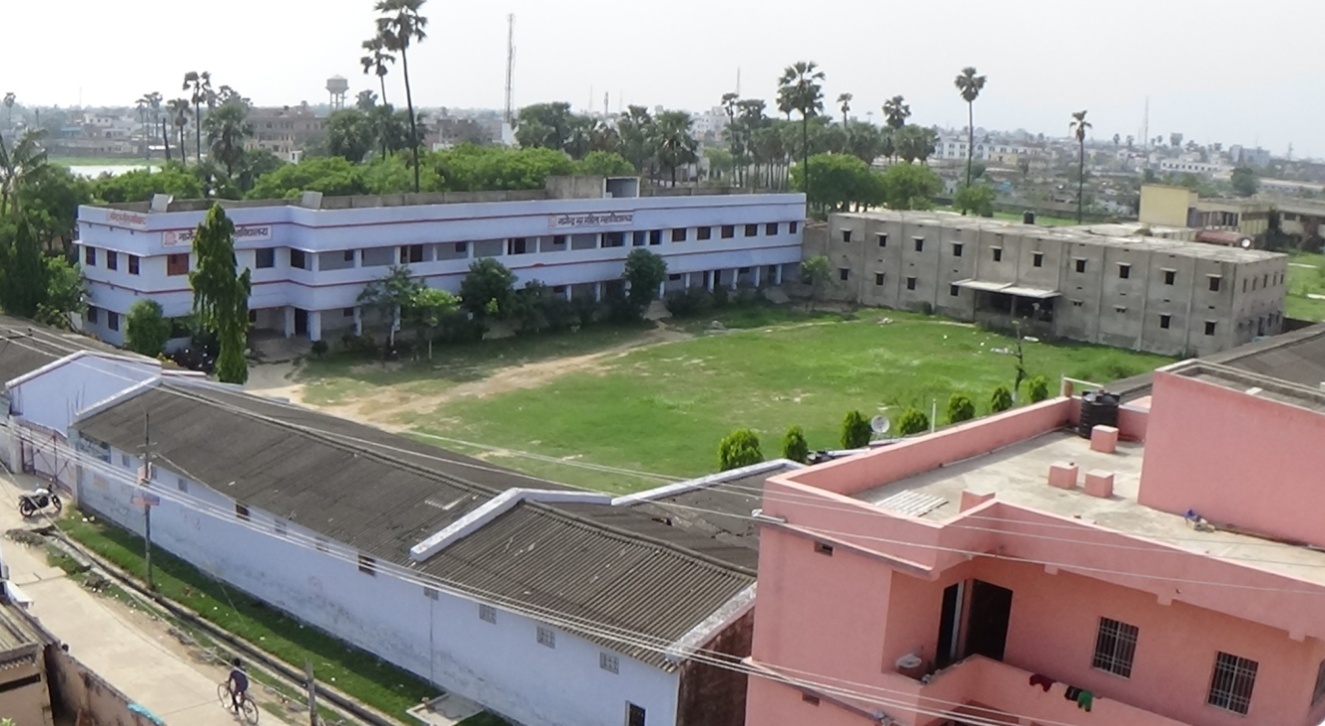 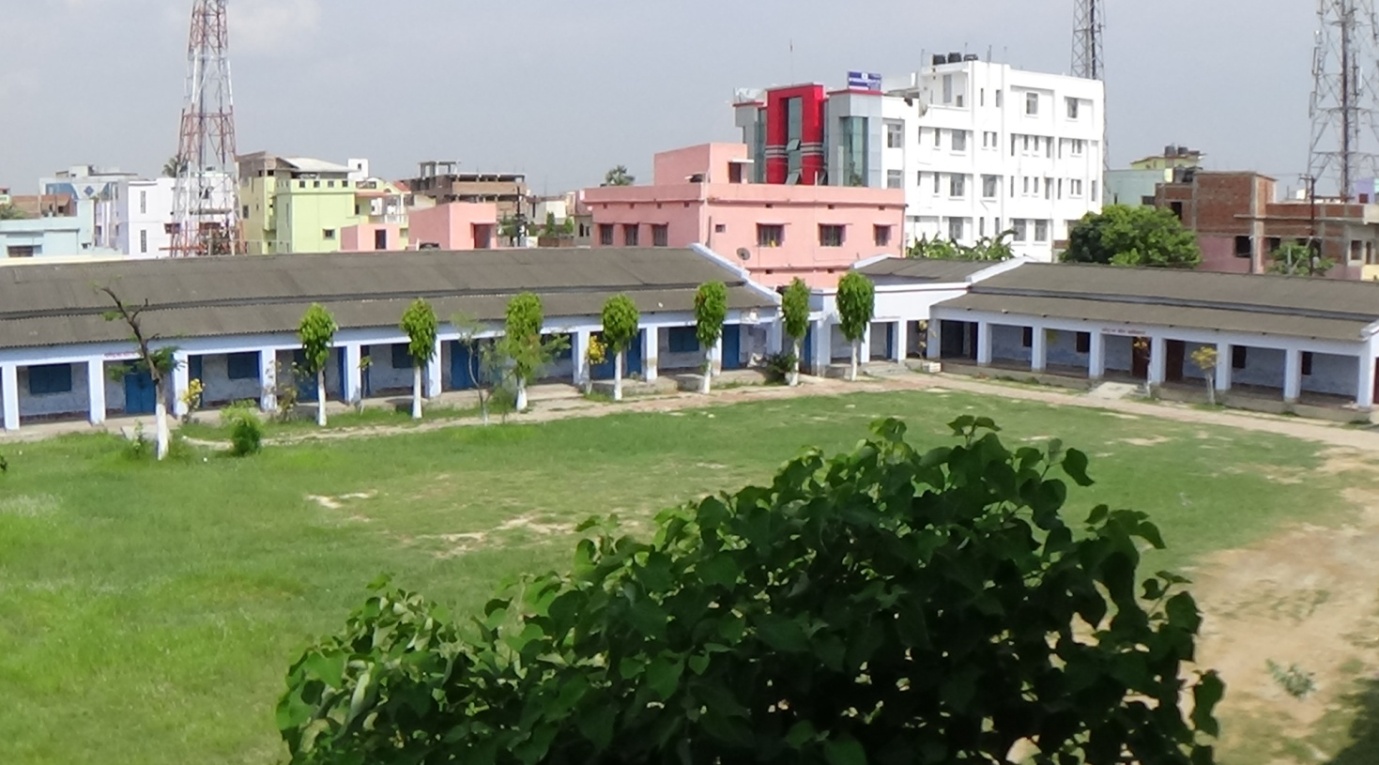 FIRST CYCLE OF 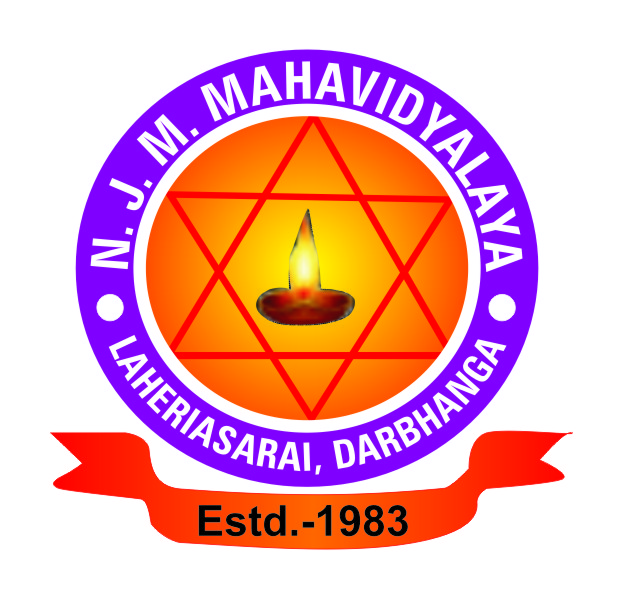 NAAC-ACCREDITATION OFPage No.01-0607-2021-3031-4849-6465-7677-9293-110111-118119-122123-126127-131132-136137-141142-145146-149150-153154-157158-161162-165166-169170-173174-177CONTENTS Items 1. Preface2. Acknowledgement4. Executive Summary – The SWOC Analysis of the Institution5. Profile of the Institution 6. Criteria - wise InputsCriterion I: Curricular Aspects Criterion II: Teaching, Learning and Evaluation Criterion III: Research, Consultancy and Extension Criterion IV: Infrastructure and Learning Resources Criterion V: Student Support and Progression Criterion VI: Governance, Leadership and Management Criterion VII: Innovations and Best Practices 7. Evaluative Reports of the Departments: Faculty of Arts01.	Department of Ancient Indian History & Culture02.	Department of History 03.	Department of Sociology04.	Department of Psychology05.	Department of Geography06.   	Department of Philosophy07.	Department of Political Science08.   	Department of Economics09.  	Department of Rural Economics and Co-operative10.   	Department of Home Science11. 	Department of Music12.   	Department of Labour and Social Welfare13.    	Department of Hindi14.    	Department of MaithiliPage No.178-181182-185186-189190-193194-197198-201202-205  206-209  210-213  214-218  219-223  224-227228229Items 					CONTENTS15.    	Department of Sanskrit16.   	Department of English 17.    	Department of Urdu 18.    	Department of Persian 19.    	Department of Bengali  20. 	Department of ArabicFaculty of ScienceDepartment of PhysicsDepartment of ChemistryDepartment of MathematicsDepartment of ZoologyDepartment of Botany     Faculty of CommerceDepartment of Commerce      College Campus Image         List of faculty who have attended Orientation & Refresher Program                          AnnexureAffiliation Letter By Registrar2f & 12B CertificateUGC 12th Plan Last Grant LetterLOIIEQASociety registration ActAISHE Certificate (2014-15)Audit ReportAcademic calendarClass RoutineMaster PlanLayout PlanCertificate of ComplianceDeclaration Certificate by the Head of Institution#############WRITING AND COMPILIING THE SELF STUDY REPORT (SSR)I am delighted to present the Self Study Report (SSR) of NAGENDRA JHA MAHILA COLLEGE, LAHERIASARAI. It has been an onerous task assigned to select members of IQAC team. The SSR could not have been possible had each teaching and non-teaching staff of the College not cooperated and guided us time to time in compiling it. The IQAC team is prostrate with gratitude towards revered principal Dr. RISHI KUMAR ROY who remained all the time on his toes to guide and motivate us while penning down the SSR of this College. Our Principal Dr. ROY, who happens to be a teacher since almost inception of the college, from 1984-1996 the in –charge Principal and from October 1996, as the Principal of the College having so great experience, is in fact a cornerstone of our strength and fortitude while completing the SSR within the stipulated period. It is no denying that SSR preparation required a virtual test of our nerve and patience so that we could come up to the expectation of NAAC. Besides it is not a work of solo effort for any mortal being but concentrated team work of the College to achieve the desired goal towards scintillating excellence in the field of higher education and research pursuits for both the teachers and the taught. We owe our deep sense of gratitude to Dr. MADAN MOHAN JHA (Cabinet Minister of Land Reforms and Revenue, Government of Bihar) Who is the secretary of the Governing Body of the College, for having guided us with his invaluable experiences and ennobled perceptions to prepare the College finally for NAAC. In fact he gave the base and foundation to the College to weave our castle of dreams to get accreditation from NAAC committee with sole objective to further improve quality teaching in College. The IQAC team is also thankful to all those who diligently worked hard to obtain inputs including data and figures to prepare the SSR with special thanks to Prof. Arvind Kumar Jha, Prof. Arun Kumar Mishra, Prof. Mahesh Mohan for their support and Mr. Sanjib Kumar (Clerk),Mrs. Bandana & Mr. Rajesh Kumar Jha (Accounts Clerk) for their clerical Support. The history of our college has been a constant voyage for improvement in quality teaching under the able guidance of academicians of repute. The college IQAC team also wish to thank profusely to all those who have been a part for preparing the SSR for NAAC.Now eager & enthused by the warmth of feelings and elated joy in anticipation, We are looking forward to the visit of the NAAC peer team to our College with higher hopes and expectations that the peer team would acknowledge our precious efforts and achievements for an all round development of the College catering to the needs of girls/women in particular and the society as a whole.   SUBIR CHANDRA MISHRA         CO-ORDINATOR, I.Q.A.CPREFACEThe accreditation report is the most valuable and precious document for the college towards its concentrated efforts to get accreditation by National Assessment and Accreditation Council (NAAC). It is prepared with utmost care, Spirit of sincerity and honesty. We feel immense pleasure to submit Self Study Report based on the facts and instructions as laid down by NAAC. It is necessary for quality enhancement and improvement of academic environment.	NAGENDRA JHA MAHILA COLLEGE, LAHRIASARAI is an affiliated unit under LALIT NARAYAN MITHILA UNIVERSITY, DARBHANGA.  This college was established in 1983 with a clear vision and mission to champion the cause of literacy and higher education for the meritorious and upcoming talented girls as well as under privileged students of the society. It is one of the pioneer institutes of the locality situated in the heart of Mithila. The chief objective of the College, Since its inception, has been to shape the young mind with the urge for creativity spirit of tolerance and scientific tempo.		This College is named after Late Dr. Nagendra Jha, former Education Minister of Bihar. Dr. Jha was an eminent educationist, academic luminary of Bihar and staunch supporter of female education. This college imparts education in Arts, Science and Commerce with entire satisfaction to students, parents and guardians.		Not to rest on our laurels and accomplishments we are extremely pleased to submit this SSR for NAAC accreditation. Efforts  of president of this college Kirti Jha “ Azad” M.P. of Darbhanga , our Secretary  Dr. Madan Mohan Jha, M.L.C  and Minister of Revenue & Land Reforms, Govt. of Bihar, Dr. B. K. Singh, University representative of the college and Prof. Arunima Singh,member (U.R) for development committee deserve special mention here. Under their able guardianship and supervision, this SSR is compiled. Kudos  to the coordinator of IQAC Prof. Subir Chandra Mishra  for his herculean effort. This report is also the outcome of collective effort of the entire Teaching , Non-Teaching staffs and students of this college. This College is striving hard to carve a niche for itself on the state’s education map by adopting new and innovative skills. And last but not the least , this college is indebted to it’s founder secretary late Jibachha Jha, who always inspired and encouraged us to see this day.		I wish all our present and previous students grand success in life I am looking forward for your kind response to the SSR submitted by the College. 	                                                                                                 PrincipalN. J. M. Mahavidyalaya     Laheriasarai, DarbhangaINTRODUCTIONNAGENDRA JHA MAHILA COLLEGE is the premier and only  educational institution of commissionary town of Laheriasarai for women’s education. It was founded in 1983 with vision  to educate the girls of this society in order to   uplift   and empower then which will further help in changing the economic, social and cultural development of the area.This was the dream of the eminent social reformer and Late   Dr. NAGENDRA JHA EX- EDUCATION MINISTER –BIHAR To create an ideal atmosphere for academic activities for both the teachers and the taught in the sphere of higher education for WOMEN. The mission of this college is to impart quality education, thrust on inculcating moral and cultural values by emphasizing on personality development of each students (Girls) through development of positive attitude, leadership qualities and quality moral education. To be developed as the reputed institution for women’s education. During the long history of more than thirty six years, the college has introduced a number of undergraduate, such as Humanities, Social Sciences, Science, Commerce. Novel teaching techniques are adopted in different departments. Seminars and Symposia are organized regularly at department level. Popular lectures are arranged to enrich the faculty as well as students in order to achieve excellence in higher education. The college ensures total transparency in admission process. It is very particular to cater to the needs of differently abled students.  We are trying to organize the teaching-learning process more and more student oriented. It aims at nurturing critical thinking, creativity and scientific temper among students to transform them into lifelong learners and innovators. Departments have been provided with computers and Internet facilities to cope with emerging needs of blended learning. The digitization of library is almost complete. Teachers of this college are highly qualified and research oriented. Students of this college have bagged some good number of merit positions during the last four years. The college students have participated in various teams and individual events of different games at university and state level championships during the last four years. In the field of research, consultancy and extension services, this college is always keen to provide appropriate supportive measures to teachers and students engaged in research and project works. We have 15 minor research projects at hand and 17 minor research projects have been sent to UGC for approval.  Our Principal is always encouraging his teachers and students to take up research projects. Our NSS and NCC units promote institution-neighbourhood community network to discharge the ISR of the institution. Our NSS unit’s ISR achievements have been quite rewarding. It has adopted to cater to the needs of differently abled and disadvantaged students of marginalized group of society. Apart from that, NSS has endeavoured to discharge its ISR responsibilities under captions like health care services, voting right awareness, cleanliness, adult education and moral education. One NCC cadet of this college was declared “Best Cadet Award” during last four years, other achievements of NCC , NSS are also praiseworthy.As for infrastructural and learning resource facilities we possess a magnificent building structure. We have 14 classrooms, 01 Seminar hall, 8 laboratories, 01 rich library, 1 computer lab, one small field for outdoor games and an environmental friendly green campus. We have recreational and health care facilities with two common room wherein one room with table tennis , health centre, internet and wi-fi facilities in campus.  This College strictly follows the reservation policy of central and state government. Besides, it is highly friendly to differently abled students, slow learners and extraordinarily brilliant ones. We run remedial and extra-coaching classes. To shape the future of  students. Students progression from UG to PG is appreciable.  In the field of governance, leadership and management we have got a very dynamic and popular Principal. He regularly meets IQAC members to monitor the internal evaluation of the teaching learning process, research activities, student support and progression, infrastructural facilities and takes other conducive measures for acquiring robust health of the institution.Executive Summary – A SWOC AnlaysisCriterion 1 – Curricular Aspect.		Nagendra Jha Mahila College, Laheriasarai (Darbhanga) provides education from the intermediate (+2) to graduation levels. Intermediate and three year degree courses are available in Arts, Science & Commerce faculties. As the intermediate education is under the control of Bihar School Examination Board (Senior Secondary), Patna. The Syllabus of this Course is also designed and implemented under the directions of the same. Course materials for the three years degree courses are prepared by the Board of studies of L.N.M.University, Darbhanga. .		Any Student at the degree level may offer one of the subjects for their honours course and two more subjects as subsidiary paper from the cluster of subjects in three streams (Arts, Science & Commerce). A Students of arts stream can offer History / Political Science /Economics / Home science / Psychology / Philosophy/Sociology/ Geography/ A.I.H & C/ Music/ L.S.W/ Hindi, Maithili/ Sanskrit/ English/ Urdu and a student’s of Science can offer Physics/ Chemistry/ Botany/ Zoology/ mathematics and A Student of Commerce stream can offer Accounts/ Marketing under for honours course and would have to study any two other subjects of 100 Marks each from the above groups as subsidiary paper. Two papers of 100 marks each are to be studied in the I and II year of honours course in any subject and four paper of 100 marks each in the III year without any subsidiary paper except a compulsory paper of ‘General studies’ one full language paper (Hindi) of 100 marks or half paper (50 marks) in Urdu / Sanskrit / English is to be compulsarily studied in Ist & IInd years of Honours Courses. Besides teaching from Intermediate to honours level, faculty members are also involved in carrying out minor /major research project .Criterion II – Teaching Learning and Evaluation		Admission of students at Nagendra Jha Mahila Mahavidyalaya, Laheriasarai (Darbhanga) is done strictly on the basis of merit. Reservation policy of the state government is strictly followed at all levels of admission. The college follows the academic calendar prepared and notified by L.N.M.University, Darbhanga . The course curriculum is conveniently distributed among the faculty members in each department to cover the whole syllabus in time. Master routine of the college is prepared by the Prof.- In-Charge (Routine) and classes are alloted among the faculty members by the respective heads. Regular internal tests are conducted by the teachers of every department in order to assess the level of grasp of study components taught in the classes. Weak students are advised to attend remedial classes held under a separate UGC sponsored schemes.		At present the college has 94 working teachers including a principal. Most of the teachers of this college are PhD degree holders and majority of them have regular research publication to their credit. Some teachers are also working on some Minor /Major research projects. Traditional lecture method and black board writing are still being continued. Seminars & Conferences on subjects specific topical themes are regularly arrange to update the teachers about the current trends and to motivate the students for thematic interactions with the participants and resource persons. During the short span four years national seminar has been organised here. Awareness programmes on diverse issues like AIDS, legal awareness, environmental awareness, gender bias have also been conducted during recent years. Criterion III – Research Consultancy & Extension		Nagendra Jha Mahila Mahavidyalaya, Laheriasarai (Darbhanga) is an active centre of research activities since a long period. Extension activities have also been an important outreach endeavour of the faculty members of this college. However these activities are primarily arranged by the initiatives of N.S.S. Unit of the college with an active participation  of N.S.S. volunteers and teachers of the college, including the N.S.S. programme officer. The programme officer of this college Dr. Dharm Sheela Gupta is an energetic officer. A number  of programmes of prime social relevance such as rural sanitation franchise awareness, AIDS awareness population control communical harmony, national integration etc have been arranged on regular interval.  Besides these programmes N.S.S. unit has also been orgaganising campus on blood donation camps, Blood group testing etc. Prof. In-Charge (Sports) has been organising regularly annual sports and athletic events for the students of this college and sending teams of athletes to the inter college sports events. The cultural committee of this college has sent teams in the university for the participation in various youth festivals.  On some occasions like ‘Independence Day’ ‘Republic day’ and ‘ Sthapana diwas’ the cultural committee of  this college organises cultural events.Criterion IV – Infrastructure And Learning Resources.		The College has a campus on a consolidated piece of 14609.21  Sq. MTS of land. There are separate departments for different subjects. There is an independent girl’s common room and vehicle parking space is provided separately. Fax and Xerox facilities are centralized while computer and internet facilities have been provided to almost all the department. WI – Fi arrangement of internet is on the e – library. The Principal’s  chamber is well maintained and decorated as per administration needs. Computers are also installed in the accounts section, examination section as well as the library of  the college.  The college library remains open from 10:00 am to 4:00 pm. The generator set & inverter is also available in the college which ensures uninterrupted electricity. Pure and safe drinking water facility & toilets facilities are available in the college, which is used by the students and teachers also. A moderate canteen is available in the college which provides snacks, sweets, tea, coffee and other common eatables. Students and staffs avail canteen facilities at reasonable rate. A physician (Doctor) visits the college, twice a week for common medical problems and routine medical check-up of student. Criterion (V) – Student support and progression  		Teachers and other supporting staff of this college are conscious of their primary duty to achieve the goal of regular function of this college. Many students of this college have qualified in various services such as administrative, bank, railway etc. UGC sponsored entry in services coaching facility is available for students belonging to social backward sections of the society for different competitive examination for jobs in railways / banks/ non gazetted posts. Scholarship scheme of the society for different competitive examination for jobs in railways banks gazetted posts. Scholarship scheme of the UGC and the state government during the recent years has proved to be potential help for the poor and bright students. Sincere  efforts are made by the faculty members to develop the students so that they may adapt themselves successfully to real life situations.  Criterion (VI) – Organisation and Management		Being an Affiliated  unit of L.N.M.University, Darbhanga  since 1985 Nagendra Jha Mahila Mahavidyalaya, Laheriasarai (Darbhanga) is managed and maintained directly by the university and Governing Body. All the programmes and policies of the University are to be adopted by the college. The principal is an official agent of the university to implement the instructions, directions and guidelines of the university sent from time to time. He is the official custodian of the assets of the institution and is duty bound to look after all the problems of the students, office and teaching departments of the college. The principal summons meetings of the staff council to explain the programmes and policies to be followed within the prescribed guidelines of the university. He seeks clarifications / direction from the university on the confusion issues. The staff council also seaks opinion from the principal for the general improvement of the campus life and activities. In India there is a democratic decentralization so in the decision making process the principal constitutes different committees, comprising competent faculty members. Committees sit and deal with all their problems. As the chairperson of the committees the principal acts to implement the resolutions adopted by these committees. Some of these committees have outside member nominated by the University. A few such committees are admission committee, Purchase Committee, Building Committee, Library  Committee, Free studentship committee, Research committee etc. Apart from these committees most of the senior faculty member / heads are drafted as coordinator of the various centres and cells constituted for same classified purposes. To count a few, these include Career and counselling cell, Remedial Coaching Centre. Grievances redressal cell etc. Financial transaction made by the principal  is jointly looked after and monitored by the bursar of the college who is appointed by the Governing body/university for a period of 3 years from a panel of suitable and senior teachers recommended by the principal. Discipline, attendance, working hours etc. are to be monitored through Biometrics in the near future.Criterion (VII) – Best Practice		Strongly appreciation to the Vision, Mission and the objectives set out for this college is always a collective and concentrated effort by the faculty member and staff of the college. To further improve the quality of education, the economically and socially disadvantaged sections of the society should be developed. Qualitative improvement in the academic programmes of the college is continuously being achieved through several student oriented activities. Efforts are  being made through sending proposal to the University for introducing new courses, beneficial for the future of the students.  SWOC ANALYSISStrengths:Established in 1983, NAGENDRA JHA MAHILA COLLEGE  is the premier and only  educational institution of commissionary town of Laheriasarai for women’s education.Presently, we have altogether  94 regular teachers wherein 68 is working against sanctioned post. Ph.D. degree holders are  more than 50% of the total strength.Teachers are actively engaged in research works having minor research projects. We have a good number of conventional courses to cater to the needs of the present day challenging situations both in terms of value education and practical education.We have huge and magnificent infrastructure with almost all the facilities of teaching-learning process, student progression and environment friendly campus.We have ICT enabled class rooms, wi-fi networking with internet connectivity, computer labs,  research labs and centers to meet the needs of growing scientific and technological milieu.We have a conventional library having a rich repository of references, text books, historical and geographical maps and journals.The modern avatar of the library is equipped with Wi-Fi facilities, access to inflibnet.Weakness:Lack of administrative building.Being the premier institution of the women’s education , it is often selected as centres of various exams by the university as well as State Government. Owing to lack of examination hall, the classes in Arts block get badly affected.OpportunitiesEducation Department of the government of Bihar has identified the college with  excellent grade and  our university has proposed/selected as centre of excellance.With its conventional programmes coupled with various training with computer and entry in services run under the UGC programmes it has the opportunity of not only maintaining its old glory but of flourishing more sought after higher educational institution of the whole of the commissionary of Darbhanga .Challenges:Maintenance and upkeep of huge and sprawling college building and campus requires continuous flow of funds.Modernization of science laboratories.The most arduous challenge before the college is to maintain student security. The college is faced with the challenge of meeting the growing demands of students in those departments both in matters of academic pursuits, co-curricular activities and student discipline.Some of the conventional courses are becoming obsolete in the eyes of students. They are starving. We know it well that academically and culturally those conventional subjects, such as Sanskrit, Urdu, Philosophy, Hindi,Maithili, Persian, Arabic and Bengali are of utmost importance but as they are not job oriented, they are languishing. We have the challenge to make those subjects timely needed.Looking Ahead (Future Plans):Construction of examination hallConstruction of auditoriumSetting up of more certificate and diploma courses suited to the demand of the emerging needs of the society and corporate world.Full fledged ICT facilities.Complete automation of library with all modern facilities.Raising the number of quality researches in the field of Humanities, Social Science, Commerce and Basic Sciences.Organization of more and more job fairs.Post – graduate education.B.Ed for girls.B.B.A and B.C.A courses.Professional course like Yoga, Tourism and B.Lib. SECTION B : PREPARATION OF SELF STUDY REPORTPROFILE OF THE AFFILIATED/ CONSTITUENT COLLEGEName and address of the college For communication :   Status of the Institution :    Type  of  the Institution :  By  Gender  By  ShiftIt is a recognized minority institution?             If yes specify the minority status (Religious/linguistic/ any other)                and provide  documentary evidence.  Sources of funding:       7.    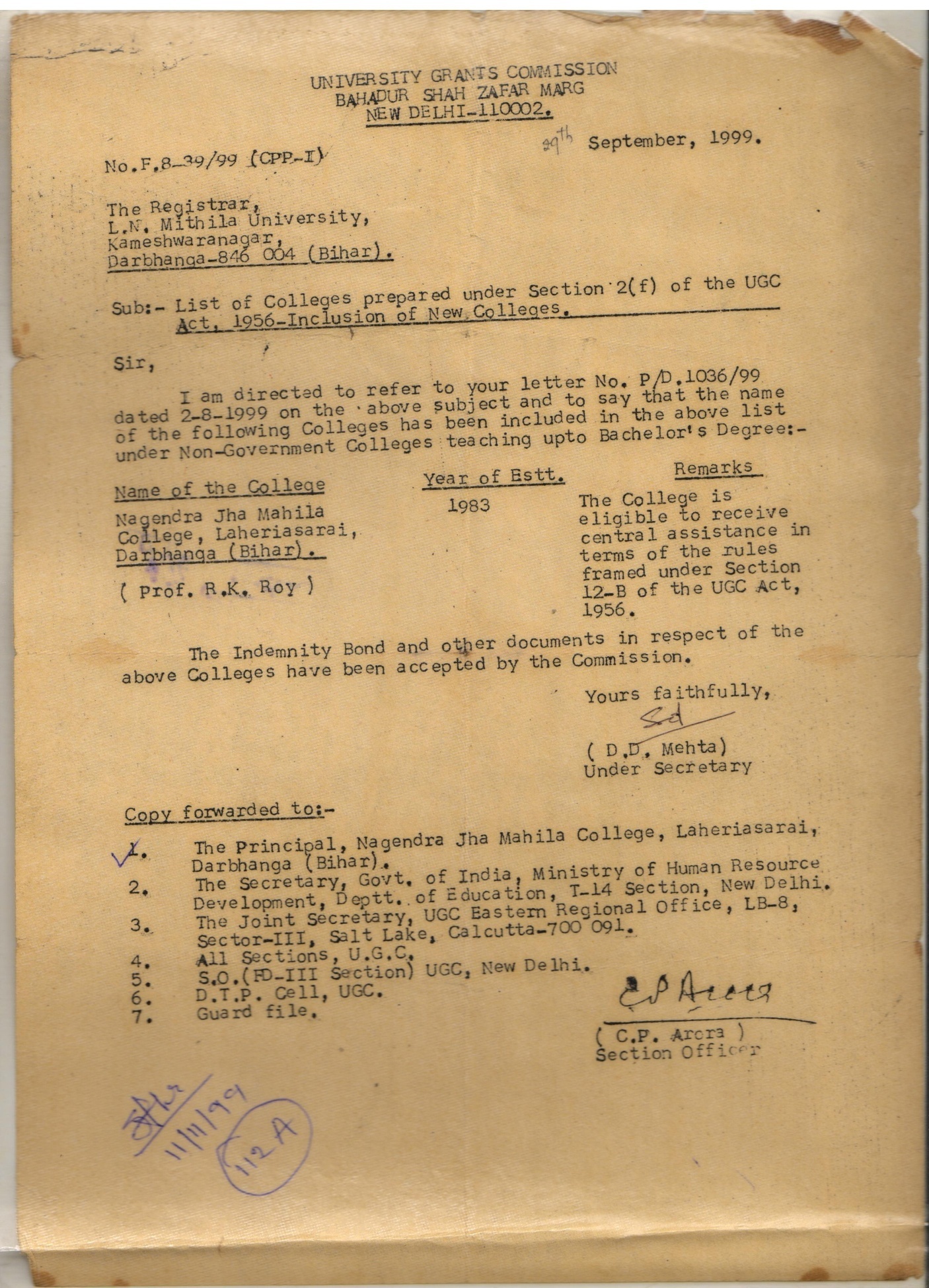        d. Details of recognition/approval by statutory/regulatory bodies other than  UGC   (AICTE, NCTE, MCI, DCI, PCI, RCI etc.)             N.A                                                        (Enclose the recognition/approval letter)Does the affiliating university Act provide for conferment of autonomy (as    recognized by the UGC), on its affiliated colleges?Yes                                                           No                                      If yes, has the College applied for availing the autonomous status?                                                Yes		 No                  9.      Is the college recognized                            a.   by UGC as a College with Potential for Excellence (CPE)?                                  Yes                                    No                                             If yes, date of recognition: …………………… (dd/mm/yyyy)                            b. for its performance by any other governmental agency?                                 Yes                             No                                                If yes, Name of the agency ………….........………… and                               Date of recognition: ……………………....... (dd/mm/yyyy)               10. Location of the campus and area in sq.mts:                                                                      (* Urban, Semi-urban, Rural, Tribal, Hilly Area, Any others specify)Facilities available on the campus (Tick the available facility and provide numbers or other details at   appropriate places) or in case the institute has an agreement with other agencies in using any of the listed facilities provide  information on the facilities covered under the agreement.12.  Details of programmes offered by the college (Give data for current academic year)13. Does the college offer self-financed Programmes?              Yes           *         No *      If yes, how many?    14. New programmes introduced in the college during the last five years if any?15. List the departments: (respond if applicable only and do not list facilities like Library, Physical Education as departments, unless they are also offering academic degree awarding programmes. Similarly, do not list the departments offering common compulsory subjects for all the   programmes like English, regional languages etc.)(eg. Physics, Botany, History etc.)16. Number of Programmes offered under                 (Programme means a degree course like BA, BSc, MA, M.Com…)17. Number of Programmes with18. Does the college offer UG and/or PG programmes in Teacher Education?           Yes                                                                               No                If  yes,                        a. Year of Introduction of the programme(s)……… (dd/mm/yyyy)and number of batches that completed the programme                             b. NCTE recognition details (if applicable)                                   Notification No.: ……………………………………                                     Date: …………………………… (dd/mm/yyyy)                                       Validity:………………………..                       c. Is the institution opting for assessment and accreditation of Teacher Education                                Programme separately?                                       Yes                   	  No19. Does the college offer UG or PG programme in Physical Education?                        Yes                               No       If yes,                   a. Year of Introduction of the programme(s)………………. (dd/mm/yyyy)                                   and number of batches that completed the programme                   b. NCTE recognition details (if applicable)                                Notification No.: ……………………………………                                    Date: …………………………… (dd/mm/yyyy)                                       Validity:……………………                   c. Is the institution opting for assessment and accreditation                         of Physical Education Programme separately?                                Yes                            No20. Number of teaching and non-teaching positions in the Institution                                                     *M-Male          *F-Female21. Qualifications of the teaching staff:22. Number of Visiting Faculty /Guest Faculty engaged with the College.23. Furnish the number of the students admitted to the college during the last four  academic years.24. Details on students enrolment in the college during the current academic year:25. Dropout rate in UG and PG (average of the last two batches)           UG                                                                    PG	26. Unit Cost of Education              (Unit cost = total annual recurring expenditure (actual)                  divided by total number of students enrolled )             (a) including the salary component          Rs.	             (b) excluding the salary component         Rs.27. Does the college offer any programme/s in distance education mode (DEP)?               Yes                                                                       NO                     If yes,           a) is it a registered centre for offering distance education programmes of another                               University                               Yes                                                No	No          b) Name of the University which has granted such registration.          c) Number of programmes offered        d) Programmes carry the recognition of the Distance Education Council.                           Yes                                                   No	No28. Provide Teacher-student ratio for each of the programme/course offered29. Is the college applying for Accreditation?           Cycle 1                  		      Cycle 2                   	       Cycle 3          		                Cycle 4           Re-Assessment:(Cycle 1 refers to first accreditation and Cycle 2, Cycle 3 and Cycle 4 refers to   re-accreditation)30. Date of accreditation* (applicable for Cycle 2, Cycle 3, Cycle 4 and re-assessment only)            Cycle 1: ……………… (dd/mm/yyyy) Accreditation Outcome/Result….…....       Cycle 2: ………………  (dd/mm/yyyy) Accreditation Outcome/Result…….....      Cycle 3: ………………  (dd/mm/yyyy) Accreditation Outcome/Result…….....        * Kindly enclose copy of accreditation certificate(s) and peer team report(s) as an annexure.31. Number of working days during the last academic year.	32. Number of teaching days during the last academic year                   (Teaching days means days on which lectures were engaged excluding the examination days)33. Date of establishment of Internal Quality Assurance Cell (IQAC)                IQAC                                                                                                                         (dd/mm/yyyy)34. Details regarding submission of Annual Quality Assurance Reports (AQAR) to  NAAC.                    AQAR (i) ………………                                        (dd/mm/yyyy)                   AQAR (ii) ………………                                        (dd/mm/yyyy)                   AQAR (iii) ………………                                       (dd/mm/yyyy)                   AQAR (iv) ………………                                      (dd/mm/yyyy)35. Any other relevant data (not covered above) the college would like to         include. (Do not include explanatory/descriptive information)Section – 2CRITERIA WISE INPUTCRITERION- ICURRICULAR ASPECTN.J.MAHILA COLLEGE, LAHERIASARAISELF STUDY REPORT1. CRITERIA - WISE INPUTSCRITERION I: CURRICULAR ASPECTSCurriculum Planning and Implementation State the vision, mission and objectives of the institution, and describe how these are communicated to the students, teachers, staff and other stakeholders.  THE COLLEGE IS AN AFFILIATED UNIT  of L.N.MITHILA UNIVERSITY, DARBHANGA.The only women’s college of the commissionary headquarter, DARBHANGA , established in 1983 with vision  to educate the girls of this society in order to   uplift   and empower them, which will further help in changing the economic, social and cultural development of the area because“ WHEN YOU EDUCATE A WOMEN YOU EDUCATE A FAMILY”----M.K. GANDHIVISION:This was the dream of the eminent social reformer and Late   Dr. NAGENDRA JHA EX- EDUCATION MINISTER –BIHAR to create an ideal atmosphere for academic activities for both the teachers and the taught in the sphere of higher education in WOMEN’S  EDUCATION.To build up a conducive academic ambience on the college campus to growing challenges of  the real and regular life or day to day life of a girls student through higher  education is the vision of our college.MISSION:The mission of this college is to impart quality education, thrust on inculcating moral and cultural values by emphasizing on personality development of each student (Girls) through development of positive attitude, leadership qualities and quality moral education.To be developed as the reputed institution for women’s education.OBJECTIVES:To promote the girl students to become independent, competent and  confident to face the world.To become self sufficient.To keep the social and moral values.To create a healthy environment in the family.To nurture the future of the country.How does the institution develop and deploy action plans for effective implementation of the      curriculum? Give details of the process and substantiate through specific example(s).WE COMMUNICATE OUR STAKE HOLDERS  “THE CURRICULAM” THROUGH WELL INFORMED PROSPECTUS OF OUR COLLEGE WHEREIN WE HAVE MENTIONED THE DETAILS OF THE MISSION,VISION and OBJECTIVES OF NAGENDRA JHA MAHILA COLLEGE, LAHERIASARAI with all relevant informations about various aspects of the college.To ensure value added education scenario on the College campus To promote a meaningful dialogue between faith , culture and belief . To take care of each individual to achieve her goal.To mould each student towards achieving community development in a civil societyWhat type of support (procedural and practical) do the teachers receive (from the University and/or institution) for effectively translating the curriculum and improving teaching practicesThe college provides facilities to teachers to participate in refresher/orientation courses as well as to participate in seminars and workshops. The University and College also organize seminars and workshop to update the knowledge of faculty members. The institution also provides audio-visual aids like computer, projector, internet and other devices to help them to provide modern teaching aids. The college provides ample books and other teaching and reference material like Journals, magazines, teaching modules and softwares to enable faculty members for effective delivery of curriculum. Specify the initiatives taken up or contribution made by the institution for effective curriculum delivery and transaction on the Curriculum provided by the affiliating University or other statutory agency. The college academic council meeting is usually held in July just before start of a new session.For effective curriculum delivery, we give weightage to academic improvement and at the same time give sufficient importance to overall development of students by encouraging them to work with various forums of the college such as Student Council, NSS, NCC, Seminar, Symposia and Academic Committee, etc. The college relies upon the universally trusted and followed teaching strategy i.e. the traditional chalk and talk method, white board with marker method and few classes with projector & slide method. The college has a rich and updated Library for use of teachers and students wherein all latest books are made available to their faculty for reference .Moreover, in addition to the regular subject classes; the college also organizes special Personality Development Programmes for its students. Educational tours for students are also organized such as visits to local places of historical importance to provide them first hand knowledge of various things. Furthermore ,for effective curriculum delivery ,the college has got provisions of special / remedial classes for slow learners and various other UGC sponsored classes (Remedial Coaching/Entry in Services/Equal opportunity centre/Career & Counselling cell ) for the students belonging to the weaker sections of the society including SC /ST/OBC /Minorities /BPL /Physically Challenged etc. Special classes are conducted for those students, who could not attend the classes on account of NCC Camps or participation in the sports activities to make their loss.The College faculty/staff  is trained by I.Q.A.C, the computer personnel to make them familiar with the use of computers so that they are able to use the modern technological resources i.e. internet, projectors etc. to supplement their class room lectures  and to staff for maintaining the office works.How does the institution network and interact with beneficiaries such as industry, research bodies and the university in effective operationalization of the curriculum? Curriculum for various degree courses is decided by “syllabus committee‟ of the University and later approved by the Academic Council in toto. At college level, we divide the syllabus in effective groups and teachers are entrusted to timely complete the various groups of syllabus to prepare the students for their degree examinations. The faculty members of the college keep themselves regular in touch with their counterparts at the university and get latest information regarding components as well as mechanism for the effective delivery of the curriculum.The college has set up a College Research Committee,Career & Counseling Cell etc., which maintain professional relations with the representatives of industry/Company to give effective operationalisation of the curriculum.Many of our faculty members are associated with various research and scientific bodies like Indian Science Congress Association, and with financial support of the U.G.C doing research works related to their subjects- at present fifteen teachers are working on  Minor Research Project approved by UGC.What are the contributions of the institution and/or its staff members to the development of the curriculum by the University?(number of staff members/departments represented on the Board of Studies, student feedback, teacher feedback, stakeholder feedback provided, specific suggestions etc. NO, We don’t develop the curriculum  of any of the courses, as the curriculam is designed and made available to us by the university.Does the institution develop curriculum for any of the courses offered (other than those under the purview of the affiliating university) by it? If ‘yes’, give details on the process (’Needs Assessment’, design, development and planning) and the courses for which the curriculum has been developed.NO, We don’t develop the curriculum of any of the courses, as the curriculum is designed and made available to us by the university.How does institution anlayze/ensure that the stated objectives of curriculum are achieved in the course of implementation? The institution has formed a communication channel among all the stakeholders to ensure that the objectives of the curriculum are achieved in the course of implementation. Objectives of the curriculum are ensured through mid-term evaluation of the syllabus taught by the faculty members, internal evaluation / examination, feedback from the students through their mentors and compulsory attendance in the classrooms.If at any stage, the college realizes that the laid objectives are not being achieved, the college plans for a remedial action and strategies are devised to cover up the gaps, if any.I.Q.A.C has discussed with academic council to finish the curriculum within 180 days/lectures, more over the academic council has given its nod to implement the periodic/faculty wise distribution of the curriculum.  Head of the departments ensures timely and periodically completion of the curriculum.Academic Flexibility Specifying the goals and objectives give details of the certificate/diploma/ skill development courses etc., offered by the institution. Apart from the regular courses which are duly affiliated with L. N. Mithila University, Darbhanga, the college also offers Courses like Communication Skills, Personality Development, & provides classes to the students to improve their interpersonal skills. Students of undergraduate level from inside College are imparted proper coaching and training to improve special preparatory courses for various competitive exams. Special lectures in communication skill and Personality Development are also arranged for students.’Does the institution offer programmes that facilitate twinning /dual degree? If ‘yes’, give details. College at its own level does not offer any dual degree programmes.Give details on the various institutional provisions with reference to academic flexibility and how it has been helpful to students in terms of skills development, academic mobility, progression to higher studies and improved potential for employability. Issues may cover the following and beyond: Range of Core / Elective options offered by the University and those opted by the collegeChoice Based Credit System and range of subject options Courses offered in modular form Credit transfer and accumulation facility Lateral and vertical mobility within and across programmes and courses Enrichment courses The College is strictly following the guidelines of L.N.M. University with regard to providing academic flexibility to students of the College pursuing studies in different streams. The University does not give the academic flexibility to the affiliated institutions           As per regulation  of the university, a student having 45 per cent marks in any subject is eligible for Honours course of studies. She opts for first & second year of Honours programme along with two subsidiary subjects and one language subject, for third year four papers of Honours course and a paper of general studies is must for them. Thus a student takes a total of eight Honours papers, two subsidiaries and one language paper plus general studies in third & final part. Non-Hindi students have option to opt English as optional subsidiary paper of both 50 and 100 marks respectively.The College follows the academic calendar religiously as framed by the university and  approved by the university academic council each year and the same is being adopted by the Academic council of the college. The College is offering academic flexibility to students to opt group of papers for both Honours and subsidiary subjects as per their choice. Choice Based Credit System and Range of Subject Options: Courses offered in modular forms ; As per the guidelines of NAAC, the  I.Q.A.C. has prescribed the PROSPECTUS of the college.  Prospectus covers all information about the curriculum design, fee structures,hostel information etc.. Courses are provided in unit wise and are arranged in modular form at the department level by academic committees comprising of HOD’s, staffs and Principal. The module so arranged are also used for testing the students in exam (midterm exam. and special tests ) Credit transfer and accumulation facility:    Yes, the credit transfer of first and second year of Honours/general are being credited to student’s final & third year of result by the university Enrichment Courses The existing courses are enriched by preparing the students to design small projects and presentation related to theory work. Short term training programme in computer literacy, Spoken English and Personality Development improve their potentiality.Does the institution offer self-financed programmes? If ‘yes’, list them and indicate how they differ from other programmes, with reference to admission, curriculum, fee structure, teacher qualification, salary etc. N.A,      THOUGH WE ARE ASPIRING FOR SUCH COURSES.1.2.5		Does the college provide additional skill oriented programmes, relevant to regional and   global employment markets? If ‘yes’ provide details of such programme and the beneficiaries.Yes, College provides additional skill oriented programs like Mithila painting, Computer Literacy, Spoken English, Personality Development, Menhdi Application etc. Special classes are taken for communication skills taking into consideration the rural backgrounds of the students. The coaching for Banking, SSC, Railways competitions, short term computer courses being held regularly.Does the University provide for the flexibility of combining the conventional face-to-face and Distance Mode of Education for students to choose the courses/combination of their choice” If ‘yes’, how does the institution take advantage of such provision for the benefit of students? No, the university does not allow the flexibility of combining conventional face to face and distance mode of education.Curriculum Enrichment Describe the efforts made by the institution to supplement the University’s Curriculum to ensure that the academic programmes and Institution’s goals and objectives are integrated? The institution being a affiliated college of L. N. Mithila University does not have the freedom of formulating its own curriculum. Still, the courses run at UG levels have their relevance to the institution’s goals and objectives. The college aims to impart such knowledge as may be necessary for the all round development of the character of students thereby making them capable of being better employed and at par with the highly competitive job markets. To reach out to the goals and objectives, the institution has evolved additional inputs in the syllabi to face the current trends in competitive areas. A series of Focused Group Discussions among faculty members at departmental level throw light on the limitations in the syllabus. To make up any deficiencies, the college supplements the university’s Curriculum by imparting special courses like Personality Development, Coaching classes for various Competitive exams. like Banking, Railways & SSC Competitions etc. The college has also started UGC Sponsored Remedial classes for the empowerment of SC/BC and other backward casts. The college ensures that the University Curriculum is followed in the best of the spirit. The college academic calendar is prepared every session with the active involvement of the heads of various departments and the academic council . The Principal makes sure that the curriculum framed by the university is supplemented in such a way that it reflects “the Mission and the Vision” of the college. The curriculum is being finished within 180 days of classes/lectures.What are the efforts made by the institution to enrich and organize the curriculum to enhance the experiences of the students so as to cope with the needs of the dynamic employment market? College has an effective Mentor System to interact with students on regular basis. The feedback received from students allows us to approach University to modify, enrich and organize the curriculum, so that it caters to the needs of the dynamic employment market. However the final decision rests with the University.Enumerate the efforts made by the institution to integrate the cross cutting issues such as Gender, Climate Change, Environmental Education, Human Rights, ICT etc., into the curriculum? The cross cutting issues like Gender, Climate Change, Environment Education, Human Rights, ICT etc, find an ample space when it comes to applying them positively into the curriculum. The college, at its own level and with the assistance from UGC and other bodies, make arrangements for seminars and conferences.College has a committee for human rights under the leadership of Dr. Murari Mohan Jha, Dept.of Sociology with six teachers, namely:Prof. Bibi Shahnaz Bano,    Dept. of UrduProf. Shiv Narain Paswan,   Dept. of SociologyProf. Sanjay Kumar Mahto, Dept. of Psychology.Prof. Subir Chandra Mishra, IQAC CoordinatorA U.G.C sponsored National Seminar on ‘Human Rights-Theory & Practices’ was organized by this college on March 24-25, 2012.International Human Rights Day is observed on 10th December every year by the girls of this college.Legal Cell, Anti-Ragging cell, Grievance Redresser Cell are active on the College campus. Human Rights has been introduced as a subject in the College.For ICT, the IQAC takes care after its inception. and many work has been done in this regard and a lot is to be done in near future.   What are the various value-added courses/enrichment programmes offered to ensure holistic development of students? Moral and ethical values Employable and life skills Better career options Community orientation We feel privilege in announcing that specially designed programmes enrich the curriculum by catering to the needs for the development of various skills of the students. Our mission being to ensure holistic development of students, the College offers the following value added programmes:Inculcation of Moral and Ethical values:The Students are motivated by way of special lectures so as to instil moral and ethical values in them Yoga and meditation programmes are arranged.Self-realization programmes in collaboration with the Art of Living are organized.Spiritual discourses at regular intervals Community orientation programmes such as Blood Donation camps,Employable and Life Skills: The Placement Cell consists of Soft Skill Trainers and Language Trainers. The Placement executive understands that the need of communication skills is vital for the students for better career options. Therefore, the College organises Communication Skills workshops under the aegis of School of Communications, Group Discussions, Power Point Presentations, Resume writing and Declamation Contests are held at regular intervals both in regional and English languages at the institution. Career counselling workshops are organized to orient the students. It is a regular practice of the Institution to invite expert resource persons to conduct workshops on the development of interview competence among the students. Students are also allotted different responsibilities in organizing various events and activities such as cultural programmes, competitions, seminars, workshops etc. In this way, they improve their team building and organizational skills.Better Career Options: The College provides regular computer classes for all students to develop their skills of advanced computer operating principles, awareness on recent trends in the arena of computer technology.Community Orientation: Institution regularly organizes Blood Donation Camp, AIDSawareness, Drug Abuse, Environmental awareness programmes and it religiously observes, Global Warming in collaboration with NSS, Rotary ClubThe College provides computer coaching classes and other vocational training for the marginalized sections of the society.Environment friendly initiatives, drive against female foeticide and other social outreach activities are organized to give the students a taste of real life situations and become socially responsible citizens.Citing a few examples enumerate on the extent of use of the feedback from stakeholders in enriching the curriculum? The College networks with the stakeholders to collect and document responses on curriculum from the stakeholders. The students express their opinion on curriculum through response sheets/ feedback. Feedback from Parents on curriculum, placement, trends and teaching methodology is obtained during Parent Teacher Meeting sessions being held at the College . Responses on curriculum are also gathered from the College Alumni and peers. The IQAC analyses feedback and prepares response chart for future use by the Principal. The feedback thus obtained is communicated to the University for appropriate action through the faculty members who are part of the Board of studies and Board of Examiners in the particular faculty. The feedback has been utilized in enriching the curriculum in the following manner:How does the institution monitor and evaluate the quality of its enrichment programmes? The College uses education as the tool for empowering women through the transaction of the enrichment programmes .It has adopted the system to address the all-round development of the students enrolled in the various academic programmes .The feedback on various enrichment programmes in the form of interactions , discussions and suggestions as received through response sheets is analysed by external coordinators and a summative report of the same submitted to the Principal. The IQAC monitors and evaluates the efficiency and success of these enrichment programmes. The Institution makes sure that the programmes offered in the curriculum include contribution to national development, fostering global competencies among students inculcating a value system among students, promoting the use of technology and quest for excellence. Feedback System What are the contributions of the institution in the design and development of the curriculum prepared by the University? Designing and restructuring of courses of studies mainly rest with the university academic council. The College, however, makes significant contribution in the curriculum design and development. The existing courses are restructured and updated to meet the emerging national and global trends by reviewing periodically the syllabus of the reputed institutes, by organizing and attending education fairs and seminars/conferences on emerging trends in various sectors.Our faculty members keep themselves updated of the changing national and global trends by attending Refresher Courses and participating in seminars. The College holds meetings to review the adequacy and viability of the existing courses and the changes required to develop into the contemporary system are discussed with all the faculty members. In-house departmental meetings are held to review the courses and programmes being taught at the College in different streams .Feedback of students and their parents on the desired changes in the curriculum are obtained. Inputs from alumni and employers are also taken into consideration. The University’s vision and perception of teaching programmes is also conveyed to the College authority concerned . The feedback thus obtained is analyzed. The Principal discusses the key findings with the Heads of the Departments. Members of staff on statutory academic bodies communicate the suggestions/recommendations to the Board of Studies meeting held at the University for redesigning the programmes for appropriate and effective inclusion by the University.Is there a formal mechanism to obtain feedback from students and stakeholders on Curriculum? If ‘yes’, how is it communicated to the University and made use internally for curriculum enrichment and introducing changes/new programmes? The existing programmes are reviewed and new age programmes introduced to create better opportunities for students. Feedback from students, alumni, parents, academic peers and community are obtained for formulation and introduction of new courses.a) Students: A Performa has been designed to obtain feedback on curriculum. The Performa is distributed through random selection of students.b) Alumni: Alumni Meet which is a regular feature, provides a platform to its old students to participate in College activities and give their valuable suggestions on curriculum.c) Parents: The feedback on curriculum is obtained during the Parent-Teacher Meet organized to apprise the parents with the performance of their ward and obtain their feedback on the functioning of the College.d) Academic Peers: National seminars, conferences, workshops and extension lectures organized from time to time to facilitate exchange of ideas with the peers on various issues to benefit students most.How many new programmes/courses were introduced by the institution during the last four years? What was the rationale for introducing new courses/programmes?)Only ‘Commerce’ stream for under graduate honours course has been introduced inACCOUNTMARKETINGCentre for women’s distance education of L.N.Mithila University, Darbhanga with B.A, B.Com, M.A and M.Com courses from  January 2015 session.Rationality was rather satisfactory and students are interested in opting the subject.Any other relevant information regarding curricular aspects which the college would like to include..CRITERION- IITEACHING LEARNING AND EVALUATIONN.J.MAHILA COLLEGE, LAHERIASARAISELF STUDY REPORT Student Enrolment and ProfileHow does the college ensure publicity and transparency in the admission process? Admission notice in degree course is made public through Website, Prospectus, print and electronic media as per direction of the University. The minimum cut off marks and reservation for different categories as per State Government guidelines is duly advertised. Student with Sports background, NCC, NSS and co-curriculum activities entertain 2%, 2%, 2% and 4% reservations respectively. Full transparency is maintained and monitored by a team of Admission committee during the process of admission. After completion of admission, university is informed about details of admission.Explain in detail the criteria adopted and process of admission (Ex. (i) merit (ii) common admission test conducted by state agencies and national agencies (iii) combination of merit and entrance test or merit, entrance test and interview (iv) any other) to various programmes of the Institution.Students get admitted in this college solely on the basis of merit and with the principle of "First cum first serve "basis subject to students obtaining a minimum of 45% marks in previous exam. The Admission committee monitors the whole admission process under the strict guideline & supervision of the Principal.Give the minimum and maximum percentage of marks for admission at entry level for each of the programmes offered by the college and provide a comparison with other colleges of the affiliating university within the city/district. Minimum percentage of marks at entry level is 45% and there is no limit of maximum percentage of marks. Minimum and maximum percentage of marks at entry level for admission in each of the programme offered by the college is at par with all other colleges.Is there a mechanism in the institution to review the admission process and student profiles annually? If ‘yes’ what is the outcome of such an effort and how has it contributed to the improvement of the process? We do have a mechanism to review the admission process through our admission and attestation committee. As flow of students has steadily increased in recent years, we do feel that a proper mechanism be evolved for admission in coming years. We do maintain a profile (gender wise, caste wise, religion wise) of students and keep various agencies informed about it so that we may receive proper suggestion for improvement of the process of admission. If students of any particular section of society found less represented, then they are motivated next year. The profile of students helps us to understand which students have done well in other activities, so they may be duly rewarded. Reflecting on the strategies adopted to increase/improve access for following categories of students, enumerate on how the admission policy of the institution and its student profiles demonstrate/reflect the National commitment to diversity and inclusion SC/ST OBC Women Differently abled Economically weaker section  Minority community Any otherCollege has a very strict policy to follow reservation roaster of Government of Bihar in its letter and spirit. This is reflected in number of students of various categories SC/ST, OBC, differently-abled, economically weaker sections, minority community, sports person, NCC, NSS etc. A look at our student profile clearly demonstrates the national commitment to Diversity and inclusion of these groups.Provide the following details for various programmes offered by the institution during the last four years and comment on the trends. i.e. reasons for increase / decrease and actions initiated for improvement.CATERING TO STUDENT DIVERSITYHow does the institution cater to the needs of differently-abled students and ensure adherence to Government policies in this regards? College approaches the needs of differently-able students with sensibility and faculty members and office staffs go out of way to help such students. We clearly adhere to Government policies in this regard.Does the institution assess the students’ needs in terms of knowledge and skills before the commencement of the programme? If ‘yes’, give details on the process. College has a Grievance Redressal Cell which interact with specific needs of such student and sensitizes faculty and staff members to help these \ differently-abled students with tender and sensible methods.What are the strategies adopted by the institution to bridge the knowledge gap of the enrolled students (Bridge/Remedial/ Add-on/Enrichment Courses, etc.) to enable them to cope with the programme of their choice? To bridge the knowledge gap of enrolled students, to enable them to accommodate with the programme of their choice, special classes are organized with the help of teachers, the college also conducts U.G.C Sponsored Remedial coaching class for such students.How does the college sensitize its staff and students on issues such as gender, inclusion, environment etc.? Being the Mahila college we  sensitize our students about their status, identity and role. The College has established Cells, organised Seminars and workshops on problems relating to women like female foeticide, dowry and violence against women. Symposiums for awareness against danger of  AIDS are organized to prepare them to face challenges undauntingly. Awareness Rallies are organized  on female Foeticide, crimes against Women, to enlighten the students about momentous issues concerning society in general and mankind at large.Time relevant and contemporary issues as ’The Development of Attitude towards Women‘ and ‘The Locus of Control within Working and Non-Working Women‘ are explored for improving the status of women under study and the intervention is undertaken as per the outcome of the studies by organizing Awareness Programmes.To sensitize the students about their rights, a series of lectures with special reference to right of women are organized under the Awareness Programmes. A talk on the Legal Rights of Women was organized. Legal experts delivered at length upon the rights of women and men in general .The college sensitizes its staff and students on issues such as gender, inclusion, environment etc through frequent workshops, panel discussions, debates, seminars organized by Equal Opportunity Centre, N.S.S. and various departments. These programmes are extensively advertised and persons of academic excellence, administrators, NGOs are duly invited to interact with students. Even Members of Parliament, Legislative Assembly, and Legislative Council act as counselors for students‟ sensitization programme.How does the institution identify and respond to special educational/learning needs of advanced learners?Advanced learners are identified through interactive classroom teaching and classroom discussions. The College also has provision of class tests and quiz through which faculties can identify advanced learners. Various extension lectures are organized to respond to learning needs of advanced learners. The students also get opportunity to participate in several national events.They are constantly encouraged and guided for preparation of various competitions. Extra support is given to them for participating in national and international contests. Students are free to communicate with their faculty at any time and discuss their problems. Advanced learners are given additional project work and necessary guidance by their teachers in addition to extra reading material. They are also encouraged to participate in symposiums, paper presentations, poster presentation and quiz contests.How does the institute collect, analyze and use the data and information on the academic performance (through the programme duration) of the students at risk of drop out (students from the disadvantaged sections of society, physically challenged, slow learners, economically weaker sections etc. who may discontinue their studies if some sort of support is not provided)? The Academic Audit Committee in conjunction with Admission Committee and Examination committee collects the data of academic performance of the students from the registrar‘s office. The data is analyzed and the following remedial measures are taken:Remedial Classes for the disadvantaged sections of society and slow learners are organizedImprovement Period is created. Teachers teach such students without any remuneration.Stipends and scholarships are given to students from economically weaker sections of societyTeaching-Learning Process How does the college plan and organize the teaching, learning and evaluation schedules? (Academic calendar, teaching plan, evaluation blue print, etc.) The planning and organizing of the teaching, learning and evaluation schedules for all courses in each discipline is done by Academic Council consisting of the Principal and Heads of Departments.Courses to be taught: The lists of courses for the coming academic session are studied by the faculty of the department. Faculty is given the choice to select the courses based on their area of interest, the allocation is being made amongst faculties, at the departmental council meeting, subject to the approval of Head of the departments.Course Allocation: Based on the course preference list, the Head finalizes the course allocation for the faculty members. Faculty members prepare the schedule of work, assignment questions for their respective course.Course Plan: The course plan is made clear and understandable and reflects what the faculty is planning to do for the current academic year. All the faculty members of the department prepare their course plan for their respective courses.Time Table: We have a timetable committee (ROUTINE COMMITTEE), which fixes programmes faculty wise/course wise/subject wise/room wise. In all programmes we follow the guidelines of respective statutory bodies for the number of credit hours for each subject.Dr. Shambhu Nath Roy, Dept.Of Pol.Sc. Is Routine Incharge.Evaluation Policy: The evaluation policy for each course is fixed well in advance and communicated to the students at the beginning of the year. Internal assessment has been introduced to promote attendanceRemedial Examination: Weaker students are given two chances to clear the subject by appearing in remedial exam and an exam of three hours duration for each course is conducted for courses having annual systemAttendance: A minimum of 75% attendence is required in each course. Evaluation of answer sheets is completed within 10 days and the results are published within 2 weeks of the conduct of the exam.Academic Calendar: Yes, the College prepares the academic calendar well in advance before the commencement of the session schedule, examination schedule and schedule of holidays.How does IQAC contribute to improve the teaching –learning process? I.Q.A.C improves the teaching-learning process byOrganizing training programmes in relevant computer-aided teaching and e-content development to students & employees.Motivating faculty members periodically to attend programme on new and emerging technologiesEnsuring access to computers, internet and computer-aided packages available at the department and College levelIntroducing new age programmes relevant to the contemporary times in view of the feedback on curriculum obtained from students and other stakeholders like peers, research bodies, industry and parentsOrganizing Workshops on ICT based pedagogical skills to make the staff proficient in the use of ICT based tools and enhance teaching-learning process.Workshops on e-content development organizedFeedback on Teachers is also obtained to assure the quality of teaching learning.Visual aids used to enhance teaching-learningEducational tours organized to make teaching more effective by making teaching-learning more student-centric.	IQAC suggests and implements decentralization of governance to each and minute area of governance, and this helps a lot, because the collective work culture with responsibility & accountability has been increased amongst teachers/students/non-teachers.IQAC regularly interacts both with students and teachers and seeks their feedback. Teacher provides information about academic quotient of students, their problems and their shortcomings. Student’s feedback provides information about quality of education, percentages of syllabus covered and other shortcomings. Thus, IQAC acts as a bridge between students and teachers to improve quality of education provided to the students. IQAC launches PROSPECTUS, which gives a new dimensions to this most honoured women’s college. How learning is made more student-centric? Give details on the support structures and systems available for teachers to develop skills like interactive learning, collaborative learning and independent learning among the students? Teaching in our college has been made student-centred. This has been done by splitting the syllabus into small parts with time bound completion of teaching process and regular evaluation through internal examinations. The sufficient time is allocated to the students to raise question on taught concepts. Students are motivated to visit library regularly to promote independent learning through reference books which are plenty in college library.How does the institution nurture critical thinking, creativity and scientific temper among the students to transform them into life-long learners and innovators? In addition to traditional classroom teaching, college promotes debates on various issues, celebrate various Days like chemistry Day, organises camps through NSS, ensure participation of students in various seminars, workshops, panel discussion organized in the college, aimed to transform students into lifelong learners and innovators. Publication of student magazines: College Magazine ‘JYOTI’ is published every year. Students ‘creativity finds adequate space for expression through their articles, write ups for the College magazine.                                         In addition to this, the College takes special efforts to instil and nurture creative and scientific temper among the learners by providing opportunities for the following:Academic projectsSeminars and Power Point Presentation CompetitionsCreative Assignments viz. Story writing competition, Slogan Writing, Essay Writing CompetitionAssessment of Higher level Cognitive ability through Quiz       Participating  in Academic activities at different levels.Organising Academic activities at Departmental and Inter college LevelResearch paper presentation at the Regional / National levelWhat are the technologies and facilities available and used by the faculty for effective teaching? Eg: Virtual laboratories, e-learning - resources from National Programme on Technology Enhanced Learning (NPTEL) and National Mission on Education through Information and Communication Technology (NME-ICT), open educational resources, mobile education, etc. Besides the chalk & talk method, the College has few technologies available for effective teaching by the faculties. For example, White boards, computer with projector for power-point presentation and access to internet is provided. Our rich library has augmented the teaching learning process in our college.We have, therefore, introduced innovative practices in pedagogy in addition to the lecture method to assure and enhance our academic qualitySmart class RoomsAudio-visual aids to supplement lectures in classroomComputer Aided Learning (Internet, Power Point Presentations) is provided for further learningUse of educational games in Chemistry, Psychology, PhysicsAudio and Video labStudents‘  participation in symposium/seminar (conducted by the College and other institutions).Training and Internships for Commerce and Computers studentsGroup Discussions and Seminars for UG and intermediate students.Educational trips are organized to give firsthand knowledge to students. Exposing students to industrial environment through industrial visits and industrial training.Organizing Seminars /extension lecture by experts in their respective fields to share their knowledge with studentsHow are the students and faculty exposed to advanced level of knowledge and skills (blended learning, expert lectures, seminars, workshops etc.)? Students are exposed to advance level of knowledge through seminars, workshops, conferences, panel discussions, Day celebrations organized within college premises. Teachers are requested to participate in various seminars and conferences, attend orientation/refresher course/workshops, undertake minor/major research project, and organize state/national level Seminars, conference through funding from state/central agencies.Detail (process and the number of students \benefitted) on the academic, personal and psycho-social support and guidance services (professional counseling/mentoring/academic advise) provided to students? Career Guidance and Councelling Cell: A Counselling Cell has been established for academic counselling. The faculty also participates in personal counselling:To help students to chalk out academic roadmaps for themselvesTo enable students to integrate themselves with the milieuTo acquaint them with various career options through seminarsTo address problems related to stress, anxiety, examination phobia, peer pressure and adjustment to changed environmentTo help students, Periodic reports are shared with parents whenever necessary. Aptitude tests have been carried out to see the inclination of the students. Students were made to undergo this test and they had much to avail themselves of it.  ( 150 to 200 approx )MentoringMentoring of the students is our top priority. Each teacher takes keen interest to mentor students under their charge.Teacher-student mentoring is a regular feature but we also promote student mentoring. Student Welfare Cell‘s members are always available to heed to the problems of the students. Students are always free to approach the teachers for any kind of guidance-personal, professional and so on. Students come with a burden and special endeavours are made to see that they get relieved of it.The students visit Students Welfare Cell where a lecturer (member of student Welfare) is made available throughout the day. Teachers come to the cell in their free periods. They counsel the students on diverse issues ranging from some personal psychological to social and academic.Placement Cell: The Placement Cell of the College helps the students take charge of their career development by exploring their options in securing the ideal job. Provide details of innovative teaching approaches/methods adopted by the faculty during the last four years? What are the efforts made by the institution to encourage the faulty to adopt new and innovative approaches and the impact of such innovative practices on student learning? In last few years college has evolved a mentor system. This system has allowed teachers to be flexible in mode of teaching and has made their teaching more student-centric. This system mainly looks at shortcomings of traditional face to-face teaching and inspires student to broaden their knowledge through self reading in library and self-searching on internet.How are library resources used to augment the teaching-learning process? Library of our college has a set of standard text books (latest editions) and reference books. These books are purchased under strict guidelines of syllabus committee of University and University Grants commission. Basic knowledge of the subject is provided by text book available in reading room of the library and advanced knowledge can be obtained from reference books under the guidance of teachers. The General library functions on all days except Sundays and government holidays. The library has  12567 books with 20 journals and have computerized cataloguing. The library caters to the needs of teachers and students by providing access to books and journals. The College has a general library, books are kept in separate book shelves/ almirah. The books from the General library are issued to the students and facilitate reading in free periods. Open access system is followed. There is an adequate space of reading for  20-30 students.College has a library advisory committee and it has responsibility to make the library user friendly and has responsibilities to formulate the development plans and recommends facilities for implementation at the library.  The committee gives guidelines for the procurement of costly books, internet journals, and software necessary for the library and ensures the optimal use of library facility by it’s  users specially students & teachers,  also ensures the availability of latest syllabi in the library and  takes up remedial actions towards the grievances expressed by the students and staff. Each faculty member suggests the titles of book and journals needed for study and teaching duly forwarded by the Head of the Department. The library procures these after cross checking the availability of these in the library and finally  procurement of these books by the processes applied to.The major role of LIBRARY ADVISORY COMMITTEE is to supervise the physical facilities such as reading spaces/room, cataloguing the books, stacking of books as per the catalogue, issue and returns of the books, other related operations, feedback from the users for incorporating the suggestions for enhanced functioning. The library advisory committee consists of  SEVEN TEACHERS UNDER THE CHAIRMANSHIP OF PRINCIPAL, besides the permanent functionaries – THE LIBRARIAN, THE SHORTER and PEON. Namely: Dr. SANJEEB KUMAR JHA, H.O.D,  PSYCHOLOGY-    	              SENIOR ADVISORDr. SUMAN KUMAR JHA,  H.O.D, PHYSICS                  		 MEMBERDr. BHUVNESHWAR MISHRA, ASST. PROF., HINDI    		 MEMBERProf. PRITAM KUMAR MISHRA, ASST. PROF.,POL.Sc.  	  	 MEMBERProf. MAHESH MOHAN,      ASST. PROF. GEOGRAPHY		 MEMBERProf. ARUN KUMAR MISHRA, ASST.PROF. A.I.H           		 CONVENORShri AJAY KUMAR JHA,                                  			 LIBRARIANShri KAMOD KUMAR JHA                            				 SHORTERAND A PEON ON ROASTER BASIS. 		IQAC CO-ORDINATOR 		Does the institution face any challenges in completing the curriculum within the planned time frame and calendar? If ‘yes’, elaborate on the challenges encountered and the institutional approaches to overcome these. Normally the institution does not face any problem in completing the curriculum within the time frame and calendar but sometimes, it is delayed due to examinations (University/ intermediate council) and elections. Under these circumstances special classes are organized for completion of the curriculum and 75% attendance.The college, however, ensures proper arrangement for the completion of the curriculum. Faculty members take extra classes for the completion of courses.  Due to demand for intensive teaching for conceptual clarity for certain batches of students, especially first year Undergraduate students, extra classes are taken for the completion of the course content.How does the institute monitor and evaluate the quality of teaching learning?IQAC is monitoring committee to evaluate the quality of teaching learning. Some parameters like 75% attendance, library visit, and pass percentage are used to monitor and evaluate the quality of teaching-learning process.Teacher Quality Provide the following details and elaborate on the strategies adopted by the college in planning and management (recruitment and retention) of its human resource (qualified and competent teachers) to meet the changing requirements of the curriculum.How does the institution cope with the growing demand/ scarcity of qualified senior faculty to teach new programmes/ modern areas (emerging areas) of study being introduced (Biotechnology, IT, Bioinformatics etc.)? Provide details on the efforts made by the institution in this direction and the outcome during the last three years. To cope with the growing demands for short term courses like Computer Literacy, Spoken English, Personality Development, Mithila Paintings etc, part time teachers/qualified retired teachers are employed on honorarium basis as per UGC/state Govt./ L.N. Mithila University norms.  The efforts made by the college in the last three years have increased the number of students in Degree (I) of three year degree course.Providing details on staff development programmes during the last four years elaborate on the strategies adopted by the institution in enhancing the teacher quality.NOMINATION TO STAFF DEVELOPMENT PROGRAMMESFaculty Training programmes organized by the institution to empower and enable the use of various tools and technology for improved teaching-learning Teaching learning methods/approaches Handling new curriculum Content/knowledge management Selection, development and use of enrichment materials Assessment Cross cutting issues Audio Visual Aids/multimedia OER’s Teaching learning material development, selection and useTeaching learning methods/approaches The college organizes programmes to motivate teachers to prepare computer aided teaching/learning materials, mostly using software and other electronic tools. The college has a lot of licensed software such as Windows, MS Office, etc. The college also supports these endeavours by providing infrastructural support. The computer department of the college regularly organizes training programs for teachers of other departments to make them aware of the latest developments in the technology. They encourage teachers to use computers and internet to empower themselves and to update their teaching methods. Handling new curriculumWhenever there is a change in the syllabus initiated by L.N.M.U, Darbhanga, the same is conveyed to the HODs by the Principal in time. The HODs then call meetings of their teachers and explain the new syllabus and devise strategies to empower the teachers to handle the new syllabus effectively. Assessment The self assessment report is one of the important yard sticks .It also gives a picture of the needs of the faculty in terms of their research and other activities. Suggestions to improve the academic system, provided by the through the self assessment report are also taken into account by the college.The cross cutting issues like Climate Change, Environment Education, Human Right, ICT etc, find an ample space when it comes to applying them positively into the curriculum. The college, at its own level and with the assistance from UGC and other bodies etc. make arrangements for seminars and conferences of national level wherein the experts from above mentioned fields are invited to share and deliver their experiences and knowledge. The college regularly organizes awareness program on women empowerment, female foeticide through NGO.We have latest Computer aided packages, as per our requirement. It includes projectors, computers, sound system etc. Faculty members are provided with computers with internet browsing facility for preparation of teaching/learning materials.Teaching learning material development, selection and use: The teachers of our institution are given free access to internet. This helps them collect learning material from the internet, etc. Besides this the college organizes seminars and conferences which help as a learning source for the faculty.Percentage of faculty ∗ invited as resource persons in Workshops / Seminars / Conferences organized by external professional agencies 	NIL invited as resource persons in Workshops/Seminars/Conferences organized by external Professional agencies                                                                                       NIL Participated in external Workshops / Seminars / Conference recognized by national/international professional bodies                                                                           10% presented paper in workshops / Seminars/ Conferences conducted or recognized by professional agencies                                                                          15% What policies/systems are in place to recharge teachers? (eg: providing research grants, study leave, support for research and academic publications teaching experience in other national institutions and specialized programmes industrial engagement etc.) The College strives to promote professional development of faculty by:Encouraging the faculty to attend General Orientation Courses, Refresher Courses, Training Programmes and WorkshopsOrganizing national /international seminars on crucial issuesGranting Leave for attending national/ international Seminars organized by the reputed institutionsGranting Study leave to the faculty for pursuing Ph.DEncouraging faculty to apply for research grantsOrganizing Guest lectures in various upcoming areas in different disciplines for facultyProviding support for attending international conferences also on a case by case basis.Give the number of faculty who received awards / recognition at the state, national and international level for excellence in teaching during the last four years. Enunciate how the institutional culture and environment contributed to such performance/achievement of the faculty. NILHas the institution introduced evaluation of teachers by the students and external Peers? If yes, how is the evaluation used for improving the quality of the teaching-learning process? No system for evaluation of teachers by student and external peers has been introduced  in the college, as our university has yet to introduce such evaluation process. Although Student-teacher-guardian meetings are organized regularly to assess the problem faced by students. It helps in improving the quality and horizon of education.Evaluation Process and Reforms How does the institution ensure that the stakeholders of the institution especially students and faculty are aware of the evaluation processes? The instructions issued by our university are communicated to the student/faculty members. The faculty members read the instruction even in the classrooms and copy of the same is also displayed on the notice board. Students are clearly made aware of the 75% minimum attendance as prime condition required to appear in the final exams. They are also informed about the internal assessment.What are the major evaluation reforms of the university that the institution has adopted and what are the reforms initiated by the institution on its own? In this college for internal examination, the emphasis is given on coding of answer books as it is done by university also. We also lay emphasis on interview, group discussion as supplement of written examination as it is more interesting for students and process has high validity.How does the institution ensure effective implementation of the evaluation reforms of the university and those initiated by the institution on its own? The results are displayed on notice board and students are encouraged to see their evaluated answer books so that they prepare themselves better in future. The transparency on all stage is maintained. The records are also kept for counselling of students.Provide details on the formative and summative assessment approaches adopted to measure student achievement. Cite a few examples which have positively impacted the system. The college has very limited scope to develop its own evaluation system as it is decided at university and Government level. In spite of that college adopted group discussion, interview etc. as formative evaluation approach. It helps us to understand the different facets of personality of our students. We do conduct informal examinations more than once in a year at departmental level as form of summative evaluation process. The positive effects of such evaluation help us to understand the conceptual and writing skills. Improvement in both skills has improved the overall result of this college in university exam.Enumerate on how the institution monitors and communicates the progress and performance of students through the duration of the course/programme? Provide an analysis of the student's results/achievement (Programme / course wise for last four years) and explain the differences if any and patterns of achievement across the programme/ courses offered.The qualifying test examination organised for each classes to evaluate the progress of the student and assessment of the student duly informed to them  for further improvements.The overall results have been improved at the annual examination conducted by the university.Due to our commitment to provide quality education and faculty member's commitment towards students educational enrichment the inflow of students and result increase steadily.Detail on the significant improvements made in ensuring rigor and transparency in the internal assessment during the last four years and weightages assigned for the overall development of students (weightage for behavioral aspects, independent learning, communication skills etc. There is no provision of adding the marks of internal examination in the University Examinations. The department through written exam, group discussion and interview ascertain the achievement level and same is communicated to the students in the class-room in terms of different grades.Does the institution and individual teachers use assessment/evaluation as an indicator for evaluating student performance, achievement of learning objectives and planning? If 'yes' provide details on the process and cite a few examples.Teachers at departmental level distinguish slow and fast learners. Accordingly, they try to devote additional attentions to slow learners and try to energise them.What are the mechanisms for redressal of grievances with reference to evaluation both at the college and university level? At college level, we usually provide answer book to our student after evaluation, so grievances do not arise here. The university has now permitted students to apply for re-totalling of their evaluated answer books in order to redress their grievances.Student performance and Learning Outcomes Does the college have clearly stated learning outcomes? If ‘yes’ give details on how the students and staff are made aware of these? In an educationally backward area with large population of economically and socially deprived classes, the college aims to provide quality education of the concerned courses, inculcating moral and cultural value and enhanced skills in computer, communication and personality development through Career and Counselling Cell.How are the teaching, learning and assessment strategies of the institution structured to facilitate the achievement of the intended learning outcomes? Each department facilitates the intended learning outcomes and the Teaching, learning and assessment strategies are evaluated and discussed as per feedback received from the students. The outcomes are further placed before the principal for discussions and recommendations.What are the measures/initiatives taken up by the institution to enhance the social and economic relevance (student placements, entrepreneurship, innovation and research aptitude developed among students etc.) of the courses offered? The traditional courses have limited scope in the age of globalization. Despite this fact we are committed to provide quality education to get a quality job. The Career and Counseling Cell provide training of basic computer knowledge, proficiency in spoken English and personality development in students. Coaching classes for Entry in Services also plays its vital role in the matter. Our faculty members usually give a task of completing a project work of their concern subject which also helps to develop research aptitude in student at later stage.How does the institution collect and analyse data on student performance and learning outcomes and use it for planning and overcoming barriers of learning? In order  to do planning and overcome barriers of learning, mentor system service works as basic tool for collecting and analyzing data on student learning outcome.How does the institution monitor and ensure the achievement of learning outcomes? The teacher monitors the academic growth of the students and design further tests, assignments, seminars accordingly. The parents of irregular students are also informed from time to time.  Since many of the learning outcomes include higher level cognitive abilities, the academic council committee and examination committee make sure that the analytical and application types of questions are included in the question paper. Monitoring is done by IQAC through student feedback which includes a component on the achievements of learning outcomes. This is obtained for each course annually.Does the institution and individual teachers use assessment/ evaluation outcomes as an indicator for evaluating student performance, achievement of learning objectives and planning? If ‘yes’ provide details on the process and cite a few examples. ACADEMIC EXCELLANCEWorld class citizens with knowledge and understanding as well as a range of generic skillsAttitudes of intellectual curiosity and motivation for independent thinkingCritical and creative thinkers, with an ability to examine, synthesize and evaluate knowledge across a broad range of disciplinesCapacity to participate fully in collaborative learning and to confront unfamiliar problemAbility to initiate and formulate viable and relevant research questionsSkills-Critical analysis, problem solving, and creative thinking Communicating effectively and appropriately in a range of contextsDeveloping, planning and managing independent workWorking effectively as part of a teamEffectively using information and communication technologiesPractical application of knowledge acquiredSocially Responsible citizensAwareness of ethical issues, social responsibility and cultural diversityAwareness of environmental sustainability issues and the contribution in the field of study to address such issuesAny other relevant information regarding Teaching-Learning and Evaluation which the college would like to include. CRITERION- IIIRESEARCH, CONSULTANCYANDEXTENSIONN.J.MAHILA COLLEGE, LAHERIASARAISELF STUDY REPORT CRITERION –III     RESEARCH, CONSULTANCY AND EXTENSIONPromotion of Research Does the institution have recognized research center/s of the affiliating University or any other agency/organization? No such recognized research centre is in the institution. But certain departments are allotted and assigned projects from UGC.The Research fellows work under the supervisors of the project.Does the Institution have a research committee to monitor and address the issues of research? If so, what is its composition? Mention a few recommendations made by the committee for implementation and their impact. Yes, A Research Committee has been constituted to facilitate and monitor funded and non-funded research projects. The committee invites proposals for Minor and Major Projects funded by the University Grants Commission. It facilitates access to research oriented activities like presentations of research papers at national and international conferences and publications of research papers in research journals of national and international repute.What are the measures taken by the institution to facilitate smooth progress and implementation of research schemes/ projects? autonomy to the principal investigator timely availability or release of resources adequate infrastructure and human resources time-off, reduced teaching load, special leave etc. to teachers support in terms of technology and information needs facilitate timely auditing and submission of utilization certificate to the funding authorities Any OtherThe Institution adopts all possible measures to felicitate research works/projects amidst faculty members.What are the efforts made by the institution in developing scientific temper and research culture and aptitude among students?Students are encouraged to do short term research projects so that they can pursue career in research.Various camps are organized time to time to promote research culture and aptitude among students.Wide participation of students in National and International conferences encourage them to do research and gain knowledge in latest developments.Workshop on Report Writing, Paper Writing and Referencing is organised. Luminaries from Research Centres, reputed international and national institutions are invited for interactive sessions on recent developments in the concerned areas.International and national conferences on topics of global significance are organized to provide world-wide exposure to students.Give details of the faculty involvement in active research (Guiding student research, leading Research Projects, engaged in individual/collaborative research activity, etc. There are seventeen minor research project sent to U.G.C  for approval.Fifteen  teachers are doing research work approved by U.G.CCollege teachers are active in research and guiding Ph. D. students in collaboration.Give details of workshops/ training programmes/ sensitization programmes conducted/organized by the institution with focus on capacity building in terms of research and imbibing research culture among the staff and students. The Coaching Classes for Entry in Services organized a workshop on     Improving Spoken English Skills.The college organized workshops on Computer Literacy The college organizes lecture-series on priority basis to the weak learners.Provide details of prioritised research areas and the expertise available with the institution. Priority areas for researchThere are no priority research areas and the expertise available with the institution, however, the institution tries to prepare students for research by giving them initiation in basics of research along with regular teaching activities. 	Enumerate the efforts of the institution in attracting researchers of eminence to visit the campus and interact with teachers and students? Eminent researchers belonging to different subjects are invited for guest lectures on vital issues. In this way their useful interaction with teachers and students take place.What percentage of the faculty has utilized Sabbatical Leave for research activities? How has the provision contributed to improve the quality of research and imbibe research culture on the campus? The college promotes research activities among its faculty staff, and gives them duty leave if required. The college also encourages faculty members to attend conference/seminars for their enrichment and sharpening. Several teachers have applied for UGC Minor/Major Research Projects. About 10% of faculty members have enjoyed leave provision for the purpose of research-oriented activities.Provide details of the initiatives taken up by the institution in creating awareness/advocating/transfer of relative findings of research of the institution and elsewhere to students and community (lab to land).Institution provides facility to the research workers for field visit, Job and organizes seminars for creating awareness to the students and the community.3.2	Resource Mobilization for ResearchWhat percentage of the total budget is earmarked for research? Give details of major heads of expenditure, financial allocation and actual utilization. College has no autonomy to allocate funds for research purposes.Though college allows any request for such advances.Is there a provision in the institution to provide seed money to the faculty for research? If so, specify the amount disbursed and the percentage of the faculty that has availed the facility in the last four years? No, Institution does not have any seed money for faculty & research work.What are the financial provisions made available to support student research projects by students? Since college imparts UG level teaching, there is no financial provision to support student’s research project.How does the various departments/units/staff of the institute interact in undertaking inter-disciplinary research? Cite examples of successful endeavours and challenges faced in organizing interdisciplinary research. Through mutual discussions and deliberations on various research arenas.How does the institution ensure optimal use of various equipment and research facilities of the institution by its staff and students? Through providing them chances to get exposed to various types of equipment and also to the development events in the areas of research.Has the institution received any special grants or finances from the industry or other beneficiary agency for developing research facility? If ‘yes’ give details. NOEnumerate the support provided to the faculty in securing research funds from various funding agencies, industry and other organisations. Provide details of ongoing and completed projects and grants received during the last four years. Minor Projects:- IMinor Projects:- IIMinor Projects:- IIIMinor Projects:- IVMinor Projects:- VMinor Projects:- VIMinor Projects:- VIIMinor Projects:- VIIIMinor Projects:- IXMinor Projects:- XMinor Projects:- XIMinor Projects:- XIIMinor Projects:- XIIIMinor Projects:- XIVMinor Projects:- XVResearch Facilities3.3.1	What are the research facilities available to the students and research scholars within the campus?The following major facilities have been developed and are available in the College to facilitate researchInternet connectivity on the campus Computers for all the personal want to use it for research work.Well equipped libraryProvision of the facility of computerized cataloguing of the library.Subscription to e-journal and easy accessWell equipped modular labSeminar/Conference HallA research board has been established to facilitate the research work under the chairmanship of Principal.Altogether seventeen teachers has sent their minor research project to U.G.C .  What are the institutional strategies for planning, upgrading and creating infrastructural facilities to meet the needs of researchers especially in the new and emerging areas of research? We can provide infrastructural facilities and other need- based benefits to those students who are interested in undertaking research.Recommendations are sought from the Departments on requirements for infrastructure for research, by initiating research infrastructure and specific user meetings through interaction with Heads of the Departments and faculty members.Teachers are being enthusiast with minor research projects and the huge support of U.G.C.Has the institution received any special grants or finances from the industry or other beneficiary agency for developing research facilities?? If ‘yes’, what are the instruments / facilities created during the last four years. N.AWhat are the research facilities made available to the students and research scholars outside the campus / other research laboratories?The college administration takes several measures for proper exposures in the matter like up gradation of laboratories, library etc.Provide details on the library/ information resource centre or any other facilities available specifically for the researchers? Reference books, research books, journals and course books are in library to assist students.What are the collaborative researches facilities developed/ created by the research institutes in the college. For ex. Laboratories, library, instruments, computers, new technology etc. N.AResearch Publications and Awards Highlight the major research achievements of the staff and students in terms of ∗    Patents obtained and filed (process and product) 	Nil∗    Original research contributing to product improvement Nil∗ Research studies or surveys benefiting the community or improving the services Nil∗ Research inputs contributing to new initiatives and social development NilDoes the Institute publish or partner in publication of research journal(s)? If ‘yes’, indicate the composition of the editorial board, publication policies and whether such publication is listed in any international database? No, not yet, but the college intends to   publish in near future. Give details of publications by the faculty and students: ∗      Publication per faculty ∗ Number of papers published by faculty and students in peer reviewed journals (national / international) ∗ Number of publications listed in International Database (for Eg: Web of Science, Scopus, Humanities International Complete, Dare Database - International Social Sciences Directory, EBSCO host, etc.) ∗ Monographs ∗ Chapter in Books ∗ Books Edited ∗ Books with ISBN/ISSN numbers with details of publishers.∗Citation Index ∗SNIP ∗ SJR ∗ Impact factor ∗h-index 		All Publication details are provided in evaluation report of the Departments. Provide details (if any) of ∗      Research awards received by the faculty Nil∗ Recognition received by the faculty from reputed professional bodies and agencies, nationally and internationally Nil∗ Incentives given to faculty for receiving state, national and international recognitions for research contributions. Nil3.5 Consultancy Give details of the systems and strategies for establishing institute-industry interface? The Placement Cell of the College initiating to interface talks with the industry as well as training institutes oriented towards the technical skill set and soft skill improvement of the students so as to enhance their employability skill. The cell also at times designs the modules according to the requirement of students.What is the stated policy of the institution to promote consultancy? How is the available expertise advocated and publicized? The Principal/institution encourages and supports the faculty to utilize their expertise and facilities for consultancy services. Faculty members from departments like Psychology, Commerce, English have been prompted to extend consultancy services in their field. The College publicizes the expertise available for consultancy service and facilitates these by collaborating with NGOs .The College publicizes the expertise available for consultancy service:by word of mouththrough information on the Notice BoardHow does the institution encourage the staff to utilize their expertise and available facilities for consultancy services? The College motivates the staff to utilize their expertise for consultancy services by networking with institutions, organizations and other agencies.List the broad areas and major consultancy services provided by the institution and the revenue generated during the last four years. N.AWhat is the policy of the institution in sharing the income generated through consultancy (staff involved: Institution) and its use for institutional development? N.AExtension Activities and Institutional Social Responsibility (ISR) How does the institution promote institution-neighbourhood-community network and student engagement, contributing to good citizenship, service orientation and holistic development of students?NSS unit of this college adopts wards of adjoining areas comprising mainly of minorities, OBC, EBC and SC people living below poverty line. Regular welfare activities and special camps are organized to make people aware of personal hygiene, clean Darbhanga and green Darbhanga and good citizenship behavior. Our volunteers also work on literacy drive Aids awakening, traffic sense development drive. Our students often visit slum areas near this college.What is the Institutional mechanism to track students’ involvement in various social movements / activities which promote citizenship roles?The institution engaged students into a number of regular activities and special camps of NSS. Activities incorporate almost all important days. The participation of students in rally, debate, short lecture, field work like cleanliness drive etc. promote citizenship behaviour in student in students. Programmes organized by NCC cadres also contribute their services to citizenship roles.How does the institution solicit stakeholder perception on the overall performance and quality of the institution? Coverage of different programmes by Print & Electronic Media helps in soliciting stake holder's perception on the overall performance and quality of this institution. We also notify our achievements, and paste them on college notice boards.We upload our worth-mentioning activities upon college website. In addition, the goals and objectives are provided to students through information Bulletin and Prospectus at the time of admission.How does the institution plan and organize its extension and outreach programmes? Providing the budgetary details for last four years, list the major extension and outreach programmes and their impact on the overall development of students. Subscription by students (Rs. 10/- per annum  for N.S.S and Rs. 5/- per annum for N.C.C  ) and special grants by NSS Unit of University and Red Ribbon Clup and also state Govt. for organizing camps makeup the budget for extension and outreach activities. The students of NSS & NCC organized several programmes regarding the extension and outreach programme. The budget is approved by the University for such Programmes.How does the institution promote the participation of students and faculty in extension activities including participation in NSS, NCC, YRC and other National/ International agencies?The institution always promotes the NCC & NSS programme by providingfunds to the coordinator of the NSS & NCC. THERE ARE SEPARATE BANK ACCOUNTS FOR NCC & NSS OPERATED BY THE JOINT SIGNATURE OF PRINCIPAL AND BY THEIR INCHARGE RESPECTIVELY.Give details on social surveys, research or extension work (if any) undertaken by the college to ensure social justice and empower students from under-privileged and vulnerable sections of society? The college has made a conscious effort to promote social justice as a value in learning process and administrative interactions. The institution sincerely practices state social affirmative schemes introduced by the government for the upliftment of higher education to under-privileged communities. The college NSS unit and NCC unit has been organizing pulse polio Sundays in the college. The students along with the college faculty have visited the orphanage, blind home and lepers' society. Extra facilities are given to differently-abled students.Reflecting on objectives and expected outcomes of the extension activities organized by the institution, comment on how they complement students’ academic learning experience and specify the values and skills inculcated. College has earned a good name for itself through extension activities and it has created positive impact on students making them sensible towards quality education, responsibility, holistic developments and good citizenship behaviour. Extension activities conducted by the college always imbibe academic learning experience, values and skills not only in students but faculty too. These activities refresh the environment of the college as well.3.6.8	How does the institution ensure the involvement of the community in its reach out activities and contribute to the community development? Detail on the initiatives of the institution that encourage community participation in its activities?The NCC, NSS Home Science department organized functions in the locality for literacy, child marriages, Nutrition recruitment for pregnant women. This type of programmes encourages community participation.The institution tries to rope in communities to participate actively in all the extension activities. Time to time survey is carried out to evaluate the feedback and desired change in society NSS and NCC Unit play remarkable role in such activities.Give details on the constructive relationships forged (if any) with other institutions of the locality for working on various outreach and extension activities. The institution has constructive relationships with other institutions of the locality. The blood donation camps are organized with the help of reputed hospitals like DMCH, Darbhanga and other adjoining polyclinics like JYOTI RESEARCH HOSPITAL and so on. The NSS and NCC units co-ordinate all their activities under the set norms of the university. The units organize tree plantation, village cleanliness, Awareness activities like, Environment Pollution, effects of pesticides on human life with the help of NGOs.Give details of awards received by the institution for extension activities and/contributions to the social/community development during the last four years. Many NCC cadets and NSS volunteers have represented the college at various prestigious eventsand national integration camps.   Collaboration How does the institution collaborate and interact with research laboratories, institutes and industry for research activities. Cite examples and benefits accrued of the initiatives - collaborative research, staff exchange, sharing facilities and equipment, research scholarships etcTrying our best to in this field.Provide details on the MoUs/collaborative arrangements (if any) with institutions of national importance/other universities/ industries/Corporate (Corporate entities) etc. and how they have contributed to the development of the institution.N.A3.7.3 	 Give details (if any) on the industry-institution-community interactions that have contributed to the establishment / creation/up-gradation of academic facilities, student and staff support, infrastructure facilities of the institution viz. laboratories / library/ new technology /placement services etc.N.AHighlighting the names of eminent scientists/participants who contributed to the events, provide details of national and international conferences organized by the college during the last four years. National seminars were organized and research activities undertaken to enrich the intellectual and research quotient. The College has organized 3 seminars These conferences have paved the way for our faculty and research scholars to have interaction with many National  scientists.How many of the linkages/collaborations have actually resulted in formal MoUs and agreements? List out the activities and beneficiaries and cite examples (if any) of the established linkages that enhanced and/or facilitated - Curriculum development/enrichment Internship/ On-the-job training Summer placement Faculty exchange and professional development Research Consultancy Extension Publication Student Placement Twinning programmes Introduction of new courses Student exchange Any other N.ADetail on the systemic efforts of the institution in planning, establishing and implementing the initiatives of the linkages/ collaborations. N.AAny other relevant information regarding Research, Consultancy and Extension which the college would like to include. CRITERION- IVINFRASTRUCTURE AND LEARNING RESOURCESN.J.MAHILA COLLEGE, LAHERIASARAISELF STUDY REPORT INFRASTRUCTURE AND LEARNING RESOURCESPhysical Facilities What is the policy of the Institution for creation and enhancement of infrastructure that facilitate effective teaching and learning? The college has prepared a plan to approach and make request to the financing authorities like UGC/ State Government / Legislatures for creation and enhancement of infrastructure to facilitate sufficient number of class rooms, laboratory rooms, hostel, playground, park, gardens, up gradation of library computer facilities etc. to cater the need for effective teaching and learning.  Although UGC has given two hostels of twenty seven bed and hundred bed in tenth and eleventh plan period respectively, in addition legislature contribution for construction of class rooms by Late Dr. Nagendra Jha, MLC  (Our founder ) and construction of a large sized room by Late Basudev Singh, MLC has been received and constructed. Detail the facilities available for Curricular and co-curricular activities – classrooms, technology enabled learning spaces, seminar halls, tutorial spaces, laboratories, botanical garden, Animal house, specialized facilities and equipment for teaching, learning and research etc. Extra –curricular activities – sports, outdoor and indoor games, gymnasium, auditorium, NSS, NCC, cultural activities, Public speaking, communication skills development, yoga, health and hygiene etc. Fourteen  Class roomsEight Laboratories for Physics, Chemistry, Botany, Zoology, Geography, Home science, Psychology and Music.One large examination/seminar hall of 136 square meter space for 100 examinee/200 people sitting capacity.Common Room for Girls with toilet facilitiy.Computer Lab… with 12 Desk Top installed, with sitting capacity of 24 students.A very small pool inside the north east corner of the college under Department of Zoology for Aquarium.A botanical garden beside the inner road of the college.ENTIRE  COLLEGE  CAMPUS  AT  A  GLANCEHow does the institution plan and ensure that the available infrastructure is in line with its academic growth and is optimally utilized? Give specific examples of the facilities developed/augmented and the amount spent during the last four years (Enclose the Master Plan of the Institution / campus and indicate the existing physical infrastructure and the future planned expansions if any). Since its inception in 1983 N.J.Mahila college has been trying its best to keep its pace with the the need of requirements a new two storey building has been on the western side of the campus, while master plan for the front (south) side is ready in two blocks, the first wing the south east block at front is the sports indoor hall under the XIIth Plan guidelines & support under the sports development  scheme .Second wing is proposed for administrative block. THE COLLEGE HAS ONE GOVERNMENT ELECTRICITY SUPPLY CONNECTION & IN ADDITION-TWO GENSETSA GENSET OF 24 KVA , [D.G.SET NUMBER 051 OF KIRLOSKAR  (YKS1A0024RR02A)]  IS INSTALLED & RUN BY COLLEGE SINCE 18/02/12 IN ADDITION TO THE OLD D.G.SET OF 8 HP (PURCHSED IN 1992), A SEPARATE SPACE HAS BEEN PROVIDED AS GENERATOR ROOM-1 and A SHEDED PLACE INSIDE THE PREMISES.TWO   INVERTER and -FOUR LARGER BATTERIES WITH   TWO- STABILIZERTWO INVERTERS (MICROTEK)    WITH   FOUR  LARGER BATTERIES (EXIDE 150 AH- INVATUBULAR)   AND TWO VOLTAGE STABILIZERS ARE INSTALLED TO CONTROL UNINTERUPTED POWER SUPPLY DURING WORKS AT COMPUTER SECTION,STAFF ROOM,PRINCIPAL'S CHAMBER, OFFICE,LIBRARY & EXAMIATION DEPARTMENT AS BACK-UP MANAGEMENT.How does the institution ensure that the infrastructure facilities meet the requirements of students with physical disabilities? The institute is committed to make the stay of differently-abled students comfortable. It ensures that the infrastructure facilities meet the requirement of the students with physical disabilities byAccommodating their classes on the ground floor, providing comfortable furniture and attendant facility. The library facility is provided to them in the multipurpose hall located on the ground floor. The needs of the physically challenged are further taken care of by the supporting staff.During the examinations extra attention is paid to them by providing them seats on the ground floor and any other assistance, if needed.4.1.5	Give details on the residential facility and various provisions available within them: Hostel Facility – Accommodation available Recreational facilities, gymnasium, yoga center, etc. Computer facility including access to internet in hostel Facilities for medical emergencies Library facility in the hostels Internet and Wi-Fi facility Recreational facility-common room with audio-visual equipmentsAvailable residential facility for the staff and occupancy Constant supply of safe drinking water Security TWO GIRL’S  HOSTEL UNDER XIth  PLAN IS ALLOTTED ( 27 BED & 100 BED)  WHERIN  27 BED HOSTEL IS READY WHEREAS 100 BED HOSTEL IS UNDER CONSTRUCTION.WE HAVE INVITED APPLICATIONS FOR 27 BEDED HOSTEL  (NAMED AS “JYOTI HOSTEL-MINI” AND SOON WE WILL START THE HOSTEL (ALL SUPERVISIONS UNDER ‘HOSTEL MANAGEMENT SUB-COMMITTEE OF THE COLLEGE.First aid box remains always ready with Home Science Department at room number 26.   In case of acute emergency the college hires the service of ambulance to carry the patient to Darbhanga Medical College Hospital. Library facility in Hostel :- There is only one central Library  in the college.Internet and Wi-Fi facility: - Internet facility with the aid of Wi-Max scheme of BSNL is in working condition through which Wi- fi facility on the campus works well. Eight Broad-band connections have been provided by BSNL under the Central Govt. scheme in collaboration with State Government. There is a stalemate in payment of bill and hence this connection does not work since its installation. Recreational facility: - Common room with audio visual equipment. There is separate common room girls. Girl’s common room has a television set in operation. Available residential facility for the staff and occupancy. Constant supply of safe drinking water:- The college has no such residential facility of its own but the parent university has provided residential facility to Principal, one faculty member and two members from supporting staff. The college has the safe drinking water facility.What are the provisions made available to students and staff in terms of health care on the campus and off the campus? Students‘ health and hygiene is taken with utmost care by the College 24x7. The College has a medical room situated on the College campus at room number 25 where a part time nurse is present to meet any unforeseen situation. Arrangements for first-aid and medical care are fully available for the staff as well as for the students inside the campus. In case of serious medical emergency, help is provided by shifting the patients to a nearby hospital.Give details of the Common Facilities available on the campus –spaces for special units like IQAC, Grievance Redressal unit, Women’s Cell, Counselling and Career Guidance, Placement Unit, Health Centre, Canteen, recreational spaces for staff and students, safe drinking water facility, auditorium, etc. I.Q.A.C- YES, THERE IS SPACE OF TWO ROOMS ( 30 & 30 A) ADJACENT TO THE PRINCIPAL CHAMBER AT WESTERN BLOCK.ALL ABOVE REQUIRED SPACES ARE AVAILABE AND MARKED INSIDE THE COLLEGE AND IT IS MENTIONED AT PARA 4.1.2.FOR SAFE DRINKING WATER WE HAVE FOUR AQUAGUARD INSTALLED AT DIFFERENT PLACES INSIDE THE CAMPUS.Library as a Learning Resource Does the library have an Advisory Committee? Specify the composition of such a committee. What significant initiatives have been implemented by the committee to render the library, student/user friendly? Yes, the College has a library advisory committee.The major role of LIBRARY ADVISORY COMMITTEE is to supervise the physical facilities such as reading spaces/room, cataloguing the books, stacking of books as per the catalogue, issue and returns of the books, other related operations, feedback from the users for incorporating the suggestions for enhanced functioning. The library advisory committee consists of  SEVEN TEACHERS UNDER THE CHAIRMANSHIP OF PRINCIPAL, besides the permanent functionaries – THE LIBRARIAN, THE SHORTER and PEON. Namely: Dr. SANJEEB KUMAR JHA, H.O.D,  PSYCHOLOGY-    	              SENIOR ADVISORDr. SUMAN KUMAR JHA,  H.O.D, PHYSICS                  		 MEMBERDr. BHUVNESHWAR MISHRA, ASST. PROF., HINDI    		 MEMBERProf. PRITAM KUMAR MISHRA, ASST. PROF.,POL.Sc.  	  	 MEMBERProf. MAHESH MOHAN,      ASST. PROF. GEOGRAPHY		 MEMBERProf. ARUN KUMAR MISHRA, ASST.PROF. A.I.H           		 CONVENORShri AJAY KUMAR JHA,                                  			 LIBRARIANShri KAMOD KUMAR JHA                            				 SHORTERAND A PEON ON ROASTER BASIS. 		IQAC CO-ORDINATOR 			Major responsibilities of the library advisory  committee are as follows:The committee formulates development plans and recommends facilities for implementationThe committee gives guidelines for the procurement of costly books, internet journals, hardware and software necessary for the libraryThe committee ensures the optimal use of library facility by staff and studentsIt ensures the availability of latest syllabi in the libraryIt takes up remedial actions towards the grievances expressed by the       students and staffProvide details of the following: ∗ Total area of the library (in Sq. Mts.) ∗ Total seating capacity ∗ Working hours (on working days, on holidays, before examination days, during examination days, during vacation) ∗ Layout of the library (individual reading carrels, lounge area for browsing and relaxed reading, IT zone for accessing e-resources) Total area of Library – library room-         55.5   Sq.m                         Study room-          18.88  Sq.m                         Librarian room-       18.88  Sq.m                         Open study passage-  21.69  Sq.m 			    Seating capacity-    25-30 students at a tme.Working Hours:  9.30 A.M TO 5.00 P.M (except Sundays & holidays)DURING SUMMER VACATION- 7.30 A.M TO 10.30 A.M    DURING EXAMINATION PERIOD- 7.OO A.M TO 9.30 AMLIBRARY IS EQUIOPPED WITH COMPUTERISED CATALOUGUING.  How does the library ensure purchase and use of current titles, print and e-journals and other reading materials? Specify the amount spent on procuring new books, journals and e-resources during the last four years. Provide details on the ICT and other tools deployed to provide maximum access to the library collection? OPAC 		NOElectronic Resource Management package for e-journals 				NOFederated searching tools to search articles in multiple databases 		NO Library Website 					Associated with institutional Website.In-house/remote access to e-publications					NO Library automation      					Automated LibraryTotal number of computers for public access 		TWELVETotal numbers of printers for public access 		FOURInternet band width/ speed   2mbps   10 mbps   1 gb (GB)   2mbps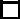 Institutional Repository Content management system for e-learning 				NILParticipation in Resource sharing networks/consortia (like Inflibnet) 	YES, UNDER PROCESSProvide details on the following items: ∗ Average number of walk-ins ∗ Average number of books issued/returned ∗ Ratio of library books to students enrolled ∗ Average number of books added during last three years ∗ Average number of login to opac (OPAC) ∗    Average number of login to e-resources ∗ Average number of e-resources downloaded/printed ∗ Number of information literacy trainings organized ∗ Details of “weeding out” of books and other materials Average number of walk-ins – 100-150 Average number of books issued/returned :- 50-75 Ratio of library books to students enrolled :- 3:1Average number of books added during last three years :- 2580Average number of login to OPAC (OPAC) :-NIL Average number of login to e-resources :- NIL Average number of e-resources downloaded/printed : - NILNumber of information literacy trainings organized : NIL Details of "weeding out" of books and other materials :- 150Give details of the specialized services provided by the library Manuscripts : - NIL  Reference : NIL  Reprography :- NIL  ILL (Inter library Loan Service) :- NO  Information deployment and notification (Information Deployment     and notification) :- Yes  Download : - Yes  Printing : - Yes  Reading list/Bibliography :- In process  In-house/remote access to e-resources : -Yes  User Orientation and awareness :- Yes  INFLIBNET/IUC facility :- Yes Enumerate on the support provided by the Library staff to the students and teachers of the college. Staffs of the Library provide assistance to students & faculty members in various ways, like:- 1. To search desired book for students 2. Maintenance of silence & quiet environment in reading rooms & Library 3. To provide list of catalogues to the teachers which helps in purchase of relevant books 4. To display of new arrivals in the library 5. Staffs of the library are co-operative and offer their service without delay What are the special facilities offered by the library to the visually/physically challenged persons? Give details.All rots of special assistance are provided to differently – abled persons. IQAC has suggested the purchase of books in trail Script.Does the library get the feedback from its users? If yes, how is it analysed and used for improving the library services. (What strategies are deployed by the Library to collect feedback from users? How is the feedback analysed and used for further improvement of the library services?)             The library has a drop box where students put their suggestions which, in turn, are processed by the members of the library committee. The committee takes appropriate actions in collaboration with the IQAC.This committee analyses the information and takes corrective /improvement measures, if needed. IT Infrastructure Give details on the computing facility available (hardware and software) at the institution. Number of computers with Configuration (provide actual number with exact configuration of each available system) Computer-student ratio Stand alone facility LAN facility Wifi facility Licensed software Number of nodes/ computers with Internet facility Any other Number of computers with configuration       (provide actual number with exact configuration of        each available system )  					12  I-3ProcessorComputer – student ratio :-					 Negligible Stand alone facility :- 					Nil LAN facility : - 						Nil Wi-fi facility :- 						YesLicensed software :- 						Window -7 Number of nodes/computers with Internet facility :-	12 Any other:- 				Printer and Xerox Machine AvailableDetail on the computer and internet facility made available to the faculty and students on the campus and off-campus? Two computers at counter/office ,One in library, One in accounts section,one with principal,One Laptop  with IQAC CO-ORDINAR, one in staff room and  rest ten with the computer section. These are at the disposal of faculty members as well as students with wi-fi connectivity and supported by Wi-Max internet facility. In addition to it, several faculty members including Principal & IQAC  possess 3G data card.What are the institutional plans and strategies for deploying and upgrading the IT infrastructure and associated facilities?We have planned to purchase more desk-tops with latest configuration as per our requirements. We have also planned to purchase new software such as Skype, mat-lab, mathematical etc as per need of each department. At present, the college has ten interactive white Board sets and two extra LCD projectors for class room.Provide details on the provision made in the annual budget for procurement, upgradation, deployment and maintenance of the computers and their accessories in the institution (Year wise for last four years) Though practice of annual budget is prevailing in this college still we have approached to U.G.C and other funding agencies to provide more fund.How does the institution facilitate extensive use of ICT resources including development and use of computer-aided teaching/ learning materials by its staff and students? The process of upgrading is in progress and has to be implemented in near future.Elaborate giving suitable examples on how the learning activities and technologies deployed (access to on-line teaching - learning resources, independent learning, ICT enabled classrooms/learning spaces etc.) by the institution place the student at the centre of teaching-learning process and render the role of a facilitator for the teacher. More often students approach faculty members with some difficulty. Attending faculty goes to the computer set and opens the video of the practical assigned which gives them visual access in this way, students are always kept at the centre of the teaching and learning process. So much so we are not using the technology to our satisfaction for lack of adequate modern technological instrumentations.Does the Institution avail of the National Knowledge Network connectivity directly or through the affiliating university? If so, what are the services availed of? N.AMaintenance of Campus Facilities How does the institution ensure optimal allocation and utilization of the available financial resources for maintenance and upkeep of the following facilities (substantiate your statements by providing details of budget allocated during last four years)? THERE IS A BUDGET COMMITTEE OF THE COLLEGE WHICH ENSURES OPTIMAL ALLOCATION & UTILISATION OF THE AVAILABLE FINANCIAL RESOURCES.What are the institutional mechanisms for maintenance and upkeep of the infrastructure, facilities and equipment of the college? The institution provides for a development committee to assess the needsfor maintenance and regular upkeep of the facilities at intervals.How and with what frequency does the institute take up calibration and other precision measures for the equipment/ instruments? There is no fixed frequency as such for the equipment. It is done as per need of the equipment/instrument through out- sourcing.What are the major steps taken for location, upkeep and maintenance of sensitive equipment (voltage fluctuations, constant supply of water etc.)? The College has GOVERNMENT Electrical Supply.College has two Generators with 24 KVA and 8 KVA.Voltage Stablizers have been installed for the safety of sensitive equipment. For e.g. Computer Lab, also the College is powered by UPS Invertor .Maintenance of equipment is done through the Annual Maintenance Contract while minor repair works are carried on request through the complaint register system.The College has provision for the accommodation of essential NTS – namely electricians, plumbers and the campus manageron campus.For constant supply of there is five water pumps have been installed inside campus, out of them, two are equipped with water pump of one HP. Any other relevant information regarding Infrastructure and Learning Resources which the college would like to include. CRITERION-VSTUDENT SUPPORTANDPROGRESSIONN.J.MAHILA COLLEGE, LAHERIASARAI  SELF STUDY REPORT      Student Mentoring and Support Does the institution publish its updated prospectus/handbook annually? If ‘yes’, what is the information provided to students through these documents and how does the institution ensure its commitment and accountability? Yes, the college publishes a detail and well informed PROSPECTUS yearly for the students and their parents. The college prospectus comprises the detail of the college, courses offered, the description of the campus, faculty, facilities, procedure, criteria and fee of admission, Hostel and it’s seat availability, Examination system, Committee and Subcommittee for better governance, sports and culture, NCC, NSS, Relaxation for physically disabled students, economically backward students, SC/ST/OBC/Minority students and the other related information which helps student in making proper decision for career building. Prospectus also includes the admission form.Specify the type, number and amount of institutional scholarships / free ships given to the students during the last four years and whether the financial aid was available and disbursed on time? There are adequate student welfare measures like scholarship/free-ships provided by college as per the guidelines and financial support through state government for SC/ST/OBC/Minority/ physically handicapped students. Besides these liberal concessions are being given to the meritorious and deserving students in academics, sports, NCC and extracurricular fields.General category students are offered 12.5% half free ship and 25% as full free ship of their admission/ tuition fee depending on their economical conditions, creamy layer and below poverty line/ non income tax payee status.What percentage of students receives financial assistance from state government, central government and other national agencies?Almost 100% students get scholarship from the state government who are SC, ST, OBC, Minority, physically handicapped students provided that their parents are not income tax payee.Approximately 20 to 22% of overall number of students get the benefit of these scholarship and free ship.What are the specific support services/facilities available for :Students from SC/ST, OBC and economically weaker sections Students with physical disabilities Overseas Students to participate in various competitions                                          Health centre, Organizing coaching classes for competitive exams Skill development (spoken English, computer literacy, etc.,) Support for                                            “slow learners”Exposures of students to other institution of higher learning / corporate/business house etc.Publication of student magazines  Support services for SC/ST, OBCs and economically weaker Sections of society:The institution made proper arrangements to provide access to students from  the above mentioned sections of the society:Financial assistance to the above mentioned sections of society in the form of concession in admission fee.Scholarships/ stipends and free books to socially backward, economically weaker & differently-able students.Faculty members are encouraged to put more efforts and take extra classes to make them capable to compete with other students.Remedial classes are held by teachers Programmes organized to prepare SC and BC categories students for competitive exams.Programmes organized to prepare them for Job Implementation of reservation policy. Seats reserved for NSS, NCC, and Sports Categories. Students to participate in various competitions such as  University, State and National:Along with academics, students are encouraged to participate and involve in literary and cultural activities, at college Level and University   Level. The students  are also encouraged to participate in different items so that they can excel at local, Zonal and National level.Medical assistance to students: Health centre is offering medical check-up and general health awareness programmes twice and thrice in a year under the health care subcommittee of the college.Organizing coaching classes for competitive exams: Special coaching is provided for competitive exams like Banking, Railway sector and Private sector under the aegis of UGC Sponsored “Entry into Services”. Skill development (spoken English, computer literacy, etc.,): The College shapes not only the future but also the personalities through skill development Certificate programmes in Personality Development, Spoken English and Computer literacy to enable our students gain an edge over others, Support for slow learners:Remedial classes are organized for slow learners.Improvement Period has been created for this purpose.Teachers give extra coaching to students.A CENTRE FOR REMEDIAL COACHING IS DEVELOPED UNDER THE GUIDELINES OF THE U.G.C, Dr.NARAYAN JEE JHA,DEPARTMENT OF HISTORY IS DESIGNATED AS COORDINATOR. THE LIST OF THE COORDINATING TEAM IS MENTIONED BELOW :	REMEDIAL COACHING CENTRE OF N.J.M.CIQAC CO-ORDINATOR                  Publication of student magazines: College Magazine ‘JYOTI’ is published every year.Students ‘creativity finds adequate space for expression through their articles, write ups for the College magazine.                                         Describe the efforts made by the institution to facilitate entrepreneurial skills, among the students and the impact of the efforts.	The career and counseling cell cares for development of Entrepreneurial skills among the students.Fundamental problems of problem solving, interview skills and common English have been prepared to facilitate in to banking/railway/private sector are being cared by entry in to services as per the UGC directives. Career & counseling CELL OF N.J.M.CIQAC COORDINATOREnumerate the policies and strategies of the institution which promote participation of students in extracurricular and co-curricular activities such as sports, games, Quiz competitions, debate and discussions, cultural activities etc. additional academic support, flexibility in examinations special dietary requirements, sports uniform and materials any other Overall personality development of student’s, participation in extracurricular activities, have been the mission of the college and believed to be as an important aspect of the higher education particularly in girls students.Students get involved in extracurricular activities not only due to entertainment, social and enjoyment purposes but for most important to gain  improved skills.The college focuses on extracurricular activities for an all-round development of students but the financial and infrastructural weakness comes in the way of these efforts.  In addition to academics, the students are encouraged to participate in various extracurricular activities and co-curricular activities within the college and also at the University and state level competitions.  The department councils of the college groom such interested students through organizing periodical events like debate, small events etc.  Students also participate in inter college and intra college competitions like youth festivals, essay writing, debate, quiz, singing, dancing, acting, panting, mehandi art, rangolies, poetry and story writing.  The sports and cultural cell of the college takes all measures to organize and conduct these events inside the college and also outside the college for sending the college squad and individual participants. SPORTS & CULTURAL CELL OF N.J.M.CIQAC COORDINATOREnumerating on the support and guidance provided to the students in preparing for the competitive exams, give details on the number of students appeared and qualified in various competitive exams such as UGC-CSIR- NET, UGC-NET, SLET, ATE / CAT / GRE / TOFEL / GMAT / Central /State services, Defence, Civil Services, etc. The College provides support and guidance to the students in preparing for the competitive exams under the UGC Scheme for Entry into Services for SC/BC/ST. Modules on Computer Fundamentals, Problem Solving, Interview Skills, English have been prepared to facilitate entry into Banking Sector/ Railways or other private sector. Guidance provided to students for entry into services like Banks/ Railway or other private sector.Entry into services CELL OF N.J.M.CWhat type of counselling services are made available to the students (academic, personal, career, psycho-social etc.) A Career & Counselling Cell has been established for academic, psycho social and career counselling. The faculty also participates in personal counselling:To help students to chalk out academic roadmaps for themselves. To enable students to integrate themselves with the milieu.To acquaint them with various career options through seminars.To address problems related to stress, anxiety, examination phobia, peer pressure and adjustment to changed environment.To help students, help themselves.Periodic reports are shared with parents whenever it is necessary.The details of the members & convenor has been stated above in Para 5.1.5 wherein Prof. ARVIND KUMAR JHA, Assistant professor, Department of Economics has been designated as the Convenor of the cell. Does the institution have a structured mechanism for career guidance and placement of its students? If ‘yes’, detail on the services provided to help students identify job opportunities and prepare themselves for interview and the percentage of students selected during campus interviews by different employers (list the employers and the programmes)             Though the COLLEGE has no job oriented courses even the College has Career Guidance and Placement Cell to help students with career choice and placements. The cell not only offers career counselling services to the students , but it also helps in developing skills that employers look for by conducting training workshops. Campus recruitment fairs and interviews are organized to help the students find placements in companies of repute, career development from exploring their options to securing the ideal job. The companies and the organizations have taken interest in the recruitment despite the global economic crisis. The Counselling units try their level best to cultivate the need for a stead fast purpose, insatiable desire and indomitable courage among the students to achieve their goals.Does the institution have a student grievance redressal cell? If yes, list (if any) the grievances reported and redressed during the last four years. Yes, the college has a grievance and redressal cell working for timely redressal of grievances of students.Grievance and redressal cell ensures that the disadvantaged section of differently able   students or slow learners or weaker sections to avoid the dropouts and such students do not have any grievance and redressal. Grievance and redressal cell also ensures the proper and timely redressal of any complain of the student/ Teacher/ Non-Teaching related to the relevant complains and grievances.                     GRIEVANCE AND REDRESSAL CELL OF N.J.M.C	There is a regular, well established and fair procedure for    redressing grievances regarding academic matters, health services, library, and other related issues. A cell is functioning under the able guidance of the Principal in consultation with members of committee and legal expertise, as and when necessary.To encourage the students to express their grievances freely and frankly.To promote healthy student-student and student-teacher relationship.To promote and maintain a conducive and unprejudiced educational environmentThe following mechanism takes care of the grievance of the students/employees. A Complaint Box has been installed on the campus and in the hostel. The grievance is taken up by the members of the committee, the case studied and discussed by the team, and the grievance redressed.No grievance has been formally presented which required going beyond the level of the faculty members for grievances regarding attendance issues.A DISPLAY OF THE MEMBERS & CONVENOR OF GRIEVANCE &  REDERESSAL CELL WITH THEIR NAMES AND CONTACT NUMBERS INSIDE THE COLLEGE FOR CONVENIENCE OF THE SDTUDENTS/EMPLOYEES.What are the institutional provisions for resolving issues pertaining to sexual harassment? Though there is no complain of any sexual harassment in past still a provision is made for resolving any such issue. In urgency the ANTI RAGGING COMMITTEE will take care in resolving those issues. Is there an anti-ragging committee? How many instances (if any) have been reported during the last four years and what action has been taken on these? Yes, the college has anti ragging committee which monitors student’s interactions effectively. The anti ragging committee is made on the specific instruction of UGC/ University to all institution /college vide letter F-T-15/2009 ( ARC ) Pt. III issued by the secretary Prof. Dr. Jagpal S. Sandhu.The anti ragging committee and anti ragging squad is constructed to look after all these anti ragging episodes. Though there is no complain of any RAGGING in the college even a cell is formed as per the instructions in letter stated above. For these following measures has been taken:To function as quick response system.C.C TV Cameras are installed at vital 16 points to cover all movements and activities inside the college.  The sites of installation of C.C. TV Cameras are stated in below mentioned Chart whereas the monitor and controlling devices is fixed at the Principal chamber.Alarm bells are installed at sensitive places. Regular interaction and counseling makes the student aware of it by interaction with specific needs of such student and sensitizes faculty and staff members to help this differently able student with tender and sensible matters.    ANTI- RAGGING  SQUAD  OF N.J.M.C      THE  IQAC  HAS DECIDED  TO INSTALL  THE CC TV CAMERAS AT 16 (SIXTEEN)     DIFFERENT POINTS INSIDE THE  COLLEGE TO COVER MAXIMUM SECURED COVERAGE  AND  SAFETY  TO THE ASSOCIATES  SPECIALLY TO THE STUDENTS. THE POINTS THUS      DECIDED AS FOLLOWS.                      CC TV INTALLED AT FOLLOWING POINTSEnumerate the welfare schemes made available to students by the institution. The College ensures social justice through various welfare schemes made available to the students. Details about the welfare schemes are displayed on the notice board of the institution.The student welfare in charge addresses and responds to all the queries both (academic and non academic) of the students and also guides the students to avail themselves of the various welfare schemes. Prominent among them are:ACADEMICRemedial Classes for slow learners (No Fee charged)Book Bank for meritorious and needy studentsPlacements and Counselling by organizing lectures concerning career planning and inviting companies for campus recruitment.Personality Development ProgrammeSpoken English ClassesCULTURAL AND SPORTSStudents on duty and members of Students‘ Council given free access to the canteen during functions.Free ships and Special diet for participation in Inter University and Inter College Sports activities.Free lodging and boarding to students participating in the annual function.No community charges taken from themNCC and NSS volunteers given the same facilitiesSOCIAL AND FINANCIALScholarships and freeships  on the basis of their performances in the academics, sports or extracurricular activities. Similarly, scholarships received from various central, state and other agencies are made available to the students.A FREESHIP sub- committee  is formed who look after the free ships, scholarship and related relaxations in fee.        			  FREESHIP SUB-COMMITTEE OF N.J.M.CHEALTHCollege has established a health care unit at Room nuber-6 and organises Free Medical Check-up to students, teachers & non teaching staffs normally twice in a year.Blood donation camp is organised once in a year with coordination of NCC, NSS.A Health care sub-committee is taking care which consists of N.C.C Company commander Lt. Dr.RASHMI SHIKHA  & N.S.S Coordinator Dr. DHARMASHILA GUPTA  alongwith health care staffs.SUBSIDIZED CANTEEN 
It is being run by an advisory committee consisting three Teachers and two StudentsCanteen is run at south-west corner of college inside the campus.CANTEEN REGULATORY COMMITTEEDoes the institution have a registered Alumni Association? If ‘yes’, what are its activities and major contributions for institutional, academic and infrastructure development? Yes, the College has an Alumni Association which plays a significant role in College‘s functioning.Student Progression Providing the percentage of students progressing to higher education or employment (for the last four batches) highlight the trends observed.Provide details of the program wise pass percentage and completion rate for the last four years (cohort wise/batch wise as stipulated by the university)? Furnish program-wise details in comparison with that of the previous performance of the same institution and that of the Colleges of the affiliating university within the city/district. In keeping with the glorious tradition and observation of  The result of the college students and the performance of the college students reveal that the result is gradually increasing in last four years and the number and percentage of passing student in University examination is consistently good.  A large number of students have secured first class. These results have been obtained year after year owing to determined labour of our students, discipline of college and excellent guideline of college teachers, good library etc. How does the institution facilitate student progression to higher level of education and/or towards employment? College has under graduate program of ARTS, SCIENCE AND COMMERCE and has no job oriented courses/program so the progression to the higher level of education is satisfactory in the post graduate level in our University and Other Universities.  The institution facilitates students progression to higher level is marked as 35% approx.  The reason of such percentage is                                                                                                                                                                                                                                                                    No post graduate department within the campus Women’s educationMajority students belonging to rural and economically backward areas.Majority of students are below the average income group.Lack of job oriented courses.Enumerate the special support provided to students who are at risk of failure and drop out?The dropout rate after admission in regular courses is negligible. Socio economic, cultural and psychological issues are the main reason for the dropout factor. To deal with the socio-cultural problems, the counselling cell and grievance cell address the problems of the students and counsel the parents too. There is an adequate number of teachers in the College who extendFinancial support to the needy students.The College makes an effort to minimize the dropout rate by:Conducting internal tests to enable the students to clear the conditions laid down by the university.Holding a Special Test for those who were not able to take the exam due to medical reasons to facilitate the students to complete the course.Organizing/ Holding EXTRA Classes for weak students to facilitate completion of the course and that has been conducted & controlled by EQUAL OPPERTUNITY CENTRE under the able leadership of Dr. SANJEEV KUMAR JHA, HEAD, Department of Psychology. The list of the members of EQUAL OPPERTUNITY CENTRE is mentioned below:                   	 EQUAL OPPERTUNITY CENTRE OF N.J.M.COrganizing special lectures on the Spoken Language to address the issue of fluency in English.Giving liberal concessions to the economically backward students.Issuing books from the College Library to the meritorious and needy students. Student Participation and Activities List the range of sports, games, cultural and other extracurricular activities available to students. Provide details of participation and program calendar. FACILITIES:The college has no ground for the bigger sports, though we have larger space for outdoor games like Volley Ball, Basketball, Kabaddi, Kho-Kho, Badminton, Cycling, Cricket pitch covered with Net for Net Practice, some track & field events,  etc.The indoor games like Table-Tennis, Carom-Board, chess, Bagatelle, Ring, Skipping rope, etc are available to the students.This College organizes  Annual Sports day in the month of October/November. Apart from students Teachers also participate in it. Prizes are distributed on 23rd DECEMBER every year.PARTICIPATION:CRICKET:Our cricket team has some very good players and four of them have been selected for STATE WOMEN’S CRICKET TEAM OF BIHAR CRICKET ASSOCIOATION IN 2013-14.Eight of our students has represented  The L.N.M. University  Women’s Cricket Team in East Zone Inter-University Women’s Cricket Tournament 2014-15 held in month of November-December 2014 at L.N.M. University, Darbhanga.Our College cricket team was declared Winner at RAMSHILA WOMEN’S STATE LEVEL CRICKET TOURNAMENT   2013-14 AT MADHUBANI DISTRICT.The name of one of our Best player deserves special mention. NIBHA IN THE YEAR 2011-12 REPRESENTED BIHAR WOMEN’S CRICKET TEAM AT HIMACHAL PRADESH.KABADDIOur college organized L.N.M.University Inter College Kabaddi Tournament 2011-12 at College premises in which this College was declared RUNNER-UP of the Tournament.College Players are part of the University Team quite often.Our college team has been participating in various Tournaments and brought laurels for the College. BADMINTONOur college has participated in L.N.M.U Inter College Badminton Tournament (women’s) 2014-15 at C.M.Scince College, Darbhanga.TABLE-TENNISOur college has participated in L.N.M.U Inter College TABLE TENNIS Tournament (women’s) 2014-15 at M.R.M College, Darbhanga and was adjudged Third.Our student SAVITA was selected for University Table-Tennis team for EAST ZONE INTER UNIVERSITY TABLE-TENNIS TOURNAMENT (WOMEN’S) 2014-15 and reached upto Quarter Final stage.Last year too SAVITA was member of the University Table-Tennis team for EAST ZONE INTER UNIVERSITY TABLE-TENNIS TOURNAMENT (WOMEN’S) 2013-14.CYCLING In the month of December every year a CYCLE RACE  for girls and boys is organized  by the District administration to celebrate DISTRICT FOUNDATION DAY.Two students of this College namely ANUPAM KUMARI & KUMARI PRIYANKA were adjudged second and third rank in the last two consecutive years.MARATHON KASTURI KUMARI of our college secured FIRST place at Women’s Marathon in the year 2011-12 on the eve of DISTRICT FOUNDATION DAY.ATHLETICS    Some of our students brought good results in various athletic events.CULTURALPRIYA KUMARI of our college secured first position in YOUTH FESTIVAL of  L.N.MITHILA UNIVERSITY, DARBHANGA in December,2015.Furnish the details of major student achievements in co-curricular, extracurricular and cultural activities at different levels: University / State / Zonal / National / International, etc. for the previous four years. Since last four Years our students have been participating in various Youth Festivals of L.N.M. University and got satisfactory results. Our present players, the proud recipients of the magnificent   past, endeavour earnestly to enrich the College‘s legacy even   further, contributing  their share  of victories every  year at        University/District/State/Zonal levels.How does the college seek and use data and feedback from its graduates and employers, to improve the performance and quality of the institutional provisions? N.A, because there is no job oriented course.Though, The Internal Quality Assurance Cell collects the exit level feedback from the graduates regarding learning processes. The inputs obtained from the students are further used to improve the overall performance and quality of the institutional provisions.How does the college involve and encourage students to publish materials like catalogues, wall magazines, college magazine, and other material? List the publications/ materials brought out by the students during the previous four academic sessions.The College promotes creativity amongst students by encouraging them to publish materials in  ANNUAL MAGAZINE –“JYOTI” A major publication of the College is ― the annual College magazines “JYOTI” comprising different languages and subject section. The first edition of “JYOTI” was published on 23rd December, 2007. Creative endeavours like articles, stories, poems by students find a place of prominence in the magazines and articles by our learned Teachers & Guests also find place in it.Besides providing an opportunity to publish their creation, the magazines also involve them in all the areas of its publication.The College magazine is published & unveiled every Year on 23rd DECEMBER on the auspicious occasion of death anniversary of Late Dr. Nagendra Jha,  Ex. Education Minister, Govt. of Bihar, who was  .our FOUNDER, Mentor, Friend, Philosopher  & Guide.Editorial board of this magazine is formed every year in the month of may or june so that they have enough time for the assessment of materials/ articles to be published.This year’s editorial board consists of following members:EDITORIAL BOARD OF “JYOTI”Does the college have a Student Council or any similar body? Give details on its selection, constitution, activities and funding. YES, THIS COLLEGE HAS A STUDENT COUNCIL,FOR WHICH ELECTION WAS HELD ON 14th  OCTOBER  2014.UNDER INSTRUCTION FROM NAAC, THE I.Q.A.C HAS conducted the Election under supervision of three Election officers nominated by the Principal of the college  cum Chairman I.Q.A.C namelyDr. Sanjeev Kumar Jha – chief Election OfficerDr. Rashmishikha       - Elecetion officer oneDr. Mamta Rani        - Elecetion officer  two In which following students have been elected as student’s representative:Give details of various academic and administrative bodies that have student representatives on them.ACADEMIC COUNCIL 		-     	PRESIDENT & GEN.SECRETARY I.Q.A.C                		-     	GEN. SECRETARY & ORG. SECRETARYLIBRARY ADVISRY COM	-   	GEN. SECRETARY & ORG. SECRETARYCOMMON ROOM COMM	-   	 VICE PRESIDENTS-BOTH	CANTEEN SUB-COMM	-     	 ORG.SECRETARY & BOTH Jt. SECRE.GARDENING SUB COMM	-  	 NCC & NSS (SENIOR CADETS)HUMAN RIGHTS	        	-	PRESIDENT, GEN.SEC & ORG.SECHow does the institution network and collaborate with the Alumni and former faculty of the Institution.There is list of alumni of this college who often visit the college and interact with present studentsAny other relevant information regarding Student Support and Progression which the college would like to include. CRITERIA-WISE INPUTS CRITERIA – VIGOVERNANCE,LEADERSHIP AND MANAGEMENTNAGENDRA JHA MAHILA MAHAVIDYALAYASELF STUDY REPORT   INSTITUTIONAL VISION AND LEADERSHIP State the vision and mission of the Institution and enumerate on how the mission statement defines the institution’s distinctive characteristics in terms of addressing the needs of the society, the students it seeks to serve, institution’s traditions and value orientations, vision for the future, etc.We have well informed PROSPECTUS through which these objectives are communicated to the students, teachers, Guardians  and stakeholders. The prospectus is designed, compiled and edited by Prof. Subir Chandra Mishra, Asst. Professor, Department of Zoology under the supervision and direction of our Principal, Dr. R.K.Roy.We do have College Annual Magazine JYOTI, printed & published on 23rd December, every year and also through   Print Media and Electronic Media.We follow the vision of the Government whereas the vision of the College is to impart quality education up to under graduate level in Arts, Science & Commerce streams. The main objective of the institution is to make quality education available to under privileged groups of the society with assistance from Equal Opportunity Centre of the college run with the financial assistance of the U.G.C.VISION:To create an ideal atmosphere for academic activities for both the teachers and the taught in the sphere of higher education in WOMEN’S  EDUCATION.To build up a conducive academic ambience on the college campus to growing challenges of  the real and regular life or day to day life of a girls student through higher  education.MISSION:To emphasize on personality development of each student (Girls)  through development of positive attitude, leadership qualities and quality moral  education.To be developed as the reputed institution for women’s education.OBJECTIVES:To promote the girl students :=To become independent, competent and Confident  to face the world.To become self sufficient.To keep the social and moral values.To create a healthy environment in the family/Society.To nurture the future of the country.One thing is very important that most of our students are from Rural areas and are of economically weaker society but eager to have higher education, the college thus have made the Higher Education accessible to the weaker and deprived  & unprivileged section of the society.We ensures  that the teacher is a continuous learner who motivates students to become lifelong learners by enhancing the specific professional competence of faculty through enrichment programmes.Believing  the idea that GIRLS cannot be excluded from the domain of education, College provides quality holistic education to young girls to transform them into empowered self dependent youth leaders of the future. The College stands on the core values of nationalism, dedication, commitment to social causes and integrity.6.1.2   What is the role of top management, Principal and Faculty   in design and implementation of its quality policy and plans?Our Governing body which is the top most body of the college keep all proceedings overviewed and taking all care  to the students, teachers, non-teaching personal & all stakeholders through Principal in accordance and proper directives of L.N.MITHILA UNIVERSITY. We have decentralized the functioning through various committees and sub-committees. We have twenty seven committees/ sub-committees to ensure proper functioning.Principal and faculty, work in conjunction to formulate and implement its quality policy and plan for assurance and sustenance of quality in higher education. The Principal, the academic and administrative head of the institution, is the Chairperson   of the academic council and evolves strategies for academic growth within the purview of university/government regulations.The Principal is the Head of the Institution and he bears the ultimate responsibility for the smooth running of the College. The role of the Principal of the College is multi-dimensional. As the Head of the Institution, the Principal is responsible for both the academic and administrative functioning of the College. He prepares the agenda for the academic council meeting. He is also responsible for all The management encourages the participation of the staff in the process of decision-making in institutional functioning.The College has constituted different Committees with teachers and members of the non-teaching staff and also with students wherever required which play an important role in the planning and implementation of activities in different spheres of institutional functioning.The personal interaction of the Principal with various stakeholders, the faculty, the non teaching staff, the students, the guardians play an important role in this connection. That apart, information available in student feedback forms and information available in self-appraisal forms of teachers help the authorities plan proper support for the policies6.1.3   What is the involvement of the leadership in   ensuring? :the policy statements and action plans for fulfillment of the stated missionformulation of action plans for all operations and incorporation of the same into the institutional strategic plan Interaction with stakeholders Proper support for policy and planning through need analysis, research inputs and consultations with the stakeholders Reinforcing the culture of excellence Champion organizational change We make the functioning smoother and decentralized. The I.Q.A.C, under the   CHAIRMANSHIP of PRINCIPAL Dr. RISHI KUMAR ROY  making all efforts to impart the governance through committees & sub-committees.  IQAC is responsible for ensuring quality in all academic activities for the all round development of this institution. Consensual and participatory approaches are encouraged by the college to translate quality to the functioning of its various administrative and academic units. The administrative and academic functions are streamlined with the help of various committee .Sustained efforts are made to translate quality into functioning of administrative units such as allocation of funds for computerization of administrative offices, enrichment of library and laboratories for science students and proper upkeep of the campus, Periodic meeting of academic council, staff council, with students and their guardians are held to know about the shortcomings of the system with a view to rewarding them.COMMITTEES & SUB-COMMITTEES:-In accordance with the above stated mission of the institution, Principal, faculty members, staff members and students have been made part of various committees like IQAC, ACADEMIC COUNCIL,  LIBRARY ADVISORY COMMITTEE, LABORATORY ADVISORY COMMITTEE, ADMISSION COMMITTEE,EXAMINATION COMMITTEE, PURCHASE COMMITTEE, BUILDING  & DEVELOPMENT COMMITTEE, GRIEVANCES AND  REDRESSAL  COMMITTEE, ANTI- RAGGING COMMITTEE,  BUDGET COMMITTEE, HEALTH CARE COMMITTEE, HOSTEL COMMITTEE, CANTTEN SUB-COMMITTEE, SPORTS & CULTURAL COMMITTEE, COMMON ROOM COMMITTEE, PRESS & PUBLICITY COMMITTEE,PROSPECTUS COMMITTEEDISCIPLINARY COMMITTEE,STAFF COUNCIL,STUDENT COUNCIL,FREESHIP COMMITTEE,GARDENING CUM GREEN AUDIT COMMITTEE,RESEARCH BOARD,NJMC-SCIENCE CONGRESS.HUMAN RIGHTS SUB- COMMITTEE,EDITORIAL COMMITTEE-“JYOTI” BESIDES ABOVE FOLLOWING CELL IS FUNCTIONING UNDER THE GUIDELINES AND SPONSORSHIP OF U.G.CREMEDIAL COACHING CELL,      ( XIIth PLAN )ENTRY INTO SERVICES CELL,    ( XIIth PLAN ) EQUAL OPPORTUNITY CELL-      ( XIIth PLAN )CAREER & COUNSELLING CELL- ( XIth PLAN, BUT STILL CONTINUED BECAUSE WE HAVE BEEN BENEFITTED)More over teacher –guardian –student meetings are part of operations and help us in enforcing quality education, preserving cultural ethos and bring about organizational changes subject to the approval by the University/GOVERNING BODY.IQAC - The Internal Quality Assurance Cell meets often to review the existing courses/curriculum   and discuss the extent of implementation of the annual plan to finish the given curriculum by the university within 180 working days/ periods. The curricular and co curricular programmes of the College are effectively carried out by specific committees constituted for the purpose. The Principal delegates the duties to the faculty members inaccordance   with their expertise and interest. To achieve our strategic PLAN   is our motto. The quest for excellence is sustained and ensured through meticulous planning and implementation of the various schemes adopted. Each department has the departmental councils and is required to make annual departmental plan at the beginning of every academic year and submit it to the Principal for suggestions for implementation along with the division of curriculum amongst them. Academic council, the highest academic body of the college under the chairmanship of the Principal Dr. R.K.Roy with all Heads of the department as it’s member,  monitors the implementation of the year plan in letter and spirit. Lapse, if any, is rectified .Financial allotment for every department is made by the Principal in consultation with the Bursar based on the enrolment and the need of the department. This amount is used for the purchase of equipment and books, faculty training and workshops/ seminars at the department level. Faculty Development Programmes at different levels are organised for the development of Human Resources on campus, with the guidance of the Principal and Academic  council . A significant programme that is routinely organised is a regular test of stdeunts for the orientation of the new recruits on the core values and ethos of the College.Feedback is facilitated by the IQAC and Academic every year for all faculty members which is later assessed by the Principal. The faculty members, whose performance is below the desired minimum level of expectancy, are counselled by the Principal. Continuous improvement in the academic process is ensured through participation in seminars and conferences at national and university level . The Principal constantly deputes faculty members for various seminars /conferences at the national/ university level to enable the faculty to update their knowledge and be exposed to the recent trends in higher education.Interaction with Stakeholders.The College makes conscious efforts to build a healthy relationship with its stake holders namely-students, parents, alumni and industry.Students.Interaction with the student body is initiated with an aim to orient and induct the student body of the College ethos and make them feel as a part of the institution. A time slot is made available for the students to meet the Principal. The Principal also meets the members of theStudent Council as and when needed to address any matter of concern pertaining to the student body. All students approach the Principal and Proctorial members of th College for matters related to their attendance and the consequent eligibility to appear for examinations .AlumniThere is list of alumni of this college who often visit  the college and interact with present studentsParents:Recognizing the significance of the role of the parents in the overall development of the student, College makes the parents as a part of its endeavours. The Principal interacts with the parents on issues pertaining to academic and residential life. Parent Teacher Meetings are organized to apprise the parents of their wards performance and get a feedback on the various aspects of the College‘s functioning. Heads of Departments interact with the parents on Parents Teachers Meet and whenever the need arises. Any grievance from a parent is listened to by the concerned authority and appropriate step are taken .Teaching and Non-teaching Staff:The College considers its faculty team and the support staff as one of its strong pillars. Needs or grievances of the staff members are addressed by the College administration in the best possible manner.A cell “Grievance & Rederessal cell” under the chairmanship of Principal Dr. Rishi Kumar Roy ,looks after all these issues.What are the procedures adopted by the institution to monitor and evaluate policies and plans of the institution for effective implementation and improvement from time to time? There are periodical & relevant meetings of the committees and sub-committees, facilitates us   to monitor and evaluate policies and plans of the institution for improvement, excellence & implementations time to time.Give details of the academic leadership provided to the faculty by the top management ? PRINCIPAL IS THE OVERALL LEADER OF THE INSTITUTION,HEAD OF THE DEPARTMENTS ARE THE LEADER OF THEIR DEPARTMENTS AND DEPARTMENTAL COUNCIL, AND MORE OVER THE HIARCHY IS  MAINTAINED AS PER THE SENIORITY BY DEFAULT. AT THE SAME INSTANCES THE VARIOUS COMMITTEES & SUB-COMMITTEESS ARE BEING HEADED BY DESIGNATED TEACHING STAFFS WHEREAS PRINCIPAL IS THE CHAIRPERSON OF ALMOST MAJORITY OF COMMITTEES AND COORDNATOR-I.Q.A.C IS THE CONVENOR BY DEFAULT. The head of the institution keeps a cordial relation with staff both teaching and non – teaching for the sake of smooth functioning of the college. In the college the members of the committee meet frequently with the head of the institution and the problems and issues related to college development, administration, student’s discipline and infrastructural need are discussed and ways, measures are suggested to resolve. In the meeting responsibilities are defined and communicated to the staff through the head of the institution. The teaching as well as the non-teaching staff carries out the order in the interest of this institution.How does the college groom leadership at various levels? The head of the institution involves the staff members in various activities related to the development of the college. The staff members are active by related to the development of the college. The staff members are involved by way of constitution of various committees  mentioned at para 6.1.3. The committee which performs well is appreciated and rewarded. The supportive management always encourages the involvement of the staff in the quality assurance and enhancement process of the institution. Various members are involved in developmental activities of the College . All committee are constituted with a judicious mix of junior members and senior members with student.Student Leadership:The Student’s Council consists of students from all streams, UG and Intermediate (the Intermediate & U.G courses are being run one  same campus) to represent the whole student body. The office-bearers discuss and deliberate on student problems on campus and suggest solutions to student problems. They work on issues related to the campus and disseminate the decision to the entire student body. They also represent the different committees and sub-committees, their suggestions and recommendations are considered primarily. In addition to a curriculum, the students are provided with umpteen opportunities for developing  their personality and realizing their potential.How does the college delegate authority and provide operational autonomy to the departments / units of the institution and work towards decentralized governance system? We believe in decentralized functioning mechanism which empowers the department and individual faculty with a great level of flexibility in academic administration, and helps the faculty in taking decision .In case of any addition, alterations, amendments, omission and commission sufficient checks and balances are there in the system to see that these decisions are carefully taken before implementation. These decisions can also be reviewed by higher authorities and committees in case of needs. The principal assigns specific duties to various academic and administrative bodies of the college on the basis of suggestion of different committees. Administrative powers and responsibilities are delegated to teachers on the basis of their competence, commitment and aptitude to meet the institutional objectives:To balance workloads and provide development opportunities to staff.To create positive and motivating environment. To build team among staff to speed up the process of target. achievement and accomplish assignments.To allow staff to take initiative.To make task more interesting and work a rewarding experience.Does the college promote a culture of participative management? If ‘yes’, indicate the levels of participative management.  The institution runs on the basis of participative management. The various committees and the member take part in the working of the institution. The principal as at the helms of all affairs related to governance and management of the institution with conjugation to I.Q.A.C. He along with the other members of the committee keenly observes the day to day workings of the college, administration, governance, management and academic activities. He inspires the staff members in staff meeting and by personal interaction gives their best in their teaching assignments. He is responsible to constitute different committees involving the staff members. He looks after the financial expenditure and manages the funds for different developmental activities taking place on the campus. The planning and decision making in financial matters rests with the Principal. Appropriate financial allocations on priority basis are made for various schemes in consultations and approval of governing body on recommendations of budget committee.Strategy Development and Deployment Does the Institution have a formally stated quality policy? How is it developed, driven, deployed and reviewed? Yes, College has formally framed quality policy which has been formulated based on the vision and mission of the College and is the guiding force that helps departments to plan their activities. A number of steps have been taken to translate quality to its various units by the college.Quality Policy Statement:The Principal ensures that this policy embodies in quality objectives . The IQAC prepares respective plans and policies based on the quality policy and activities proposed by various departments for the calendar year. This action plan is submitted to the principal for approval and implementation. The College committee monitor and review the plans and projects implemented by holding formal and informal dialogues with the staff from time to time. To achieve the desired results in the academics, teachers are encouraged to participate in seminar, conferences, workshops and refresher and orientation courses and update their knowledge and skill base. The faculty has been provided with separate rooms adequately furnished and equipped with the latest communication technology to ensure quality enhancement.The principal holds formal and informal dialogues with this staff from time to time to redress any grievances. In the academic units teacher are encouraged to participate in seminars conferences, workshop refresher and orientation courses to update their knowledge and skill base. They are granted study leave to do research work under the faculty improvement Programme. Does the Institute have a perspective plan for development? If so, give the aspects considered for inclusion in the plan.The institution fervently desires to extend its developmental work which is already being carried out in the college.. The perspective institution plan is developed following the procedure of involving the co-operation of teacher students and non teaching staffs. For this purpose, committees are constituted for each and every developmental work. Involvement of teachers, students and other staffs is ensured in all the institutional plans. The meeting of students is summoned to ensure their participation by means of selection of some students. In the cultural committee and magazine committee students are involved along with the teacher. In the committee such as infrastructural developments, financial matters and administrative teacher role is important.The College proposes to expand its curriculum by starting post graduation in a few major subjects to cater to student’s  needs.The College also  plans its curriculum by starting job oriented courses like B.Ed, Computer courses, Library Science to cater to student’s  needs.Describe the internal organizational structure and decision making processes. The organisational structure of the College facilitates its smooth functioning. The  Governing body, Academic Council and I.Q.A.C  are the policy making bodies. They comprise of academicians, educationists, professionals to shape the academic policy keeping in view the National policies in Higher education, existing priorities and local needs. The feedback obtained from the experts, students, alumni and their employers, industries, faculty and others constitute the major inputs for the perspective planning. These inputs are carefully analyzed by the academic council and  IQAC. The perspective institutional plan for academic programme and infrastructural development is developed by the Head of the institution in consultation with the University and Governing body. The plans proposed are discussed and fine tuned  at the respective committees, and then implemented. The resources involved and the possible roadblocks are thoroughly looked into before finalising any plan. The developmental activities are according to a master plan of the College.  The Principal and the Heads of Departments monitor the efficient implementation of these policies. Appropriate financial allocations on priority basis are made for various schemes.Give a broad description of the quality improvement strategies of the institution for each of the following Teaching & Learning Research & Development Community engagement Human resource management Industry interaction Teaching & LearningThe College ensures effective and efficient transaction of the teaching & learning process by:A) Promoting professional development of faculty by providing supporti. to undergo refresher coursesii. to equip themselves in modern pedagogical toolsiii. to pursue doctoral programmesiv. to attend and organize National and International SeminarsB) Providing State-of-the-Art infrastructure conducive to intellectual growth and all-round personality development for both teachers and the taughtResearch & DevelopmentThe College has established Research Development Committee to promote research aptitude among faculty and students.More than 20% of our faculty is actively engaged in research activities.As many as 02 teachers have completed their Minor ProjectsSeventeen teachers have submitted their minor research Project.As many as 4 teachers are guiding researchNational Seminar are organized to promote researchResearch Journals are being subscribed to the College library.The Principal has been motivating the faculty to write research projects and apply to UGC etc. for research schemes.Community EngagementThe College has units of NSS, NCC (Army wing). The College encourages students to take part in NCC (6/8 Bihar Batalion), NSS and other extension activities. Comprehensive projects are undertaken by the students in collaboration with the community. The College has also established Treeplantation unit and Women Empowerment Cell. The College organizes various outreach programmes to enable the students to respond to the larger issues of society: College engages many organizations like Red Cross, Medical Council, and N.G.Os for holding blood donation camp,NSS camps,free medical check-up, Tree Plantation DrivesBlood Donation CampsAwareness Programmes on vital issues like Female Foeticide, Drug Addiction, HIV/AIDS,Counselling ProgrammeHuman Resource ManagementThe College has a very effective mechanism for assessing adequate human power requirements, monitoring and planning professional development programmes for faculty development and obtaining feedback on teachers. There are many staff welfare schemes. Faculty development programme are organized periodically to update the knowledge base and pedagogical skills of teachers. Incentives are also given to the staff members. Effective system of appraisal of performance of teachers is thereHow does the Head of the institution ensure that adequate information (from feedback and personal contacts etc.) is available for the top management and the stakeholders, to review the activities of the institution? The Head of the institution ensures that adequate information (from feedback and personal contacts etc.) is available for the College in the following ways:a) By holding periodical meetings to review the overall progress of the institution .b) Through personal interactions with students at both formal and informal levelc) Through personal interaction of the Principal with the faculty and nonteaching staffd) Through interaction of the Principal with the guardianse) Through information available in Student feedback formf) through reports of Parents meetings organized by various departments The head of the institution is always in interactive mode with each other. The head of institution gets the feedback from various stakeholders teachers, students, parents, industry, alumni, and the public with regards to the teaching quality, curriculum, extra-curricular activities and infrastructural requirements and communicates it to the members of the managing committee. After thorough discussion and deliberations, the existing facilities and activities of the institutionare reviewed and decisions are taken for their implementation.The available resources and modalities are also considered thoroughly.How does the management encourage and support involvement of the staff in improving the effectiveness and efficiency of the institutional processes? The head of the institution in tune with the university always encourages and supports the involvement of staff in the improvement of the effectiveness and efficiency of the institutional process. The principal involves the staff members in various activities related to the development of the college. The staff members are involved by the constitution of various committees such as Admission Committee, Building Committee, Purchase Committee, Sports Committee, and Examination Committee.Enumerate the resolutions made by the Management Council in the last year and the status of implementation of such resolutions. Principal and staff have visions for the betterment of the college. The principal, of late in consultation with the faculty members took some resolution and started working in that direction such as furnishing the new building to overcome the paucity of classroom, earthwork for the low being parts of the college premises, starting cleanliness drive in the campus, ordering for the purchase of books in bulk for every faculty. Further the principal applied for Post graduate teaching in seven subjects. The university after verification agreed to start PG teaching in Commerce, Hindi, and Sociology from new academic session and for the rest it asked the principal to improve infrastructure for the introduction of post –graduate teaching.Does the affiliating university make a provision for according the status of autonomy to an affiliated institution? If ‘yes’, what are the efforts made by the institution in obtaining autonomy? 	N.AHow does the Institution ensure that grievances / complaints are promptly attended to and resolved effectively? Is there a mechanism to analyse the nature of grievances for promoting better stakeholder relationship? The College has a well-defined grievance redressal mechanism to address and redress the grievances of all the members. Prompt and effective disposal of grievances of various stakeholders is being done by the Grievances Redressal Committee constituted for the overall well-being of staff and students. This committee discusses the matter with Principal to solve the problem.A Grievance Redressal Cell has been established to address the problems of the students and staff and promote a healthy atmosphere on the College campus . The overall objective of the cell is:To uphold the dignity of the College by ensuring strife free atmosphere in the College by promoting healthy student-student and student-teacher relationshipTo encourage the students to express their grievances freely and frankly.To address the basic problems regarding canteen and other amenitiesTo promote and maintain a conducive and unprejudiced educational environmentTo streamline the grievance redressal mechanism and ensure speedy justice, a committee has been constituted by the Principal, who is the chairperson of the committee.Suggestion/ Complaint boxes have been installed on the College campus in which students put in writing their grievances. Prompt and effective disposal of grievances of various stakeholders is being done by the Grievances Redressal Committee under the guidance of the Principal. The cell finds solutions for problems like harassment-physical or mental, complaints regarding classroom teaching, grievances relating to administration. The complaints are aggregated under different heads like problems of classrooms teaching etc., the complaints are analyzed and resolved after consultation with the members of the committee. The suggestions/solutions are used for promoting healthy stakeholder relationship. The complaints received from any quarter are dealt with at level of:DepartmentFacultyIQACNodal OfficerExamination Control RoomAnti-Ragging CellSexual Harassment CellAs far as possible, the complaints are resolved quickly.Redressal of Staff Grievances: The Principal is accessible to all the members for sharing their grievances and concerns. Faculty members are free to express their complaints and problems privately. The Non-Teaching Staff bring their grievances to the knowledge of Principal .Grievance against a colleague/HoD/ expressed by a staff is referred to the Principal for appropriate redressal.Redressal of Student GrievancesThere is a Grievance Cell to look into the grievances of the students. Grievance/suggestion boxes are placed at strategic locations. Student grievances related to academics are dealt with at the department level by the teachers / members of Grievance Redressal Committee .Redressal of Parents‘ GrievancesParent-Teacher Meet serves as a platform for parents to share their grievances with the teachers.Parents can seek appointment with the teacher concerned and share their concern on one-to-one basis. During the last four years, had there been any instances of court cases filed by and against the institute ? Provide details on the issues and decisions of the courts on these? No, there is no court case filed by or against the College.Does the Institution have a mechanism for analyzing student feedback on institutional performance? If ‘yes’, what was the outcome and response of the institution to such an effort? The institution has an effective mechanism for analysis of student feedback on institutional performance. The institute constitutes advisory committees which comprise senior teachers for the purpose of collecting the feedback from the graduates, Intermediate students regarding learning processes. The inputs obtained from them are used to improvise the overall competency of the students. They also help to minimize the deficiencies in the learning process.Faculty Empowerment StrategiesWhat are the efforts made by the institution to enhance the professional development of its teaching and non teaching staff? The institution strives to enhance the professional development of its teaching and non-teaching staff in a number of ways. The teaching departments who organize seminars, conferences and workshops, the faculty members of the institution actively participate in national seminars and conferences. The institution encourages faculty members to enroll for training programmes and workshops. Their participation in such programmes makes them members of national and international professional bodies. Examination training and sports training are given to non – teaching staff. For the library staff training is given for cataloguing, sorting and proper upkeep of the library.What are the strategies adopted by the institution for faculty empowerment through training, retraining and motivating the employees for the roles and responsibility they perform? 	The needs of the faculty development are assessed keeping in view the changes taking place in Higher Education and also institutional requirements. The College has perceived the need for enabling its faculty to use ICT tools to create richer learning environment and also improve curriculum delivery. To address this need the College organizes Computer Literacy Programme for Faculty. The College organizes Computer Literacy Programme for the non teaching also. The head of the institution suggests the names of faculty who need to be trained for administrative positions. At the institutional level, the College Committee motivates faculty members through prompt appreciation of exceptional merit and talent and by providing opportunities for self expression. The College is committed to faculty welfare and it offers a platform for the talented and the aspiring. The College/ university management sanctions duty leave to the faculty for attending seminars /conferences to keep them updated on the recent advancements iin their respective fields.Provide details on the performance appraisal system of the staff to evaluate and ensure that information on multiple activities is appropriately captured and considered for better appraisal.The college is committed to staff welfare and always plays an active role in the performance appraisal of the staff. It keeps a vigil on the working behaviour of the members of the teaching as well as the non-teaching faculty. Any application of the staff for career advancement or financial benefit on the basis of acquisition of requisite qualification is immediately forwarded by the Principal to the university to help them get their dueWhat is the outcome of the review of the performance appraisal reports by the management and the major decisions taken? How are they communicated to the appropriate stakeholders? This college is an affiliated unit of L.N.M.U and hence no promotional benefits are being to faculty members/staff. The employees avail themselves of Medical Leaves of days during his/her job period, Maternity Leave. The participation of the teacher in various college affairs is closely monitored by the Principal. The head of the institution also uses evaluation in an informal way to improve the services of the office staff. The Principal analyzes the student’s reflections and shares it individually with the staff to help them judge their performance and overcome the lacunae. Counselling is provided to staff in order to help them improve their professional capabilities. The Principal evaluates the report and sends it to the higher authorities. What are the welfare schemes available for teaching and non teaching staff? What percentage of staff have availed the benefit of such schemes in the last four years?                                                                              The College takes effective decisions and the decisions taken are incorporated in the proceedings of the meetings of the academic council and the right measures are taken to help and welfare of the employees concerm, any such help is being approved by the secretary of the Governing body Dr. MADAN MOHAN JHA,M.L.C on the proper recommendations of the principal Dr. R.K.Roy. Secretary approves any such financial help in anticipation to be sanctioned by the Governing body. Altogether fifteen employees got such financial help in last four years.What are the measures taken by the Institution for attracting and retaining eminent faculty?       N.AFinancial Management and Resource Mobilization What is the institutional mechanism to monitor effective and efficient use of available financial   resources?The financial resources of the college are managed in a methodical way.There is a fully computerized account department in the college. Double entry system is followed to maintain the accounts of the college. Three types of account - Receipt and Payment Accounts, Income & Expenditure Accounts, Balance Sheets are created. Each and every transaction is supported by the vouchers. All the collections are deposited in the bank next day.And all expenditure, recurring and non-teaching are incurred through cheques. Only the person authorized by the Principal can operate through the bank in conformity with joint signature of the Principal.There are separate accounts for DEVELOPMENT FUND	STUDENT WELFARE	N.C.CN.S.SSCHOLARSHIP U.G.CN.J.S.F (Nagendra Jha Smriti Fund)EXAMINATIONFor effective check on the account a bursar is appointed by the governing body for a period of three years , Dr. Madhvendra Roy, Head, department of Mathematics is the Bursar of the college.The university gets the audit done by appointing members. On the basis of the audit report the university takes step whatever it deems proper.What are the institutional mechanisms for internal and external audit? When was the last audit done and what are the major audit objections? Provide the details on compliance.There is no provision of internal audit. As per direction of the University the accounts is being audited after the end of every financial year by Chartered Accountant authorized by the University.THE AUDIT BY C.A HAS BEEN DONE UPTO 2013-14. In addition , State Government auditor/AG auditor, audit in the income and expenditure after every three year.The college gets its income and expenditure audited by a reputed chartered accountant yearly and occasionally when so needed.  Last audit done was in the month of January 2015.                    Objection and details of compliance, if any- No Objection.What are the major sources of institutional receipts/funding and how is the deficit managed? Provide audited income and expenditure statement of academic and administrative activities of the previous four years and the reserve fund/corpus available with Institutions, if any. The major source of institution receipts funding are the fee collected from the students.The financial aids from U.G.CThe financial aids from state governmentThe Legislation fundThe donations.Give details on the efforts made    by the institution in securing additional funding and the utilization of the same (if any). The Institution takes various steps to generate additional funds. The college requests the MLAS/MPS/dignitaries to donate generously to overcome the resource crunch. Besides, it also seeks the favour  of U.G.C state Govt. Human Resource department to release fund for keeping Developmental activities. The institution organizes seminars and sports activities. The expenditure for the conduct of these activities is met by the grants received from the U.G.C affiliating university.Internal Quality Assurance System (IQAS) Internal Quality Assurance Cell (IQAC) Has the institution established an Internal Quality Assurance Cell (IQAC)? . If ‘yes’, what is the institutional policy with regard to quality assurance and how has it contributed in institutionalizing the quality assurance processes? Yes, The institution is having its Internal Quality Assurance Cell (I.Q.A.C). Following is the composition of the same:Dr. RISHI KUMAR ROY, PRINCIPAL                 		  	 CHAIRPERSONProf. SUBIR CHANDRA MISHRA, Asst.Prof.(Zoology).	             	COORDINATORDr. RANJANA JHA	 , HEAD, HINDI               		 	 MEMBERDr. MAHADEV JHA, Asst. Prof. PHILOSOPHY         			 MEMBERDr. MADHBENDRA ROY, HEAD,MATH,BURSAR     			 MEMBERDr. SANJEEV KUMAR JHA, HEAD,PSYCHOLOGY,    		        	 MEMBERDr. KULBHUSHAN JHA,Asst.Prof.CHEM            			 MEMBERProf. ARVIND KUMAR JHA, Asst.Prof. ECONOMICS  		 MEMBERProf. MAHESH MOHAN, Asst. Prof. GEOGRAPHY			 MEMBERProf. ARUN KUMAR MISHRA, Asst. Prof. AIH &C		 	 MEMBERDr. NAGINA KUMAR DUBEY,PROFESSOR,ZOOLOGY,		 MEMBER EXPERTARUN KUMAR JHA , Head Clerk 					 MEMBERPUJA KUMARI, Gen. Secretary- Student Union			 MEMBERSHEPHALI BHARADWAJ, Org. Secretary-Student Union                MEMBERInstitutionalising Quality Assurance Strategies and Processes through IQAC.IQAC has been actively functioning in the College since 2012 with the thrust on academic and administrative excellence. Quality sustenance and enhancement are the two major objectives of the Institution. After creating an academic environment for promotion of quality and accountability, the IQAC has been evolving novel avenues to take the College nearer to its goals and objectives. The institution has directed its activities in such a way as to contribute to national development, foster global competencies and inculcates a strong value system. Within the existing academic and administrative system, the College has evolved mechanisms of its own for the quality assurance. The academic quality of the institution is maintained by the teaching and learning processes. The administrative quality is maintained by the effective functionscarried out by the various committee. The academic quality of the institution is evaluated on the basis of the curricular aspects, especially the performance of the students in their examinations.The administrative system also looks after the quality education in the institution. The different committee set up by the institution are always aware of the administrative needs.The academic and administrative systems in the institution have been quite effective in enhancing the quality of education. The students play a major role in assuring quality of education imparted by the institution. It is through their active participation in classrooms that the quality of the education is maintained. It is also assured by involving them in cultural and extension activities.How many decisions of the IQAC have been approved by the management / authorities for implementation and how many of them were actually implemented? The College has approved and implemented  the following proposals of IQAC:Automation of the library of the CollegeUplifting of library facilitiesUp gradation of LabsConstruction of Vocational blockExpansion of curriculum completion within 180 daysEstablishment of Research and Development Cell for enhancement of researchAcademic council  EstablishedStudent welfare activities and Students Leadership Development Programmes through election of STUDENT UNIONInnovative Teaching LearningSocial Outreach activitiesAs many twenty committees are formed in addition to previous seven committees.Computerisation of office and accounts section.Prospectus (well informed)Website updatedProper coordination and functioning through decentralised working mechanism.Promotion of Research through Major/Minor Research Projects and publication of Research JournalsStudent mentoring activities planned and organizedFeedbacks on teachers, curriculum, library, and overall functioning of the CollegeCC TV coverage to major points.Regular and Annual sports & cultural meet.Does the IQAC have external members on its committee? If so, mention any significant contribution made by them. YES,           Dr. (Prof.) NAGINA KUMAR DUBEY, is the external member to the I.Q.A .C Dr. (Prof.) NAGINA KUMAR DUBEY is university Professor in the department of Zoology and also he has been representing to the GOVERNING BODY of this college as UNIVERSITY REPRESENTATIVE. How do students and alumni contribute to the effective functioning of the IQAC? As a mark of respect and gratitude  they render valuable service to the College by  giving their valuable suggestions in smooth functioning of the College.e. How does the IQAC communicate and engage staff from different constituents of the institution?By inviting them to take part in the proceedings of the meeting as guest members and also through notices and announcements.The composition of IQAC …                                                                                           I.Q.A.C comprising of teachers, student’s representatives and U.R.Student Representatives ensures that different constituents of the institution are well represented.The IQAC meetings are conducted three to four times in a year for the planning and implementation of quality enhancement measures and the decisions taken are communicated to the staff and students through in-house meetings of various committees for effective execution.Does the institution have an integrated framework for Quality assurance of the academic and administrative activities? If ‘yes’, give details on its operationalisation.The IQAC and HOD‟s meet periodically to access qualitative improvement in academic and administrative activities and their suggestion are incorporated by the college administration.The Institution has an integrated framework for quality assurance of the academic and administrative activities- the IQAC (The planning body), collects inference from the learners and various committees propose comprehensive perspective plan to the head of the institution for approval and implementation. The chain of committee is in charge of implementation of developmental and academic activities assigned by the Principal. The Principal monitors it for proper implementation. Learners’ fair representation ensures the transparency in the process.Does the institution provide training to its staff for effective implementation of the Quality   assurance    procedures? If ‘yes’, give details enumerating its impact.The institution ensures that the decisions based on the findings of the IQAC are fully adhered to.The academic as well as the administrative working is further smoothened from time to time.Training sessions are being organized by the College for its teaching as well as the non-teaching staff.    The college provides training to its staff in computer operations aswell as in general administrative measures for the effective implementation of quality assurance procedures. The net impact of these measures has been a qualitative change in the academic and administrative output.Does the institution undertake Academic Audit or other external review of the academic provisions? If ‘yes’, how are the outcomes used to improve the institutional activities? The Institution periodically does undertake academic audit by reviewing its progress in improvement in class room and research. The outcomes of this review are communicated to the faculty members. External review of academic provisions is not done at present.The college has an academic council which consists of the Principal as it’s Chairperson, all head of departments as members and the Coordinator- I.Q.A.C as it’s  member secretary. The head of institution observes the working of the institution in all its aspects. It not only conducts audit but also comments on the performance and suggests the important changes for college How are the internal quality assurance mechanisms aligned with the requirements of the   relevant     external quality assurance agencies/regulatory authorities.IQAC is always receptive to new ideas generated for improvement in the quality of education and research by University, UGC, CSIR and other Governmental and non-Governmental agencies dealing with Higher Education.What institutional mechanisms are in place to continuously review the teaching learning process? Give details of its structure, methodologies of operations and outcome?NAAC steering committee - I.Q.A.C, Admission Committee, Extension Activities Cell, College Research Committee, Library Advisory Committee, Cultural Society are in place to continuously review the teaching learning process. They meet periodically to discuss and implement the policies and plans evolved there.The institution has a clearly defined; set mechanism to monitor the learning outcomes, 75% attendance of the students is compulsory for filling up forms for examination.. Based on the participation in the class, the student level is judged by the concerned teachers and appropriate action is taken..Week learners are being recommended by concerned teachers to the Equal opportunity centre for improvement. However a lot still remains to be done in this field.How does the institution communicate its quality assurance policies, mechanisms and outcomes to the various internal and external stakeholders.The institution has evolved a strategy to network with the stakeholders on different platforms like Parent Teacher Meet, Alumni and various committee with a fair representation of students. The IQAC in the planning process considers feedbacks collected from all the stakeholders to prepare perspective on development. These developmental perspectives are discussed in the respective meetings of Advisory Committee, Parent Teacher Meet and Alumni Meet. The reflections of the meetings are incorporated in the plan. Any other relevant information regarding Governance Leadership and Management which the college would like to include. Participatory leadership and team work culture is emblematic of the values and ethos of the College, enable the College community to internalize these and in turn creates institutional loyalty and the willingness to walk an extra mile towards the Vision, Mission &  Objective of the COLLEGE.CRITERIA-WISE INPUTS CRITERIA - VIIINNOVATIONS AND BEST PRACTICESNAGENDRA JHA MAHILA MAHAVIDYALAYASELF STUDY REPORT Environment Consciousness Does the Institute conduct a Green Audit of its campus and facilities? N.J.M College with its eco friendly campus and lush green field is the cynosure of all those who enter its campus.This college has a Gardening committee headed by Dr. Kulbhushan Jha (Asst. Professor) who looks after green audit system. College campus is totally eco-friendly. It has its own well-maintained beautiful green garden including flowers and Medicinal Plants. Besides these, the campus houses many standing green trees. They are all together sufficient in making the college campus green and eco-friendly.What are the initiatives taken by the college to make the campus eco-friendly? ∗     Energy conservation ∗     Use of renewable energy ∗     Water harvesting ∗     Check dam construction ∗     Efforts for Carbon neutrality ∗     Plantation ∗     Hazardous waste management ∗     e-waste management The college campus is eco-friendly and for that all necessary actions have been taken from college management. A special team has been formulated headed by Dr. K.B.JHA, Astt. Professor, Department of Chemistry, to monitor and abide by the rules and regulations developed by the head of institution   and coordinated by I.Q.A.C to turn the campus into total eco-friendly .Energy Conservation: The college gives priority to conserving electricity. It consumes electrical energy during its urgent needs. Otherwise, the college runs in daytime and the campus receives good sunlight and air. Only the labs and offices require artificial light for working and they have been provided with CFL bulbs which consume less electrical energy. Use of renewable energy: Very soon the college is going to plant its own solar system for lightening and other practical purposes. However, we  are planning to have  fully equipped solar system for different Departments in next financial year.Water Harvesting: The college has its own water harvesting facility, a small pool at the north east corner of the college under the control of Zoology department also serving as an aquariumx. Plantation: It is the best practice to make any campus eco-friendly and carbon neutral. In view of this reality the college management has taken initiative steps towards plantation. Taking support of employees who work in cordial manner, the plantation of green trees has been done within the college campus and now the campus is ornamented with a number of large trees and fragrant trees which provide fresh and fragrant air to the college campus. The college has its own garden which is well maintained by its own gardener. Hazardous waste management: The college campus always remains clean and well maintained. It contains no hazardous waste products either in campus or nearby. For this purpose there is a monitoring cell which remains vigilant and sincere towards the matter that no any hazardous materials may be left out in the campus. At some fixed places, there are waste baskets and students are directed to keep all waste products including hazardous plastic bags in those waste baskets. All collected waste products are dispatched out of campus through Municipal van. Laboratories waste disposal :- 1. Laboratories are attached with a waste sink tank through sinks in which all the hazardous wastes are collected and disposed outside for recycling. e- Waste management: All e- wastes are scientifically managed. Their utilizable parts are separated and preserved but residuals are sent for recycling.Innovations Give details of innovations introduced during the last four years which have created a positive impact on the functioning of the college. This college has introduced several innovations in academics, administration, and other levels so that students strive hard to carve a niche for themselves in this fast changing educational scenario. This is the reason that today this college is standing in the middle of  commissionery   town with its glorious head and the name of this college is taken by civilians of districts with great respect in particular sense of women education  and  strict discipline. The college has arranged best faculties in each subject and by dint of their great efforts this college has reached to current height and fame. For innovation, the college has formulated different cells to provide best information to its students. 1.   Teaching and Learning practices. 2.  Coaching Programmes for different competitions. 3.  Remedial coaching  Programme. 4.  Career  & counselling cell,5.  Equal opportunity centre. 6.  Computer education given to willing students without fee. 7.  Seminars and symposia. 8.  Encourage students for extra curricular & co curricular activities.9.  Health and yoga awareness program.10. Well informed prospectus.The college has organised three UGC sponsered National seminars through which the up-to-date information has already been delivered to the students to boost up their levels. Time to time, the college has also arranged the guest lectures by different national and international reputed personalities who by audio-visual programmes delivered their best lectures among teachers and students of this college .Best Practices Elaborate on any two best practices in the given format at page no. 98, which have contributed to the achievement of the Institutional Objectives and/or contributed to the Quality improvement of the core activities of the college. The college has opted different best practices to attain a golden height. For this different programmes have been designed and put into practices. These programmes have worked as properly to raise the status of this college. They are: IQAC- Internal quality assurance cell. Decentralisation of power by making committees and sub-committeesInspire programme for students for better career building process.Remedial Coaching programme for schedule caste and schedule tribe student for different competitions. Equal opportunity centre.All these committees have worked well to achieve their goal and this is the result that many students of this college have got success in finding jobs in different organizations. It has helped a lot for this college in achieving the pinnacle of glory.Apart from it the student achievers, who have brought laurels in other fields than academic excellence are being motivated to carry on their mission with enthusiasm.And last but not the least the problem area is time table. A lot of rescheduling and adjustment in time table has to be done for completion of courses in time.Best Practices (A)Title: Women Empowerment and Health Awareness of Rural WomenGoal: To empower women and upgrade their status in the society throughcreating awareness of their importance and health irrespective of their ruralbackground.  Most of the students are from rural  and low economic background, poor and backward families, they are made aware of all those health problems a female has to face during their life span. The girls are taught how to become a healthy mother and to keep their children and family healthy. “Health is Wealth” is the main motto of this practice for the students of the college. The students should know their importance in the society and how they can be helpful in building up a healthy community in the country.Context: Keeping in view the goals enumerated above, genuine efforts are beingmade to incorporate the best practices as far as possible by the institution.Laheriasarai  and surroundings of the college has a lot of rural villages adjoining to its vicinity and girl students come from a very rural and poor background. Their status is of deprivation and poverty.To create empowered women is the need of the hour. There are numerous Problems related females are in the society right from female foeticide ,illiteracy among females, sexual harassment, dowry deaths, etc. The time has come to overpower these problems. Once the female becomes aware of these problems she tries her best to overcome them. Literacy programme, health awareness programme such as nutrition and care for pregnant and lactating mothers, to develop leadership qualities , programme related Sexual harassment, Domestic violence act 2005 etc. are the efforts made by the institution to make students confident and bold enough to fight with these .The Practice: With the context, Nagendra Jha Mahila Mahavidyalaya  initiated the campaign for Women upliftment . Regular health camps and awareness workshops are done. Blood check up camps are organized –It is helpful to the students to know their health condition and provides suggestions to improve the ill condition .The students are made aware of minimum haemoglobin % required for a healthy girl. A girl with low haemoglobin % takes care to improve their haemoglobin condition. The students come to know their blood groups and whenever needed, they donate their blood to the needy. The blood donation camp has been organised.Dental check-up camps: Dental check-up camps are very useful for the students, most of the students are from poor families, they are not able to afford for dental checkups. They are made aware of any dental problems and they follow the suggestive measures given by the dentist.A I D S awareness programmes: Programmes/ Lectures  With the co-ordination of IQAC,NCC and NSS are organised periodically and   on AIDS day .The students are made aware of AIDS, how to take protective measures as well as help the person suffering from this disease.Lactation Day: The lactating mothers are given tips from the gynaecologists .The students are made aware of importance of mother’s milk for a growing child and how to improve lactation.Population day: The growing population is the emerging problem of the country,The Doctors give suggestions regarding this, how to take preventive measures forbirth control .Evidence of Success: Surveys are conducted to check the progress of the camps. It has shown a remarkable improvement in the awareness of their health and nutrition intake. The women have shown to exhibit higher standards of health and hygiene and display high moral and self- confidence.Problems Encountered: Poverty is the major detriment for the consistency of the efforts. After a point of time, these girls get demotivated as they cannot afford food in higher nutrients. There is widespread hesitancy amongst most Indian women who experience domestic violence to report or prosecute against such crimes. A major reason for this reluctance is the patriarchal structure that is the framework for the vast majority of households in India and the misconception that it is almost always the woman’s fault for provoking domestic abuse that such abuse occurs. The results of this hesitancy to report cases is clear in that reported data overwhelmingly tends to underestimate actual prevalence occurrences of domestic violence.Resource Required: Schemes should further be implemented to provide free food for Girls ( Pregnant and Lactating Women) who cannot afford proper meals. Doctors should be made available free of cost at more regular intervals for proper check-up. Seminars should be organized for their family members as well to create a social awareness.Best Practices (B)Title:        Inclusive Education for the Differently able & Socioeconomically Disadvantaged.2. Goal:It aims at creating an environment of belonging new and mutual respect and help   for each human being on the campus.It endeavours to promote an atmosphere of socio-economic justice on campus.It is an attempt to meet the global requirement of human rights obligations committed by the our welfare state and the nation. Having set up these goals and trying to achieve them optimally, the college aspires to be one of the most positive looking educational institutions of the state and the country.3. The context:IQAC members of the college feel deeply concerned by finding in 2011 census that 2.1 percent people in India are differently able and out of which 1.9 million are only in Bihar. It is one of the highest percentages of the total differently able persons. It has been found that in Darbhanga and Laheriasarai  they are not only differently able but most of them hail from socio-economically disadvantaged groups. Hence, they are often faced with awesome disadvantageous position in comparison with the general students. Sometimes, they are exposed to isolation and humiliation. This they feel much when they come having received their schooling from special schools made for them. They find that general colleges are not very much friendly to them. Having been faced with such challenging issues, we have decided to take up thecause of inclusive education policies and programme to lessen the difficulties of such students and to instil in them a sense of dignity, self-respect and socio-economic security.4. The Practice:(a) The college with the aid of our Equal opportunity centre  establishing an Enabling Unit for physically disable, visually impaired and low vision students. We propose to name it as project Physically disable and differently able students. This project has been designed keeping in view of the special needs and challenges of physically and visually challenged in particular and of  low vision in general.The unit comfortable sitting arrangements.The unit would try to convert important texts of the library into Braille Script.The unit would also work as counselling cell not only for its own students for all such students who come to the cell.A programme for the visually challenged for a varied tasks as scanning editing, reading, teaching and other as the need may arise.It is geared to provide personal and family guidance for helping the visually impaired.It also intends to support visually impaired and slow vision students to take part in co-curricular activities and make them feel an essential part of the society.It has been found that many visually impaired ones are deprived of available opportunities owing to lack of finances and awareness. these services.As for helping the socio-economically disadvantaged group of students, the college has adopted the practice of generously granting all the financial facilities provided by the state and central governments like free studentship, half free studentship, poor girl’s‟fund scheme, hostel accommodation on college campus, remedial coaching, competitive examination coaching, English enhancing classes through language labs, Human Rights certificate course, by organizing awareness programmes of promoting socio-economic justice such as debates, seminars, talk and cultural activities, competitions and others. In all these the NSS and NCC units of the college play very vital roles. In these activities we are not confined simply to our campus, but we venture to take up such activities even beyond the campus, such as the slum areas and socio-economically depressed areas of habitations.5. Evidence of Success:Our esteemed of teachers has been generously helping such students in her own capacity on campus and outside the campus. very recently and we hope to establish it as soon as possible and would be able to provide concrete evidences of success to the peer team whenever it visits the college.As far as other facilities provided to them, we have the evidences of-Making the college campus wheel chair friendly.We have a good number of students enrolled in various disciplines who are socio-economically disadvantaged .6.Problems encountered and Resources required:We are faced with unawareness of policies and programmes regarding differently able persons, though the constitution of India has signed and ratified the United Nations Convention on the Rights of Persons with Disabilities(UNCRPD) as early as in 2008. Another problem encountered is lack of needed financial support and paucity of committed resource persons. Still we hope to overcome them with our strong will and dedication to the cause and would keep up the reputation of the college. As outlined above, we need an CONSTITUENT status to implement the best practices to our satisfaction.8. Contact Details:Name of the Principal: 		Dr. RISHI KUMAR ROYName of the Institution:		NAGENDRA JHA MAHILA MAHAVIDYALAYA,City:  					LAHERIASARAI (DARBHANGA)Pin Code:				846003Accredited Status: 			Cycle 1Work Phone: 			06272-233657Fax: 					06272-233657Website:				 www.nagendrajhamahilacollege.comMobile: 				09430281697Email: 				njmdbg@rediffmail.com					njmclhs@gmail.comEVALUATIVE REPORT OF THE DEPARTMENT-ANCIENT INDIAN HISTORY & CULTUREName of the department			     	    ANCIENT INDIAN HISTORY & CULTUREYear of Establishment					 	    28  FEB 1985Names of Programmes / Courses offered			 	(UG, PG, M.Phil., Ph.D., Integrated Masters; Integrated Ph.D., etc.).		.    U.G4.     Names of Interdisciplinary courses and 				        the departments/units involved					    N.A 		5.     Annual/ semester/choice based credit system 			    ANNUAL 		(programme wise) 6.    Participation of the department in the courses 			    N.A   		offered by other departmentsCourses in collaboration with other universities,       		   N.A    		 industries, foreign institutions, etc.Details of courses/programmes discontinued 		                 N.A    		  (if any) with reasonsNumber of Teaching postsFaculty profile with name, qualification, designation, specialization,               (D.Sc./D.Litt./Ph.D. / M.Phil. etc.,)11.    List of senior visiting faculty       				            	              N.A12.    Percentage of lectures delivered and practical classes			NIL          handled(programme wise)by temporary faculty13.   Student -Teacher Ratio (programme wise)				               U.G-   14.   Number of academic support staff (technical)				NIL    	 and administrative staff; sanctioned  and filled15.   Qualifications of teaching faculty with 			            DSc/ D.Litt/ Ph.D/ MPhil / PG. 				 1 (One) Ph.D  &  2 (Two) P.G 16.   Number of faculty with ongoing projects from        a) National b) International funding agencies				NIL                    and grants received17.   Departmental projects funded by DST - FIST;                                                       	         UGC, DBT, ICSSR, etc. and total grants received18.   Research Centre /facility recognized by the University	                         NIL	19.   Publications:	        * a) Publication per faculty  * Number of papers published in peer reviewed journals              (national /  international) by faculty and students				NIL  * Number of publications listed in International Database 				NO                (For  Eg: Web of Science, Scopus, Humanities International Complete, Dare Database – International Social Sciences  Directory, EBSCO host, etc.)				  * Monographs									NO	    * Chapter in Books						 			NO      * Books Edited									NO     * Books with ISBN/ISSN numbers with details of publishers                                                 NO	        * Citation Index									NIL  * SNIP										N.A       * SJR										N.A   * Impact factor									N.A         * h-index									               N.A20.   Areas of consultancy and income generated    					NIL21.   Faculty as members inNational committees 								NOInternational Committees 							NO            c)    Editorial Boards….							NO22.    Student projects 	  a) Percentage of students who have done in-house projects			0%     		including inter departmental/programme   b) Percentage of students placed for projects in organizations			0%                  outside the institution i.e.in Research laboratories/Industry/other agencies23.    Awards / Recognitions received by faculty and students				ONEYes. Prof. Arun Kumar Mishra has participated in the National seminar sponsored by UGC on the topic “ The contribution of Mithila to Indian philosophy of life” by the department of history, women’s college, Samastipur from july 9,10,11, 2008 and has presented a paper entiled “ ITIHAS KE PARIPREKHAYA ME KRITILATA KA SAMIKSHATAMAK ADDHYYAN”24.   List of eminent academicians and scientists / visitors to the department25.   Seminars/ Conferences/Workshops organized & the source of fundingNational								NIL         b)   International								               NIL26.   Student profile programme/course wise:                *M = Male *F = Female27.     Diversity of Students28.     How many students have cleared national and state 					NO            competitive examinations such          as NET, SLET, GATE, Civil services, Defense services, etc. ? 29.   Student progression  30.   Details of Infrastructural facilities31.   Number of students receiving financial assistance         from college, university, government or other agenciesSC/ST/OBC/MINORITY ARE GETTING REBATE AS DIRECTED BY UNIVERSITY/GOVT. SOME REBATE TO STUDENT ON PROVERTY CUM MERIT BASIS32.   Details on student enrichment programmes        (special lectures / workshops /seminar) with external expertsRemedial classes by Equal Opportunity Centre –Recommendation for weak learners33.   Teaching methods adopted to improve student learning 		Through Motivation	34.   Participation in Institutional Social Responsibility (ISR)  and Extension activities                       					Ethical & moral  value added education given time to time35.   SWOC analysis of the department and Future plansS	-A good  & regular student, A rich library, Students belonging rich cultural   value-area &    believe in guru shishyaW	Lack of job oriented courses AND Lack sufficient infrastructureO	Dual degree –Pass course & Honours C	Educate &/or motivate student for job orientation, distance educationEVALUATIVE REPORT OF THE DEPARTMENTHISTORYName of the department			     	    	HISTORYYear of Establishment					 	 28  FEB 1985Names of Programmes / Courses offered			 	(UG, PG, M.Phil., Ph.D., Integrated Masters; Integrated Ph.D., etc.).		.    U.G4.     Names of Interdisciplinary courses and 				        the departments/units involved					    N.A 		5.     Annual/ semester/choice based credit system 			    ANNUAL 		(programme wise) 6.    Participation of the department in the courses 			    N.A   		offered by other departmentsCourses in collaboration with other universities,       		   N.A    		 industries, foreign institutions, etc.Details of courses/programmes discontinued 		                 N.A    		  (if any) with reasonsNumber of Teaching postsFaculty profile with name, qualification, designation, specialization,               (D.Sc./D.Litt./Ph.D. / M.Phil. etc.,)11.    List of senior visiting faculty       				            	              N.A12.    Percentage of lectures delivered and practical classes			NIL          handled (programme wise) by temporary faculty13.   Student -Teacher Ratio (programme wise)				               U.G-   14.   Number of academic support staff (technical)				NIL    	 and administrative staff; sanctioned  and filled15.   Qualifications of teaching faculty with 			            DSc/ D.Litt/ Ph.D/ MPhil / PG. 				 3 (Three) Ph.D  &  1 (One) P.G 16.   Number of faculty with ongoing projects from        a) National b) International funding agencies				01                    and grants received17.   Departmental projects funded by DST - FIST;                                                       		         UGC, DBT, ICSSR, etc. and total grants received18.   Research Centre /facility recognized by the University	                         NIL	19.   Publications:	        * a) Publication per faculty  * Number of papers published in peer reviewed journals              (national /  international) by faculty and students				NIL  * Number of publications listed in International Database 				NO                (For  Eg: Web of Science, Scopus, Humanities International Complete, Dare Database – International Social Sciences  Directory, EBSCO host, etc.)				  * Monographs									NO	    * Chapter in Books						 			NO      * Books Edited									NO     * Books with ISBN/ISSN numbers with details of publishers                                                 NO	        * Citation Index									NIL  * SNIP										N.A       * SJR										N.A   * Impact factor									N.A         * h-index									               N.A20.   Areas of consultancy and income generated    					NIL21.   Faculty as members inNational committees 								NOInternational Committees 							NO            c)    Editorial Boards….							NO22.    Student projects 	  a) Percentage of students who have done in-house projects			0%     		including inter departmental/programme   b) Percentage of students placed for projects in organizations			0%                  outside the institution i.e.in Research laboratories/Industry/other agencies23.    Awards / Recognitions received by faculty and students				ONE24.   List of eminent academicians and scientists / visitors to the department25.   Seminars/ Conferences/Workshops organized & the source of fundingNational								NIL         b)   International								               NIL26.   Student profile programme/course wise:                *M = Male *F = Female27.     Diversity of Students28.     How many students have cleared national and state 					NO            competitive examinations such          as NET, SLET, GATE, Civil services, Defense services, etc. ? 29.   Student progression  30.   Details of Infrastructural facilities31.   Number of students receiving financial assistance         from college, university, government or other agenciesSC/ST/OBC/MINORITY ARE GETTING REBATE AS DIRECTED BY UNIVERSITY/GOVT. SOME REBATE TO STUDENT ON PROVERTY CUM MERIT BASIS32.   Details on student enrichment programmes        (special lectures / workshops /seminar) with external expertsRemedial classes by Equal Opportunity Centre –Recommendation for weak learners33.   Teaching methods adopted to improve student learning 		Through Motivation	34.   Participation in Institutional Social Responsibility (ISR)  and Extension activities                       					Ethical & moral  value added education given time to time35.   SWOC analysis of the department and Future plansS	-A good  & regular student, A rich library, Students belonging rich cultural   value-area &    believe in guru shishyaW	Lack of job oriented courses AND Lack sufficient infrastructureO	Dual degree –Pass course & HonoursC	Educate &/or motivate student for job orientation, distance educationEVALUATIVE REPORT OF THE DEPARTMENT-SOCIOLOGYName of the department			     	              SOCIOLOGY Year of Establishment					 	    28  FEB 1985Names of Programmes / Courses offered			 	(UG, PG, M.Phil., Ph.D., Integrated Masters; Integrated Ph.D., etc.).		.    U.G4.     Names of Interdisciplinary courses and 				        the departments/units involved					    N.A 		5.     Annual/ semester/choice based credit system 			    ANNUAL 		(programme wise) 6.    Participation of the department in the courses 			    N.A   		offered by other departmentsCourses in collaboration with other universities,       		   N.A    		 industries, foreign institutions, etc.Details of courses/programmes discontinued 		                 N.A    		  (if any) with reasonsNumber of Teaching postsFaculty profile with name, qualification, designation, specialization,               (D.Sc./D.Litt./Ph.D. / M.Phil. etc.,)11.    List of senior visiting faculty       				            	              N.A12.    Percentage of lectures delivered and practical classes			NIL          handled (programme wise) by temporary faculty13.   Student -Teacher Ratio (programme wise)				               U.G-   14.   Number of academic support staff (technical)				NIL    	 and administrative staff; sanctioned  and filled15.   Qualifications of teaching faculty with 			            DSc/ D.Litt/ Ph.D/ MPhil / PG. 		1 (ONE) D.Litt., 3(Three) Ph.D  &  4 (Four) P.G 16.   Number of faculty with ongoing projects from        a) National b) International funding agencies				03                    and grants receivedDepartmental projects funded by DST - FIST;                                                       		         UGC, DBT, ICSSR, etc. and total grants received18.   Research Centre /facility recognized by the University	                         NIL	19.   Publications:	        * a) Publication per faculty  * Number of papers published in peer reviewed journals              (national /  international) by faculty and students				NIL  * Number of publications listed in International Database 				NO                (For  Eg: Web of Science, Scopus, Humanities International Complete, Dare Database – International Social Sciences  Directory, EBSCO host, etc.)				  * Monographs									NO	    * Chapter in Books						 			NO      * Books Edited									NO     * Books with ISBN/ISSN numbers with details of publishers                                                 NO	        * Citation Index									NIL  * SNIP										N.A       * SJR										N.A   * Impact factor									N.A         * h-index									               N.A20.   Areas of consultancy and income generated    					NIL21.   Faculty as members inNational committees 								NOInternational Committees 							NO            c)    Editorial Boards….							NO22.    Student projects 	  a) Percentage of students who have done in-house projects			0%     		including inter departmental/programme   b) Percentage of students placed for projects in organizations			0%                  outside the institution i.e.in Research laboratories/Industry/other agencies23.    Awards / Recognitions received by faculty and students				NIL24.   List of eminent academicians and scientists / visitors to the department25.   Seminars/ Conferences/Workshops organized & the source of fundingNational								NIL         b)   International								               NIL26.   Student profile programme/course wise:                *M = Male *F = Female27.     Diversity of Students28.     How many students have cleared national and state 					NO            competitive examinations such          as NET, SLET, GATE, Civil services, Defense services, etc. ? 29.   Student progression  30.   Details of Infrastructural facilities31.   Number of students receiving financial assistance         from college, university, government or other agenciesSC/ST/OBC/MINORITY ARE GETTING REBATE AS DIRECTED BY UNIVERSITY/GOVT. SOME REBATE TO STUDENT ON PROVERTY CUM MERIT BASIS32.   Details on student enrichment programmes        (special lectures / workshops /seminar) with external expertsRemedial classes by Equal Opportunity Centre –Recommendation for weak learners33.   Teaching methods adopted to improve student learning 		Through Motivation	34.   Participation in Institutional Social Responsibility (ISR)  and Extension activities                       					Ethical & moral  value added education given time to time35.   SWOC analysis of the department and Future plansS	-A good  & regular student, A rich library, Students belonging rich cultural   value-area &    believe in guru shishyaW	Lack of job oriented courses AND Lack sufficient infrastructureO	Dual degree –Pass course & Honours C	Educate &/or motivate student for job orientation, distance educationEVALUATIVE REPORT OF THE DEPARTMENT-PSYCHOLOGYName of the department			     	                 PSYCHOLOGYYear of Establishment					 	    28  FEB 1985Names of Programmes / Courses offered			 	(UG, PG, M.Phil., Ph.D., Integrated Masters; Integrated Ph.D., etc.).		.    U.G4.     Names of Interdisciplinary courses and 				        the departments/units involved					    N.A 		5.     Annual/ semester/choice based credit system 			    ANNUAL 		(programme wise) 6.    Participation of the department in the courses 			    N.A   		offered by other departmentsCourses in collaboration with other universities,       		   N.A    		 industries, foreign institutions, etc.Details of courses/programmes discontinued 		                 N.A    		  (if any) with reasonsNumber of Teaching postsFaculty profile with name, qualification, designation, specialization,               (D.Sc./D.Litt./Ph.D. / M.Phil. etc.,)11.    List of senior visiting faculty       				            	              N.A12.    Percentage of lectures delivered and practical classes			NIL          handled (programme wise) by temporary faculty13.   Student -Teacher Ratio (programme wise)				               U.G-   14.   Number of academic support staff (technical)				Sanctioned: 02   Filled:02    	 and administrative staff; sanctioned  and filled15.   Qualifications of teaching faculty with 			            DSc/ D.Litt/ Ph.D/ MPhil / PG. 				 3 (Three) Ph.D  &  3(Three) P.G 16.   Number of faculty with ongoing projects from        a) National b) International funding agencies				02                    and grants receivedDepartmental projects funded by DST - FIST;                                                       		         UGC, DBT, ICSSR, etc. and total grants received18.   Research Centre /facility recognized by the University	                         NIL	19.   Publications:	        * a) Publication per faculty  * Number of papers published in peer reviewed journals              (national /  international) by faculty and students				NIL  * Number of publications listed in International Database 				NO                (For  Eg: Web of Science, Scopus, Humanities International Complete, Dare Database – International Social Sciences  Directory, EBSCO host, etc.)				  * Monographs									NO	    * Chapter in Books						 			NO      * Books Edited									NO     * Books with ISBN/ISSN numbers with details of publishers                                                 NO	        * Citation Index									NIL  * SNIP										N.A       * SJR										N.A   * Impact factor									N.A         * h-index									               N.A20.   Areas of consultancy and income generated    					NIL21.   Faculty as members inNational committees 								NOInternational Committees 							NO            c)    Editorial Boards….							NO22.    Student projects 	  a) Percentage of students who have done in-house projects			0%     		including inter departmental/programme   b) Percentage of students placed for projects in organizations			0%                  outside the institution i.e.in Research laboratories/Industry/other agencies23.    Awards / Recognitions received by faculty and students				NIL24.   List of eminent academicians and scientists / visitors to the department25.   Seminars/ Conferences/Workshops organized & the source of fundingNational								NIL         b)   International								               NIL26.   Student profile programme/course wise:                *M = Male *F = Female27.     Diversity of Students28.     How many students have cleared national and state 					NO            competitive examinations such          as NET, SLET, GATE, Civil services, Defense services, etc. ? 29.   Student progression  30.   Details of Infrastructural facilities31.   Number of students receiving financial assistance         from college, university, government or other agenciesSC/ST/OBC/MINORITY ARE GETTING REBATE AS DIRECTED BY UNIVERSITY/GOVT. SOME REBATE TO STUDENT ON PROVERTY CUM MERIT BASIS32.   Details on student enrichment programmes        (special lectures / workshops /seminar) with external expertsRemedial classes by Equal Opportunity Centre –Recommendation for weak learners33.   Teaching methods adopted to improve student learning 		Through Motivation	34.   Participation in Institutional Social Responsibility (ISR)  and Extension activities                       					Ethical & moral  value added education given time to time35.  	 SWOC     analysis of the department and Future plansS	-A good  & regular student, A rich library, Students belonging rich cultural   value-area &    believe in guru shishyaW	Lack of job oriented courses AND Lack sufficient infrastructureO	Dual degree –Pass course & Honours C	Educate &/or motivate student for job orientation, distance educationEVALUATIVE REPORT OF THE DEPARTMENT-GEOGRAPHYName of the department			     	              GEOGRAPHYYear of Establishment					 	    28  FEB 1985Names of Programmes / Courses offered			 	(UG, PG, M.Phil., Ph.D., Integrated Masters; Integrated Ph.D., etc.).		.    U.G4.     Names of Interdisciplinary courses and 				        the departments/units involved					    N.A 		5.     Annual/ semester/choice based credit system 			    ANNUAL 		(programme wise) 6.    Participation of the department in the courses 			    N.A   		offered by other departmentsCourses in collaboration with other universities,       		   N.A    		 industries, foreign institutions, etc.Details of courses/programmes discontinued 		                 N.A    		  (if any) with reasonsNumber of Teaching postsFaculty profile with name, qualification, designation, specialization,               (D.Sc./D.Litt./Ph.D. / M.Phil. etc.,)11.    List of senior visiting faculty       				            	              N.A12.    Percentage of lectures delivered and practical classes			NIL          handled (programme wise) by temporary faculty13.   Student -Teacher Ratio (programme wise)				               U.G-   14.   Number of academic support staff (technical)				Sanctioned: 02   Filled:02    	 and administrative staff; sanctioned  and filled15.   Qualifications of teaching faculty with 			            DSc/ D.Litt/ Ph.D/ MPhil / PG. 				 3 (Three) Ph.D  &  2(Two) P.G 16.   Number of faculty with ongoing projects from        a) National b) International funding agencies				02                    and grants receivedDepartmental projects funded by DST - FIST;                                                       		         UGC, DBT, ICSSR, etc. and total grants received18.   Research Centre /facility recognized by the University	                         NIL	19.   Publications:	        * a) Publication per faculty  * Number of papers published in peer reviewed journals              (national /  international) by faculty and students				NIL  * Number of publications listed in International Database 				NO                (For  Eg: Web of Science, Scopus, Humanities International Complete, Dare Database – International Social Sciences  Directory, EBSCO host, etc.)				  * Monographs									NO	    * Chapter in Books						 			NO      * Books Edited									NO     * Books with ISBN/ISSN numbers with details of publishers                                                 NO	        * Citation Index									NIL  * SNIP										N.A       * SJR										N.A   * Impact factor									N.A         * h-index									               N.A20.   Areas of consultancy and income generated    					NIL21.   Faculty as members inNational committees 								NOInternational Committees 							NO            c)    Editorial Boards….							NO22.    Student projects 	  a) Percentage of students who have done in-house projects			0%     		including inter departmental/programme   b) Percentage of students placed for projects in organizations			0%                  outside the institution i.e.in Research laboratories/Industry/other agencies23.    Awards / Recognitions received by faculty and students				NIL24.   List of eminent academicians and scientists / visitors to the department25.   Seminars/ Conferences/Workshops organized & the source of fundingNational								NIL         b)   International								               NIL26.   Student profile programme/course wise:                *M = Male *F = Female27.     Diversity of Students28.     How many students have cleared national and state 					NO            competitive examinations such          as NET, SLET, GATE, Civil services, Defense services, etc. ? 29.   Student progression  30.   Details of Infrastructural facilities31.   Number of students receiving financial assistance         from college, university, government or other agenciesSC/ST/OBC/MINORITY ARE GETTING REBATE AS DIRECTED BY UNIVERSITY/GOVT. SOME REBATE TO STUDENT ON PROVERTY CUM MERIT BASIS32.   Details on student enrichment programmes        (special lectures / workshops /seminar) with external expertsRemedial classes by Equal Opportunity Centre –Recommendation for weak learners33.   Teaching methods adopted to improve student learning 		Through Motivation	34.   Participation in Institutional Social Responsibility (ISR)  and Extension activities                       					Ethical & moral  value added education given time to time35.   		SWOC analysis of the department and Future plansS	-A good  & regular student, A rich library, Students belonging rich cultural   value-area &    believe in guru shishyaW	Lack of job oriented courses AND Lack sufficient infrastructureO	Dual degree –Pass course & Honours C	Educate &/or motivate student for job orientation, distance educationEVALUATIVE REPORT OF THE DEPARTMENT-PHILOSOPHYName of the department			     	              PHILOSOPHYYear of Establishment					 	    28  FEB 1985Names of Programmes / Courses offered			 	(UG, PG, M.Phil., Ph.D., Integrated Masters; Integrated Ph.D., etc.).		.    U.G4.     Names of Interdisciplinary courses and 				        the departments/units involved					    N.A 		5.     Annual/ semester/choice based credit system 			    ANNUAL 		(programme wise) 6.    Participation of the department in the courses 			    N.A   		offered by other departmentsCourses in collaboration with other universities,       		   N.A    		 industries, foreign institutions, etc.Details of courses/programmes discontinued 		                 N.A    		  (if any) with reasonsNumber of Teaching postsFaculty profile with name, qualification, designation, specialization,               (D.Sc./D.Litt./Ph.D. / M.Phil. etc.,)11.    List of senior visiting faculty       				            	              N.A12.    Percentage of lectures delivered and practical classes			NIL          handled (programme wise) by temporary faculty13.   Student -Teacher Ratio (programme wise)				               U.G-   14.   Number of academic support staff (technical)				Nil    	 and administrative staff; sanctioned  and filled15.   Qualifications of teaching faculty with 			            DSc/ D.Litt/ Ph.D/ MPhil / PG. 				 2 (Two) Ph.D  &  1(One) P.G 16.   Number of faculty with ongoing projects from        a) National b) International funding agencies				Nil                    and grants receivedDepartmental projects funded by DST - FIST;                                                       		         UGC, DBT, ICSSR, etc. and total grants received18.   Research Centre /facility recognized by the University	                         NIL	19.   Publications:	        * a) Publication per faculty  * Number of papers published in peer reviewed journals              (national /  international) by faculty and students				NIL  * Number of publications listed in International Database 				NO                (For  Eg: Web of Science, Scopus, Humanities International Complete, Dare Database – International Social Sciences  Directory, EBSCO host, etc.)				  * Monographs									NO	    * Chapter in Books						 			NO      * Books Edited									NO     * Books with ISBN/ISSN numbers with details of publishers                                                 NO	        * Citation Index									NIL  * SNIP										N.A       * SJR										N.A   * Impact factor									N.A         * h-index									               N.A20.   Areas of consultancy and income generated    					NIL21.   Faculty as members inNational committees 								NOInternational Committees 							NO            c)    Editorial Boards….							NO22.    Student projects 	  a) Percentage of students who have done in-house projects			0%     		including inter departmental/programme   b) Percentage of students placed for projects in organizations			0%                  outside the institution i.e.in Research laboratories/Industry/other agencies23.    Awards / Recognitions received by faculty and students				NIL24.   List of eminent academicians and scientists / visitors to the department25.   Seminars/ Conferences/Workshops organized & the source of fundingNational								NIL         b)   International								               NIL26.   Student profile programme/course wise:                *M = Male *F = Female27.     Diversity of Students28.     How many students have cleared national and state 					NO            competitive examinations such          as NET, SLET, GATE, Civil services, Defense services, etc. ? 29.   Student progression  30.   Details of Infrastructural facilities31.   Number of students receiving financial assistance         from college, university, government or other agenciesSC/ST/OBC/MINORITY ARE GETTING REBATE AS DIRECTED BY UNIVERSITY/GOVT. SOME REBATE TO STUDENT ON PROVERTY CUM MERIT BASIS32.   Details on student enrichment programmes        (special lectures / workshops /seminar) with external expertsRemedial classes by Equal Opportunity Centre –Recommendation for weak learners33.   Teaching methods adopted to improve student learning 		Through Motivation	34.   Participation in Institutional Social Responsibility (ISR)  and Extension activities                       					Ethical & moral  value added education given time to time35.   		SWOC analysis of the department and Future plansS	-A good  & regular student, A rich library, Students belonging rich cultural   value-area &    believe in guru shishyaW	Lack of job oriented courses AND Lack sufficient infrastructureO	Dual degree –Pass course & Honours C	Educate &/or motivate student for job orientation, distance educationEVALUATIVE REPORT OF THE DEPARTMENT-POLITICAL SCIENCEName of the department			     	              POLITICAL SCIENCEYear of Establishment					 	    28  FEB 1985Names of Programmes / Courses offered			 	(UG, PG, M.Phil., Ph.D., Integrated Masters; Integrated Ph.D., etc.).		.    U.G4.     Names of Interdisciplinary courses and 				        the departments/units involved					    N.A 		5.     Annual/ semester/choice based credit system 			    ANNUAL 		(programme wise) 6.    Participation of the department in the courses 			    N.A   		offered by other departmentsCourses in collaboration with other universities,       		   N.A    		 industries, foreign institutions, etc.Details of courses/programmes discontinued 		                 N.A    		  (if any) with reasonsNumber of Teaching postsFaculty profile with name, qualification, designation, specialization,               (D.Sc./D.Litt./Ph.D. / M.Phil. etc.,)11.    List of senior visiting faculty       				            	              N.A12.    Percentage of lectures delivered and practical classes			NIL          handled (programme wise) by temporary faculty13.   Student -Teacher Ratio (programme wise)				               U.G-   14.   Number of academic support staff (technical)				Nil    	 and administrative staff; sanctioned  and filled15.   Qualifications of teaching faculty with 			            DSc/ D.Litt/ Ph.D/ MPhil / PG. 				 3 (Three) Ph.D  &  2(Two) P.G 16.   Number of faculty with ongoing projects from        a) National b) International funding agencies				01                    and grants receivedDepartmental projects funded by DST - FIST;                                                       		         UGC, DBT, ICSSR, etc. and total grants received18.   Research Centre /facility recognized by the University	                         NIL	19.   Publications:	        * a) Publication per faculty  * Number of papers published in peer reviewed journals              (national /  international) by faculty and students				NIL  * Number of publications listed in International Database 				NO                (For  Eg: Web of Science, Scopus, Humanities International Complete, Dare Database – International Social Sciences  Directory, EBSCO host, etc.)				  * Monographs									NO	    * Chapter in Books						 			NO      * Books Edited									NO     * Books with ISBN/ISSN numbers with details of publishers                                                 NO	        * Citation Index									NIL  * SNIP										N.A       * SJR										N.A   * Impact factor									N.A         * h-index									               N.A20.   Areas of consultancy and income generated    					NIL21.   Faculty as members inNational committees 								NOInternational Committees 							NO            c)    Editorial Boards….							NO22.    Student projects 	  a) Percentage of students who have done in-house projects			0%     		including inter departmental/programme   b) Percentage of students placed for projects in organizations			0%                  outside the institution i.e.in Research laboratories/Industry/other agencies23.    Awards / Recognitions received by faculty and students				NIL24.   List of eminent academicians and scientists / visitors to the department25.   Seminars/ Conferences/Workshops organized & the source of fundingNational									NIL                  b)   International								               NIL26.   Student profile programme/course wise:                *M = Male *F = Female27.     Diversity of Students28.     How many students have cleared national and state 					NO            competitive examinations such          as NET, SLET, GATE, Civil services, Defense services, etc. ? 29.   Student progression  30.   Details of Infrastructural facilities31.   Number of students receiving financial assistance         from college, university, government or other agenciesSC/ST/OBC/Minority are getting rebate as directed by university/govt. Some rebate to student on proverty cum merit basis32.   Details on student enrichment programmes        (special lectures / workshops /seminar) with external expertsRemedial classes by Equal Opportunity Centre –Recommendation for weak learners33.   Teaching methods adopted to improve student learning 		Through Motivation	34.   Participation in Institutional Social Responsibility (ISR)  and Extension activities                       					Ethical & moral  value added education given time to time35.   SWOC analysis of the department and Future plansS	-A good  & regular student, A rich library, Students belonging rich cultural   value-area &    believe in guru shishyaW	Lack of job oriented courses AND Lack sufficient infrastructureO	Dual degree –Pass course & Honours C	Educate &/or motivate student for job orientation, distance educationEVALUATIVE REPORT OF THE DEPARTMENT-ECONOMICSName of the department			     	              ECONOMICSYear of Establishment					 	    28  FEB 1985Names of Programmes / Courses offered			 	(UG, PG, M.Phil., Ph.D., Integrated Masters; Integrated Ph.D., etc.).		.    U.G4.     Names of Interdisciplinary courses and 				        the departments/units involved					    N.A 		5.     Annual/ semester/choice based credit system 			    ANNUAL 		(programme wise) 6.    Participation of the department in the courses 			    N.A   		offered by other departmentsCourses in collaboration with other universities,       		   N.A    		 industries, foreign institutions, etc.Details of courses/programmes discontinued 		                 N.A    		  (if any) with reasonsNumber of Teaching postsFaculty profile with name, qualification, designation, specialization,               (D.Sc./D.Litt./Ph.D. / M.Phil. etc.,)11.    List of senior visiting faculty       				            	              N.A12.    Percentage of lectures delivered and practical classes			NIL          handled (programme wise) by temporary faculty13.   Student -Teacher Ratio (programme wise)				               U.G-   14.   Number of academic support staff (technical)				Nil    	 and administrative staff; sanctioned  and filled15.   Qualifications of teaching faculty with 			            DSc/ D.Litt/ Ph.D/ MPhil / PG. 				 2 (Two) Ph.D  &  1(One) P.G 16.   Number of faculty with ongoing projects from        a) National b) International funding agencies				Nil                    and grants receivedDepartmental projects funded by DST - FIST;                                                       		         UGC, DBT, ICSSR, etc. and total grants received18.   Research Centre /facility recognized by the University	                         NIL	19.   Publications:	        * a) Publication per faculty  * Number of papers published in peer reviewed journals              (national /  international) by faculty and students				NIL  * Number of publications listed in International Database 				NO                (For  Eg: Web of Science, Scopus, Humanities International Complete, Dare Database – International Social Sciences  Directory, EBSCO host, etc.)				  * Monographs									NO	    * Chapter in Books						 			NO      * Books Edited									NO     * Books with ISBN/ISSN numbers with details of publishers                                                 NO	        * Citation Index									NIL  * SNIP										N.A       * SJR										N.A   * Impact factor									N.A         * h-index									               N.A20.   Areas of consultancy and income generated    					NIL21.   Faculty as members inNational committees 								NOInternational Committees 							NO            c)    Editorial Boards….							NO22.    Student projects 	  a) Percentage of students who have done in-house projects			0%     		including inter departmental/programme   b) Percentage of students placed for projects in organizations			0%                  outside the institution i.e.in Research laboratories/Industry/other agencies23.    Awards / Recognitions received by faculty and students				NIL24.   List of eminent academicians and scientists / visitors to the department25.   Seminars/ Conferences/Workshops organized & the source of fundingNational								NIL         b)   International								               NIL26.   Student profile programme/course wise:                *M = Male *F = Female27.     Diversity of Students28.     How many students have cleared national and state 					NO            competitive examinations such          as NET, SLET, GATE, Civil services, Defense services, etc. ? 29.   Student progression  30.   Details of Infrastructural facilities31.   Number of students receiving financial assistance         from college, university, government or other agenciesSC/ST/OBC/MINORITY ARE GETTING REBATE AS DIRECTED BY UNIVERSITY/GOVT. SOME REBATE TO STUDENT ON PROVERTY CUM MERIT BASIS32.   Details on student enrichment programmes        (special lectures / workshops /seminar) with external expertsRemedial classes by Equal Opportunity Centre –Recommendation for weak learners33.   Teaching methods adopted to improve student learning 		Through Motivation	34.   Participation in Institutional Social Responsibility (ISR)  and Extension activities                       					Ethical & moral  value added education given time to time35.   SWOC analysis of the department and Future plansS	-A good  & regular student, A rich library, Students belonging rich cultural   value-area &    believe in guru shishyaW	Lack of job oriented courses AND Lack sufficient infrastructureO	Dual degree –Pass course & Honours C	Educate &/or motivate student for job orientation, distance educationEVALUATIVE REPORT OF THE DEPARTMENT-RURAL ECONOMICSName of the department			     	                 RURAL ECONOMICSYear of Establishment					 	    28  FEB 1985Names of Programmes / Courses offered			 	(UG, PG, M.Phil., Ph.D., Integrated Masters; Integrated Ph.D., etc.).		.    U.G4.     Names of Interdisciplinary courses and 				        the departments/units involved					    N.A 		5.     Annual/ semester/choice based credit system 			    ANNUAL 		(programme wise) 6.    Participation of the department in the courses 			    N.A   		offered by other departmentsCourses in collaboration with other universities,       		   N.A    		 industries, foreign institutions, etc.Details of courses/programmes discontinued 		                 N.A    		  (if any) with reasonsNumber of Teaching postsFaculty profile with name, qualification, designation, specialization, (D.Sc./D.Litt./Ph.D. / M.Phil. etc.,)11.    List of senior visiting faculty       				            	              N.A12.    Percentage of lectures delivered and practical classes			NIL              handled(programme wise)by temporary faculty13.    Student -Teacher Ratio (programme wise)				               U.G-   14.   Number of academic support staff (technical)				NIL    	   and administrative staff; sanctioned  and filled15.   Qualifications of teaching faculty with 			            DSc/ D.Litt/ Ph.D/ MPhil / PG. 				Nil16. Number of faculty with ongoing projects from        a) National b) International funding agencies				NIL                    and grants received17. Departmental projects funded by DST - FIST;                                                       NIL		         UGC, DBT, ICSSR, etc. and total grants received18. Research Centre /facility recognized by the University	                         NIL	19. Publications:	        * a) Publication per faculty		Nil  * Number of papers published in peer reviewed journals              (national /  international) by faculty and students				NIL  * Number of publications listed in International Database 				NO                (For  Eg: Web of Science, Scopus, Humanities International Complete, Dare Database – International Social Sciences  Directory, EBSCO host, etc.)	  * Monographs									NO	    * Chapter in Books						 			NO      * Books Edited									NO     * Books with ISBN/ISSN numbers with details of publishers                                                 NO	        * Citation Index									NIL  * SNIP										N.A       * SJR										N.A   * Impact factor									N.A         * h-index									               N.A20. Areas of consultancy and income generated    					NIL21. Faculty as members inNational committees 								NOInternational Committees 							NO            c)    Editorial Boards….							NO22. Student projects 	a) Percentage of students who have done in-house projects			0%     		including inter departmental/programmeb) Percentage of students placed for projects in organizations			0%                  outside the institution i.e.in Research laboratories/Industry/other agencies23. Awards / Recognitions received by faculty and students				Nil24.   List of eminent academicians and scientists / visitors to the department25.   Seminars/ Conferences/Workshops organized & the source of fundingNational								NILInternational								 NIL26.   Student profile programme/course wise:                *M = Male *F = Female27.   Diversity of Students28.   How many students have cleared national and state 					NO         competitive examinations such          as NET, SLET, GATE, Civil services, Defense services, etc. ? 29. Student progression  30. Details of Infrastructural facilities31. Number of students receiving financial assistance      from college, university, government or other agenciesSC/ST/OBC/MINORITY ARE GETTING REBATE AS DIRECTED BY UNIVERSITY/GOVT. SOME REBATE TO STUDENT ON PROVERTY CUM MERIT BASIS32. Details on student enrichment programmes        (special lectures / workshops /seminar) with external expertsRemedial classes by Equal Opportunity Centre –Recommendation for weak learners33. Teaching methods adopted to improve student learning 		Through Motivation	34. Participation in Institutional Social Responsibility (ISR)  and Extension activities                       					Ethical & moral  value added education given time to time35. SWOC analysis of the department and Future plansW	Lack of  STUDENTO	Dual degree –Pass course & Honours 		C	EVALUATIVE REPORT OF THE DEPARTMENT-HOME SCIENCEName of the department			     	              HOME SCIENCEYear of Establishment					 	    28  FEB 1985Names of Programmes / Courses offered			 	(UG, PG, M.Phil., Ph.D., Integrated Masters; Integrated Ph.D., etc.).		.    U.G4.     Names of Interdisciplinary courses and 				        the departments/units involved					    N.A 		5.     Annual/ semester/choice based credit system 			    ANNUAL 		(programme wise) 6.    Participation of the department in the courses 			    N.A   		offered by other departmentsCourses in collaboration with other universities,       		   N.A    		 industries, foreign institutions, etc.Details of courses/programmes discontinued 		                 N.A    		  (if any) with reasonsNumber of Teaching postsFaculty profile with name, qualification, designation, specialization,               (D.Sc./D.Litt./Ph.D. / M.Phil. etc.,)11.    List of senior visiting faculty       				            	              N.A12.    Percentage of lectures delivered and practical classes			NIL          handled (programme wise) by temporary faculty13.   Student -Teacher Ratio (programme wise)				               U.G-   14.   Number of academic support staff (technical)				Nil    	 and administrative staff; sanctioned  and filled15.   Qualifications of teaching faculty with 			            DSc/ D.Litt/ Ph.D/ MPhil / PG. 				 5 (Five) Ph.D  &  4(Four) P.G 16.   Number of faculty with ongoing projects from        a) National b) International funding agencies				Nil                    and grants receivedDepartmental projects funded by DST - FIST;                                                       		         UGC, DBT, ICSSR, etc. and total grants received18.   Research Centre /facility recognized by the University	                         NIL	19.   Publications:	        * a) Publication per faculty	Nil  * Number of papers published in peer reviewed journals              (national /  international) by faculty and students				NIL  * Number of publications listed in International Database 				NO                (For  Eg: Web of Science, Scopus, Humanities International Complete, Dare Database – International Social Sciences  Directory, EBSCO host, etc.)				  * Monographs									NO	    * Chapter in Books						 			NO      * Books Edited									NO     * Books with ISBN/ISSN numbers with details of publishers                                                 NO	        * Citation Index									NIL  * SNIP										N.A       * SJR										N.A   * Impact factor									N.A         * h-index									               N.A20.   Areas of consultancy and income generated    					NIL21.   Faculty as members inNational committees 								NOInternational Committees 							NO            c)    Editorial Boards….							NO22.    Student projects 	  a) Percentage of students who have done in-house projects			0%     		including inter departmental/programme   b) Percentage of students placed for projects in organizations			0%                  outside the institution i.e.in Research laboratories/Industry/other agencies23.    Awards / Recognitions received by faculty and students				NIL24.   List of eminent academicians and scientists / visitors to the department25.   Seminars/ Conferences/Workshops organized & the source of fundingNational								NIL         b)   International								               NIL26.   Student profile programme/course wise:                *M = Male *F = Female27.     Diversity of Students28.     How many students have cleared national and state 					NO            competitive examinations such          as NET, SLET, GATE, Civil services, Defense services, etc. ? 29.   Student progression  30.   Details of Infrastructural facilities31.   Number of students receiving financial assistance         from college, university, government or other agenciesSC/ST/OBC/MINORITY ARE GETTING REBATE AS DIRECTED BY UNIVERSITY/GOVT. SOME REBATE TO STUDENT ON PROVERTY CUM MERIT BASIS32.   Details on student enrichment programmes        (special lectures / workshops /seminar) with external expertsRemedial classes by Equal Opportunity Centre –Recommendation for weak learners33.   Teaching methods adopted to improve student learning 		Through Motivation	34.   Participation in Institutional Social Responsibility (ISR)  and Extension activities                       					Ethical & moral  value added education given time to time35.   SWOC analysis of the department and Future plansS	-A good  & regular student, A rich library, Students belonging rich cultural   value-area &    believe in guru shishya parampara W	Lack of job oriented courses AND Lack sufficient infrastructureO	Dual degree –Pass course & Honours C	Educate &/or motivate student for job orientation, distance educationEVALUATIVE REPORT OF THE DEPARTMENT-MUSICName of the department			     	                  MUSICYear of Establishment					 	    28  FEB 1985Names of Programmes / Courses offered			 	(UG, PG, M.Phil., Ph.D., Integrated Masters; Integrated Ph.D., etc.).		.    U.G4.     Names of Interdisciplinary courses and 				        the departments/units involved					    N.A 		5.     Annual/ semester/choice based credit system 			    ANNUAL 		(programme wise) 6.    Participation of the department in the courses 			    N.A   		offered by other departmentsCourses in collaboration with other universities,       		   N.A    		 industries, foreign institutions, etc.Details of courses/programmes discontinued 		                 N.A    		  (if any) with reasonsNumber of Teaching postsFaculty profile with name, qualification, designation, specialization,               (D.Sc./D.Litt./Ph.D. / M.Phil. etc.,)11.    List of senior visiting faculty       				            	              N.A12.    Percentage of lectures delivered and practical classes			NIL          handled (programme wise) by temporary faculty13.   Student -Teacher Ratio (programme wise)				               U.G-   14.   Number of academic support staff (technical)				ONE15.   Qualifications of teaching faculty with 			            DSc/ D.Litt/ Ph.D/ MPhil / PG. 				2(Two) P.G 16.   Number of faculty with ongoing projects from        a) National b) International funding agencies				Nil                    and grants receivedDepartmental projects funded by DST - FIST;                                                       		         UGC, DBT, ICSSR, etc. and total grants received18.   Research Centre /facility recognized by the University	                         NIL	19.   Publications:	        * a) Publication per faculty	  * Number of papers published in peer reviewed journals              (national /  international) by faculty and students				NIL  * Number of publications listed in International Database 				NO                (For  Eg: Web of Science, Scopus, Humanities International Complete, Dare Database – International Social Sciences  Directory, EBSCO host, etc.)				  * Monographs									NO	    * Chapter in Books						 			NO      * Books Edited									NO     * Books with ISBN/ISSN numbers with details of publishers                                                 NO	        * Citation Index									NIL  * SNIP										N.A       * SJR										N.A   * Impact factor									N.A         * h-index									               N.A20.   Areas of consultancy and income generated    					NIL21.   Faculty as members inNational committees 								NOInternational Committees 							NO            c)    Editorial Boards….							NO22.    Student projects 	  a) Percentage of students who have done in-house projects			0%     		including inter departmental/programme   b) Percentage of students placed for projects in organizations			0%                  outside the institution i.e.in Research laboratories/Industry/other agencies23.    Awards / Recognitions received by faculty and students				NIL24.   List of eminent academicians and scientists / visitors to the department25.   Seminars/ Conferences/Workshops organized & the source of fundingNational								NIL         b)   International								               NIL26.   Student profile programme/course wise:                *M = Male *F = Female27.     Diversity of Students28.     How many students have cleared national and state 					NO            competitive examinations such          as NET, SLET, GATE, Civil services, Defense services, etc. ? 29.   Student progression  30.   Details of Infrastructural facilities31.   Number of students receiving financial assistance         from college, university, government or other agenciesSC/ST/OBC/MINORITY ARE GETTING REBATE AS DIRECTED BY UNIVERSITY/GOVT. SOME REBATE TO STUDENT ON PROVERTY CUM MERIT BASIS32.   Details on student enrichment programmes        (special lectures / workshops /seminar) with external expertsRemedial classes by Equal Opportunity Centre –Recommendation for weak learners33.   Teaching methods adopted to improve student learning 		Through Motivation	34.   Participation in Institutional Social Responsibility (ISR)  and Extension activities                       					Ethical & moral  value added education given time to time35.   SWOC analysis of the department and Future plansS	-A good  & regular student, A rich library, Students belonging rich cultural   value-area &    believe in guru shishya parampara W	Lack of job oriented courses AND Lack sufficient infrastructureO	Dual degree –Pass course & Honours C	Educate &/or motivate student for job orientation, distance educationEVALUATIVE REPORT OF THE DEPARTMENT-LABOUR and SOCIAL WELFAREName of the department			     	LABOUR and SOCIAL WELFARE Year of Establishment					 	    28  FEB 1985Names of Programmes / Courses offered			 	(UG, PG, M.Phil., Ph.D., Integrated Masters; Integrated Ph.D., etc.).		.    U.G4.     Names of Interdisciplinary courses and 				        the departments/units involved					    N.A 		5.     Annual/ semester/choice based credit system 			    ANNUAL 		(programme wise) 6.    Participation of the department in the courses 			    N.A   		offered by other departmentsCourses in collaboration with other universities,       		   N.A    		 industries, foreign institutions, etc.Details of courses/programmes discontinued 		                 N.A    		  (if any) with reasonsNumber of Teaching postsFaculty profile with name, qualification, designation, specialization,               (D.Sc./D.Litt./Ph.D. / M.Phil. etc.,)11.    List of senior visiting faculty       				            	              N.A12.    Percentage of lectures delivered and practical classes			NIL          handled (programme wise) by temporary faculty13.   Student -Teacher Ratio (programme wise)				               U.G-   14.   Number of academic support staff (technical)				Nil    	 and administrative staff; sanctioned  and filled15.   Qualifications of teaching faculty with 			            DSc/ D.Litt/ Ph.D/ MPhil / PG. 				01 (One) Ph.D,  2(Two) P.G 16.   Number of faculty with ongoing projects from        a) National b) International funding agencies				Nil                    and grants receivedDepartmental projects funded by DST - FIST;                                                       		         UGC, DBT, ICSSR, etc. and total grants received18.   Research Centre /facility recognized by the University	                                    NIL	19.   Publications:	        * a) Publication per faculty	 Nil	  * Number of papers published in peer reviewed journals              (national /  international) by faculty and students				NIL  * Number of publications listed in International Database 				NO                (For  Eg: Web of Science, Scopus, Humanities International Complete, Dare Database – International Social Sciences  Directory, EBSCO host, etc.)				  * Monographs									NO	    * Chapter in Books						 			NO      * Books Edited									NO     * Books with ISBN/ISSN numbers with details of publishers                                                 NO	        * Citation Index									NIL  * SNIP										N.A       * SJR										N.A   * Impact factor									N.A         * h-index									               N.A20.   Areas of consultancy and income generated    					NIL21.   Faculty as members inNational committees 								NOInternational Committees 							NO            c)    Editorial Boards….							NO22.    Student projects 	  a) Percentage of students who have done in-house projects			0%     		including inter departmental/programme   b) Percentage of students placed for projects in organizations			0%                  outside the institution i.e.in Research laboratories/Industry/other agencies23.    Awards / Recognitions received by faculty and students				NIL24.   List of eminent academicians and scientists / visitors to the department25.   Seminars/ Conferences/Workshops organized & the source of fundingNational								NIL         b)   International								               NIL26.   Student profile programme/course wise:                *M = Male *F = Female27.     Diversity of Students28.     How many students have cleared national and state 					NO            competitive examinations such          as NET, SLET, GATE, Civil services, Defense services, etc. ? 29.   Student progression  30.   Details of Infrastructural facilities31.   Number of students receiving financial assistance         from college, university, government or other agenciesSC/ST/OBC/MINORITY ARE GETTING REBATE AS DIRECTED BY UNIVERSITY/GOVT. SOME REBATE TO STUDENT ON PROVERTY CUM MERIT BASIS32.   Details on student enrichment programmes        (special lectures / workshops /seminar) with external expertsRemedial classes by Equal Opportunity Centre –Recommendation for weak learners33.   Teaching methods adopted to improve student learning 		Through Motivation	34.   Participation in Institutional Social Responsibility (ISR)  and Extension activities                       					Ethical & moral  value added education given time to time35.   SWOC analysis of the department and Future plansS	-A good  & regular student, A rich library, Students belonging rich cultural   value-area &    believe in guru shishya ParamparaW	Lack of job oriented courses AND Lack sufficient infrastructureO	Dual degree –Pass course & Honours C	Educate &/or motivate student for job orientation, distance educationEVALUATIVE REPORT OF THE DEPARTMENT-HINDIName of the department			     	                  HINDIYear of Establishment					 	    28  FEB 1985Names of Programmes / Courses offered			 	(UG, PG, M.Phil., Ph.D., Integrated Masters; Integrated Ph.D., etc.).		.    U.G4.     Names of Interdisciplinary courses and 				        the departments/units involved					    N.A 		5.     Annual/ semester/choice based credit system 			    ANNUAL 		(programme wise) 6.    Participation of the department in the courses 			    N.A   		offered by other departmentsCourses in collaboration with other universities,       		   N.A    		 industries, foreign institutions, etc.Details of courses/programmes discontinued 		                 N.A    		  (if any) with reasonsNumber of Teaching postsFaculty profile with name, qualification, designation, specialization,               (D.Sc./D.Litt./Ph.D. / M.Phil. etc.,)11.    List of senior visiting faculty       				            	              N.A12.    Percentage of lectures delivered and practical classes			NIL          handled (programme wise) by temporary faculty13.   Student -Teacher Ratio (programme wise)				               U.G-   14.   Number of academic support staff (technical)				Nil    	 and administrative staff; sanctioned  and filled15.   Qualifications of teaching faculty with 			            DSc/ D.Litt/ Ph.D/ MPhil / PG. 				2 (Two) Ph.D. 1(One ) P.G 16.   Number of faculty with ongoing projects from        a) National b) International funding agencies				01                    and grants receivedDepartmental projects funded by DST - FIST;                                                       		         UGC, DBT, ICSSR, etc. and total grants received18.   Research Centre /facility recognized by the University	                         NIL	19.   Publications:	        * a) Publication per faculty	  * Number of papers published in peer reviewed journals              (national /  international) by faculty and students				NIL  * Number of publications listed in International Database 				NO                (For  Eg: Web of Science, Scopus, Humanities International Complete, Dare Database – International Social Sciences  Directory, EBSCO host, etc.)				  * Monographs									NO	    * Chapter in Books						 			NO      * Books Edited									NO     * Books with ISBN/ISSN numbers with details of publishers                                                 NO	        * Citation Index									NIL  * SNIP										N.A       * SJR										N.A   * Impact factor									N.A         * h-index									               N.A20.   Areas of consultancy and income generated    					NIL21.   Faculty as members inNational committees 								NOInternational Committees 							NO            c)    Editorial Boards….							NO22.    Student projects 	  a) Percentage of students who have done in-house projects			0%     		including inter departmental/programme   b) Percentage of students placed for projects in organizations			0%                  outside the institution i.e.in Research laboratories/Industry/other agencies23.    Awards / Recognitions received by faculty and students				NIL24.   List of eminent academicians and scientists / visitors to the department25.   Seminars/ Conferences/Workshops organized & the source of fundingNational								NIL         b)   International								               NIL26.   Student profile programme/course wise:                *M = Male *F = Female27.     Diversity of Students28.     How many students have cleared national and state 					NO            competitive examinations such          as NET, SLET, GATE, Civil services, Defense services, etc. ? 29.   Student progression  30.   Details of Infrastructural facilities31.   Number of students receiving financial assistance         from college, university, government or other agenciesSC/ST/OBC/MINORITY ARE GETTING REBATE AS DIRECTED BY UNIVERSITY/GOVT. SOME REBATE TO STUDENT ON PROVERTY CUM MERIT BASIS32.   Details on student enrichment programmes        (special lectures / workshops /seminar) with external expertsRemedial classes by Equal Opportunity Centre –Recommendation for weak learners33.   Teaching methods adopted to improve student learning 		Through Motivation	34.   Participation in Institutional Social Responsibility (ISR)  and Extension activities                       					Ethical & moral  value added education given time to time35.   SWOC analysis of the department and Future plansS	-A good  & regular student, A rich library, Students belonging rich cultural   value-area &    believe in guru shishya paramparaW	Lack of job oriented courses AND Lack sufficient infrastructureO	Dual degree –Pass course & Honours C	Educate &/or motivate student for job orientation, distance educationEVALUATIVE REPORT OF THE DEPARTMENT-MAITHILIName of the department			     	                 MAITHILIYear of Establishment					 	    28  FEB 1985Names of Programmes / Courses offered			 	(UG, PG, M.Phil., Ph.D., Integrated Masters; Integrated Ph.D., etc.).		.    U.G4.     Names of Interdisciplinary courses and 				        the departments/units involved					    N.A 		5.     Annual/ semester/choice based credit system 			    ANNUAL 		(programme wise) 6.    Participation of the department in the courses 			    N.A   		offered by other departmentsCourses in collaboration with other universities,       		   N.A    		 industries, foreign institutions, etc.Details of courses/programmes discontinued 		                 N.A    		  (if any) with reasonsNumber of Teaching postsFaculty profile with name, qualification, designation, specialization, (D.Sc./D.Litt./Ph.D. / M.Phil. etc.,)11.    List of senior visiting faculty       				            	              N.A12.    Percentage of lectures delivered and practical classes			NIL              handled(programme wise)by temporary faculty13.    Student -Teacher Ratio (programme wise)				               U.G-   14.   Number of academic support staff (technical)				NIL    	   and administrative staff; sanctioned  and filled15.   Qualifications of teaching faculty with 			            DSc/ D.Litt/ Ph.D/ MPhil / PG. 				4 (FOUR) Ph.D  &  1 (ONE) P.G 16. Number of faculty with ongoing projects from        a) National b) International funding agencies				NIL                    and grants received17. Departmental projects funded by DST - FIST;                                                       NIL		         UGC, DBT, ICSSR, etc. and total grants received18. Research Centre /facility recognized by the University	                         NIL	19. Publications:	        * a) Publication per faculty  * Number of papers published in peer reviewed journals              (national /  international) by faculty and students				NIL  * Number of publications listed in International Database 				NO                (For  Eg: Web of Science, Scopus, Humanities International Complete, Dare Database – International Social Sciences  Directory, EBSCO host, etc.)	  * Monographs									NO	    * Chapter in Books						 			NO      * Books Edited									NO     * Books with ISBN/ISSN numbers with details of publishers                                                 NO	        * Citation Index									NIL  * SNIP										N.A       * SJR										N.A   * Impact factor									N.A         * h-index									               N.A20. Areas of consultancy and income generated    					NIL21. Faculty as members inNational committees 								NOInternational Committees 							NO            c)    Editorial Boards….							NO22. Student projects 	a) Percentage of students who have done in-house projects			0%     		including inter departmental/programmeb) Percentage of students placed for projects in organizations			0%                  outside the institution i.e.in Research laboratories/Industry/other agencies23. Awards / Recognitions received by faculty and students				ONE24.   List of eminent academicians and scientists / visitors to the department 			THE ACADEMICIANS OF  repute has visited the college during the last four years.25.   Seminars/ Conferences/Workshops organized & the source of fundingNational								NILInternational								               NIL26.   Student profile programme/course wise:                *M = Male *F = Female27.   Diversity of Students28.   How many students have cleared national and state 					NO         competitive examinations such          as NET, SLET, GATE, Civil services, Defense services, etc. ? 29. Student progression  30. Details of Infrastructural facilities31. Number of students receiving financial assistance      from college, university, government or other agenciesSC/ST/OBC/MINORITY ARE GETTING REBATE AS DIRECTED BY UNIVERSITY/GOVT. SOME REBATE TO STUDENT ON PROVERTY CUM MERIT BASIS32. Details on student enrichment programmes        (special lectures / workshops /seminar) with external expertsRemedial classes by Equal Opportunity Centre –Recommendation for weak learners33. Teaching methods adopted to improve student learning 		Through Motivation	34. Participation in Institutional Social Responsibility (ISR)  and Extension activities                       					Ethical & moral  value added education given time to time35. 		SWOC analysis of the department and Future plansS	-A good  & regular student, A rich library, Students belonging rich cultural   value-area &    believe in guru shishya paramparaW	Lack of job oriented courses  AND  Lack sufficient infrastructureO	Dual degree –Pass course & Honours C	Educate &/or motivate student for job orientation, distance educationEVALUATIVE REPORT OF THE DEPARTMENT-SANSKRITName of the department			     	               SANSKRIT          Year of Establishment					 	    28  FEB 1985Names of Programmes / Courses offered			 	(UG, PG, M.Phil., Ph.D., Integrated Masters; Integrated Ph.D., etc.).		.    U.G4.     Names of Interdisciplinary courses and 				        the departments/units involved					    N.A 		5.     Annual/ semester/choice based credit system 			    ANNUAL 		(programme wise) 6.    Participation of the department in the courses 			    N.A   		offered by other departmentsCourses in collaboration with other universities,       		   N.A    		 industries, foreign institutions, etc.Details of courses/programmes discontinued 		                 N.A    		  (if any) with reasonsNumber of Teaching postsFaculty profile with name, qualification, designation, specialization,               (D.Sc./D.Litt./Ph.D. / M.Phil. etc.,)11.    List of senior visiting faculty       				            	              N.A12.    Percentage of lectures delivered and practical classes			NIL          handled (programme wise) by temporary faculty13.   Student -Teacher Ratio (programme wise)				               U.G-   14.   Number of academic support staff (technical)				Nil    	 and administrative staff; sanctioned  and filled15.   Qualifications of teaching faculty with 			            DSc/ D.Litt/ Ph.D/ MPhil / PG. 				2 (Two) Ph.D. 1(One) P.G 16.   Number of faculty with ongoing projects from        a) National b) International funding agencies				Nil                    and grants receivedDepartmental projects funded by DST - FIST;                                                       		         UGC, DBT, ICSSR, etc. and total grants received18.   Research Centre /facility recognized by the University	                                         NIL	19.   Publications:	        * a) Publication per faculty	 Nil	  * Number of papers published in peer reviewed journals              (national /  international) by faculty and students				NIL  * Number of publications listed in International Database 				NO                (For  Eg: Web of Science, Scopus, Humanities International Complete, Dare Database – International Social Sciences  Directory, EBSCO host, etc.)				  * Monographs									NO	    * Chapter in Books						 			NO      * Books Edited									NO     * Books with ISBN/ISSN numbers with details of publishers                                                 NO	        * Citation Index									NIL  * SNIP										N.A       * SJR										N.A   * Impact factor									N.A         * h-index									               N.A20.   Areas of consultancy and income generated    					NIL21.   Faculty as members inNational committees 								NOInternational Committees 							NO            c)    Editorial Boards….							NO22.    Student projects 	  a) Percentage of students who have done in-house projects			0%     		including inter departmental/programme   b) Percentage of students placed for projects in organizations			0%                  outside the institution i.e.in Research laboratories/Industry/other agencies23.    Awards / Recognitions received by faculty and students				NIL24.   List of eminent academicians and scientists / visitors to the department25.   Seminars/ Conferences/Workshops organized & the source of fundingNational								NIL         b)   International								               NIL26.   Student profile programme/course wise:                *M = Male *F = Female27.     Diversity of Students28.     How many students have cleared national and state 					NO            competitive examinations such          as NET, SLET, GATE, Civil services, Defense services, etc. ? 29.   Student progression  30.   Details of Infrastructural facilities31.   Number of students receiving financial assistance         from college, university, government or other agenciesSC/ST/OBC/MINORITY ARE GETTING REBATE AS DIRECTED BY UNIVERSITY/GOVT. SOME REBATE TO STUDENT ON PROVERTY CUM MERIT BASIS32.   Details on student enrichment programmes        (special lectures / workshops /seminar) with external expertsRemedial classes by Equal Opportunity Centre –Recommendation for weak learners33.   Teaching methods adopted to improve student learning 		Through Motivation	34.   Participation in Institutional Social Responsibility (ISR)  and Extension activities                       					Ethical & moral  value added education given time to time35.   SWOC analysis of the department and Future plansS	-A good  & regular student, A rich library, Students belonging rich cultural   value-area &    believe in guru shishyaW	Lack of job oriented courses AND Lack sufficient infrastructureO	Dual degree –Pass course & Honours C	Educate &/or motivate student for job orientation, distance educationEVALUATIVE REPORT OF THE DEPARTMENT-ENGLISHName of the department			     	                 ENGLISHYear of Establishment					 	    28  FEB 1985Names of Programmes / Courses offered			 	(UG, PG, M.Phil., Ph.D., Integrated Masters; Integrated Ph.D., etc.).		.    U.G4.     Names of Interdisciplinary courses and 				        the departments/units involved					    N.A 		5.     Annual/ semester/choice based credit system 			    ANNUAL 		(programme wise) 6.    Participation of the department in the courses 			    N.A   		offered by other departmentsCourses in collaboration with other universities,       		   N.A    		 industries, foreign institutions, etc.Details of courses/programmes discontinued 		                 N.A    		  (if any) with reasonsNumber of Teaching postsFaculty profile with name, qualification, designation, specialization, (D.Sc./D.Litt./Ph.D. / M.Phil. etc.,)11. List of senior visiting faculty       				            	              N.A12. Percentage of lectures delivered and practical classes			NIL          handled(programme wise)by temporary faculty13. Student -Teacher Ratio (programme wise)				               U.G-   14. Number of academic support staff (technical)				NIL    	 and administrative staff; sanctioned  and filled15. Qualifications of teaching faculty with 			            DSc/ D.Litt/ Ph.D/ MPhil / PG. 				 2 (Two) Ph.D  &  2 (Two) P.G 16. Number of faculty with ongoing projects from        a) National b) International funding agencies				NIL                    and grants received17. Departmental projects funded by DST - FIST;                                                       NIL		         UGC, DBT, ICSSR, etc. and total grants received18. Research Centre /facility recognized by the University	                         NIL	19. Publications:	        * a) Publication per faculty  * Number of papers published in peer reviewed journals              (national /  international) by faculty and students				NIL  * Number of publications listed in International Database 				NO                (For  Eg: Web of Science, Scopus, Humanities International Complete, Dare Database – International Social Sciences  Directory, EBSCO host, etc.)				  * Monographs									NO	    * Chapter in Books						 			NO      * Books Edited									NO     * Books with ISBN/ISSN numbers with details of publishers                                                 NO	        * Citation Index									NIL  * SNIP										N.A       * SJR										N.A   * Impact factor									N.A         * h-index									               N.A20. Areas of consultancy and income generated    					NIL21. Faculty as members inNational committees 								NOInternational Committees 							NO            c)    Editorial Boards….							NO22. Student projects 	a) Percentage of students who have done in-house projects			0%     		including inter departmental/programmeb) Percentage of students placed for projects in organizations			0%                  outside the institution i.e.in Research laboratories/Industry/other agencies23. Awards / Recognitions received by faculty and students				NIL24.   List of eminent academicians and scientists / visitors to the department 			THE ACADEMICIANS OF  repute has visited the college during the last four years.25.   Seminars/ Conferences/Workshops organized & the source of fundingNational								NILInternational								NIL26.   Student profile programme/course wise:                *M = Male *F = Female27.   Diversity of Students28.   How many students have cleared national and state 					NO         competitive examinations such          as NET, SLET, GATE, Civil services, Defense services, etc. ? 29. Student progression  30. Details of Infrastructural facilities31. Number of students receiving financial assistance      from college, university, government or other agenciesSC/ST/OBC/MINORITY ARE GETTING REBATE AS DIRECTED BY UNIVERSITY/GOVT. SOME REBATE TO STUDENT ON PROVERTY CUM MERIT BASIS32. Details on student enrichment programmes        (special lectures / workshops /seminar) with external expertsRemedial classes by Equal Opportunity Centre –Recommendation for weak learners33. Teaching methods adopted to improve student learning 		Through Motivation	34. Participation in Institutional Social Responsibility (ISR)  and Extension activities                       					Ethical & moral  value added education given time to time35. 	SWOC analysis of the department and Future plansS	-A good  & regular student, A rich library, Students belonging rich cultural   value-area &    believe in guru shishyaW	Lack of job oriented courses  AND  Lack sufficient infrastructureO	Dual degree –Pass course & Honours C	Educate &/or motivate student for job orientation, distance educationEVALUATIVE REPORT OF THE DEPARTMENT-URDUName of the department			     	                 URDUYear of Establishment					 	    28  FEB 1985Names of Programmes / Courses offered			 	(UG, PG, M.Phil., Ph.D., Integrated Masters; Integrated Ph.D., etc.).		.    U.G4.     Names of Interdisciplinary courses and 				        the departments/units involved					    N.A 		5.     Annual/ semester/choice based credit system 			    ANNUAL 		(programme wise) 6.    Participation of the department in the courses 			    N.A   		offered by other departmentsCourses in collaboration with other universities,       		   N.A    		 industries, foreign institutions, etc.Details of courses/programmes discontinued 		                 N.A    		  (if any) with reasonsNumber of Teaching postsFaculty profile with name, qualification, designation, specialization, (D.Sc./D.Litt./Ph.D. / M.Phil. etc.,)11.    List of senior visiting faculty       				            	              N.A12.    Percentage of lectures delivered and practical classes			NIL              handled(programme wise)by temporary faculty13.    Student -Teacher Ratio (programme wise)				               U.G-   14.   Number of academic support staff (technical)				NIL    	   and administrative staff; sanctioned  and filled15.   Qualifications of teaching faculty with 			            DSc/ D.Litt/ Ph.D/ MPhil / PG. 				1(One) Ph.D  &  1(One) P.G 16. Number of faculty with ongoing projects from        a) National b) International funding agencies				NIL                    and grants received17. Departmental projects funded by DST - FIST;                                                       NIL		         UGC, DBT, ICSSR, etc. and total grants received18. Research Centre /facility recognized by the University	                         NIL	19. Publications:	        * a) Publication per faculty		Nil  * Number of papers published in peer reviewed journals              (national /  international) by faculty and students				NIL  * Number of publications listed in International Database 				NO                (For  Eg: Web of Science, Scopus, Humanities International Complete, Dare Database – International Social Sciences  Directory, EBSCO host, etc.)	  * Monographs									NO	    * Chapter in Books						 			NO      * Books Edited									NO     * Books with ISBN/ISSN numbers with details of publishers                                                 NO	        * Citation Index									NIL  * SNIP										N.A       * SJR										N.A   * Impact factor									N.A         * h-index									               N.A20. Areas of consultancy and income generated    					NIL21. Faculty as members inNational committees 								NOInternational Committees 							NO            c)    Editorial Boards….							NO22. Student projects 	a) Percentage of students who have done in-house projects			0%     		including inter departmental/programmeb) Percentage of students placed for projects in organizations			0%                  outside the institution i.e.in Research laboratories/Industry/other agencies23. Awards / Recognitions received by faculty and students				Nil24.   List of eminent academicians and scientists / visitors to the department25.   Seminars/ Conferences/Workshops organized & the source of fundingNational								NILInternational								 NIL26.   Student profile programme/course wise:                *M = Male *F = Female27.   Diversity of Students28.   How many students have cleared national and state 					NO         competitive examinations such          as NET, SLET, GATE, Civil services, Defense services, etc. ? 29. Student progression  30. Details of Infrastructural facilities31. Number of students receiving financial assistance      from college, university, government or other agenciesSC/ST/OBC/MINORITY ARE GETTING REBATE AS DIRECTED BY UNIVERSITY/GOVT. SOME REBATE TO STUDENT ON PROVERTY CUM MERIT BASIS32. Details on student enrichment programmes        (special lectures / workshops /seminar) with external expertsRemedial classes by Equal Opportunity Centre –Recommendation for weak learners33. Teaching methods adopted to improve student learning 		Through Motivation	34. Participation in Institutional Social Responsibility (ISR)  and Extension activities                       					Ethical & moral  value added education given time to time35. SWOC analysis of the department and Future plansS	-A good  & regular student, A rich library, Students belonging rich cultural   value-area &    believe in guru shishya paramparaW	Lack of job oriented courses  AND  Lack sufficient infrastructureO	Dual degree –Pass course & Honours C	Educate &/or motivate student for job orientation, distance educationEVALUATIVE REPORT OF THE DEPARTMENT-PERSIONName of the department			     	                 PERSIONYear of Establishment					 	    28  FEB 1985Names of Programmes / Courses offered			 	(UG, PG, M.Phil., Ph.D., Integrated Masters; Integrated Ph.D., etc.).		.    U.G4.     Names of Interdisciplinary courses and 				        the departments/units involved					    N.A 		5.     Annual/ semester/choice based credit system 			    ANNUAL 		(programme wise) 6.    Participation of the department in the courses 			    N.A   		offered by other departmentsCourses in collaboration with other universities,       		   N.A    		 industries, foreign institutions, etc.Details of courses/programmes discontinued 		                 N.A    		  (if any) with reasonsNumber of Teaching postsFaculty profile with name, qualification, designation, specialization, (D.Sc./D.Litt./Ph.D. / M.Phil. etc.,)11.    List of senior visiting faculty       				            	              N.A12.    Percentage of lectures delivered and practical classes			NIL              handled(programme wise)by temporary faculty13.    Student -Teacher Ratio (programme wise)				               U.G-   14.   Number of academic support staff (technical)				NIL    	   and administrative staff; sanctioned  and filled15.   Qualifications of teaching faculty with 			            DSc/ D.Litt/ Ph.D/ MPhil / PG. 				1(One) Ph.D  &  1(One) P.G 16. Number of faculty with ongoing projects from        a) National b) International funding agencies				NIL                    and grants received17. Departmental projects funded by DST - FIST;                                                       NIL		         UGC, DBT, ICSSR, etc. and total grants received18. Research Centre /facility recognized by the University	                         NIL	19. Publications:	        * a) Publication per faculty		Nil  * Number of papers published in peer reviewed journals              (national /  international) by faculty and students				NIL  * Number of publications listed in International Database 				NO                (For  Eg: Web of Science, Scopus, Humanities International Complete, Dare Database – International Social Sciences  Directory, EBSCO host, etc.)	  * Monographs									NO	    * Chapter in Books						 			NO      * Books Edited									NO     * Books with ISBN/ISSN numbers with details of publishers                                                 NO	        * Citation Index									NIL  * SNIP										N.A       * SJR										N.A   * Impact factor									N.A         * h-index									               N.A20. Areas of consultancy and income generated    					NIL21. Faculty as members inNational committees 								NOInternational Committees 							NO            c)    Editorial Boards….							NO22. Student projects 	a) Percentage of students who have done in-house projects			0%     		including inter departmental/programmeb) Percentage of students placed for projects in organizations			0%                  outside the institution i.e.in Research laboratories/Industry/other agencies23. Awards / Recognitions received by faculty and students				Nil24.   List of eminent academicians and scientists / visitors to the department25.   Seminars/ Conferences/Workshops organized & the source of fundingNational								NILInternational								 NIL26.   Student profile programme/course wise:                *M = Male *F = Female27.   Diversity of Students28.   How many students have cleared national and state 					NO         competitive examinations such          as NET, SLET, GATE, Civil services, Defense services, etc. ? 29. Student progression  30. Details of Infrastructural facilities31. Number of students receiving financial assistance      from college, university, government or other agenciesSC/ST/OBC/MINORITY ARE GETTING REBATE AS DIRECTED BY UNIVERSITY/GOVT. SOME REBATE TO STUDENT ON PROVERTY CUM MERIT BASIS32. Details on student enrichment programmes        (special lectures / workshops /seminar) with external expertsRemedial classes by Equal Opportunity Centre –Recommendation for weak learners33. Teaching methods adopted to improve student learning 		Through Motivation	34. Participation in Institutional Social Responsibility (ISR)  and Extension activities                       					Ethical & moral  value added education given time to time35. 	SWOC analysis of the department and Future plansEVALUATIVE REPORT OF THE DEPARTMENT-BENGALIName of the department			     	                 BENGALIYear of Establishment					 	    28  FEB 1985Names of Programmes / Courses offered			 	(UG, PG, M.Phil., Ph.D., Integrated Masters; Integrated Ph.D., etc.).		.    U.G4.     Names of Interdisciplinary courses and 				        the departments/units involved					    N.A 		5.     Annual/ semester/choice based credit system 			    ANNUAL 		(programme wise) 6.    Participation of the department in the courses 			    N.A   		offered by other departmentsCourses in collaboration with other universities,       		   N.A    		 industries, foreign institutions, etc.Details of courses/programmes discontinued 		                 N.A    		  (if any) with reasonsNumber of Teaching postsFaculty profile with name, qualification, designation, specialization, (D.Sc./D.Litt./Ph.D. / M.Phil. etc.,)11.    List of senior visiting faculty       				            	              N.A12.    Percentage of lectures delivered and practical classes			NIL              handled(programme wise)by temporary faculty13.    Student -Teacher Ratio (programme wise)				               U.G-   14.   Number of academic support staff (technical)				NIL    	   and administrative staff; sanctioned  and filled15.   Qualifications of teaching faculty with 			            DSc/ D.Litt/ Ph.D/ MPhil / PG. 				Nil16. Number of faculty with ongoing projects from        a) National b) International funding agencies				        NIL                    and grants received17. Departmental projects funded by DST - FIST;                                                                 NIL		         UGC, DBT, ICSSR, etc. and total grants received18. Research Centre /facility recognized by the University	                         NIL	19. Publications:	        * a) Publication per faculty		Nil  * Number of papers published in peer reviewed journals              (national /  international) by faculty and students				NIL  * Number of publications listed in International Database 				NO                (For  Eg: Web of Science, Scopus, Humanities International Complete, Dare Database – International Social Sciences  Directory, EBSCO host, etc.)	  * Monographs									NO	    * Chapter in Books						 			NO      * Books Edited									NO     * Books with ISBN/ISSN numbers with details of publishers                                                 NO	        * Citation Index									NIL  * SNIP										N.A       * SJR										N.A   * Impact factor									N.A         * h-index									               N.A20. Areas of consultancy and income generated    					NIL21. Faculty as members inNational committees 								NOInternational Committees 							NO            c)    Editorial Boards….							NO22. Student projects 	a) Percentage of students who have done in-house projects			0%     		including inter departmental/programmeb) Percentage of students placed for projects in organizations			0%                  outside the institution i.e.in Research laboratories/Industry/other agencies23. Awards / Recognitions received by faculty and students				Nil24.   List of eminent academicians and scientists / visitors to the department		NIL25.   Seminars/ Conferences/Workshops organized & the source of fundingNational								NILInternational								 NIL26.   Student profile programme/course wise:                *M = Male *F = Female27.   Diversity of Students28.   How many students have cleared national and state 					NO         competitive examinations such          as NET, SLET, GATE, Civil services, Defense services, etc. ? 29. Student progression  30. Details of Infrastructural facilities31. Number of students receiving financial assistance      from college, university, government or other agenciesSC/ST/OBC/MINORITY ARE GETTING REBATE AS DIRECTED BY UNIVERSITY/GOVT. SOME REBATE TO STUDENT ON PROVERTY CUM MERIT BASIS32. Details on student enrichment programmes        (special lectures / workshops /seminar) with external expertsRemedial classes by Equal Opportunity Centre –Recommendation for weak learners33. Teaching methods adopted to improve student learning 		Through Motivation	34. Participation in Institutional Social Responsibility (ISR)  and Extension activities                       					Ethical & moral  value added education given time to time35. SWOC analysis of the department and Future plansEVALUATIVE REPORT OF THE DEPARTMENT-ARABICName of the department			     	                 ARABICYear of Establishment					 	    28  FEB 1985Names of Programmes / Courses offered			 	(UG, PG, M.Phil., Ph.D., Integrated Masters; Integrated Ph.D., etc.).		.    U.G4.     Names of Interdisciplinary courses and 				        the departments/units involved					    N.A 		5.     Annual/ semester/choice based credit system 			    ANNUAL 		(programme wise) 6.    Participation of the department in the courses 			    N.A   		offered by other departmentsCourses in collaboration with other universities,       		   N.A    		 industries, foreign institutions, etc.Details of courses/programmes discontinued 		                 N.A    		  (if any) with reasonsNumber of Teaching postsFaculty profile with name, qualification, designation, specialization, (D.Sc./D.Litt./Ph.D. / M.Phil. etc.,)11.    List of senior visiting faculty       				            	              N.A12.    Percentage of lectures delivered and practical classes			NIL              handled(programme wise)by temporary faculty13.    Student -Teacher Ratio (programme wise)				               U.G-   14.   Number of academic support staff (technical)				NIL    	   and administrative staff; sanctioned  and filled15.   Qualifications of teaching faculty with 			            DSc/ D.Litt/ Ph.D/ MPhil / PG. 				Nil16. Number of faculty with ongoing projects from        a) National b) International funding agencies				NIL                    and grants received17. Departmental projects funded by DST - FIST;                                                       NIL		         UGC, DBT, ICSSR, etc. and total grants received18. Research Centre /facility recognized by the University	                         NIL	19. Publications:	        * a) Publication per faculty		Nil  * Number of papers published in peer reviewed journals              (national /  international) by faculty and students				NIL  * Number of publications listed in International Database 				NO                (For  Eg: Web of Science, Scopus, Humanities International Complete, Dare Database – International Social Sciences  Directory, EBSCO host, etc.)	  * Monographs									NO	    * Chapter in Books						 			NO      * Books Edited									NO     * Books with ISBN/ISSN numbers with details of publishers                                                 NO	        * Citation Index									NIL  * SNIP										N.A       * SJR										N.A   * Impact factor									N.A         * h-index									               N.A20. Areas of consultancy and income generated    					NIL21. Faculty as members inNational committees 								NOInternational Committees 							NO            c)    Editorial Boards….							NO22. Student projects 	a) Percentage of students who have done in-house projects			0%     		including inter departmental/programmeb) Percentage of students placed for projects in organizations			0%                  outside the institution i.e.in Research laboratories/Industry/other agencies23. Awards / Recognitions received by faculty and students				Nil24.   List of eminent academicians and scientists / visitors to the department25.   Seminars/ Conferences/Workshops organized & the source of fundingNational								NILInternational								 NIL26.   Student profile programme/course wise:                *M = Male *F = Female27.   Diversity of Students28.   How many students have cleared national and state 					NO         competitive examinations such          as NET, SLET, GATE, Civil services, Defense services, etc. ? 29. Student progression  30. Details of Infrastructural facilities31. Number of students receiving financial assistance      from college, university, government or other agenciesSC/ST/OBC/MINORITY ARE GETTING REBATE AS DIRECTED BY UNIVERSITY/GOVT. SOME REBATE TO STUDENT ON PROVERTY CUM MERIT BASIS32. Details on student enrichment programmes        (special lectures / workshops /seminar) with external expertsRemedial classes by Equal Opportunity Centre –Recommendation for weak learners33. Teaching methods adopted to improve student learning 		Through Motivation	34. Participation in Institutional Social Responsibility (ISR)  and Extension activities                       					Ethical & moral  value added education given time to time35. SWOC analysis of the department and Future plansEVALUATIVE REPORT OF THE DEPARTMENT-PHYSICS The Self-evaluation of every department may be provided separately in about 3-4 pages, avoiding the repetition of the data.Name of the department			         	                 PHYSICSYear of Establishment					 	    28  FEB 1985Names of Programmes / Courses offered			 	(UG, PG, M.Phil., Ph.D., Integrated Masters; Integrated Ph.D., etc.).		.    U.G4.     Names of Interdisciplinary courses and 				        the departments/units involved					    N.A 		5.     Annual/ semester/choice based credit system 			    ANNUAL 		(programme wise) 6.    Participation of the department in the courses 			    N.A   		offered by other departmentsCourses in collaboration with other universities,       		   N.A    		 industries, foreign institutions, etc.Details of courses/programmes discontinued 		                 N.A    		  (if any) with reasonsNumber of Teaching postsFaculty profile with name, qualification, designation, specialization,             (D.Sc./D.Litt./Ph.D. / M.Phil. etc.,)11.   List of senior visiting faculty       				            	              N.A12.   Percentage of lectures delivered and practical classes			NIL         handled(programme wise)by temporary faculty13.    Student -Teacher Ratio (programme wise)				               U.G-   14.   Number of academic support staff (technical)				NIL    	 and administrative staff; sanctioned  and filled15.   Qualifications of teaching faculty with 			            DSc/ D.Litt/ Ph.D/ MPhil / PG. 				 2 (Two) Ph.D  &  2 (Two) P.G 16.   Number of faculty with ongoing projects from        a) National b) International funding agencies				NIL                    and grants received17.   Departmental projects funded by DST - FIST;                                                       NIL		         UGC, DBT, ICSSR, etc. and total grants received18.   Research Centre /facility recognized by the University	                         NIL	19.   Publications:	             * a) Publication per faculty     * Number of papers published in peer reviewed journals              (national /  international) by faculty and students				NIL     * Number of publications listed in International Database 				NO                (For  Eg: Web of Science, Scopus, Humanities International Complete, Dare Database –                                 International Social Sciences  Directory, EBSCO host, etc.)				     * Monographs									NO	       * Chapter in Books						 			NO         * Books Edited									NO        * Books with ISBN/ISSN numbers with details of publishers                                              NO	            * Citation Index									NIL      * SNIP										N.A           * SJR										N.A       * Impact factor									N.A             * h-index									               N.A20.    Areas of consultancy and income generated    					NIL21.    Faculty as members inNational committees 								NOInternational Committees 							NOEditorial Boards….					               		NO22.   Student projects 	   a) Percentage of students who have done in-house projects			0%     		including inter departmental/programme   b) Percentage of students placed for projects in organizations			0%                  outside the institution i.e.in Research laboratories/Industry/other agencies23.   Awards / Recognitions received by faculty and students				ONE24.   List of eminent academicians and scientists / visitors to the department25.   Seminars/ Conferences/Workshops organized & the source of fundingNational								NIL         b)   International								               NIL26.   Student profile programme/course wise:                *M = Male *F = Female27.   Diversity of Students28.   How many students have cleared national and state 					NO         competitive examinations such          as NET, SLET, GATE, Civil services, Defense services, etc. ? 29.   Student progression  30.  Details of Infrastructural facilities31.   Number of students receiving financial assistance           from college, university, government or other agenciesSC/ST/OBC/MINORITY ARE GETTING REBATE AS DIRECTED BY UNIVERSITY/GOVT. SOME REBATE TO STUDENT ON PROVERTY CUM MERIT BASIS32.   Details on student enrichment programmes           (special lectures / workshops /seminar) with external expertsRemedial classes by Equal Opportunity Centre –Recommendation for weak learners33.    Teaching methods adopted to improve student learning 		Through Motivation	34.    Participation in Institutional Social Responsibility (ISR)  and Extension activities                       					Ethical & moral  value added education given time to time35.    SWOC analysis of the department and Future plansS	-A good  & regular student, A rich library, Students belonging rich cultural   value-area &    believe in guru shishya parampara.W	Lack of job oriented courses  AND  Lack sufficient infrastructureO	Dual degree –Pass course & Honours C	Educate &/or motivate student for job orientation, distance educationEVALUATIVE REPORT OF THE DEPARTMENT-CHEMISTRY The Self-evaluation of every department may be provided separately in about 3-4 pages, avoiding the repetition of the data.Name of the department			     	  	  CHEMISTRYYear of Establishment					 	    28  FEB 1985Names of Programmes / Courses offered			 	(UG, PG, M.Phil., Ph.D., Integrated Masters; Integrated Ph.D., etc.).		.    U.G4.     Names of Interdisciplinary courses and 				        the departments/units involved					    N.A 		5.     Annual/ semester/choice based credit system 			    ANNUAL 		(programme wise) 6.    Participation of the department in the courses 			    N.A   		offered by other departmentsCourses in collaboration with other universities,       		   N.A    		 industries, foreign institutions, etc.Details of courses/programmes discontinued 		                 N.A    		  (if any) with reasonsNumber of Teaching postsFaculty profile with name, qualification, designation, specialization,             (D.Sc./D.Litt./Ph.D. / M.Phil. etc.,)11.    List of senior visiting faculty       				            	              N.A12.    Percentage of lectures delivered and practical classes			NIL            handled(programme wise)by temporary faculty13.   Student -Teacher Ratio (programme wise)				               U.G-   14.   Number of academic support staff (technical)				NIL    	   and administrative staff; sanctioned  and filled15.   Qualifications of teaching faculty with 			            DSc/ D.Litt/ Ph.D/ MPhil / PG. 				2 (Two) Ph.D  &  3(Three) P.G 16.   Number of faculty with ongoing projects from          a) National    b) International funding agencies				NIL                    and grants received17.   Departmental projects funded by DST - FIST;                                                      NILUGC, DBT, ICSSR, etc. and total grants received                18.    Research Centre /facility recognized by the University	                         NIL	19.    Publications:	            * a) Publication per faculty          * Number of papers published in peer reviewed journals                 (national /  international) by faculty and students				NIL         * Number of publications listed in International Database 				NO                    (For  Eg: Web of Science, Scopus, Humanities International Complete, Dare Database –                                      International Social Sciences  Directory, EBSCO host, etc.)				       * Monographs									NO	         * Chapter in Books						 		NO           * Books Edited									NO          * Books with ISBN/ISSN numbers with details of publishers                                            NO	             * Citation Index									NIL       * SNIP										N.A            * SJR										N.A        * Impact factor									N.A              * h-index									               N.A20.    Areas of consultancy and income generated    					NIL21.    Faculty as members inNational committees 							NOInternational Committees 						NOEditorial Boards….						              ONE-22.    Student projects 	      a) Percentage of students who have done in-house projects			0%     		including inter departmental/programme     b) Percentage of students placed for projects in organizations			0%                  outside the institution i.e.in Research laboratories/Industry/other agencies23.     Awards / Recognitions received by faculty and students				NIL24.     List of eminent academicians and scientists / visitors to the department    		THE ACADEMICIANS OF  repute has visited the college during the last four years.25.   Seminars/ Conferences/Workshops organized & the source of fundingNational								NILInternational							               NIL26.   Student profile programme/course wise:                *M = Male *F = Female27.   Diversity of Students28.   How many students have cleared national and state 					NO         competitive examinations such          as NET, SLET, GATE, Civil services, Defense services, etc. ? 29.   Student progression  30.   Details of Infrastructural facilities31.   Number of students receiving financial assistance          from college, university, government or other agenciesSC/ST/OBC/MINORITY ARE GETTING REBATE AS DIRECTED BY UNIVERSITY/GOVT. SOME REBATE TO STUDENT ON PROVERTY CUM MERIT BASIS32.   Details on student enrichment programmes        (special lectures / workshops /seminar) with external expertsRemedial classes by Equal Opportunity Centre –Recommendation for weak learners33.   Teaching methods adopted to improve student learning 		Through Motivation								LecturesGroup discussions34.   Participation in Institutional Social Responsibility (ISR)  and Extension activitiesEthical & moral  value added education given time to time35.    SWOC analysis of the department and Future plansS	Well qualified and talented faculty members. Well equipped laboratory.The faculty members are instrumental for editing the college Magazine .The department producing university ranks every year.A good  & regular student, A rich library, W	Lack of support staff.O	Research oriented activities with students.C	Educate &/or motivate student for job orientation, distance education	To enhance fluency in English communication in rural students.To enhance the number of students going for higher education.EVALUATIVE REPORT OF THE DEPARTMENT-MATHEMATICS The Self-evaluation of every department may be provided separately in about 3-4 pages, avoiding the repetition of the data.Name of the department			     	                 MATHEMATICSYear of Establishment					 	    28  FEB 1985Names of Programmes / Courses offered			 	(UG, PG, M.Phil., Ph.D., Integrated Masters; Integrated Ph.D., etc.).		.    U.G4.     Names of Interdisciplinary courses and 				        the departments/units involved					    N.A 		5.     Annual/ semester/choice based credit system 			    ANNUAL 		(programme wise) 6.    Participation of the department in the courses 			    N.A   		offered by other departmentsCourses in collaboration with other universities,       		   N.A    		 industries, foreign institutions, etc.Details of courses/programmes discontinued 		                 N.A    		  (if any) with reasonsNumber of Teaching postsFaculty profile with name, qualification, designation, specialization,           (D.Sc./D.Litt./Ph.D. / M.Phil. etc.,)11. List of senior visiting faculty       				            	              N.A12. Percentage of lectures delivered and practical classes			NIL          handled(programme wise)by temporary faculty13.   Student -Teacher Ratio (programme wise)				               U.G-   14.   Number of academic support staff (technical)				NIL    	   and administrative staff; sanctioned  and filled15.   Qualifications of teaching faculty with 			            DSc/ D.Litt/ Ph.D/ MPhil / PG. 				 1 (One) Ph.D  &  2 (Two) P.G 16.   Number of faculty with ongoing projects from           a) National b) International funding agencies				NIL                    and grants received17.   Departmental projects funded by DST - FIST;                                                      NIL		           UGC, DBT, ICSSR, etc. and total grants received18.    Research Centre /facility recognized by the University	                         NIL	19.    Publications:	            * a) Publication per faculty  * Number of papers published in peer reviewed journals              (national /  international) by faculty and students				NIL  * Number of publications listed in International Database 				NO                (For  Eg: Web of Science, Scopus, Humanities International Complete, Dare Database – International Social Sciences  Directory, EBSCO host, etc.)				  * Monographs									NO	    * Chapter in Books						 			NO      * Books Edited									NO     * Books with ISBN/ISSN numbers with details of publishers                                                 NO	        * Citation Index									NIL  * SNIP										N.A       * SJR										N.A   * Impact factor									N.A         * h-index									               N.A20.   Areas of consultancy and income generated    					NIL21.    Faculty as members inNational committees 							NOInternational Committees 						NOEditorial Boards….							NO22.   Student projects 	        a) Percentage of students who have done in-house projects			0%     		  including inter departmental/programme        b) Percentage of students placed for projects in organizations			0%                         outside the institution i.e.in Research laboratories/Industry/other agencies23.     Awards / Recognitions received by faculty and students				ONE24.     List of eminent academicians and scientists / visitors to the department		NIL25.    Seminars/ Conferences/Workshops organized & the source of funding National								NIL       	       b)     International							               NIL26.   Student profile programme/course wise:                *M = Male *F = Female27.   Diversity of Students28.   How many students have cleared national and state 					NO         competitive examinations such          as NET, SLET, GATE, Civil services, Defense services, etc. ? 29. Student progression  30. Details of Infrastructural facilities31.  Number of students receiving financial assistance         from college, university, government or other agenciesSC/ST/OBC/MINORITY ARE GETTING REBATE AS DIRECTED BY UNIVERSITY/GOVT. SOME REBATE TO STUDENT ON PROVERTY CUM MERIT BASIS32.    Details on student enrichment programmes            (special lectures / workshops /seminar) with external expertsRemedial classes by Equal Opportunity Centre –Recommendation for weak learners33.    Teaching methods adopted to improve student learning 		Through Motivation	34.    Participation in Institutional Social Responsibility (ISR)  and Extension activities                       					Ethical & moral  value added education given time to time35.    SWOC analysis of the department and Future plansS	-A good  & regular student, A rich library, Students belonging rich cultural   value-area &    believe in guru shishya paramparaW	Lack of job oriented courses  AND  Lack sufficient infrastructureO	Dual degree –Pass course & Honours C	Educate &/or motivate student for job orientation, distance educationEVALUATIVE REPORT OF THE DEPARTMENT-ZOOLOGY The Self-evaluation of every department may be provided separately in about 3-4 pages, avoiding the repetition of the data.Name of the department			     	  	    ZOOLOGYYear of Establishment					 	    28  FEB 1985Names of Programmes / Courses offered			 	(UG, PG, M.Phil., Ph.D., Integrated Masters; Integrated Ph.D., etc.).		.    U.G4.     Names of Interdisciplinary courses and 				        the departments/units involved					    N.A 		5.     Annual/ semester/choice based credit system 			    ANNUAL 		(programme wise) 6.    Participation of the department in the courses 			    N.A   		offered by other departmentsCourses in collaboration with other universities,       		   N.A    		 industries, foreign institutions, etc.Details of courses/programmes discontinued 		                 N.A    		  (if any) with reasonsNumber of Teaching postsFaculty profile with name, qualification, designation, specialization,             (D.Sc./D.Litt./Ph.D. / M.Phil. etc.,)11.    List of senior visiting faculty       				            	              N.A12.    Percentage of lectures delivered and practical classes			NIL            handled(programme wise)by temporary faculty13.   Student -Teacher Ratio (programme wise)				               U.G-   14.   Number of academic support staff (technical)		        SANCTIONED  -  2  ;  FILLED - 3    	   and administrative staff; sanctioned  and filled15.   Qualifications of teaching faculty with 			            DSc/ D.Litt/ Ph.D/ MPhil / PG. 				4 (FOUR) Ph.D  &  1 (One) P.G 16.   Number of faculty with ongoing projects from          a) National    b) International funding agencies				NIL                    and grants received17.   Departmental projects funded by DST - FIST;                                                      UGC, DBT, ICSSR, etc. and total grants received                 ONE – Prof. SUBIR CHANDRA MISHRA   working on U.G.C   funded  MINOR REASERCH PROJECT,    Received  2.10 Lacs out of  3.00 Lacs sanctioned by UGC18.    Research Centre /facility recognized by the University	                         NIL	19.    Publications:	            * a) Publication per faculty          * Number of papers published in peer reviewed journals                 (national /  international) by faculty and students				SIX         * Number of publications listed in International Database 				NO                    (For  Eg: Web of Science, Scopus, Humanities International Complete, Dare Database –                                      International Social Sciences  Directory, EBSCO host, etc.)				       * Monographs									NO	         * Chapter in Books						 		NO           * Books Edited									NO          * Books with ISBN/ISSN numbers with details of publishers                                            NO	             * Citation Index									NIL       * SNIP										N.A            * SJR										N.A        * Impact factor									N.A              * h-index									               N.A20.    Areas of consultancy and income generated    					NIL21.    Faculty as members inNational committees 							NOInternational Committees 						NOEditorial Boards….						              ONE-Prof. SUBIR CHANDRA MISHRA as chief Editor of “JYOTI” the college magazine in 2014.Prof. SUBIR CHANDRA MISHRA  has  Edited,   Compiled  and Designed the PROSPECTUS Of  the college magazine in 201522.    Student projects 	      a) Percentage of students who have done in-house projects			0%     		including inter departmental/programme     b) Percentage of students placed for projects in organizations			0%                  outside the institution i.e.in Research laboratories/Industry/other agencies23.     Awards / Recognitions received by faculty and students			             ONE24.     List of eminent academicians and scientists / visitors to the department    		THE ACADEMICIANS OF  repute has visited the college during the last four years.25.   Seminars/ Conferences/Workshops organized & the source of fundingNational								NIL         b)   International								               NIL26.   Student profile programme/course wise:                *M = Male *F = Female27.   Diversity of Students28.   How many students have cleared national and state 					NO         competitive examinations such          as NET, SLET, GATE, Civil services, Defense services, etc. ? 29.   Student progression  30.   Details of Infrastructural facilities31.   Number of students receiving financial assistance          from college, university, government or other agenciesSC/ST/OBC/MINORITY ARE GETTING REBATE AS DIRECTED BY UNIVERSITY/GOVT. SOME REBATE TO STUDENT ON PROVERTY CUM MERIT BASIS32.   Details on student enrichment programmes        (special lectures / workshops /seminar) with external expertsRemedial classes by Equal Opportunity Centre –Recommendation for weak learners33.   Teaching methods adopted to improve student learning 		Through Motivation								LecturesGroup discussions Slide, Projection34.   Participation in Institutional Social Responsibility (ISR)  and Extension activitiesMedical and Eye Check-up Camp was organized by Department of Zoology. Department of Zoology conducted various health awareness programme such as  Obesity, Diabetes and prevention.			Ethical & moral  value added education given time to time35.    SWOC analysis of the department and Future plansS	Well qualified and talented faculty members. Well equipped laboratory.The faculty members are instrumental for editing the college Magazine .The department producing university ranks every year.A good  & regular student, A rich library, W	Lack of support staff.O	Research oriented activities with students.C	Educate &/or motivate student for job orientation, distance education		To enhance fluency in English communication in rural students.To enhance the number of students going for higher education.Future plan:Enrich the Department library with E-books and E-journals.Oriented Programme for staff members to enrich their teaching methodology.Introducing Personality Development Programme for the students.Arrangement for Advanced ICT classes.Ultra modern facility for practical classes.Preparing and planning for post graduation course.  	EVALUATIVE REPORT OF THE DEPARTMENT-BOTANYName of the department			     	  	  BOTANYYear of Establishment					 	    28  FEB 1985Names of Programmes / Courses offered			 	(UG, PG, M.Phil., Ph.D., Integrated Masters; Integrated Ph.D., etc.).		.    U.G4.     Names of Interdisciplinary courses and 				        the departments/units involved					    N.A 		5.     Annual/ semester/choice based credit system 			    ANNUAL 		(programme wise) 6.    Participation of the department in the courses 			    N.A   		offered by other departmentsCourses in collaboration with other universities,       		   N.A    		 industries, foreign institutions, etc.Details of courses/programmes discontinued 		                 N.A    		  (if any) with reasonsNumber of Teaching postsFaculty profile with name, qualification, designation, specialization,             (D.Sc./D.Litt./Ph.D. / M.Phil. etc.,)11.    List of senior visiting faculty       				            	              N.A12.    Percentage of lectures delivered and practical classes			NIL            handled(programme wise)by temporary faculty13.   Student -Teacher Ratio (programme wise)				               U.G-   14.   Number of academic support staff (technical)		        SANCTIONED  -  2  ;  FILLED - 2    	   and administrative staff; sanctioned  and filled15.   Qualifications of teaching faculty with 			            DSc/ D.Litt/ Ph.D/ MPhil / PG. 				2 (Two) Ph.D  &  3 (Three) P.G 16.   Number of faculty with ongoing projects from          a) National    b) International funding agencies				NIL                    and grants received17.   Departmental projects funded by DST - FIST;                                                      NilUGC, DBT, ICSSR, etc. and total grants received                18.    Research Centre /facility recognized by the University	                         NIL	19.    Publications:	            * a) Publication per faculty          * Number of papers published in peer reviewed journals                 (national /  international) by faculty and students				Nil         * Number of publications listed in International Database 				NO                    (For  Eg: Web of Science, Scopus, Humanities International Complete, Dare Database –                                      International Social Sciences  Directory, EBSCO host, etc.)				       * Monographs									NO	         * Chapter in Books						 		NO           * Books Edited									NO          * Books with ISBN/ISSN numbers with details of publishers                                            NO	             * Citation Index									NIL       * SNIP										N.A            * SJR										N.A        * Impact factor									N.A              * h-index									               N.A20.    Areas of consultancy and income generated    					NIL21.    Faculty as members inNational committees 							NOInternational Committees 						NOEditorial Boards….						              No22.    Student projects 	      a) Percentage of students who have done in-house projects			0%     		including inter departmental/programme     b) Percentage of students placed for projects in organizations			0%                  outside the institution i.e.in Research laboratories/Industry/other agencies23.     Awards / Recognitions received by faculty and students			                 ONE24.     List of eminent academicians and scientists / visitors to the department                 	 Nil25.   Seminars/ Conferences/Workshops organized & the source of fundingNational								NIL         b)   International								               NIL26.   Student profile programme/course wise:                *M = Male *F = Female27.   Diversity of Students28.   How many students have cleared national and state 					NO         competitive examinations such          as NET, SLET, GATE, Civil services, Defense services, etc. ? 29.   Student progression  30.   Details of Infrastructural facilities31.   Number of students receiving financial assistance          from college, university, government or other agenciesSC/ST/OBC/MINORITY ARE GETTING REBATE AS DIRECTED BY UNIVERSITY/GOVT. SOME REBATE TO STUDENT ON PROVERTY CUM MERIT BASIS32.   Details on student enrichment programmes        (special lectures / workshops /seminar) with external expertsRemedial classes by Equal Opportunity Centre –Recommendation for weak learners33.   Teaching methods adopted to improve student learning 		Through Motivation								LecturesGroup discussions Slide, Projection34.   Participation in Institutional Social Responsibility (ISR)  and Extension activitiesMedical and Eye Check-up Camp was organized by Department of Botany. Department of Botany conducted various health awareness programme such as  Obesity, Diabetes and prevention.			Ethical & moral  value added education given time to time35.    SWOC analysis of the department and Future plansS	Well qualified and talented faculty members. Well equipped laboratory.The faculty members are instrumental for editing the college Magazine .The department producing university ranks every year.A good  & regular student, A rich library, W	Lack of support staff.O	Research oriented activities with students.C	Educate &/or motivate student for job orientation, distance education			To enhance fluency in English communication in rural students.To enhance the number of students going for higher education.Future plan:Enrich the Department library with E-books and E-journals.Oriented Programme for staff members to enrich their teaching methodology.Introducing Personality Development Programme for the students.Arrangement for Advanced ICT classes.Ultra modern facility for practical classes.Preparing and planning for post graduation course.  EVALUATIVE REPORT OF THE DEPARTMENT- COMMERCEName of the department			     	  	  COMMERCEYear of Establishment					 	    2008Names of Programmes / Courses offered			 	(UG, PG, M.Phil., Ph.D., Integrated Masters; Integrated Ph.D., etc.).		.    U.G4.     Names of Interdisciplinary courses and 				        the departments/units involved					    N.A 		5.     Annual/ semester/choice based credit system 			    ANNUAL 		(programme wise) 6.    Participation of the department in the courses 			    N.A   		offered by other departmentsCourses in collaboration with other universities,       		   N.A    		 industries, foreign institutions, etc.Details of courses/programmes discontinued 		                 N.A    		  (if any) with reasonsNumber of Teaching postsFaculty profile with name, qualification, designation, specialization,             (D.Sc./D.Litt./Ph.D. / M.Phil. etc.,)11.    List of senior visiting faculty       				            	              N.A12.    Percentage of lectures delivered and practical classes			NIL            handled(programme wise)by temporary faculty13.   Student -Teacher Ratio (programme wise)				               U.G-   14.   Number of academic support staff (technical)		        	Nil    	   and administrative staff; sanctioned  and filled15.   Qualifications of teaching faculty with 			            DSc/ D.Litt/ Ph.D/ MPhil / PG. 				1 (One) Ph.D  &  2 (Two) P.G 16.   Number of faculty with ongoing projects from          a) National    b) International funding agencies				02                    and grants received17.   Departmental projects funded by DST - FIST;                                                      UGC, DBT, ICSSR, etc. and total grants received                18.    Research Centre /facility recognized by the University	                         NIL	19.    Publications:	            * a) Publication per faculty          * Number of papers published in peer reviewed journals                 (national /  international) by faculty and students				Nil         * Number of publications listed in International Database 				NO                    (For  Eg: Web of Science, Scopus, Humanities International Complete, Dare Database –                                      International Social Sciences  Directory, EBSCO host, etc.)				       * Monographs									NO	         * Chapter in Books						 		NO           * Books Edited									NO          * Books with ISBN/ISSN numbers with details of publishers                                            NO	             * Citation Index									NIL       * SNIP										N.A            * SJR										N.A        * Impact factor									N.A              * h-index									               N.A20.    Areas of consultancy and income generated    					NIL21.    Faculty as members inNational committees 							NOInternational Committees 						NOEditorial Boards….						              No22.    Student projects 	      a) Percentage of students who have done in-house projects			0%     		including inter departmental/programme     b) Percentage of students placed for projects in organizations			0%                  outside the institution i.e.in Research laboratories/Industry/other agencies23.     Awards / Recognitions received by faculty and students				Nil24.     List of eminent academicians and scientists / visitors to the department    	 Nil25.   Seminars/ Conferences/Workshops organized & the source of fundingNational								NIL         b)   International								               NIL26.   Student profile programme/course wise:                *M = Male *F = Female27.   Diversity of Students28.   How many students have cleared national and state 					NO         competitive examinations such          as NET, SLET, GATE, Civil services, Defense services, etc. ? 29.   Student progression  30.   Details of Infrastructural facilities31.   Number of students receiving financial assistance          from college, university, government or other agenciesSC/ST/OBC/MINORITY ARE GETTING REBATE AS DIRECTED BY UNIVERSITY/GOVT. SOME REBATE TO STUDENT ON PROVERTY CUM MERIT BASIS32.   Details on student enrichment programmes        (special lectures / workshops /seminar) with external expertsRemedial classes by Equal Opportunity Centre –Recommendation for weak learners33.   Teaching methods adopted to improve student learning 	Through Motivation, Lectures, Group discussions, Slide, Projection34.   Participation in Institutional Social Responsibility (ISR)  and Extension activities: Nil35.    SWOC analysis of the department and Future plansS	Well qualified and talented faculty members. Well equipped laboratory.The faculty members are instrumental for editing the college Magazine .The department producing university ranks every year. A good  & regular student, A rich library, W	Lack of support staff.O	Research oriented activities with students.C	Educate &/or motivate student for job orientation, distance education	To enhance fluency in English communication in rural students.To enhance the number of students going for higher education.Future plan:Enrich the Department library with E-books and E-journals.Oriented Programme for staff members to enrich their teaching methodology.Introducing Personality Development Programme for the students.Arrangement for Advanced ICT classes.Preparing and planning for post graduation course.  College Image1NAME :NAGENDRA  JHA  MAHILA  COLLEGE2ADDRESS :P.O- D.M.C  LAHERIASARAI,3CITY :DARBHANGA4PIN :8460035STATE :BIHAR6WEBSITE :nagendrajhamahilacollege.com7E-MAIL I.D :njmdbg@rediffmail.comnjmclhs@gmail.comDesignationNameTelephone with STD codeMobileFaxEmailPRINCIPALDr. RISHI KUMAR                            ROYO: 06272-         2336570943028169706272-233657njmdbg@rediffmail.comnjmclhs@gmail.comPRINCIPALDr. RISHI KUMAR                            ROYR: 06272-2215510943028169706272-233657njmdbg@rediffmail.comnjmclhs@gmail.comPRINCIPALDr. RISHI KUMAR                            ROYR:0943028169706272-233657njmdbg@rediffmail.comnjmclhs@gmail.comSteeringCommittee/I.Q.A.CCO-ORDINATORProf.  SUBIR  CHANDRA  MISHRAO:  06272-         233657085442228550827166988806272-233657subirchandramishra@gmail.comSteeringCommittee/I.Q.A.CCO-ORDINATORProf.  SUBIR  CHANDRA  MISHRAR:085442228550827166988806272-233657subirchandramishra@gmail.comAFFILIATED  COLLEGE :                   CONSTITUENT  COLLEGE: ANY  OTHER  (SPECIFY) :  IFor   MenIiFor   WomenIiiCo-educationiRegulariiDayiiiEveningYESNON/AGovernmentGrant-in-aidSelf-financingAny othera.  Date of establishment of the college:(dd/mm/yyyy)  Date of establishment of the college:(dd/mm/yyyy)  Date of establishment of the college:(dd/mm/yyyy)21.01.198321.01.1983b.University to which the college is affiliated /or which governs the college (If it is a constituent college)University to which the college is affiliated /or which governs the college (If it is a constituent college)University to which the college is affiliated /or which governs the college (If it is a constituent college)LALIT  NARAYAN  MITHILA  UNIVERSITY,  DARBHANGALALIT  NARAYAN  MITHILA  UNIVERSITY,  DARBHANGAc.Details of UGC recognition:Details of UGC recognition:Details of UGC recognition:Details of UGC recognition:Details of UGC recognition:c.Under SectionUnder SectionDate, Month & Year(dd-mm-yyyy)Date, Month & Year(dd-mm-yyyy)Remarks(If any)c.i2 (f)29-09-199929-09-1999LETTER NO:   F.8-39/99 (CPP-I) DATED 29/09/1999c.ii12 (B)29-09-199929-09-1999LETTER NO:   F.8-39/99 (CPP-I) DATED 29/09/1999(Enclose the Certificate of recognition u/s 2 (f) and 12 (B) of the UGC Act)(Enclose the Certificate of recognition u/s 2 (f) and 12 (B) of the UGC Act)(Enclose the Certificate of recognition u/s 2 (f) and 12 (B) of the UGC Act)(Enclose the Certificate of recognition u/s 2 (f) and 12 (B) of the UGC Act)(Enclose the Certificate of recognition u/s 2 (f) and 12 (B) of the UGC Act)(Enclose the Certificate of recognition u/s 2 (f) and 12 (B) of the UGC Act)Under Section/clauseRecognition/ApprovaldetailsInstitution/DepartmentProgrammeDay, Monthand Year(dd-mm-yyyy)ValidityRemarksiiiiiiivLocation *URBANCampus  area in sq. mts.14609.21  Sq. MTSBuilt up area in sq. mts.3747.00   SQ.  MTSFacilitiesFacilitiesFacilitiesFacilitiesFacilitiesFacilitiesStatusStatusRemarksRemarksRemarksRemarksAuditorium/seminar complex with infrastructural facilitiesAuditorium/seminar complex with infrastructural facilitiesAuditorium/seminar complex with infrastructural facilitiesAuditorium/seminar complex with infrastructural facilitiesAuditorium/seminar complex with infrastructural facilitiesAuditorium/seminar complex with infrastructural facilitiesA Examination Cum Seminar Hall Is Available At Room No. -36A Examination Cum Seminar Hall Is Available At Room No. -36A Examination Cum Seminar Hall Is Available At Room No. -36A Examination Cum Seminar Hall Is Available At Room No. -36Sports facilitiesPlay groundPlay groundPlay groundPlay groundPlay groundSports facilitiesSwimming PoolSwimming PoolSwimming PoolSwimming PoolSwimming PoolXXSports facilitiesGymnasiumGymnasiumGymnasiumGymnasiumGymnasiumA SPACE IS PROVIDED AT R.N-24 WITH SOME MODERN JOGGING & EXERCISING  EQUIPMENTS...... STILL TRYING TO  UPGRADE THE GYMNASIUMA SPACE IS PROVIDED AT R.N-24 WITH SOME MODERN JOGGING & EXERCISING  EQUIPMENTS...... STILL TRYING TO  UPGRADE THE GYMNASIUMA SPACE IS PROVIDED AT R.N-24 WITH SOME MODERN JOGGING & EXERCISING  EQUIPMENTS...... STILL TRYING TO  UPGRADE THE GYMNASIUMA SPACE IS PROVIDED AT R.N-24 WITH SOME MODERN JOGGING & EXERCISING  EQUIPMENTS...... STILL TRYING TO  UPGRADE THE GYMNASIUMHostelBoy’s hostelBoy’s hosteliNumber ofhostelsXXNot applicableNot applicableNot applicableNot applicableNot applicableHostelBoy’s hostelBoy’s hosteliiNumber ofinmatesXXNot applicableNot applicableNot applicableNot applicableNot applicableHostelBoy’s hostelBoy’s hosteliiiFacilities(mention availablefacilities)XXNot applicableNot applicableNot applicableNot applicableNot applicableHostelGirl’s hostelGirl’s hosteliNumber ofhostels22TWO GIRL’S  HOSTEL UNDER XIth  PLAN IS ALLOTTED ( 27 BED & 100 BED)  WHERIN  27 BED HOSTEL IS READY WHEREAS 100 BED HOSTEL IS UNDER CONSTRUCTION.TWO GIRL’S  HOSTEL UNDER XIth  PLAN IS ALLOTTED ( 27 BED & 100 BED)  WHERIN  27 BED HOSTEL IS READY WHEREAS 100 BED HOSTEL IS UNDER CONSTRUCTION.TWO GIRL’S  HOSTEL UNDER XIth  PLAN IS ALLOTTED ( 27 BED & 100 BED)  WHERIN  27 BED HOSTEL IS READY WHEREAS 100 BED HOSTEL IS UNDER CONSTRUCTION.TWO GIRL’S  HOSTEL UNDER XIth  PLAN IS ALLOTTED ( 27 BED & 100 BED)  WHERIN  27 BED HOSTEL IS READY WHEREAS 100 BED HOSTEL IS UNDER CONSTRUCTION.TWO GIRL’S  HOSTEL UNDER XIth  PLAN IS ALLOTTED ( 27 BED & 100 BED)  WHERIN  27 BED HOSTEL IS READY WHEREAS 100 BED HOSTEL IS UNDER CONSTRUCTION.HostelGirl’s hostelGirl’s hosteliiNumber ofinmates00WE HAVE INVITED APPLICATIONS FOR 27 BEDED HOSTEL  (NAMED AS “JYOTI HOSTEL-MINI” AND SOON WE WILL START THE HOSTEL (ALL SUPERVISIONS UNDER ‘HOSTEL MANAGEMENT SUB-COMMITTEE OF THE COLLEGE.WE HAVE INVITED APPLICATIONS FOR 27 BEDED HOSTEL  (NAMED AS “JYOTI HOSTEL-MINI” AND SOON WE WILL START THE HOSTEL (ALL SUPERVISIONS UNDER ‘HOSTEL MANAGEMENT SUB-COMMITTEE OF THE COLLEGE.WE HAVE INVITED APPLICATIONS FOR 27 BEDED HOSTEL  (NAMED AS “JYOTI HOSTEL-MINI” AND SOON WE WILL START THE HOSTEL (ALL SUPERVISIONS UNDER ‘HOSTEL MANAGEMENT SUB-COMMITTEE OF THE COLLEGE.WE HAVE INVITED APPLICATIONS FOR 27 BEDED HOSTEL  (NAMED AS “JYOTI HOSTEL-MINI” AND SOON WE WILL START THE HOSTEL (ALL SUPERVISIONS UNDER ‘HOSTEL MANAGEMENT SUB-COMMITTEE OF THE COLLEGE.WE HAVE INVITED APPLICATIONS FOR 27 BEDED HOSTEL  (NAMED AS “JYOTI HOSTEL-MINI” AND SOON WE WILL START THE HOSTEL (ALL SUPERVISIONS UNDER ‘HOSTEL MANAGEMENT SUB-COMMITTEE OF THE COLLEGE.HostelGirl’s hostelGirl’s hosteliiiFacilities(mention availablefacilities)HostelWorking women’s hostelWorking women’s hosteliNumber ofinmatesXXHostelWorking women’s hostelWorking women’s hosteliiFacilities(mention availablefacilities)XXResidential facilities for teaching and non-teaching staff(give numbers  available — cadre wise)Residential facilities for teaching and non-teaching staff(give numbers  available — cadre wise)Residential facilities for teaching and non-teaching staff(give numbers  available — cadre wise)Residential facilities for teaching and non-teaching staff(give numbers  available — cadre wise)Residential facilities for teaching and non-teaching staff(give numbers  available — cadre wise)XX    Cafeteria    Cafeteria    Cafeteria    Cafeteria    CafeteriaYES,  A CANTEEN IS RUN UNDER CANTEEN SUB-COMMITTEE AT south –west corner inside the college. YES,  A CANTEEN IS RUN UNDER CANTEEN SUB-COMMITTEE AT south –west corner inside the college. YES,  A CANTEEN IS RUN UNDER CANTEEN SUB-COMMITTEE AT south –west corner inside the college. YES,  A CANTEEN IS RUN UNDER CANTEEN SUB-COMMITTEE AT south –west corner inside the college. YES,  A CANTEEN IS RUN UNDER CANTEEN SUB-COMMITTEE AT south –west corner inside the college. Health centreHealth centreYES,  FIRST AID FACILITIES ARE AVAILABLE, NORMAL HEALTH CHECK-UP WITH HEALTH AWARENESS PROGRAMS  & BLOOD DONATION CAMPS ARE ORGANISED TWICE IN A YEAR  UNDER ‘HEALTH CARE SUB-COMMITTEE’ OF THE COLLEGE IN CO-ORDINATION WITH N.C.C & N.S.S UNDER SUPERVISION OF I.Q.A.CYES,  FIRST AID FACILITIES ARE AVAILABLE, NORMAL HEALTH CHECK-UP WITH HEALTH AWARENESS PROGRAMS  & BLOOD DONATION CAMPS ARE ORGANISED TWICE IN A YEAR  UNDER ‘HEALTH CARE SUB-COMMITTEE’ OF THE COLLEGE IN CO-ORDINATION WITH N.C.C & N.S.S UNDER SUPERVISION OF I.Q.A.CYES,  FIRST AID FACILITIES ARE AVAILABLE, NORMAL HEALTH CHECK-UP WITH HEALTH AWARENESS PROGRAMS  & BLOOD DONATION CAMPS ARE ORGANISED TWICE IN A YEAR  UNDER ‘HEALTH CARE SUB-COMMITTEE’ OF THE COLLEGE IN CO-ORDINATION WITH N.C.C & N.S.S UNDER SUPERVISION OF I.Q.A.CYES,  FIRST AID FACILITIES ARE AVAILABLE, NORMAL HEALTH CHECK-UP WITH HEALTH AWARENESS PROGRAMS  & BLOOD DONATION CAMPS ARE ORGANISED TWICE IN A YEAR  UNDER ‘HEALTH CARE SUB-COMMITTEE’ OF THE COLLEGE IN CO-ORDINATION WITH N.C.C & N.S.S UNDER SUPERVISION OF I.Q.A.CYES,  FIRST AID FACILITIES ARE AVAILABLE, NORMAL HEALTH CHECK-UP WITH HEALTH AWARENESS PROGRAMS  & BLOOD DONATION CAMPS ARE ORGANISED TWICE IN A YEAR  UNDER ‘HEALTH CARE SUB-COMMITTEE’ OF THE COLLEGE IN CO-ORDINATION WITH N.C.C & N.S.S UNDER SUPERVISION OF I.Q.A.CHealth centreHealth centre                      First aid                      First aid                      First aidYES,  FIRST AID FACILITIES ARE AVAILABLE, NORMAL HEALTH CHECK-UP WITH HEALTH AWARENESS PROGRAMS  & BLOOD DONATION CAMPS ARE ORGANISED TWICE IN A YEAR  UNDER ‘HEALTH CARE SUB-COMMITTEE’ OF THE COLLEGE IN CO-ORDINATION WITH N.C.C & N.S.S UNDER SUPERVISION OF I.Q.A.CYES,  FIRST AID FACILITIES ARE AVAILABLE, NORMAL HEALTH CHECK-UP WITH HEALTH AWARENESS PROGRAMS  & BLOOD DONATION CAMPS ARE ORGANISED TWICE IN A YEAR  UNDER ‘HEALTH CARE SUB-COMMITTEE’ OF THE COLLEGE IN CO-ORDINATION WITH N.C.C & N.S.S UNDER SUPERVISION OF I.Q.A.CYES,  FIRST AID FACILITIES ARE AVAILABLE, NORMAL HEALTH CHECK-UP WITH HEALTH AWARENESS PROGRAMS  & BLOOD DONATION CAMPS ARE ORGANISED TWICE IN A YEAR  UNDER ‘HEALTH CARE SUB-COMMITTEE’ OF THE COLLEGE IN CO-ORDINATION WITH N.C.C & N.S.S UNDER SUPERVISION OF I.Q.A.CYES,  FIRST AID FACILITIES ARE AVAILABLE, NORMAL HEALTH CHECK-UP WITH HEALTH AWARENESS PROGRAMS  & BLOOD DONATION CAMPS ARE ORGANISED TWICE IN A YEAR  UNDER ‘HEALTH CARE SUB-COMMITTEE’ OF THE COLLEGE IN CO-ORDINATION WITH N.C.C & N.S.S UNDER SUPERVISION OF I.Q.A.CYES,  FIRST AID FACILITIES ARE AVAILABLE, NORMAL HEALTH CHECK-UP WITH HEALTH AWARENESS PROGRAMS  & BLOOD DONATION CAMPS ARE ORGANISED TWICE IN A YEAR  UNDER ‘HEALTH CARE SUB-COMMITTEE’ OF THE COLLEGE IN CO-ORDINATION WITH N.C.C & N.S.S UNDER SUPERVISION OF I.Q.A.CHealth centreHealth centreInpatient, OutpatientInpatient, OutpatientInpatient, OutpatientXXYES,  FIRST AID FACILITIES ARE AVAILABLE, NORMAL HEALTH CHECK-UP WITH HEALTH AWARENESS PROGRAMS  & BLOOD DONATION CAMPS ARE ORGANISED TWICE IN A YEAR  UNDER ‘HEALTH CARE SUB-COMMITTEE’ OF THE COLLEGE IN CO-ORDINATION WITH N.C.C & N.S.S UNDER SUPERVISION OF I.Q.A.CYES,  FIRST AID FACILITIES ARE AVAILABLE, NORMAL HEALTH CHECK-UP WITH HEALTH AWARENESS PROGRAMS  & BLOOD DONATION CAMPS ARE ORGANISED TWICE IN A YEAR  UNDER ‘HEALTH CARE SUB-COMMITTEE’ OF THE COLLEGE IN CO-ORDINATION WITH N.C.C & N.S.S UNDER SUPERVISION OF I.Q.A.CYES,  FIRST AID FACILITIES ARE AVAILABLE, NORMAL HEALTH CHECK-UP WITH HEALTH AWARENESS PROGRAMS  & BLOOD DONATION CAMPS ARE ORGANISED TWICE IN A YEAR  UNDER ‘HEALTH CARE SUB-COMMITTEE’ OF THE COLLEGE IN CO-ORDINATION WITH N.C.C & N.S.S UNDER SUPERVISION OF I.Q.A.CYES,  FIRST AID FACILITIES ARE AVAILABLE, NORMAL HEALTH CHECK-UP WITH HEALTH AWARENESS PROGRAMS  & BLOOD DONATION CAMPS ARE ORGANISED TWICE IN A YEAR  UNDER ‘HEALTH CARE SUB-COMMITTEE’ OF THE COLLEGE IN CO-ORDINATION WITH N.C.C & N.S.S UNDER SUPERVISION OF I.Q.A.CYES,  FIRST AID FACILITIES ARE AVAILABLE, NORMAL HEALTH CHECK-UP WITH HEALTH AWARENESS PROGRAMS  & BLOOD DONATION CAMPS ARE ORGANISED TWICE IN A YEAR  UNDER ‘HEALTH CARE SUB-COMMITTEE’ OF THE COLLEGE IN CO-ORDINATION WITH N.C.C & N.S.S UNDER SUPERVISION OF I.Q.A.CHealth centreHealth centreEmergency care facilityEmergency care facilityEmergency care facilityYES,  FIRST AID FACILITIES ARE AVAILABLE, NORMAL HEALTH CHECK-UP WITH HEALTH AWARENESS PROGRAMS  & BLOOD DONATION CAMPS ARE ORGANISED TWICE IN A YEAR  UNDER ‘HEALTH CARE SUB-COMMITTEE’ OF THE COLLEGE IN CO-ORDINATION WITH N.C.C & N.S.S UNDER SUPERVISION OF I.Q.A.CYES,  FIRST AID FACILITIES ARE AVAILABLE, NORMAL HEALTH CHECK-UP WITH HEALTH AWARENESS PROGRAMS  & BLOOD DONATION CAMPS ARE ORGANISED TWICE IN A YEAR  UNDER ‘HEALTH CARE SUB-COMMITTEE’ OF THE COLLEGE IN CO-ORDINATION WITH N.C.C & N.S.S UNDER SUPERVISION OF I.Q.A.CYES,  FIRST AID FACILITIES ARE AVAILABLE, NORMAL HEALTH CHECK-UP WITH HEALTH AWARENESS PROGRAMS  & BLOOD DONATION CAMPS ARE ORGANISED TWICE IN A YEAR  UNDER ‘HEALTH CARE SUB-COMMITTEE’ OF THE COLLEGE IN CO-ORDINATION WITH N.C.C & N.S.S UNDER SUPERVISION OF I.Q.A.CYES,  FIRST AID FACILITIES ARE AVAILABLE, NORMAL HEALTH CHECK-UP WITH HEALTH AWARENESS PROGRAMS  & BLOOD DONATION CAMPS ARE ORGANISED TWICE IN A YEAR  UNDER ‘HEALTH CARE SUB-COMMITTEE’ OF THE COLLEGE IN CO-ORDINATION WITH N.C.C & N.S.S UNDER SUPERVISION OF I.Q.A.CYES,  FIRST AID FACILITIES ARE AVAILABLE, NORMAL HEALTH CHECK-UP WITH HEALTH AWARENESS PROGRAMS  & BLOOD DONATION CAMPS ARE ORGANISED TWICE IN A YEAR  UNDER ‘HEALTH CARE SUB-COMMITTEE’ OF THE COLLEGE IN CO-ORDINATION WITH N.C.C & N.S.S UNDER SUPERVISION OF I.Q.A.CHealth centreHealth centreAmbulanceAmbulanceAmbulanceXXYES,  FIRST AID FACILITIES ARE AVAILABLE, NORMAL HEALTH CHECK-UP WITH HEALTH AWARENESS PROGRAMS  & BLOOD DONATION CAMPS ARE ORGANISED TWICE IN A YEAR  UNDER ‘HEALTH CARE SUB-COMMITTEE’ OF THE COLLEGE IN CO-ORDINATION WITH N.C.C & N.S.S UNDER SUPERVISION OF I.Q.A.CYES,  FIRST AID FACILITIES ARE AVAILABLE, NORMAL HEALTH CHECK-UP WITH HEALTH AWARENESS PROGRAMS  & BLOOD DONATION CAMPS ARE ORGANISED TWICE IN A YEAR  UNDER ‘HEALTH CARE SUB-COMMITTEE’ OF THE COLLEGE IN CO-ORDINATION WITH N.C.C & N.S.S UNDER SUPERVISION OF I.Q.A.CYES,  FIRST AID FACILITIES ARE AVAILABLE, NORMAL HEALTH CHECK-UP WITH HEALTH AWARENESS PROGRAMS  & BLOOD DONATION CAMPS ARE ORGANISED TWICE IN A YEAR  UNDER ‘HEALTH CARE SUB-COMMITTEE’ OF THE COLLEGE IN CO-ORDINATION WITH N.C.C & N.S.S UNDER SUPERVISION OF I.Q.A.CYES,  FIRST AID FACILITIES ARE AVAILABLE, NORMAL HEALTH CHECK-UP WITH HEALTH AWARENESS PROGRAMS  & BLOOD DONATION CAMPS ARE ORGANISED TWICE IN A YEAR  UNDER ‘HEALTH CARE SUB-COMMITTEE’ OF THE COLLEGE IN CO-ORDINATION WITH N.C.C & N.S.S UNDER SUPERVISION OF I.Q.A.CYES,  FIRST AID FACILITIES ARE AVAILABLE, NORMAL HEALTH CHECK-UP WITH HEALTH AWARENESS PROGRAMS  & BLOOD DONATION CAMPS ARE ORGANISED TWICE IN A YEAR  UNDER ‘HEALTH CARE SUB-COMMITTEE’ OF THE COLLEGE IN CO-ORDINATION WITH N.C.C & N.S.S UNDER SUPERVISION OF I.Q.A.CHealth centreHealth centreHealth centre staffHealth centre staffHealth centre staffHealth centre staffHealth centre staffHealth centre staffHealth centre staffHealth centre staffHealth centre staffHealth centre staffHealth centreHealth centreQualified doctorQualified doctorQualified doctorFull timeFull timeFull timeFull timeXPart timeHealth centreHealth centreQualified NurseQualified NurseQualified NurseFull timeFull timeFull timeFull timeXPart timeHealth centreHealth centreVOLUNTERILY  &  HONORARILY  TWO DOCTORS  AND TWO NURSES  ARE OFFERING MEDICAL CARE TO  STUDENTS  AS & WHEN REQUIRED WITH  SPECIAL MENTION TO THE NORMAL CHECK-UP CAMPS.ONE COMPUNDER IS WORKING AT Sanctioned Post.VOLUNTERILY  &  HONORARILY  TWO DOCTORS  AND TWO NURSES  ARE OFFERING MEDICAL CARE TO  STUDENTS  AS & WHEN REQUIRED WITH  SPECIAL MENTION TO THE NORMAL CHECK-UP CAMPS.ONE COMPUNDER IS WORKING AT Sanctioned Post.VOLUNTERILY  &  HONORARILY  TWO DOCTORS  AND TWO NURSES  ARE OFFERING MEDICAL CARE TO  STUDENTS  AS & WHEN REQUIRED WITH  SPECIAL MENTION TO THE NORMAL CHECK-UP CAMPS.ONE COMPUNDER IS WORKING AT Sanctioned Post.VOLUNTERILY  &  HONORARILY  TWO DOCTORS  AND TWO NURSES  ARE OFFERING MEDICAL CARE TO  STUDENTS  AS & WHEN REQUIRED WITH  SPECIAL MENTION TO THE NORMAL CHECK-UP CAMPS.ONE COMPUNDER IS WORKING AT Sanctioned Post.VOLUNTERILY  &  HONORARILY  TWO DOCTORS  AND TWO NURSES  ARE OFFERING MEDICAL CARE TO  STUDENTS  AS & WHEN REQUIRED WITH  SPECIAL MENTION TO THE NORMAL CHECK-UP CAMPS.ONE COMPUNDER IS WORKING AT Sanctioned Post.VOLUNTERILY  &  HONORARILY  TWO DOCTORS  AND TWO NURSES  ARE OFFERING MEDICAL CARE TO  STUDENTS  AS & WHEN REQUIRED WITH  SPECIAL MENTION TO THE NORMAL CHECK-UP CAMPS.ONE COMPUNDER IS WORKING AT Sanctioned Post.VOLUNTERILY  &  HONORARILY  TWO DOCTORS  AND TWO NURSES  ARE OFFERING MEDICAL CARE TO  STUDENTS  AS & WHEN REQUIRED WITH  SPECIAL MENTION TO THE NORMAL CHECK-UP CAMPS.ONE COMPUNDER IS WORKING AT Sanctioned Post.VOLUNTERILY  &  HONORARILY  TWO DOCTORS  AND TWO NURSES  ARE OFFERING MEDICAL CARE TO  STUDENTS  AS & WHEN REQUIRED WITH  SPECIAL MENTION TO THE NORMAL CHECK-UP CAMPS.ONE COMPUNDER IS WORKING AT Sanctioned Post.VOLUNTERILY  &  HONORARILY  TWO DOCTORS  AND TWO NURSES  ARE OFFERING MEDICAL CARE TO  STUDENTS  AS & WHEN REQUIRED WITH  SPECIAL MENTION TO THE NORMAL CHECK-UP CAMPS.ONE COMPUNDER IS WORKING AT Sanctioned Post.VOLUNTERILY  &  HONORARILY  TWO DOCTORS  AND TWO NURSES  ARE OFFERING MEDICAL CARE TO  STUDENTS  AS & WHEN REQUIRED WITH  SPECIAL MENTION TO THE NORMAL CHECK-UP CAMPS.ONE COMPUNDER IS WORKING AT Sanctioned Post.Facilities like banking, post office, book shops       Facilities like banking, post office, book shops       Facilities like banking, post office, book shops       Facilities like banking, post office, book shops       Facilities like banking, post office, book shops       THERE IS NO BANK / POST OFFICE & BOOK SHOP WITHIN THE CAMPUS.HOWEVER  ALL BANKING  TRANSANCTION  IS BEING  DONE  WITH NEARBY  BRANCHES  OF  ALLAHABAD  BANK  and  STATE BANK OF INDIA  OF  LAHERIASARAI  IN  SEGMENTED  ACCOUNTS  (SEVEN  IN  ALLAHABAD BANK  &  THREE  IN  S.B.I )  FOR DIFFERENT  HEADS  &  MAINTAINS  GOOD PRACTICES  TO  DEPOSIT  THE DAILY PROCEEDS,  DAILY  AT  EACH  WORKING DAYS.THERE IS NO BANK / POST OFFICE & BOOK SHOP WITHIN THE CAMPUS.HOWEVER  ALL BANKING  TRANSANCTION  IS BEING  DONE  WITH NEARBY  BRANCHES  OF  ALLAHABAD  BANK  and  STATE BANK OF INDIA  OF  LAHERIASARAI  IN  SEGMENTED  ACCOUNTS  (SEVEN  IN  ALLAHABAD BANK  &  THREE  IN  S.B.I )  FOR DIFFERENT  HEADS  &  MAINTAINS  GOOD PRACTICES  TO  DEPOSIT  THE DAILY PROCEEDS,  DAILY  AT  EACH  WORKING DAYS.THERE IS NO BANK / POST OFFICE & BOOK SHOP WITHIN THE CAMPUS.HOWEVER  ALL BANKING  TRANSANCTION  IS BEING  DONE  WITH NEARBY  BRANCHES  OF  ALLAHABAD  BANK  and  STATE BANK OF INDIA  OF  LAHERIASARAI  IN  SEGMENTED  ACCOUNTS  (SEVEN  IN  ALLAHABAD BANK  &  THREE  IN  S.B.I )  FOR DIFFERENT  HEADS  &  MAINTAINS  GOOD PRACTICES  TO  DEPOSIT  THE DAILY PROCEEDS,  DAILY  AT  EACH  WORKING DAYS.THERE IS NO BANK / POST OFFICE & BOOK SHOP WITHIN THE CAMPUS.HOWEVER  ALL BANKING  TRANSANCTION  IS BEING  DONE  WITH NEARBY  BRANCHES  OF  ALLAHABAD  BANK  and  STATE BANK OF INDIA  OF  LAHERIASARAI  IN  SEGMENTED  ACCOUNTS  (SEVEN  IN  ALLAHABAD BANK  &  THREE  IN  S.B.I )  FOR DIFFERENT  HEADS  &  MAINTAINS  GOOD PRACTICES  TO  DEPOSIT  THE DAILY PROCEEDS,  DAILY  AT  EACH  WORKING DAYS.THERE IS NO BANK / POST OFFICE & BOOK SHOP WITHIN THE CAMPUS.HOWEVER  ALL BANKING  TRANSANCTION  IS BEING  DONE  WITH NEARBY  BRANCHES  OF  ALLAHABAD  BANK  and  STATE BANK OF INDIA  OF  LAHERIASARAI  IN  SEGMENTED  ACCOUNTS  (SEVEN  IN  ALLAHABAD BANK  &  THREE  IN  S.B.I )  FOR DIFFERENT  HEADS  &  MAINTAINS  GOOD PRACTICES  TO  DEPOSIT  THE DAILY PROCEEDS,  DAILY  AT  EACH  WORKING DAYS.Transport facilities to cater to the needs of students and staff       Transport facilities to cater to the needs of students and staff       Transport facilities to cater to the needs of students and staff       Transport facilities to cater to the needs of students and staff       Transport facilities to cater to the needs of students and staff       XXAnimal houseAnimal houseAnimal houseAnimal houseAnimal houseXXBiological waste disposal                                  Biological waste disposal                                  Biological waste disposal                                  Biological waste disposal                                  Biological waste disposal                                  COLLECTS ALL WASTES  AND CONVERT IT INTO BIO-FERTILIZER FOR GARDEN  BY BURNING AND DECOMPOSING.COLLECTS ALL WASTES  AND CONVERT IT INTO BIO-FERTILIZER FOR GARDEN  BY BURNING AND DECOMPOSING.COLLECTS ALL WASTES  AND CONVERT IT INTO BIO-FERTILIZER FOR GARDEN  BY BURNING AND DECOMPOSING.COLLECTS ALL WASTES  AND CONVERT IT INTO BIO-FERTILIZER FOR GARDEN  BY BURNING AND DECOMPOSING.COLLECTS ALL WASTES  AND CONVERT IT INTO BIO-FERTILIZER FOR GARDEN  BY BURNING AND DECOMPOSING.Generator or other facility for management/regulation                             of electricity and voltageGenerator or other facility for management/regulation                             of electricity and voltageGenerator or other facility for management/regulation                             of electricity and voltageGenerator or other facility for management/regulation                             of electricity and voltageGenerator or other facility for management/regulation                             of electricity and voltageTHE COLLEGE HAS ONE GOVERNMENT ELECTRICITY SUPPLY CONNECTION                 & IN ADDITION-TWO GENSETSA GENSET OF 24 KVA , [D.G.SET NUMBER 051 OF KIRLOSKAR  (YKS1A0024RR02A)]  IS INSTALLED & RUN BY COLLEGE SINCE 18/02/12 IN ADDITION TO THE OLD D.G.SET OF 8 HP (PURCHSED IN 1992), A SEPARATE SPACE HAS BEEN PROVIDED AS GENERATOR ROOM-1 and A SHEDED PLACE INSIDE THE PREMISES.-TWO   INVERTER and -FOUR  LARGER BATTERIES WITH   TWO- STABILIZERTWO INVERTERS (MICROTEK)    WITH   FOUR  LARGER BATTERIES (EXIDE 150 AH- INVATUBULAR)   AND TWO VOLTAGE STABILIZERS ARE INSTALLED TO CONTROL UNINTERUPTED POWER SUPPLY DURING WORKS AT COMPUTER SECTION,STAFF ROOM,PRINCIPAL'S CHAMBER, OFFICE,LIBRARY & EXAMIATION DEPARTMENT AS BACK-UP MANAGEMENT.THE COLLEGE HAS ONE GOVERNMENT ELECTRICITY SUPPLY CONNECTION                 & IN ADDITION-TWO GENSETSA GENSET OF 24 KVA , [D.G.SET NUMBER 051 OF KIRLOSKAR  (YKS1A0024RR02A)]  IS INSTALLED & RUN BY COLLEGE SINCE 18/02/12 IN ADDITION TO THE OLD D.G.SET OF 8 HP (PURCHSED IN 1992), A SEPARATE SPACE HAS BEEN PROVIDED AS GENERATOR ROOM-1 and A SHEDED PLACE INSIDE THE PREMISES.-TWO   INVERTER and -FOUR  LARGER BATTERIES WITH   TWO- STABILIZERTWO INVERTERS (MICROTEK)    WITH   FOUR  LARGER BATTERIES (EXIDE 150 AH- INVATUBULAR)   AND TWO VOLTAGE STABILIZERS ARE INSTALLED TO CONTROL UNINTERUPTED POWER SUPPLY DURING WORKS AT COMPUTER SECTION,STAFF ROOM,PRINCIPAL'S CHAMBER, OFFICE,LIBRARY & EXAMIATION DEPARTMENT AS BACK-UP MANAGEMENT.THE COLLEGE HAS ONE GOVERNMENT ELECTRICITY SUPPLY CONNECTION                 & IN ADDITION-TWO GENSETSA GENSET OF 24 KVA , [D.G.SET NUMBER 051 OF KIRLOSKAR  (YKS1A0024RR02A)]  IS INSTALLED & RUN BY COLLEGE SINCE 18/02/12 IN ADDITION TO THE OLD D.G.SET OF 8 HP (PURCHSED IN 1992), A SEPARATE SPACE HAS BEEN PROVIDED AS GENERATOR ROOM-1 and A SHEDED PLACE INSIDE THE PREMISES.-TWO   INVERTER and -FOUR  LARGER BATTERIES WITH   TWO- STABILIZERTWO INVERTERS (MICROTEK)    WITH   FOUR  LARGER BATTERIES (EXIDE 150 AH- INVATUBULAR)   AND TWO VOLTAGE STABILIZERS ARE INSTALLED TO CONTROL UNINTERUPTED POWER SUPPLY DURING WORKS AT COMPUTER SECTION,STAFF ROOM,PRINCIPAL'S CHAMBER, OFFICE,LIBRARY & EXAMIATION DEPARTMENT AS BACK-UP MANAGEMENT.THE COLLEGE HAS ONE GOVERNMENT ELECTRICITY SUPPLY CONNECTION                 & IN ADDITION-TWO GENSETSA GENSET OF 24 KVA , [D.G.SET NUMBER 051 OF KIRLOSKAR  (YKS1A0024RR02A)]  IS INSTALLED & RUN BY COLLEGE SINCE 18/02/12 IN ADDITION TO THE OLD D.G.SET OF 8 HP (PURCHSED IN 1992), A SEPARATE SPACE HAS BEEN PROVIDED AS GENERATOR ROOM-1 and A SHEDED PLACE INSIDE THE PREMISES.-TWO   INVERTER and -FOUR  LARGER BATTERIES WITH   TWO- STABILIZERTWO INVERTERS (MICROTEK)    WITH   FOUR  LARGER BATTERIES (EXIDE 150 AH- INVATUBULAR)   AND TWO VOLTAGE STABILIZERS ARE INSTALLED TO CONTROL UNINTERUPTED POWER SUPPLY DURING WORKS AT COMPUTER SECTION,STAFF ROOM,PRINCIPAL'S CHAMBER, OFFICE,LIBRARY & EXAMIATION DEPARTMENT AS BACK-UP MANAGEMENT.THE COLLEGE HAS ONE GOVERNMENT ELECTRICITY SUPPLY CONNECTION                 & IN ADDITION-TWO GENSETSA GENSET OF 24 KVA , [D.G.SET NUMBER 051 OF KIRLOSKAR  (YKS1A0024RR02A)]  IS INSTALLED & RUN BY COLLEGE SINCE 18/02/12 IN ADDITION TO THE OLD D.G.SET OF 8 HP (PURCHSED IN 1992), A SEPARATE SPACE HAS BEEN PROVIDED AS GENERATOR ROOM-1 and A SHEDED PLACE INSIDE THE PREMISES.-TWO   INVERTER and -FOUR  LARGER BATTERIES WITH   TWO- STABILIZERTWO INVERTERS (MICROTEK)    WITH   FOUR  LARGER BATTERIES (EXIDE 150 AH- INVATUBULAR)   AND TWO VOLTAGE STABILIZERS ARE INSTALLED TO CONTROL UNINTERUPTED POWER SUPPLY DURING WORKS AT COMPUTER SECTION,STAFF ROOM,PRINCIPAL'S CHAMBER, OFFICE,LIBRARY & EXAMIATION DEPARTMENT AS BACK-UP MANAGEMENT.Solid waste management facilitySolid waste management facilitySolid waste management facilitySolid waste management facilitySolid waste management facilityDUSTBINS AT VARIOUS PLACES  INSIDE  THE COLLEGE ARE PLACED TO COLLECT THE WASTES AND FINALLY CARRIED BY CORPORATION CARRIER NORMALLY TWICE IN A WEEK.CAUTION and INSTRUCTIONS TO USE ONLY DUSTBINS FOR ANY WASTE DEPOSITIONS ARE GIVEN THOUGH PROPER NOTICES & INSTRUCTIONS.DUSTBINS AT VARIOUS PLACES  INSIDE  THE COLLEGE ARE PLACED TO COLLECT THE WASTES AND FINALLY CARRIED BY CORPORATION CARRIER NORMALLY TWICE IN A WEEK.CAUTION and INSTRUCTIONS TO USE ONLY DUSTBINS FOR ANY WASTE DEPOSITIONS ARE GIVEN THOUGH PROPER NOTICES & INSTRUCTIONS.DUSTBINS AT VARIOUS PLACES  INSIDE  THE COLLEGE ARE PLACED TO COLLECT THE WASTES AND FINALLY CARRIED BY CORPORATION CARRIER NORMALLY TWICE IN A WEEK.CAUTION and INSTRUCTIONS TO USE ONLY DUSTBINS FOR ANY WASTE DEPOSITIONS ARE GIVEN THOUGH PROPER NOTICES & INSTRUCTIONS.DUSTBINS AT VARIOUS PLACES  INSIDE  THE COLLEGE ARE PLACED TO COLLECT THE WASTES AND FINALLY CARRIED BY CORPORATION CARRIER NORMALLY TWICE IN A WEEK.CAUTION and INSTRUCTIONS TO USE ONLY DUSTBINS FOR ANY WASTE DEPOSITIONS ARE GIVEN THOUGH PROPER NOTICES & INSTRUCTIONS.DUSTBINS AT VARIOUS PLACES  INSIDE  THE COLLEGE ARE PLACED TO COLLECT THE WASTES AND FINALLY CARRIED BY CORPORATION CARRIER NORMALLY TWICE IN A WEEK.CAUTION and INSTRUCTIONS TO USE ONLY DUSTBINS FOR ANY WASTE DEPOSITIONS ARE GIVEN THOUGH PROPER NOTICES & INSTRUCTIONS.Waste water managementWaste water managementWaste water managementWaste water managementWaste water managementDRAINAGE AND SLOPES ARE MADE TO CLEAR THE WASTE WATERS.   DRAINAGE AND SLOPES ARE MADE TO CLEAR THE WASTE WATERS.   DRAINAGE AND SLOPES ARE MADE TO CLEAR THE WASTE WATERS.   DRAINAGE AND SLOPES ARE MADE TO CLEAR THE WASTE WATERS.   DRAINAGE AND SLOPES ARE MADE TO CLEAR THE WASTE WATERS.   Water harvesting	Water harvesting	Water harvesting	Water harvesting	Water harvesting	This college intends to implement  rain water harvesting project in near future so that water will be consumed with the help of roof top harvesting and rain water harvesting technique. The water thus harvested will be used for  watering the plants and gardens. A small pool has been made at north east corner of the college for storage of water.This college intends to implement  rain water harvesting project in near future so that water will be consumed with the help of roof top harvesting and rain water harvesting technique. The water thus harvested will be used for  watering the plants and gardens. A small pool has been made at north east corner of the college for storage of water.This college intends to implement  rain water harvesting project in near future so that water will be consumed with the help of roof top harvesting and rain water harvesting technique. The water thus harvested will be used for  watering the plants and gardens. A small pool has been made at north east corner of the college for storage of water.This college intends to implement  rain water harvesting project in near future so that water will be consumed with the help of roof top harvesting and rain water harvesting technique. The water thus harvested will be used for  watering the plants and gardens. A small pool has been made at north east corner of the college for storage of water.This college intends to implement  rain water harvesting project in near future so that water will be consumed with the help of roof top harvesting and rain water harvesting technique. The water thus harvested will be used for  watering the plants and gardens. A small pool has been made at north east corner of the college for storage of water.S.NO.ProgrammeLevelNAME OF THE PROGRAMME/COURSESDURATIONENTRYQUALIFICATIONMEDIUM OF INSTRUCTIONSANCTIONED/APPROVED STUDENT STRENGTHNUMBER  OF STUDENT  ADMITTED1.UNDER-GRADUATEB.A        (Hons)3  YEAR+ 2HINDI/ENGLISH18822.UNDER-GRADUATEB.Sc.     (Hons)3  YEAR+ 2HINDI/ENGLISH2043.UNDER-GRADUATEB.Com.  (Hons)3  YEAR+ 2HINDI/ENGLISH336TOTAL2422YESNONUMBER1NAMEDistance EducationFacultyDepartmentsUGPGResearchSciencePHYSICS,ScienceCHEMISTRY,ScienceMATHEMATICS,ScienceBOTANY  &ScienceZOOLOGYArtsPOLITICAL SCIENCE,ArtsPSYCHOLOGY,ArtsPHILOSOPHY,ArtsSOCIOLOGY,ArtsECONOMICS,ArtsRURAL ECONOMICS,ArtsHISTORY,ArtsANCIENT INDIAN HISTORYArtsLABOUR & SOCIAL WELFAREArtsGEOGRAPHY,ArtsHOME SCIENCE,ArtsMUSIC,ArtsSANSKRIT,ArtsHINDI,ArtsENGLISH,ArtsURDU,ArtsMAITHILYArtsPERSIAN,ArtsBENGALI  &ArtsARABIC,CommerceACCOUNTSMARKETINGAny Other(Specify)a.annual system b.semester systemX c.trimester system            X            a.Choice Based Credit System            b.Inter/Multidisciplinary Approach           c.Any other ( specify and provide details)POSITIONTEACHING FACULTYTEACHING FACULTYTEACHING FACULTYTEACHING FACULTYTEACHING FACULTYTEACHING FACULTYNON TEACHING STAFFNON TEACHING STAFFTECHNICAL STAFFTECHNICAL STAFFPOSITIONPROFESSORPROFESSORASSOCIATE PROFESSORASSOCIATE PROFESSORASSISTANT PROFESSORASSISTANT PROFESSORNON TEACHING STAFFNON TEACHING STAFFTECHNICAL STAFFTECHNICAL STAFFMFMFMFMFMFSanctioned By the UGC/UNIV./STATE GOVERNMENT                       Recruited0000  49  57  2137                 Yet to Recruit000000Sanctioned By the Management/Society/OrOther Authorised Bodies                      Recruited   Yet to RecruitHighestqualificationPROFESSORPROFESSORPROFESSORASSOCIATE PROFESSORASSOCIATE PROFESSORASSOCIATE PROFESSORASSISTANT PROFESSORASSISTANT PROFESSORASSISTANT PROFESSORTOTALHighestqualification    M*       F*      F*      M*                 M*                F*      M*          F*      F*TOTALPermanent teachersPermanent teachersPermanent teachersPermanent teachersPermanent teachersPermanent teachersPermanent teachersPermanent teachersPermanent teachersPermanent teachersPermanent teachersD.Sc./D.Litt.0000001101Ph.D00000023231639M.Phil.0000002202P.G00000015150722Temporary teachersTemporary teachersTemporary teachersTemporary teachersTemporary teachersTemporary teachersTemporary teachersTemporary teachersTemporary teachersTemporary teachersTemporary teachersPh.D00000002020709M.Phil.0000000000P.G00000011111021Part-time teachersPart-time teachersPart-time teachersPart-time teachersPart-time teachersPart-time teachersPart-time teachersPart-time teachersPart-time teachersPart-time teachersPart-time teachersPh.D000000M.Phil.000000P.G00000054544094Categories2012-132012-132013-142013-142014-152014-152015-162015-16CategoriesMaleFemaleMaleFemaleMaleFemaleMaleFemaleSC734789129ST01000000OBC231296388367GENERAL573429500636Type of studentsU.GP.GM.Phil.Ph.DTOTALStudents from the samestate where the college is located100%N.A.N.A.N.A.100%Students from other states of IndiaNILN.A.N.A.N.A.NRI studentsNILN.A.N.A.N.A.Foreign studentsNILN.A.N.A.N.A.TOTAL100%S.NO.ProgrammeTEACHER : STUDENT RATIO1.B.A        (Hons)1:212.B.Sc.          (Hons)1:273.B.Com.    (Hons)1:504.sessionProgrammesNumber of applicationNumber of students admittedDemand Ratio1.2010-13B.A (HONS).6806801.2010-13B.Sc. HONS43431.2010-13B.COM HONS54542.2011-14B.A (HONS).6656652.2011-14B.Sc. HONS65562.2011-14B.COM HONS92923.2012-15B.A (HONS).7177173.2012-15B.Sc. HONS80803.2012-1584844.2013-16B.A (HONS).5825824.2013-16B.Sc. HONS69694.2013-16B.COM HONS1211215.2014-17B.A (HONS).     7537535.2014-17B.Sc. HONS81815.2014-17B.COM HONS143143HighestQualificationPROFESSORPROFESSORPROFESSORASSOCIATE PROFESSORASSOCIATE PROFESSORASSOCIATE PROFESSORASSISTANT PROFESSORASSISTANT PROFESSORASSISTANT PROFESSORTOTALHighestQualification    M*       F*      F*      M*                 M*                F*      M*          F*      F*Permanent teachersPermanent teachersPermanent teachersPermanent teachersPermanent teachersPermanent teachersPermanent teachersPermanent teachersPermanent teachersPermanent teachersD.Sc./D.Litt.0000001101Ph.D00000023231639M.Phil.0000002202P.G00000015150722Temporary teachersTemporary teachersTemporary teachersTemporary teachersTemporary teachersTemporary teachersTemporary teachersTemporary teachersTemporary teachersTemporary teachersPh.D00000002020709M.Phil.0000000000P.G00000011111021Part-time teachersPart-time teachersPart-time teachersPart-time teachersPart-time teachersPart-time teachersPart-time teachersPart-time teachersPart-time teachersPart-time teachersPh.D000000M.Phil.000000P.G000000TOTAL	00000054544094ACADEMIC STAFF DEVELOPMENT PROGRAMMENumber of  faculty nominatedRefresher courses5HRD programmesOrientation programmes13Staff training conducted by the university0Staff training conducted by other institutions0Summer / winter schools, workshops, etc.2DurationTitle ofName ofTotal GrantTotal GrantTotalNature of theDurationTitle oftheTotal GrantTotal GrantgrantNature of theYearthethegrantNature of theYearthethegrantProjectFrom ToprojectfundingSanctionedReceivedreceivedagencytill datetill dateMinor projectsMentioned Below the TableMentioned Below the TableMentioned Below the TableMention Below the TableMentioned Below the TableMentioned  Below the TableMajor projectsNILNILNILNILNILNILInterdisciplinaryProjectsNILNILNILNILNILNILIndustryNILNILNILNILNILNILSponsoredStudents’research projectsAny other(specify)Title of the Project:-A Study of State Controlled economic Policy Since 6th century BC to Mauryan Period with special reference to Gilt.Name of the Principal InvestigatorDr. Rishi Kumar RoyDuration:09/02/2015 – 08/02/2017Name of The Funding Agency:UGCTotal Grant Sanctioned:2,00,000Total Grant Received:1,62,500Total Grants Received till Date:1,62,500Title of the Project:-Influence of Aptitude and Personality on academic achievement of college, StudentsName of the Principal InvestigatorDr. Sanjeev Kumar JhaDuration:09/02/2015 – 08/02/2017Name of The Funding Agency:UGCTotal Grant Sanctioned:3,00,000Total Grant Received:2,37,500Total Grants Received till Date:2,37,500Title of the Project:-Bihar me Susashan ke paripeksha me hitdharko ke karyashailee awam prabhavshilta ka tulnatmak AddhyanName of the Principal Investigator Prof. Pritam Kumar MishraDuration:09/02/2015 – 08/02/2017Name of The Funding Agency:UGCTotal Grant Sanctioned:2,80,000Total Grant Received:2,05,000Total Grants Received till Date:2,05,000Title of the Project:-A study of some psychosocial correlates of moralityName of the Principal InvestigatorProf. Sunil Kuamr ChoudharyDuration:09/02/2015 – 08/02/2017Name of The Funding Agency:UGCTotal Grant Sanctioned:2,00,000Total Grant Received:1,45,000Total Grants Received till Date:1,45,000Title of the Project:-Public Private Partnership Agricultural in India : Problem & Prospect Name of the Principal InvestigatorProf. Kuwar jee ChoudharyDuration:09/02/2015 – 08/02/2017Name of The Funding Agency:UGCTotal Grant Sanctioned:2,65,000Total Grant Received:2,01,500Total Grants Received till Date:2,01,500Title of the Project:-Bihar me Mahila samasiya awam dalit mahilayon ka sasaktikaran – Ek vishlesnatmak AddhyanName of the Principal InvestigatorDr. Murari Mohan JhaDuration:09/02/2015 – 08/02/2017Name of The Funding Agency:UGCTotal Grant Sanctioned:2,15,000Total Grant Received:1,57,500Total Grants Received till Date:1,57,500Title of the Project:-Mithila ki Addhyan lok kalaon ka aayamName of the Principal InvestigatorProf. Ashok Kumar MishraDuration:09/02/2015 – 08/02/2017Name of The Funding Agency:UGCTotal Grant Sanctioned:1,55,000Total Grant Received:1,12,500Total Grants Received till Date:1,12,500Title of the Project:-Dalit Utpriran awam police sanrakshan – Darbhanga Jeela ke sandarbh me Name of the Principal InvestigatorProf. Shiv Narayan PaswanDuration:09/02/2015 – 08/02/2017Name of The Funding Agency:UGCTotal Grant Sanctioned:2,10,000Total Grant Received:1,55,000Total Grants Received till Date:1,55,000Title of the Project:-Flood Harards in kamala Basin and its impact on Socio-economyName of the Principal InvestigatorProf. Mahesh Mohan Duration:09/02/2015 – 08/02/2017Name of The Funding Agency:UGCTotal Grant Sanctioned:2,95,000Total Grant Received:2,21,500Total Grants Received till Date:2,21,500Title of the Project:-Status of the real state sector in India : Problem & Prospects Name of the Principal InvestigatorDr. Sujeet Kumar JhaDuration:09/02/2015 – 08/02/2017Name of The Funding Agency:UGCTotal Grant Sanctioned:2,70,000Total Grant Received:2,10,000Total Grants Received till Date:2,10,000Title of the Project:-Raj kamal Choudhary ki kavita : Ek vishlesnatmak addhyanName of the Principal InvestigatorDr. Bhuvneshwar MihsraDuration:09/02/2015 – 08/02/2017Name of The Funding Agency:UGCTotal Grant Sanctioned:2,70,000Total Grant Received:1,95,000Total Grants Received till Date:1,95,000Title of the Project:-Alfa inversion operationName of the Principal InvestigatorDr. Madhbendra RoyDuration:09/02/2015 – 08/02/2017Name of The Funding Agency:UGCTotal Grant Sanctioned:5,00,000Total Grant Received:3,75,000Total Grants Received till Date:3,75,000Title of the Project:-Work Motivation in relation to Emotional occupational stress and job satisfaction among rural and urban bank Employee Name of the Principal InvestigatorProf. Sanjay Kumar MahtoDuration:09/02/2015 – 08/02/2017Name of The Funding Agency:UGCTotal Grant Sanctioned:3,00,000Total Grant Received:2,50,000Total Grants Received till Date:2,50,000Title of the Project:-Sustainable development and planning for slums “A case study of Darbhanga City Name of the Principal InvestigatorDr. Hemchandra PathakDuration:09/02/2015 – 08/02/2017Name of The Funding Agency:UGCTotal Grant Sanctioned:2,60,000Total Grant Received:2,15,000Total Grants Received till Date:2,15,000Title of the Project:-The effect of water pollution on fishes at pond and river in mithilanchal region  Name of the Principal InvestigatorProf. Subir Chandra MishraDuration:09/02/2015 – 08/02/2017Name of The Funding Agency:UGCTotal Grant Sanctioned:3,00,000Total Grant Received:2,10,000Total Grants Received till Date:2,10,000Sl.No.Room No.Type of RoomSize in Sq.M. Location of the Room011Class  Room.21.44East-North 022Class Room 29.48Eastern Block033Class Room29.48Eastern Block044Laboratory -Geography 29.48Eastern Block055Laboratory -Psychology44.9Eastern Block066Laboratory–Home Science44.9Eastern Block077Health centre .21.9Eastern Block088Dark Room for Physics lab 21.5Eastern Block099Laboratory -Physics44.9Eastern Block1010Laboratory -Chemistry44.9Eastern Block1111Laboratory -Zoology44.9Eastern Block1212Laboratory -Botany44.9Eastern Block1313Laboratory -Music44.9Eastern Block1414N.S.S  .19.36East south1515N.C.C19.36East south1616Common Room.64.39South east corner1717Class Room.32.195South 1818Class Room.32.195South 19 19 Class Room.23.59South 2020Class Room.23.59South ENTRANCE OF THE COLLEGE FROM ROADENTRANCE OF THE COLLEGE FROM ROADENTRANCE OF THE COLLEGE FROM ROADENTRANCE OF THE COLLEGE FROM ROADENTRANCE OF THE COLLEGE FROM ROAD2121Admission Counter23.59South western block2222Bursar and Accounts section  23.59South western block2323Office Room.23.59South western block2424DISTANCE EDUCATION23.59South western block2525STORE South western block2626EXAMINATION DEPARTMENT23.59South western block2727TEACHER’S  Room.23.59South western block2828PRINCIPAL CHAMBER57.18WESTERN BLOCK2929PRINCIPAL/IQAC  SECRETARIATE57.18WESTERN BLOCK3030IQAC57.18WESTERN BLOCK3131Class Room57.18WESTERN BLOCK3232Class Room57.18WESTERN BLOCK3333Class RoomWESTERN BLOCK3434Class Room57.66WESTERN BLOCK3535Class Room57.66WESTERN BLOCK3636Hall136.30WESTRN- FIRST     FLOOR3737Class RoomWESTRN- FIRST     FLOOR3838SMART Class RoomWESTRN- FIRST     FLOOR3939Computer Room WESTRN- FIRST     FLOOR4040New Library  STUDY CORRIDOR55.5WESTRN- FIRST     FLOOR4141LIBRARY- LIBRARIAN18.88WESTRN- FIRST     FLOOR4242LIBRARY18.88WESTRN- FIRST     FLOOR4343LIBRARY-EXTENTIONWESTRN- FIRST     FLOORNorthern side inside the  campus is HOSTELNorthern side inside the  campus is HOSTELNorthern side inside the  campus is HOSTELNorthern side inside the  campus is HOSTELNorthern side inside the  campus is HOSTELLibrary2011-122011-122012 - 20132012 - 20132013 - 20142013 - 20142014 - 20152014 - 2015NumberTotal CostNumberTotal CostNumberTotalCostNumberTotal CostNumberNumberNumberText books/Reference Book/JournalNILNIL5502,98,27032008,86,25028006,79,568Any other(specify)  2011-20122012-20132013-20142014-2015Building1,46,934Nil15,92,5812,82,720Furniture93,2501,38,8301,49,42420,537Equipment7,21,89211,41,5001,06,25026,01,727ComputersNilNilNilNilSportsNil10,720NilNilAny other6,37,9933,84,91919,81,2026,47,210S.NNAMEDESIGNATIONCAPACITY1.Dr. NARAYAN JEE JHAASST. PROF. HISTORYCOORDINATOR2.Dr. MALA JHAASST. PROF.   PSYCHOLOGYMEMBER3. Dr. ABHAY CHANDRA BHAGATASST. PROF., CHEMISTRYMEMBER4.Prof. MAHESH MOHANASST. PROF. , GEOGRAPHYMEMBER5. Prof. SUNIL KUMAR CHOUDHARYASST. PROF. , SOCIOLOGYMEMBERS.NNAMEDESIGNATIONCAPACITY1.Prof. ARVIND KUMAR JHAASST.PROF. , ECONOMICSCONVENOR2.Prof.  SAROJ ROYASST.PROF.   SOCIOLOGYMEMBER3. Dr. AMIT KUMAR JHAASST. PROF., ZOOLOGYMEMBER4.Prof. SUJIT KUMAR JHAASST. PROF. , COMMERCEMEMBER5. Prof. ARUN KUMAR MISHRAASST. PROF. , A.I.HMEMBERS.NNAMEDESIGNATIONCAPACITYDr. MAHADEV JHAASST. PROF.,  PHILOSOPHYMEMBER2.Prof. ARCHANA CHOUDHARYH.O.D ,            MUSICMEMBER3.Dr. KULBHUSHAN JHAASST. PROF., CHEMISTRYMEMBER4.Prof. SAROJ ROYASST. PROF. , SOCIOLOGYMEMBER5. Prof. PUSHKAR KUMAR JHAASST. PROF. , MUSICMEMBER6. SANJIB KUMARP.T.IP.T.I7. BHAGWAN KUMAR MISHRAPEONPEONS.NNAMEDESIGNATIONCAPACITY1.Dr.  SHAMBHU NATH ROYASST. PROF. , POL. SCIENCECONVENOR2.Dr.  SUDHA THAKURASST. PROF. , PSYCHOLOGYMEMBER3.Dr. AMIT KUMAR JHAASST. PROF., ZOOLOGYMEMBER4. Prof. MAHESH MOHANASST. PROF., GEOGRAPHYMEMBER5.Prof. SUBIR CHANDRA MISHRAAsst. Prof.   , ZOOLOGYMEMBERS.NNAMEDESIGNATIONCAPACITY1.DR. RISHI KUMAR ROYPRINCIPAL CHAIRMAN2PROF. LATA SINHAH.O.D,         PHILOSOPHYMEMBER3DR. MADHVENDRA ROYH.O.D,         MATHEMATICSMEMBER4.DR. SANJEEV KUMAR JHAH.O.D ,        PSYCHOLOGYMEMBER5.DR. APARNA JHAASST. PROF.,   ENGLISHMEMBER6.DR. PRAVEJ AHMAD KHANASST. PROF.,   SOCIOLOGYMEMBER7Prof. SUBIR CHANDRA MISHRAASST. PROF.,   ZOOLOGYIQAC.CORDINATORS.NNAMEDESIGNATIONCAPACITY1.DR. APARNA JHAASST. PROF. , ENGLISH CONVENOR 2.DR. VANI CHOUDHARY ASST. PROF. POL. SCIENCECO-CONVENOR 3.PROF. SAROJ ROYASST. PROF., SOCIOLOGYMEMBER4. DR. RASHMI SHIKHAASST. PROF., GEOGRAPHY MEMBER5.DR. MAMTA RANIASST. PROF., GEOGRAPHYMEMBER6.PROF. SUBIR CHANDRA MISHRAIQAC CO-ORDINATORLIBRARYTO ENSURE ALL ENTRY & INSIDE MOVEMENTS.COMPUER CLASS ROOM-TO COVER WHOLE OF CLASS ROOM.SMART CLASS ROOM-TO COVER WHOLE OF CLASS ROOM.  EXAMINATION HALL -TO COVER WHOLE OF EXAMINATION HALL.GATE OF HALL -TO COVER ALL MOVEMENTS ON STAIRS.MAIN GATE OUTWARD  -TO COVER ALL ENTRY & EXIT (IN & OUT)MAIN GATE INWARD-TO COVER ACTIVITIES OF GROUND.HOSTEL PORTICO-TO COVER ACTIVITIES OF PARK.HOSTEL ENTRY/CORIDOR-TO COVER ENTRY & EXIT OF HOSTEL.HOSTEL CORIDOR EASTWARD-TO COVER MOVEMENTS AT CORIDOR.STAFF ROOM-TO COVER ACTIVITIES OF STAFF ROOM.LOWER VERAMDAH MIDDLE-TO COVER MOVEMENTS AT VERANDAH.COUNTER-TO COVER ACTIVITIES OF COUNTER.OFFICE-TO COVER ACTIVITIES OF OFFICE.PRACTICAL CORIDOR-TO COVER MOVEMENTS AT CORIDOR & ENTRY & EXIT INTO ALL PRACTICAL ROOMS.	                               PRINCIPAL’S CHAMBER-            TO COVER ALL ENTRY & EXIT (IN & OUT) &                                                                    MOVEMENTS OF THE PERSON VISITING THE CHAMBER          S.NNAMEDESIGNATIONCAPACITYWORK1.Dr. RISHI KUMAR ROYPRINCIPALCHAIRPERSONPRINCIPAL2.Dr.  RANJANA JHAHEAD,  HINDIMEMBERSENIOR TEACHER3.Dr. SANJEEV KUMAR JHAHEAD,    PSYCHOLOGYMEMBERADMISSION INCHARGE- ARTS4. Dr. ASHOK KUMAR MISHRAHEAD,  ANCIENT HISTORYMEMBERADMISSION INCHARGE- COMMERCE5.Prof. MAHESH MOHANASST. PROF. , GEOGRAPHYMEMBERADMISSION INCHARGE- SCIENCES.NNAME DESIGNATION1Dr. Sudha Thakur  ASST. Prof. Psychology CONVENOR2  Dr. Sudha JhaASST. Prof. Home ScienceMEMBER3. Dr. Mamta Rani ASST. Prof. GeographyMEMBER4Puja KumariGENERAL SECRETARY-STUDENT UNIONB.A HISTORY (HONS.)              CLASS ROLL-167  2014-17MEMBER5. Shiphali BhardwajORGANISING SECRETARY-STUDENT UNIONB.Sc. ZOOLOGY (HONS.)          CLASS ROLL-09  2014-17MEMBERStudent progression%UG to PGUG to PG35%PG to M. Phil.PG to M. Phil.N.APG to Ph.D.PG to Ph.D.N.AEmployedEmployedCampus selection0%Other than campus recruitment5%S.NNAMEDESIGNATIONCAPACITY1.Dr. SANJEEV KUMAR JHAHEAD,     PSYCHOLOGYCOORDINATOR2.Prof. BIBI SHAHNAZ BANOASST. PROF.   URDUMEMBER3. Prof. SHIV NARAYAN PASWANASST. PROF., SOCIOLOGYMEMBERS.NNAME OF MEMBER OF EDITORIAL BIOARDDESIGNATIONCAPACITY at EDITORIAL BOARDCONTACTE mail1.Dr. MADAN MOHAN JHAM.L.C PATRON9431019240Madanmohanjha56@gmail.com2.Dr. RISHI KUMAR ROY PRINCIPAL CHAIRMAN3. Dr. RANJANA JHA H.O.D - HINDIMEMBER4.Dr.  KULBHUSHAN JHAASST. PROFESSOR- CHEMISTRYMEMBER5. Dr. SHAMBHU NATH ROYASST. PROFESSOR- POLITICAL SCIENCECHIEF EDITOR6.Prof. MAHESH MOHANASST. PROFESSOR- GEOGRAPHYCO EDITOR7.Prof. PRITAM KUMAR MISHRAASST. PROFESSOR- POL.ScienceMEMBER8. Prof. SAROJ ROYASST. PROFESSOR- SOCIOLOGYMEMBER9 .Prof. ARVIND KUMAR JHAASST. PROFESSOR- ECONOMICSMEMBER10. Prof. SUNIL KUMAR CHOUDHARYASST. PROFESSOR- SOCIOLOGYMEMBER11.Prof. ARUN KUMAR MISHRAASST. PROFESSOR- A.I.H & CULTUREMEMBERS.NNAME OF ELECTED STUDENTDESIGNATIONCLASS SUBJECT SESSION CONTACT NUMBER1.KHUSHBU KUMARI PANDEYPRESIDENTB.A (H) IIIPSY. ROLL-4022012-1599551215262.BHAVNA KUMARIVICE PRESIDENTB.A (H) IHISTORY -1062014-1776312056633. BHAWANI KUMARIVICE PRESIDENTB.A (H) IIIPSYCHOLOGYROLL-2512012-1588776324554. POOJA KUMARIGENERAL SECRETARYB.A (H) IHISTORYROLL-1672014-1788096530265. SHIPHALI BHARADWAJORGANISINGSECRETARYB.Sc. (H) IZOOLOGYROLL-092014-17062722336576.KUMARI PRIYANKAJOINT SECRETARYI.Sc. BIOLOGYROLL-522013-1599319381927. SNEHA KUMARIJOINT SECRTETARYB.Sc. (H) IZOOLOGYROLL-312014-1788731921158. ANUPAM KUMARITREASURERB.A (H) IGEOGRAPHYROLL-3162014-1799319381929. RICHA RAJEXECUTIVE MEMBERB.Sc. (H) IZOOLOGYROLL-372014-17993904097410 NIDHI KUMARIEXECUTIVE MEMBERI.A  IROLL-342014-16903153827311DILSHAD MEHJABIEXECUTIVE MEMBERI.A  IIROLL-2252013-158776791915812 GANGAJALI KUMARIEXECUTIVE MEMBERI.A  IIROLL-3782013-15952576279613 KOMAL KUMARIEXECUTIVE MEMBER0627223365714. SANGEETA KUMARI EXECUTIVE MEMBERB.A. (H) ROLL-692013-160627223365715.SEEMA KUMARIEXECUTIVE MEMBERI.A ROLL-562014-1706272233657S.NPOSTSSanctionedFilled1.Professor002.Associate professor003.Assistant Professor33S.NNAME      QUALI       FICATION    DESIGNATION      SPECIALIZATION          No.of Years      of       Experience       No.of       Ph.D        GUIDED01.      Prof. Ashok Kumar Mishra   M.A       Asstt. Professor    Archaeology        25 y 10 m    0002Dr. Reena       Ph. D       Asstt. Professor    Indian Culture        25 y 5 m  003    Prof. Arun Kumar Mishra        M.A       Asstt. Professor      Archaeology        09 y 2 m   00SN. NO.PROGRAMSTUDENT: TEACHER RATIO1.HONOURS                       6:3     =    (2:1)2.SUBSIDIARY 8:3    =     (2.67:1)3.PASS COURSE0:3Sl. No.Name of The FacultyFunding AgencyGrants received1.Dr. Ashok Kumar MishraUGC1,12,500Prof. Ashok Kumar MishraProf. Ashok Kumar MishraProf. Ashok Kumar MishraProf. Ashok Kumar MishraProf. Ashok Kumar MishraProf. Ashok Kumar MishraProf. Ashok Kumar MishraSr No.Topic      Name of journal/ magazine/news paper       Publication       Venue     ISBN/ISSN     Date/Year01   1.PARAMPARAYEN EVAM NARI SAMAJ       0976-3422        05.01.2013Dr. ReenaDr. ReenaDr. ReenaDr. ReenaDr. ReenaDr. ReenaDr. Reena       1.S   Sati pratha in ancient indiaBook      Abhinav publication, DelhiDelhi1995Prof. Arun Kumar MishraProf. Arun Kumar MishraProf. Arun Kumar MishraProf. Arun Kumar MishraProf. Arun Kumar MishraProf. Arun Kumar MishraProf. Arun Kumar Mishra1.       ITIHAS KE PARIPREKHAYA ME KRITILATA KA SAMIKSHATAMAK ADDHYYAN”        The contribution of Mithila to Indian philosophy of life        UGC Sponsored seminar        Women”s College, Samastipur          July 9,10,11, 2008.Name of theCourse/programme(refer question no. 4)YEARApplicationsreceivedSelectedEnrolledEnrolledPasspercentageName of theCourse/programme(refer question no. 4)YEARApplicationsreceivedSelectedM*F*PasspercentageHonoursPART-I666Not AppearedHonoursPART-II000HonoursPART-III000PASS COURSEPART-I888N.APASS COURSEPART-II000PASS COURSEPART-III000Name of theCourse% ofstudentsfrom thesame state% of studentsfrom otherStates% ofstudentsfromabroadHONOURS100%0%0%PASS COURSE100%0%0%Students progressionAgainst % enrolledUG to PG0%PG to M.Phil.N.APG to Ph.DN.APh.D. to Post-DoctoralN.A                Employed                                           • Campus selection                                           • Other than campus recruitment0                Employed                                           • Campus selection                                           • Other than campus recruitment0                Employed                                           • Campus selection                                           • Other than campus recruitment0Entrepreneurship/Self-employment0a)LibraryYes, College library has adequate number of books for Ancient Indian Historyb)      Internet facilities for Staff &  StudentsRecommendation for internet facilities from departmentcouncil has been made to college administration.c)Class rooms with ICT facilityN. A.d)LaboratoriesN. A.S.NPOSTSSanctionedFilled1.Professor002.Associate professor003.Assistant Professor34S.NNAME      QUALI       FICATION    DESIGNATION      SPECIALIZATION          No.of Years      of       Experience       No.of       Ph.D        GUIDED01.      Dr. Rishi Kumar Roy   Ph.D       Asstt. Professor    Ancient        31 y 5 m    0202Dr. Narayanjee Jha       Ph. D       Asstt. ProfessorInternational relation & foreign Policy        30 y 5 m  0103    Dr. Arun Kumar Mishra        Ph.D       Asstt. Professor      Medieval         29 y 11 m   004Prof. Rakesh KumarM.A.Asstt. ProfessorModern India       25 y 10 m0SN. NO.PROGRAMSTUDENT: TEACHER RATIO1.HONOURS                       507:4   =    (127:1)3.PASS COURSE0:3Sl. No.Name of The FacultyFunding AgencyGrants received1.Dr. Rishi Kumar RoyUGC1,62,500Dr. Rishi Kumar RoyDr. Rishi Kumar RoyDr. Rishi Kumar RoyDr. Rishi Kumar RoyDr. Rishi Kumar RoyDr. Rishi Kumar RoyDr. Rishi Kumar RoyDr. Rishi Kumar RoyDr. Rishi Kumar RoyDr. Rishi Kumar RoyDr. Rishi Kumar Roy 1. 1.66th Bhartiye Itihas Congress me sammalit66th Bhartiye Itihas Congress me sammalitSHANTINIKETAN, W.BSHANTINIKETAN, W.B28.01.2006Dr. Narayanjee JhaDr. Narayanjee JhaDr. Narayanjee JhaDr. Narayanjee JhaDr. Narayanjee JhaDr. Narayanjee JhaDr. Narayanjee JhaDr. Narayanjee JhaDr. Narayanjee JhaDr. Narayanjee JhaDr. Narayanjee JhaSr No.TopicTopic      Name of journal/ magazine/news paper      Name of journal/ magazine/news paper       Publication       Venue     ISBN/ISSN     ISBN/ISSN     Date/Year     Date/Year 1.66th Bhartiye Itihas Congress me sammalit66th Bhartiye Itihas Congress me sammalitSHANTINIKETAN , W.B28.01.200628.01.2006  2.Reaserch Methodology in IndologyReaserch Methodology in IndologyMITHILA RESEARCH CENTRE08.06.200708.06.2007Dr. Arun Kumar MishraDr. Arun Kumar MishraDr. Arun Kumar MishraDr. Arun Kumar MishraDr. Arun Kumar MishraDr. Arun Kumar MishraDr. Arun Kumar MishraDr. Arun Kumar MishraDr. Arun Kumar MishraDr. Arun Kumar MishraDr. Arun Kumar MishraProf. Rakesh KumarProf. Rakesh KumarProf. Rakesh KumarProf. Rakesh KumarProf. Rakesh KumarProf. Rakesh KumarProf. Rakesh KumarProf. Rakesh KumarProf. Rakesh KumarProf. Rakesh KumarProf. Rakesh KumarName of theCourse/programme(refer question no. 4)YEARApplicationsreceivedSelectedEnrolledEnrolledPasspercentageName of theCourse/programme(refer question no. 4)YEARApplicationsreceivedSelectedM*F*PasspercentageHonoursPART-I178178178Not AppearedHonoursPART-II18518518575HonoursPART-III14414414475PASS COURSEPART-I000N.APASS COURSEPART-II00075PASS COURSEPART-III00075Name of theCourse% ofstudentsfrom thesame state% of studentsfrom otherStates% ofstudentsfromabroadHONOURS100%0%0%PASS COURSE100%0%0%Students progressionAgainst % enrolledUG to PG0%PG to M.Phil.N.APG to Ph.DN.APh.D. to Post-DoctoralN.A                Employed                                           • Campus selection                                           • Other than campus recruitment0                Employed                                           • Campus selection                                           • Other than campus recruitment0                Employed                                           • Campus selection                                           • Other than campus recruitment0Entrepreneurship/Self-employment0a)LibraryYes, College library has adequate number of books for Historyb)      Internet facilities for Staff &  StudentsRecommendation for internet facilities from departmentcouncil has been made to college administration.c)Class rooms with ICT facilityN. A.d)LaboratoriesN. A.S.NPOSTSSanctionedFilled1.Professor002.Associate professor003.Assistant Professor38S.NNAME      QUALI       FICATION    DESIGNATION      SPECIALIZATION          No.of Years      of       Experience       No.of       Ph.D        GUIDED01.      Dr. Jai Shankar Mishra   Ph.D       Asstt. Professor      Social Pathology & Social Prob        30 y 6 m    002Dr. Murari Mohan Jha       Ph. D       Asstt. Professor     Social Anthropology        25 y 10 m  003Dr. Parwez Ahmad KhanPh.D       Asstt. ProfessorSocialAnthropology        25 y 10 m   0004.Prof. Saroj RoyM.A.Asstt. ProfessorSocialAnthropology17 y 4 m005.Prof. Sunil Kumar ChoudharyM.A.Asstt. ProfessorSocialAnthropology17 y 4 m006.Prof. Shiv Narayan PaswanM.A.Asstt. ProfessorSocialAnthropology17 y 4 m007.Dr. Sarwat Jahan FatemaPh.DAsstt. ProfessorSocialAnthropology17y 4m008.Prof. Rekha JhaM.A.Asstt. ProfessorSocialAnthropology7 y 4m0SN. NO.PROGRAMSTUDENT: TEACHER RATIO1.HONOURS                      288:8     =    (36:1)3.PASS COURSE3:8Sl. No.Name of The FacultyFunding AgencyGrants received1.Dr. Murari Mohan JhaUGC1,57,5002.Prof. Sunil Kumar ChoudharyUGC1,45,0003.Prof. Shiv Narayan PaswanUGC1,55,000Dr. Jai Shankar MishraDr. Jai Shankar MishraDr. Jai Shankar MishraDr. Jai Shankar MishraDr. Jai Shankar MishraDr. Jai Shankar MishraDr. Jai Shankar MishraSNTOPICName of journal/ magazine/news paperPublicationVenueISBN/ISSNDate/Year1. Sati pratha in ancient indiaMunda Janjati Ka Dharmik Parva TyoharNav Jyoti Delhi04/19812.MAITHIL BRAHMANAUR PANJI SYSTEMVANYAJATI07/19843.Chief Editor of souvenir published at U.G.C seminar organised at N.J.M.College, Laheriasarai    March 2012Chief Editor of souvenir published at U.G.C seminar organised at N.J.M.College, Laheriasarai    March 2012Chief Editor of souvenir published at U.G.C seminar organised at N.J.M.College, Laheriasarai    March 2012Chief Editor of souvenir published at U.G.C seminar organised at N.J.M.College, Laheriasarai    March 2012Chief Editor of souvenir published at U.G.C seminar organised at N.J.M.College, Laheriasarai    March 2012Chief Editor of souvenir published at U.G.C seminar organised at N.J.M.College, Laheriasarai    March 2012Dr. Murari Mohan Jha , D.Litt.Dr. Murari Mohan Jha , D.Litt.Dr. Murari Mohan Jha , D.Litt.Dr. Murari Mohan Jha , D.Litt.Dr. Murari Mohan Jha , D.Litt.Dr. Murari Mohan Jha , D.Litt.Dr. Murari Mohan Jha , D.Litt.1.Jawahar Lal Nehru Ek Samajik VicharakBOOK2.Anusuchit Jati ke Mahilaonka samajshastriyaadhyayanpublication3.Kishorevyay –ek samajshastriyaadhyayanDr. Parvej Ahmad KhanDr. Parvej Ahmad KhanDr. Parvej Ahmad KhanDr. Parvej Ahmad KhanDr. Parvej Ahmad KhanDr. Parvej Ahmad KhanDr. Parvej Ahmad KhanProf. Saroj RoyProf. Saroj RoyProf. Saroj RoyProf. Saroj RoyProf. Saroj RoyProf. Saroj RoyProf. Saroj RoyProf. Sunil Kumar ChoudharyProf. Sunil Kumar ChoudharyProf. Sunil Kumar ChoudharyProf. Sunil Kumar ChoudharyProf. Sunil Kumar ChoudharyProf. Sunil Kumar ChoudharyProf. Sunil Kumar ChoudharyProf. Shiv Narayan PaswanProf. Shiv Narayan PaswanProf. Shiv Narayan PaswanProf. Shiv Narayan PaswanProf. Shiv Narayan PaswanProf. Shiv Narayan PaswanProf. Shiv Narayan PaswanDr. Sarwat Jahan FatemaDr. Sarwat Jahan FatemaDr. Sarwat Jahan FatemaDr. Sarwat Jahan FatemaDr. Sarwat Jahan FatemaDr. Sarwat Jahan FatemaDr. Sarwat Jahan FatemaProf. Rekha JhaProf. Rekha JhaProf. Rekha JhaProf. Rekha JhaProf. Rekha JhaProf. Rekha JhaProf. Rekha JhaName of theCourse/programme(refer question no. 4)YEARApplicationsreceivedSelectedEnrolledEnrolledPasspercentageName of theCourse/programme(refer question no. 4)YEARApplicationsreceivedSelectedM*F*PasspercentageHonoursPART-I838383Not AppearedHonoursPART-II10010010075HonoursPART-III10510510575PASS COURSEPART-I333N.APASS COURSEPART-II000PASS COURSEPART-III000Name of theCourse% ofstudentsfrom thesame state% of studentsfrom otherStates% ofstudentsfromabroadHONOURS100%0%0%PASS COURSE100%0%0%Students progressionAgainst % enrolledUG to PG0%PG to M.Phil.N.APG to Ph.DN.APh.D. to Post-DoctoralN.A                Employed                                           • Campus selection                                           • Other than campus recruitment0                Employed                                           • Campus selection                                           • Other than campus recruitment0                Employed                                           • Campus selection                                           • Other than campus recruitment0Entrepreneurship/Self-employment0a)LibraryYes, College library has adequate number of books for Sociologyb)      Internet facilities for Staff &  StudentsRecommendation for internet facilities from departmentcouncil has been made to college administration.c)Class rooms with ICT facilityN. A.d)LaboratoriesN. A.S.NPOSTSSanctionedFilled1.Professor002.Associate professor003.Assistant Professor46S.NNAME      QUALI       FICATION    DESIGNATION      SPECIALIZATION          No.of Years      of       Experience       No.of       Ph.D        GUIDED01.Dr. Sanjeev Kumar Jha   Ph.D       Asstt. ProfessorEducation & Industrial        25 y 10 m    002Dr. Mala Jha       Ph. D       Asstt. ProfessorEducation & Industrial        25 y 10 m  003Dr. Sudha ThakurPh.D       Asstt. Professor     Clinical Psychology        23 y 7 m   004.      Prof. Kumkum KumariM.A.Asstt. Professor                  Education & Mental20 y 7m005.      Prof. Sanjay Kumar MahtoM.A.Asstt. Professor   Industrial Psychology17 y 4 m006.Prof. Amita KumariM.A.Asstt. ProfessorEducation & Industrial17 y 4 m0SN. NO.PROGRAMSTUDENT: TEACHER RATIO1.HONOURS                       404:6     =    (67:1)3.PASS COURSE3:6Sl. No.Name of The FacultyFunding AgencyGrants received1.Dr. Sanjeev Kumar JhaUGC2,37,5002.Prof. Sanjay Kumar mahtoUGC2,50,000Dr. Sanjeev Kumar JhaDr. Sanjeev Kumar JhaDr. Sanjeev Kumar JhaDr. Sanjeev Kumar JhaDr. Sanjeev Kumar JhaDr. Sanjeev Kumar JhaDr. Sanjeev Kumar JhaSr No.Topic      Name of journal/ magazine/news paper       Publication       Venue     ISBN/ISSN     Date/Year01   1.Naitikta Uthan ke upaya 2010Dr. Mala JhaDr. Mala JhaDr. Mala JhaDr. Mala JhaDr. Mala JhaDr. Mala JhaDr. Mala Jha       1.Role of psychology in Child DevelopmentNov 2014Dr. Sudha ThakurDr. Sudha ThakurDr. Sudha ThakurDr. Sudha ThakurDr. Sudha ThakurDr. Sudha ThakurDr. Sudha ThakurProf. Kumkum KumariProf. Kumkum KumariProf. Kumkum KumariProf. Kumkum KumariProf. Kumkum KumariProf. Kumkum KumariProf. Kumkum KumariProf. Sanjay Kumar MahtoProf. Sanjay Kumar MahtoProf. Sanjay Kumar MahtoProf. Sanjay Kumar MahtoProf. Sanjay Kumar MahtoProf. Sanjay Kumar MahtoProf. Sanjay Kumar MahtoProf. Amita KumariProf. Amita KumariProf. Amita KumariProf. Amita KumariProf. Amita KumariProf. Amita KumariProf. Amita KumariName of theCourse/programme(refer question no. 4)YEARApplicationsreceivedSelectedEnrolledEnrolledPasspercentageName of theCourse/programme(refer question no. 4)YEARApplicationsreceivedSelectedM*F*PasspercentageHonoursPART-I142142142Not AppearedHonoursPART-II16916916975HonoursPART-III93939375PASS COURSEPART-IN.APASS COURSEPART-IIPASS COURSEPART-IIIName of theCourse% ofstudentsfrom thesame state% of studentsfrom otherStates% ofstudentsfromabroadHONOURS100%0%0%PASS COURSE100%0%0%Students progressionAgainst % enrolledUG to PG0%PG to M.Phil.N.APG to Ph.DN.APh.D. to Post-DoctoralN.A                Employed                                           • Campus selection                                           • Other than campus recruitment0                Employed                                           • Campus selection                                           • Other than campus recruitment0                Employed                                           • Campus selection                                           • Other than campus recruitment0Entrepreneurship/Self-employment0a)LibraryYes, College library has adequate number of books for Psychologyb)      Internet facilities for Staff &  StudentsRecommendation for internet facilities from departmentcouncil has been made to college administration.c)Class rooms with ICT facilityN. A.d)LaboratoriesYesS.NPOSTSSanctionedFilled1.Professor002.Associate professor003.Assistant Professor35S.NNAMEQUALIFICATION    DESIGNATION      SPECIALIZATION          No.of Years      of       Experience       No.of       Ph.D        GUIDED01.Prof. Ganesh JhaM.A.       Asstt. ProfessorGEOLOGY & AGRICULTURAL GEOGRAPHY        29 y 11 m    002Dr. Hem ChandraPathakPh. D       Asstt. ProfessorStudy ofPopulation        25 y 10 m  003Prof.  Mahesh MohanM.A.       Asstt. ProfessorPopulation        17 y 4 m   0004.Dr.  RashmisikhaPh.DAssistantProfessorUrban & Regional Planning17 y 4m005.Dr. Mamta RaniPh.DAsstt. Professor   Urban Geography14 y 2 m0SN. NO.PROGRAMSTUDENT: TEACHER RATIO1.HONOURS                       202:5     =    (40:1)3.PASS COURSE3:6Sl. No.Name of The FacultyFunding AgencyGrants received1.Dr. Hem Chandra PathakUGC2,15,0002.Prof. Mahesh MohanUGC2,21,500Prof. Ganesh JhaProf. Ganesh JhaProf. Ganesh JhaProf. Ganesh JhaProf. Ganesh JhaProf. Ganesh JhaProf. Ganesh JhaDr. Hem Chandra pathakDr. Hem Chandra pathakDr. Hem Chandra pathakDr. Hem Chandra pathakDr. Hem Chandra pathakDr. Hem Chandra pathakDr. Hem Chandra pathakSr No.TopicName of journal/ magazine/news paperPublicationVenueISBN/ISSNDate/Year01   1.Urbenistan And Its Impact On Rural Litracy In JharkhandProf. Mahesh MohanProf. Mahesh MohanProf. Mahesh MohanProf. Mahesh MohanProf. Mahesh MohanProf. Mahesh MohanProf. Mahesh Mohan1..Mithilanchal meJalwayu pariwartanKa  prabhawDelhiBHBH/2011/385502011Dr. Rashmi ShikhaDr. Rashmi ShikhaDr. Rashmi ShikhaDr. Rashmi ShikhaDr. Rashmi ShikhaDr. Rashmi ShikhaDr. Rashmi ShikhaDr. Mamta RaniDr. Mamta RaniDr. Mamta RaniDr. Mamta RaniDr. Mamta RaniDr. Mamta RaniDr. Mamta Rani1.1.Forest Of Bihar And Regional Economic In Journal OfSocial RealityIndian JournalISSN 0976-3422DEC, 20132.PROSPECT  OF PULSES PRODUCTION And export India’s strategy in INDIAN GEOGRAPHER ISSN0973-4015DEC, 20053. Name of theCourse/programme(refer question no. 4)YEARApplicationsreceivedSelectedEnrolledEnrolledPasspercentageName of theCourse/programme(refer question no. 4)YEARApplicationsreceivedSelectedM*F*PasspercentageHonoursPART-I909090Not AppearedHonoursPART-II79797975HonoursPART-III33333375PASS COURSEPART-IN.APASS COURSEPART-IIPASS COURSEPART-IIIName of theCourse% ofstudentsfrom thesame state% of studentsfrom otherStates% ofstudentsfromabroadHONOURS100%0%0%PASS COURSE100%0%0%Students progressionAgainst % enrolledUG to PG0%PG to M.Phil.N.APG to Ph.DN.APh.D. to Post-DoctoralN.A                Employed                                           • Campus selection                                           • Other than campus recruitment0                Employed                                           • Campus selection                                           • Other than campus recruitment0                Employed                                           • Campus selection                                           • Other than campus recruitment0Entrepreneurship/Self-employment0a)LibraryYes, College library has adequate number of books for GEORAPHYb)      Internet facilities for Staff &  StudentsRecommendation for internet facilities from departmentcouncil has been made to college administration.c)Class rooms with ICT facilityN. A.d)LaboratoriesYesS.NPOSTSSanctionedFilled1.Professor002.Associate professor003.Assistant Professor33S.NNAME      QUALI       FICATION    DESIGNATION      SPECIALIZATION          No.of Years      of       Experience       No.of       Ph.D        GUIDED01.Prof. Kumari Lata   M.A.       Asstt. ProfessorIndian Philosophy        30 y 05 m    002Dr. Abha Mishra       Ph. D       Asstt. ProfessorIndian Philosophy        29 y 10 m  003       Dr. Mahadeo JhaPh.D       Asstt. ProfessorIndian Philosophy        29 y 10 m   00SN. NO.PROGRAMSTUDENT: TEACHER RATIO1.HONOURS                       04:03    =    (1:1)3.PASS COURSESl. No.Name of The FacultyFunding AgencyGrants received1.NilNilNilProf. Kumari Lata Prof. Kumari Lata Prof. Kumari Lata Prof. Kumari Lata Prof. Kumari Lata Prof. Kumari Lata Prof. Kumari Lata Dr. Abha MishraDr. Abha MishraDr. Abha MishraDr. Abha MishraDr. Abha MishraDr. Abha MishraDr. Abha MishraSr No.Topic      Name of journal/ magazine/news paper       Publication       Venue     ISBN/ISSN     Date/Year01   1.Bhartia darshan ki avdharnaye Subhra Prakashan1990Dr. Mahadev JhaDr. Mahadev JhaDr. Mahadev JhaDr. Mahadev JhaDr. Mahadev JhaDr. Mahadev JhaDr. Mahadev JhaName of theCourse/programme(refer question no. 4)YEARApplicationsreceivedSelectedEnrolledEnrolledPasspercentageName of theCourse/programme(refer question no. 4)YEARApplicationsreceivedSelectedM*F*PasspercentageHonoursPART-I000Not AppearedHonoursPART-II22275HonoursPART-III22275PASS COURSEPART-IN.APASS COURSEPART-IIPASS COURSEPART-IIIName of theCourse% ofstudentsfrom thesame state% of studentsfrom otherStates% ofstudentsfromabroadHONOURS100%0%0%PASS COURSE100%0%0%Students progressionAgainst % enrolledUG to PG0%PG to M.Phil.N.APG to Ph.DN.APh.D. to Post-DoctoralN.A                Employed                                           • Campus selection                                           • Other than campus recruitment0                Employed                                           • Campus selection                                           • Other than campus recruitment0                Employed                                           • Campus selection                                           • Other than campus recruitment0Entrepreneurship/Self-employment0a)LibraryYes, College library has adequate number of books for PHILOSOPHYb)      Internet facilities for Staff &  StudentsRecommendation for internet facilities from departmentcouncil has been made to college administration.c)Class rooms with ICT facilityN. A.d)LaboratoriesNoS.NPOSTSSanctionedFilled1.Professor002.Associate professor003.Assistant Professor45S.NNAME      QUALI       FICATION    DESIGNATION      SPECIALIZATION          No.of Years      of       Experience       No.of       Ph.D        GUIDED01.Prof. Kumkum Jha   M.A.       Asstt. ProfessorPolitical Theory        30 y 05 m    002Dr. Vani ChoudharyPh. DAsstt. ProfessorLocal Self Goverment        25 y 10 m  003Dr. Chiranjeev MishraPh.D       Asstt. ProfessorPublicAdministration & LSG        25 y   0004.Dr. Shambhu Nath RoyPh.D.Asstt. ProfessorIndian Public Administration25y0005.Prof. Pritam Kumar MishraM.A.Asstt. ProfessorInternational Politics17y 04m00SN. NO.PROGRAMSTUDENT: TEACHER RATIO1.HONOURS                       100:05    =    (20:1)3.PASS COURSESl. No.Name of The FacultyFunding AgencyGrants received1.Prof. Pritam Kumar MishraUGC2,50,000Prof. Kumkum JhaProf. Kumkum JhaProf. Kumkum JhaProf. Kumkum JhaProf. Kumkum JhaProf. Kumkum JhaProf. Kumkum JhaSr No.Topic      Name of journal/ magazine/news paper       Publication       Venue     ISBN/ISSN     Date/YearDr.Vani ChoudharyDr.Vani ChoudharyDr.Vani ChoudharyDr.Vani ChoudharyDr.Vani ChoudharyDr.Vani ChoudharyDr.Vani ChoudharySwami dayananad Swarsati ki swadesi vichardhara: Loktantra samikshaDr.Chiranjeev MishraDr.Chiranjeev MishraDr.Chiranjeev MishraDr.Chiranjeev MishraDr.Chiranjeev MishraDr.Chiranjeev MishraDr.Chiranjeev MishraDr.Shambhu Nath RoyDr.Shambhu Nath RoyDr.Shambhu Nath RoyDr.Shambhu Nath RoyDr.Shambhu Nath RoyDr.Shambhu Nath RoyDr.Shambhu Nath RoyProf. Pritam Kumar MishraProf. Pritam Kumar MishraProf. Pritam Kumar MishraProf. Pritam Kumar MishraProf. Pritam Kumar MishraProf. Pritam Kumar MishraProf. Pritam Kumar MishraCOORDINATOR – DISTANCE EDUCATION  OF N.J.M.COLLEGECOORDINATOR – DISTANCE EDUCATION  OF N.J.M.COLLEGECOORDINATOR – DISTANCE EDUCATION  OF N.J.M.COLLEGECOORDINATOR – DISTANCE EDUCATION  OF N.J.M.COLLEGECOORDINATOR – DISTANCE EDUCATION  OF N.J.M.COLLEGECOORDINATOR – DISTANCE EDUCATION  OF N.J.M.COLLEGECOORDINATOR – DISTANCE EDUCATION  OF N.J.M.COLLEGEName of theCourse/programme(refer question no. 4)YEARApplicationsreceivedSelectedEnrolledEnrolledPasspercentageName of theCourse/programme(refer question no. 4)YEARApplicationsreceivedSelectedM*F*PasspercentageHonoursPART-I373737Not AppearedHonoursPART-II36363675HonoursPART-III27272775PASS COURSEPART-IN.APASS COURSEPART-IIPASS COURSEPART-IIIName of theCourse% ofstudentsfrom thesame state% of studentsfrom otherStates% ofstudentsfromabroadHONOURS100%0%0%PASS COURSE100%0%0%Students progressionAgainst % enrolledUG to PG0%PG to M.Phil.N.APG to Ph.DN.APh.D. to Post-DoctoralN.A                Employed                                           • Campus selection                                           • Other than campus recruitment0                Employed                                           • Campus selection                                           • Other than campus recruitment0                Employed                                           • Campus selection                                           • Other than campus recruitment0Entrepreneurship/Self-employment0a)LibraryYes, College library has adequate number of books for POLITICAL SCIENCEb)      Internet facilities for Staff &  StudentsRecommendation for internet facilities from departmentcouncil has been made to college administration.c)Class rooms with ICT facilityN. A.d)LaboratoriesNoS.NPOSTSSanctionedFilled1.Professor002.Associate professor003.Assistant Professor33S.NNAME      QUALI       FICATION    DESIGNATION      SPECIALIZATION          No.of Years      of       Experience       No.of       Ph.D        GUIDED01.Dr. Harindra Kishor Mishra   Ph.D       Asstt. ProfessorStatistics, Rural Economics and Energy        29 y 05 m    002Dr. Binoda Nand JhaPh. DAsstt. ProfessorExpert in gem theory        25 y 10 m  003Prof.  Arvind Kumar JhaM.A.       Asstt. ProfessorRural Economics9 y 02 m   00SN. NO.PROGRAMSTUDENT: TEACHER RATIO1.HONOURS                       38:03    =    (13:1)3.PASS COURSESl. No.Name of The FacultyFunding AgencyGrants received1.NilNilNilSr No.Topic      Name of journal/ magazine/news paper       Publication       Venue     ISBN/ISSN     Date/YearDr. Harindra Kishor MishraDr. Harindra Kishor MishraDr. Harindra Kishor MishraDr. Harindra Kishor MishraDr. Harindra Kishor MishraDr. Harindra Kishor MishraDr. Harindra Kishor Mishra1.Linkages between poverty and sustainable development2003Dr. Binoda Nand Jha Dr. Binoda Nand Jha Dr. Binoda Nand Jha Dr. Binoda Nand Jha Dr. Binoda Nand Jha Dr. Binoda Nand Jha Dr. Binoda Nand Jha Prof. Arvind Kumar JhaProf. Arvind Kumar JhaProf. Arvind Kumar JhaProf. Arvind Kumar JhaProf. Arvind Kumar JhaProf. Arvind Kumar JhaProf. Arvind Kumar Jha1.Rural Economy & development- A General PerspectiveJournal ofSocial Reality10/2011Name of theCourse/programme(refer question no. 4)YEARApplicationsreceivedSelectedEnrolledEnrolledPasspercentageName of theCourse/programme(refer question no. 4)YEARApplicationsreceivedSelectedM*F*PasspercentageHonoursPART-I181818Not AppearedHonoursPART-II10101075HonoursPART-III10101075PASS COURSEPART-IN.APASS COURSEPART-IIPASS COURSEPART-IIIName of theCourse% ofstudentsfrom thesame state% of studentsfrom otherStates% ofstudentsfromabroadHONOURS100%0%0%PASS COURSE100%0%0%Students progressionAgainst % enrolledUG to PG0%PG to M.Phil.N.APG to Ph.DN.APh.D. to Post-DoctoralN.A                Employed                                           • Campus selection                                           • Other than campus recruitment0                Employed                                           • Campus selection                                           • Other than campus recruitment0                Employed                                           • Campus selection                                           • Other than campus recruitment0Entrepreneurship/Self-employment0a)LibraryYes, College library has adequate number of books for ECONOMICSb)      Internet facilities for Staff &  StudentsRecommendation for internet facilities from departmentcouncil has been made to college administration.c)Class rooms with ICT facilityN. A.d)LaboratoriesNoS.NPOSTSSanctionedFilled1.Professor002.Associate professor003.Assistant Professor10S.NNAME      QUALIFICATION    DESIGNATION      SPECIALIZATION          No.of Years      of       Experience       No.of       Ph.D        GUIDED01.NilNilNilNilNilNilSN. NO.PROGRAMSTUDENT: TEACHER RATIO1.HONOURS                       0:0     =    (0:0)3.PASS COURSEName of theCourse/programme(refer question no. 4)YEARApplicationsreceivedSelectedEnrolledEnrolledPasspercentageName of theCourse/programme(refer question no. 4)YEARApplicationsreceivedSelectedM*F*PasspercentageHonoursPART- I000Not AppearedHonoursPART- II000Not AppearedHonoursPART- III000Not AppearedPASS COURSEPART- INot AppearedPASS COURSEPART- IINot AppearedPASS COURSEPART- IIINot AppearedName of theCourse% ofstudentsfrom thesame state% of studentsfrom otherStates% ofstudentsfromabroadHONOURS100%0%0%PASS COURSE100%0%0%Students progressionAgainst % enrolledUG to PG0%PG to M.Phil.N.APG to Ph.DN.APh.D. to Post-DoctoralN.A                Employed                                           • Campus selection                                           • Other than campus recruitment0                Employed                                           • Campus selection                                           • Other than campus recruitment0                Employed                                           • Campus selection                                           • Other than campus recruitment0Entrepreneurship/Self-employment0a)LibraryYes, b)      Internet facilities for Staff &  StudentsYES.c)Class rooms with ICT facilityYESd)LaboratoriesN. A.S.NPOSTSSanctionedFilled1.Professor002.Associate professor003.Assistant Professor39S.NNAMEQUALIFICATIONDESIGNATIONSPECIALIZATIONNo.of YearsofExperienceNo.ofPh.DGUIDED01.Dr. Abha JhaPh.DAsstt. Professor25Y 10M002Dr. Rekha JhaPh.DAsstt. Professor25Y 10M003Dr. Binita KumariPh.DAsstt. Professor20Y 05M004.Dr. Sudha JhaPh. DAsstt. Professor20Y 05M005.Prof. Sadhna KumariM.AAsstt. Professor17y 04m006.Prof. Bibha KumariM.AAsstt. Professor17y 04m007.Dr. Nirmala JhaM.AAsstt. Professor17y 04m008.Dr. Lalita JhaPh.DAsstt. Professor17y 04m009.Prof. Kanchan KumariM.AAsstt. Professor17y 04m0SN. NO.PROGRAMSTUDENT: TEACHER RATIO1.HONOURS                       430:09    =    (48:1)3.PASS COURSESl. No.Name of The FacultyFunding AgencyGrants received1.NilNilNilName of theCourse/programme(refer question no. 4)YEARApplicationsreceivedSelectedEnrolledEnrolledPasspercentageName of theCourse/programme(refer question no. 4)YEARApplicationsreceivedSelectedM*F*PasspercentageHonoursPART-I139139139Not AppearedHonoursPART-II15915915975HonoursPART-III13213213275PASS COURSEPART-IN.APASS COURSEPART-IIPASS COURSEPART-IIIName of theCourse% ofstudentsfrom thesame state% of studentsfrom otherStates% ofstudentsfromabroadHONOURS100%0%0%PASS COURSE100%0%0%Students progressionAgainst % enrolledUG to PG0%PG to M.Phil.N.APG to Ph.DN.APh.D. to Post-DoctoralN.A                Employed                                           • Campus selection                                           • Other than campus recruitment0                Employed                                           • Campus selection                                           • Other than campus recruitment0                Employed                                           • Campus selection                                           • Other than campus recruitment0Entrepreneurship/Self-employment0a)LibraryYes, College library has adequate number of books for HOME SCIENCEb)      Internet facilities for Staff &  StudentsRecommendation for internet facilities from departmentcouncil has been made to college administration.c)Class rooms with ICT facilityN. A.d)LaboratoriesYesS.NPOSTSSanctionedFilled1.Professor002.Associate professor003.Assistant Professor22S.NNAME      QUALI       FICATION    DESIGNATION      SPECIALIZATION          No.of Years      of       Experience       No.of       Ph.D        GUIDED01.Prof. Archana ChoudharyM.A.Asstt. ProfessorVocal23y 04m    002Prof. Pushkar Kumar JhaM.A.Asstt. ProfessorVocal08y 02m  0SN. NO.PROGRAMSTUDENT: TEACHER RATIO1.HONOURS                       18:02    =    (09:01)3.PASS COURSESl. No.Name of The FacultyFunding AgencyGrants received1.NilNilNilProf. Archana ChoudharyProf. Archana ChoudharyProf. Archana ChoudharyProf. Archana ChoudharyProf. Archana ChoudharyProf. Archana ChoudharyProf. Archana ChoudharyProf. Puskar Kumar JhaProf. Puskar Kumar JhaProf. Puskar Kumar JhaProf. Puskar Kumar JhaProf. Puskar Kumar JhaProf. Puskar Kumar JhaProf. Puskar Kumar JhaTopic      Name of journal/ magazine/news paper       Publication       Venue     ISBN/ISSN     Date/YearBhartia sangeet me biswi satabdi ke sangeetkaroo ka yoghdan aahat 2277-732602/2012Name of theCourse/programme(refer question no. 4)YEARApplicationsreceivedSelectedEnrolledEnrolledPasspercentageName of theCourse/programme(refer question no. 4)YEARApplicationsreceivedSelectedM*F*PasspercentageHonoursPART-I888Not AppearedHonoursPART-II55575HonoursPART-III55575PASS COURSEPART-IN.APASS COURSEPART-IIPASS COURSEPART-IIIName of theCourse% ofstudentsfrom thesame state% of studentsfrom otherStates% ofstudentsfromabroadHONOURS100%0%0%PASS COURSE100%0%0%Students progressionAgainst % enrolledUG to PG0%PG to M.Phil.N.APG to Ph.DN.APh.D. to Post-DoctoralN.A                Employed                                           • Campus selection                                           • Other than campus recruitment0                Employed                                           • Campus selection                                           • Other than campus recruitment0                Employed                                           • Campus selection                                           • Other than campus recruitment0Entrepreneurship/Self-employment0a)LibraryYes, College library has adequate number of books for MUSICb)      Internet facilities for Staff &  StudentsRecommendation for internet facilities from departmentcouncil has been made to college administration.c)Class rooms with ICT facilityN. A.d)LaboratoriesYesS.NPOSTSSanctionedFilled1.Professor002.Associate professor003Assistant Professor23S.NNAME      QUALI       FICATION    DESIGNATION      SPECIALIZATION          No.of Years      of       Experience       No.of       Ph.D        GUIDED01.Dr. Radhe Shyam thakurPh.D.Asstt. Professor30y 05m    002.Prof. Sabita KumariM.A.Asstt. Professor25y 10m003.Prof. PremchandraM.A.Asstt. Professor20y 05m0SN. NO.PROGRAMSTUDENT: TEACHER RATIO1.HONOURS                       0:0    =    (0:0)3.PASS COURSESl. No.Name of The FacultyFunding AgencyGrants received1.NilNilNilName of theCourse/programme(refer question no. 4)YEARApplicationsreceivedSelectedEnrolledEnrolledPasspercentageName of theCourse/programme(refer question no. 4)YEARApplicationsreceivedSelectedM*F*PasspercentageHonoursPART-I000Not AppearedHonoursPART-II000HonoursPART-III000PASS COURSEPART-IN.APASS COURSEPART-IIPASS COURSEPART-IIIName of theCourse% ofstudentsfrom thesame state% of studentsfrom otherStates% ofstudentsfromabroadHONOURS100%0%0%PASS COURSE100%0%0%Students progressionAgainst % enrolledUG to PG0%PG to M.Phil.N.APG to Ph.DN.APh.D. to Post-DoctoralN.A                Employed                                           • Campus selection                                           • Other than campus recruitment0                Employed                                           • Campus selection                                           • Other than campus recruitment0                Employed                                           • Campus selection                                           • Other than campus recruitment0Entrepreneurship/Self-employment0a)LibraryYes, College library has adequate number of books for LABOUR and SOCIAL WELFAREb)      Internet facilities for Staff &  StudentsRecommendation for internet facilities from departmentcouncil has been made to college administration.c)Class rooms with ICT facilityN. A.d)LaboratoriesN.A.S.NPOSTSSanctionedFilled1.Professor002.Associate professor003.Assistant Professor43S.NNAME      QUALI       FICATION    DESIGNATION      SPECIALIZATION          No.of Years      of       Experience       No.of       Ph.D        GUIDED01.Dr. Ranjana JhaPh.D.Asstt. ProfessorKatha Sahitya30y 05m    002Prof. Vidhyapati JhaM.A.Asstt. ProfessorSagun Bhakti23y 07m  003.Dr. Bhubneshwar MishraPh.D.Asstt. ProfessorSagun Bhakti Kavya17y 04m0SN. NO.PROGRAMSTUDENT: TEACHER RATIO1.HONOURS                       79:04    =    (20:01)3.PASS COURSESl. No.Name of The FacultyFunding AgencyGrants received1.Dr. Bhubneshwar MishraUGC1,95,000Dr. Bhubneshwar MishraDr. Bhubneshwar MishraDr. Bhubneshwar MishraDr. Bhubneshwar MishraDr. Bhubneshwar MishraDr. Bhubneshwar MishraTopic      Name of journal/ magazine/news paper       Publication       Venue     ISBN/ISSN     Date/YearSri Krishna radha ki Charitra gath visheshtayenProf. Kishore Kumar KushwahaProf. Kishore Kumar KushwahaProf. Kishore Kumar KushwahaProf. Kishore Kumar KushwahaProf. Kishore Kumar KushwahaProf. Kishore Kumar KushwahaHindi hi kyo2009Name of theCourse/programme(refer question no. 4)YEARApplicationsreceivedSelectedEnrolledEnrolledPasspercentageName of theCourse/programme(refer question no. 4)YEARApplicationsreceivedSelectedM*F*PasspercentageHonoursPART-I393939Not AppearedHonoursPART-II17171775HonoursPART-III23232375PASS COURSEPART-IN.APASS COURSEPART-IIPASS COURSEPART-IIIName of theCourse% ofstudentsfrom thesame state% of studentsfrom otherStates% ofstudentsfromabroadHONOURS100%0%0%PASS COURSE100%0%0%Students progressionAgainst % enrolledUG to PG0%PG to M.Phil.N.APG to Ph.DN.APh.D. to Post-DoctoralN.A                Employed                                           • Campus selection                                           • Other than campus recruitment0                Employed                                           • Campus selection                                           • Other than campus recruitment0                Employed                                           • Campus selection                                           • Other than campus recruitment0Entrepreneurship/Self-employment0a)LibraryYes, College library has adequate number of books for HINDIb)      Internet facilities for Staff &  StudentsRecommendation for internet facilities from departmentcouncil has been made to college administration.c)Class rooms with ICT facilityN. A.d)LaboratoriesNoS.NPOSTSSanctionedFilled1.Professor002.Associate professor003.Assistant Professor45S.NNAME      QUALIFICATION    DESIGNATION      SPECIALIZATION          No.of Years      of       Experience       No.of       Ph.D        GUIDED01.DR. VEENA MISHRAPh. DAsstt. ProfessorVidyapati29 y 2m    0002DR. HENU JHAPh.DAsstt. ProfessorChanda Jha24 y 7m  0003DR. BIBHUTI NATH CHOUDHARYPh.DAsstt. ProfessorVidyapati23 y 1m   0004PROF. RAVI SHANKAR JHAM.AAsstt. ProfessorVidyapati22 y 11m0005DR. DURGA NAND THAKURPh.DAsstt ProfessorVidyapati16 y 1mSN. NO.PROGRAMSTUDENT: TEACHER RATIO1.HONOURS                       6:5     =    (1.2:1)3.PASS COURSE0:5Dr. VEENA MISHRADr. VEENA MISHRADr. VEENA MISHRADr. VEENA MISHRADr. VEENA MISHRADr. VEENA MISHRADr. VEENA MISHRADr. VEENA MISHRADr. VEENA MISHRADr. VEENA MISHRADr. VEENA MISHRADr. VEENA MISHRASr No.TopicTopic      Name of journal/ magazine/news paper      Name of journal/ magazine/news paper      Name of journal/ magazine/news paper       Publication       Publication       Venue       Venue     ISBN/ISSN     Date/Year 1.Eksam shatabdik pahil dashak me Maithili bhasa sahitya: stithi aaor upekshaEksam shatabdik pahil dashak me Maithili bhasa sahitya: stithi aaor upekshaUGC sponsoredUGC sponsoredUGC sponsored2            Antarastiya sangathan me vyakti ka sthanAntarastiya sangathan me vyakti ka sthanUGC sponsoredUGC sponsoredUGC sponsored3.Baidyanath mishra vidya sandhuBaidyanath mishra vidya sandhuUGC sponsoredUGC sponsoredUGC sponsoredDr. HENU JHADr. HENU JHADr. HENU JHADr. HENU JHADr. HENU JHADr. HENU JHADr. HENU JHADr. HENU JHADr. HENU JHADr. HENU JHADr. HENU JHADr. HENU JHA       1.E     EKsem shatabdik pahil dashak me Maithili bhasa-sahitya: stithi aaor apekshaE     EKsem shatabdik pahil dashak me Maithili bhasa-sahitya: stithi aaor apeksha      publication      publicationDeptt. Of Maithili, C M Science College, DarbhangaDeptt. Of Maithili, C M Science College, Darbhanga10-12 feb.2012    2.         Yatri nagarjuna ki sahitya-sadhna        Yatri nagarjuna ki sahitya-sadhna        publication        publicationDeptt of Hindi, M L S College, DarbhangaDeptt of Hindi, M L S College, Darbhanga30-31 march, 2012    3.Bartman paripekshaya me manavadhikaro ki chunautiyaBartman paripekshaya me manavadhikaro ki chunautiya        publication        publicationN J M College, Laheriasarai, DarbhangaN J M College, Laheriasarai, Darbhanga24-25 march, 2012Dr. BIBHUTI NATH CHOUDHARYDr. BIBHUTI NATH CHOUDHARYDr. BIBHUTI NATH CHOUDHARYDr. BIBHUTI NATH CHOUDHARYDr. BIBHUTI NATH CHOUDHARYDr. BIBHUTI NATH CHOUDHARYDr. BIBHUTI NATH CHOUDHARYDr. BIBHUTI NATH CHOUDHARYDr. BIBHUTI NATH CHOUDHARYDr. BIBHUTI NATH CHOUDHARYDr. BIBHUTI NATH CHOUDHARYDr. BIBHUTI NATH CHOUDHARYProf. RAVI SHANKAR JHAProf. RAVI SHANKAR JHAProf. RAVI SHANKAR JHAProf. RAVI SHANKAR JHAProf. RAVI SHANKAR JHAProf. RAVI SHANKAR JHAProf. RAVI SHANKAR JHAProf. RAVI SHANKAR JHAProf. RAVI SHANKAR JHAProf. RAVI SHANKAR JHAProf. RAVI SHANKAR JHAProf. RAVI SHANKAR JHA1.Sita –sheel mahakavya me vyakt sitak swarupJournalJournalMaithili sahitya parisad, PatnaMaithili sahitya parisad, PatnaMaithili sahitya parisad, PatnaISSN-2229-5291ISSN-2229-529120112.Upendra nath jha vyas ak kriti me nari chetnaJornal Jornal Maithili sahitya parisad, PatnaMaithili sahitya parisad, PatnaMaithili sahitya parisad, PatnaISSN-2229-5291ISSN-2229-52912013Dr. Durga Nand ThakurDr. Durga Nand ThakurDr. Durga Nand ThakurDr. Durga Nand ThakurDr. Durga Nand ThakurDr. Durga Nand ThakurDr. Durga Nand ThakurDr. Durga Nand ThakurDr. Durga Nand ThakurDr. Durga Nand ThakurDr. Durga Nand ThakurDr. Durga Nand Thakur5.R    Radha Virah mahakavya me prakriti chitran    r    r    r    2229-5291    2229-52912011Name of theCourse/programme(refer question no. 4)YEARApplicationsreceivedSelectedEnrolledEnrolledPasspercentageName of theCourse/programme(refer question no. 4)YEARApplicationsreceivedSelectedM*F*PasspercentageHonoursPART- I222Not AppearedHonoursPART- II444Not AppearedHonoursPART- III000Not AppearedPASS COURSEPART- I000Not AppearedPASS COURSEPART- II000Not AppearedPASS COURSEPART- III000Not AppearedName of theCourse% ofstudentsfrom thesame state% of studentsfrom otherStates% ofstudentsfromabroadHONOURS100%0%0%PASS COURSE100%0%0%Students progressionAgainst % enrolledUG to PG0%PG to M.Phil.N.APG to Ph.DN.APh.D. to Post-DoctoralN.A                Employed                                           • Campus selection                                           • Other than campus recruitment0                Employed                                           • Campus selection                                           • Other than campus recruitment0                Employed                                           • Campus selection                                           • Other than campus recruitment0Entrepreneurship/Self-employment0a)LibraryYes, b)      Internet facilities for Staff &  StudentsYES.c)Class rooms with ICT facilityYESd)LaboratoriesN. A.S.NPOSTSSanctionedFilled1.Professor002.Associate professor003.Assistant Professor23S.NNAME      QUALI       FICATION    DESIGNATION      SPECIALIZATION          No.of Years      of       Experience       No.of       Ph.D        GUIDED01.Dr. Rajeev Kumar JhaPh.D.Asstt. Professor25y 10m    002Dr. Shambhu Kant JhaPh.D.Asstt. Professor17y 04m  003.Prof. Neelam JhaM.A.Asstt. Professor17y 04m0SN. NO.PROGRAMSTUDENT: TEACHER RATIO1.HONOURS                       02:03    =    (01:01)3.PASS COURSEName of theCourse/programme(refer question no. 4)YEARApplicationsreceivedSelectedEnrolledEnrolledPasspercentageName of theCourse/programme(refer question no. 4)YEARApplicationsreceivedSelectedM*F*PasspercentageHonoursPART-I010101Not AppearedHonoursPART-II01010175HonoursPART-III00075PASS COURSEPART-IN.APASS COURSEPART-IIPASS COURSEPART-IIIName of theCourse% ofstudentsfrom thesame state% of studentsfrom otherStates% ofstudentsfromabroadHONOURS100%0%0%PASS COURSE100%0%0%Students progressionAgainst % enrolledUG to PG0%PG to M.Phil.N.APG to Ph.DN.APh.D. to Post-DoctoralN.A                Employed                                           • Campus selection                                           • Other than campus recruitment0                Employed                                           • Campus selection                                           • Other than campus recruitment0                Employed                                           • Campus selection                                           • Other than campus recruitment0Entrepreneurship/Self-employment0a)LibraryYes, College library has adequate number of books for SANSKRITb)      Internet facilities for Staff &  StudentsRecommendation for internet facilities from departmentcouncil has been made to college administration.c)Class rooms with ICT facilityN. A.d)LaboratoriesNoS.NPOSTSSanctionedFilled1.Professor002.Associate professor003.Assistant Professor44S.NNAME      QUALI       FICATION    DESIGNATION      SPECIALIZATION          No.of Years      of       Experience       No.of       Ph.D        GUIDED01.PROF. RAM BINOD ROYM.AAsstt. ProfessorLinguistic30y 5m    0002DR. APARNA JHAPh.DAsstt. ProfessorLinguistic25y 10m  0003PROF. MADHU CHOUDHARYM.AAsstt. ProfessorElement of despair in the novel of 19 and 20 century Novel-fiction20y 5m   0004DR. SANJAY JHAPh.DAsstt. ProfessorLinguistic18y 5m00SN. NO.PROGRAMSTUDENT: TEACHER RATIO1.HONOURS                       118:4     =    (29.5:1)2.SUBSIDIARY 61:4   =     (15.25:1)3.PASS COURSE0:4Prof. RAM BINOD ROYProf. RAM BINOD ROYProf. RAM BINOD ROYProf. RAM BINOD ROYProf. RAM BINOD ROYProf. RAM BINOD ROYProf. RAM BINOD ROYSr No.Topic      Name of journal/ magazine/news paper       Publication       Venue     ISBN/ISSN     Date/Year01   1.Dr. APARNA JHADr. APARNA JHADr. APARNA JHADr. APARNA JHADr. APARNA JHADr. APARNA JHADr. APARNA JHA       1.Comparative assessment of poetics and natyasastraReflection on English studiesJournalProf. MADHU CHOUDHARYProf. MADHU CHOUDHARYProf. MADHU CHOUDHARYProf. MADHU CHOUDHARYProf. MADHU CHOUDHARYProf. MADHU CHOUDHARYProf. MADHU CHOUDHARY1.Dr. SANJAY JHADr. SANJAY JHADr. SANJAY JHADr. SANJAY JHADr. SANJAY JHADr. SANJAY JHADr. SANJAY JHAThe act of literary creation  2007Treatment of socio culture issues in contemporary Indian English novel C M College, DarbhangaMay- 4-5, 2007Name of theCourse/programme(refer question no. 4)YEARApplicationsreceivedSelectedEnrolledEnrolledPasspercentageName of theCourse/programme(refer question no. 4)YEARApplicationsreceivedSelectedM*F*PasspercentageHonoursPART- I474747Not AppearedHonoursPART- II424242Not AppearedHonoursPART- III292929Not AppearedPASS COURSEPART- I000Not AppearedPASS COURSEPART- II000Not AppearedPASS COURSEPART- III000Not AppearedName of theCourse% ofstudentsfrom thesame state% of studentsfrom otherStates% ofstudentsfromabroadHONOURS100%0%0%PASS COURSE100%0%0%Students progressionAgainst % enrolledUG to PG33%PG to M.Phil.N.APG to Ph.DN.APh.D. to Post-DoctoralN.A                Employed                                           • Campus selection                                           • Other than campus recruitment0                Employed                                           • Campus selection                                           • Other than campus recruitment0                Employed                                           • Campus selection                                           • Other than campus recruitment0Entrepreneurship/Self-employment0a)LibraryYes, b)      Internet facilities for Staff &  StudentsYes c)Class rooms with ICT facilityYes d)LaboratoriesN. A.S.NPOSTSSanctionedFilled1.Professor002.Associate professor003.Assistant Professor32S.NNAME      QUALIFICATION    DESIGNATION      SPECIALIZATION          No.of Years      of       Experience       No.of       Ph.D        GUIDED01Prof. Bibi Sahnaz BanoM.A.Asstt. Professor20y 05m  0002Dr. Badruddin AnsariPh.DAsstt. Professor17y 04m   00SN. NO.PROGRAMSTUDENT: TEACHER RATIO1.HONOURS                       48:4     =    (24:1)3.PASS COURSEProf. BIBI SHAHNAZ BANOProf. BIBI SHAHNAZ BANOProf. BIBI SHAHNAZ BANOProf. BIBI SHAHNAZ BANOProf. BIBI SHAHNAZ BANOProf. BIBI SHAHNAZ BANOProf. BIBI SHAHNAZ BANOSr No.Topic      Name of journal/ magazine/news paper       Publication       Venue     ISBN/ISSN     Date/YearDr. BADRUDDIN ANSARIDr. BADRUDDIN ANSARIDr. BADRUDDIN ANSARIDr. BADRUDDIN ANSARIDr. BADRUDDIN ANSARIDr. BADRUDDIN ANSARIDr. BADRUDDIN ANSARI       1.Prof. A. Moghani ka nazariya-e-TanqeedBihar me Urdu Tahqeer-o-Tanqeed 978-93-5073-1000Name of theCourse/programme(refer question no. 4)YEARApplicationsreceivedSelectedEnrolledEnrolledPasspercentageName of theCourse/programme(refer question no. 4)YEARApplicationsreceivedSelectedM*F*PasspercentageHonoursPART- I222222Not AppearedHonoursPART- II191919Not AppearedHonoursPART- III070707Not AppearedPASS COURSEPART- INot AppearedPASS COURSEPART- IINot AppearedPASS COURSEPART- IIINot AppearedName of theCourse% ofstudentsfrom thesame state% of studentsfrom otherStates% ofstudentsfromabroadHONOURS100%0%0%PASS COURSE100%0%0%Students progressionAgainst % enrolledUG to PG0%PG to M.Phil.N.APG to Ph.DN.APh.D. to Post-DoctoralN.A                Employed                                           • Campus selection                                           • Other than campus recruitment0                Employed                                           • Campus selection                                           • Other than campus recruitment0                Employed                                           • Campus selection                                           • Other than campus recruitment0Entrepreneurship/Self-employment0a)LibraryYes, b)      Internet facilities for Staff &  StudentsYES.c)Class rooms with ICT facilityYESd)LaboratoriesN. A.S.NPOSTSSanctionedFilled1.Professor002.Associate professor003.Assistant Professor21S.NNAME      QUALIFICATION    DESIGNATION      SPECIALIZATION          No.of Years      of       Experience       No.of       Ph.D        GUIDED01.Dr. Md. Hasan AnsariPh. DAsstt. Professor20y 05m    00SN. NO.PROGRAMSTUDENT: TEACHER RATIO1.HONOURS                       0:01    =    (0:1)3.PASS COURSEName of theCourse/programme(refer question no. 4)YEARApplicationsreceivedSelectedEnrolledEnrolledPasspercentageName of theCourse/programme(refer question no. 4)YEARApplicationsreceivedSelectedM*F*PasspercentageHonoursPART- I000Not AppearedHonoursPART- II000Not AppearedHonoursPART- III000Not AppearedPASS COURSEPART- INot AppearedPASS COURSEPART- IINot AppearedPASS COURSEPART- IIINot AppearedName of theCourse% ofstudentsfrom thesame state% of studentsfrom otherStates% ofstudentsfromabroadHONOURS100%0%0%PASS COURSE100%0%0%Students progressionAgainst % enrolledUG to PG0%PG to M.Phil.N.APG to Ph.DN.APh.D. to Post-DoctoralN.A                Employed                                           • Campus selection                                           • Other than campus recruitment0                Employed                                           • Campus selection                                           • Other than campus recruitment0                Employed                                           • Campus selection                                           • Other than campus recruitment0Entrepreneurship/Self-employment0a)LibraryYes, b)      Internet facilities for Staff &  StudentsYES.c)Class rooms with ICT facilityYESd)LaboratoriesN. A.S.NPOSTSSanctionedFilled1.Professor002.Associate professor003.Assistant Professor10S.NNAME      QUALIFICATION    DESIGNATION      SPECIALIZATION          No.of Years      of       Experience       No.of       Ph.D        GUIDED01.NilNilNilNilNilNilSN. NO.PROGRAMSTUDENT: TEACHER RATIO1.HONOURS                       0:0     =    (0:0)3.PASS COURSEName of theCourse/programme(refer question no. 4)YEARApplicationsreceivedSelectedEnrolledEnrolledPasspercentageName of theCourse/programme(refer question no. 4)YEARApplicationsreceivedSelectedM*F*PasspercentageHonoursPART- I000Not AppearedHonoursPART- II000Not AppearedHonoursPART- III000Not AppearedPASS COURSEPART- INot AppearedPASS COURSEPART- IINot AppearedPASS COURSEPART- IIINot AppearedName of theCourse% ofstudentsfrom thesame state% of studentsfrom otherStates% ofstudentsfromabroadHONOURS100%0%0%PASS COURSE100%0%0%Students progressionAgainst % enrolledUG to PG0%PG to M.Phil.N.APG to Ph.DN.APh.D. to Post-DoctoralN.A                Employed                                           • Campus selection                                           • Other than campus recruitment0                Employed                                           • Campus selection                                           • Other than campus recruitment0                Employed                                           • Campus selection                                           • Other than campus recruitment0Entrepreneurship/Self-employment0a)LibraryYes, b)      Internet facilities for Staff &  StudentsYES.c)Class rooms with ICT facilityYESd)LaboratoriesN. A.S.NPOSTSSanctionedFilled1.Professor002.Associate professor003.Assistant Professor10S.NNAME      QUALIFICATION    DESIGNATION      SPECIALIZATION          No.of Years      of       Experience       No.of       Ph.D        GUIDED01.NilNilNilNilNilNilSN. NO.PROGRAMSTUDENT: TEACHER RATIO1.HONOURS                       0:0     =    (0:0)3.PASS COURSEName of theCourse/programme(refer question no. 4)YEARApplicationsreceivedSelectedEnrolledEnrolledPasspercentageName of theCourse/programme(refer question no. 4)YEARApplicationsreceivedSelectedM*F*PasspercentageHonoursPART- I000Not AppearedHonoursPART- II000Not AppearedHonoursPART- III000Not AppearedPASS COURSEPART- INot AppearedPASS COURSEPART- IINot AppearedPASS COURSEPART- IIINot AppearedName of theCourse% ofstudentsfrom thesame state% of studentsfrom otherStates% ofstudentsfromabroadHONOURS100%0%0%PASS COURSE100%0%0%Students progressionAgainst % enrolledUG to PG0%PG to M.Phil.N.APG to Ph.DN.APh.D. to Post-DoctoralN.A                Employed                                           • Campus selection                                           • Other than campus recruitment0                Employed                                           • Campus selection                                           • Other than campus recruitment0                Employed                                           • Campus selection                                           • Other than campus recruitment0Entrepreneurship/Self-employment0a)LibraryYes, b)      Internet facilities for Staff &  StudentsYES.c)Class rooms with ICT facilityYESd)LaboratoriesN. A.S.NPOSTSSanctionedFilled1.Professor002.Associate professor003.Assistant Professor34S.NNAME      QUALI       FICATION    DESIGNATION      SPECIALIZATION          No.of Years      of       Experience       No.of       Ph.D        GUIDED01.Dr. SUMAN KUMAR JHAPh.DAsstt. ProfessorElectronics27 y 1 m0002Dr. NAVAL KISHOR CHOUDHARYPh. DAsstt. ProfessorElectronics25 y 5 m0003Prof. SHAILENDRA KUMAR CHOUDHARYM.ScAsstt. ProfessorElectronics23 y 7 m0004Prof. RAMA RAMAN  ACHARYAM.ScAsstt. ProfessorElectronics17 y 4 m00SN. NO.PROGRAMSTUDENT: TEACHER RATIO1.HONOURS                     27 :4     =    (6.75:1)3.PASS COURSE0:4Dr. SUMAN KUMAR JHADr. SUMAN KUMAR JHADr. SUMAN KUMAR JHADr. SUMAN KUMAR JHADr. SUMAN KUMAR JHADr. SUMAN KUMAR JHADr. SUMAN KUMAR JHASl. No.Topic      Name of journal/ magazine/news paper       Publication       Venue       ISBN/ISSN     Date/Year01   1.Study of transient radiation by antennaActascinciaMerutDr. NAVAL KISHOR CHOUDHARYDr. NAVAL KISHOR CHOUDHARYDr. NAVAL KISHOR CHOUDHARYDr. NAVAL KISHOR CHOUDHARYDr. NAVAL KISHOR CHOUDHARYDr. NAVAL KISHOR CHOUDHARYDr. NAVAL KISHOR CHOUDHARY       1.Prof. SHAILENDRA KUMAR CHOUDHARYProf. SHAILENDRA KUMAR CHOUDHARYProf. SHAILENDRA KUMAR CHOUDHARYProf. SHAILENDRA KUMAR CHOUDHARYProf. SHAILENDRA KUMAR CHOUDHARYProf. SHAILENDRA KUMAR CHOUDHARYProf. SHAILENDRA KUMAR CHOUDHARY1.Study of long term rain attenuation and site diversity gainActa ciencia indicaPragati PrakashanMeerut(UP)0253-7322012Prof. RAMA RAMAN ACHARYAProf. RAMA RAMAN ACHARYAProf. RAMA RAMAN ACHARYAProf. RAMA RAMAN ACHARYAProf. RAMA RAMAN ACHARYAProf. RAMA RAMAN ACHARYAProf. RAMA RAMAN ACHARYAName of theCourse/programme(refer question no. 4)YEARApplicationsreceivedSelectedEnrolledEnrolledPasspercentageName of theCourse/programme(refer question no. 4)YEARApplicationsreceivedSelectedM*F*PasspercentageHonoursPART- I999Not AppearedHonoursPART- II131313Not AppearedHonoursPART- III555Not AppearedPASS COURSEPART- I000Not AppearedPASS COURSEPART- II000Not AppearedPASS COURSEPART- III000Not AppearedName of theCourse% of students         from the  same state    % of students from Other States% of  studentsFrom abroadHONOURS100%0%0%PASS COURSE100%0%0%Students progressionAgainst % enrolledUG to PG0%PG to M.Phil.N.APG to Ph.DN.APh.D. to Post-DoctoralN.A                Employed                                           • Campus selection                                           • Other than campus recruitment0                Employed                                           • Campus selection                                           • Other than campus recruitment0                Employed                                           • Campus selection                                           • Other than campus recruitment0Entrepreneurship/Self-employment0a)Library       Yes, College library has adequate number of books for Physicsb)      Internet facilities for Staff &  StudentsYesc)Class rooms with ICT facilityYes d)LaboratoriesYes, well equippedS.NPOSTSSanctionedFilled1.Professor002.Associate professor003.Assistant Professor45S.NNAME     QUALI FICATION    DESIGNATION      SPECIALIZATION          No.of Years      of       Experience       No.of       Ph.D        GUIDED01.Prof. ADITYA KUMAR JHA    M.Sc.Asstt. Professor     ORGANIC        29 y 11 m    0002Dr. KULBHUSHAN JHA      Ph. DAsstt. Professor     ORGANIC        25 y 10 m  0003Prof. PRAMOD KUMAR SAHM.Sc.       Asstt. Professor     ORGANIC       22 y 11 m   00          04        Dr. ABHAY CHANDRA BHAGAT       Ph.D        Asstt. Professor    ORGANIC       22 y 11 m00         05Prof. SUDHIR KUMAR MISHRAM.Sc.    Asstt. Professor       ORGANIC    17 y 4 m 00SN. NO.PROGRAMSTUDENT: TEACHER RATIO1.HONOURS                       54:5     =    (10.8 : 1)2.PASS COURSE0:5Prof. ADITYA KUMAR JHA Prof. ADITYA KUMAR JHA Prof. ADITYA KUMAR JHA Prof. ADITYA KUMAR JHA Prof. ADITYA KUMAR JHA Prof. ADITYA KUMAR JHA Prof. ADITYA KUMAR JHA Prof. ADITYA KUMAR JHA Prof. ADITYA KUMAR JHA Prof. ADITYA KUMAR JHA        No.Topic      Name of journal/ magazine/news paper      Name of journal/ magazine/news paper      Name of journal/ magazine/news paper       Publication       Publication       Venue     ISBN/ISSN     Date/YearDr. KULBHUSHAN JHADr. KULBHUSHAN JHADr. KULBHUSHAN JHADr. KULBHUSHAN JHADr. KULBHUSHAN JHADr. KULBHUSHAN JHADr. KULBHUSHAN JHADr. KULBHUSHAN JHADr. KULBHUSHAN JHADr. KULBHUSHAN JHA       1.       Prof. PRAMOD KUMAR SAH       Prof. PRAMOD KUMAR SAH       Prof. PRAMOD KUMAR SAH       Prof. PRAMOD KUMAR SAH       Prof. PRAMOD KUMAR SAH       Prof. PRAMOD KUMAR SAH       Prof. PRAMOD KUMAR SAH       Prof. PRAMOD KUMAR SAH       Prof. PRAMOD KUMAR SAH       Prof. PRAMOD KUMAR SAH        Dr. ABHAY CHANDRA BHAGAT          Dr. ABHAY CHANDRA BHAGAT          Dr. ABHAY CHANDRA BHAGAT          Dr. ABHAY CHANDRA BHAGAT          Dr. ABHAY CHANDRA BHAGAT          Dr. ABHAY CHANDRA BHAGAT          Dr. ABHAY CHANDRA BHAGAT          Dr. ABHAY CHANDRA BHAGAT          Dr. ABHAY CHANDRA BHAGAT          Dr. ABHAY CHANDRA BHAGAT  1.Prof. SUDHIR KUMAR MISHRAProf. SUDHIR KUMAR MISHRAProf. SUDHIR KUMAR MISHRAProf. SUDHIR KUMAR MISHRAProf. SUDHIR KUMAR MISHRAProf. SUDHIR KUMAR MISHRAProf. SUDHIR KUMAR MISHRAProf. SUDHIR KUMAR MISHRAProf. SUDHIR KUMAR MISHRAProf. SUDHIR KUMAR MISHRAName of theCourse/programme(refer question no. 4)YEARApplicationsreceivedSelectedEnrolledEnrolledPasspercentageName of theCourse/programme(refer question no. 4)YEARApplicationsreceivedSelectedM*F*PasspercentageHonoursPART- I171717Not AppearedHonoursPART- II121212Not AppearedHonoursPART- III252525Not AppearedPASS COURSEPART- I000Not AppearedPASS COURSEPART- II000Not AppearedPASS COURSEPART- III000Not AppearedName of theCourse% ofstudentsfrom thesame state% of studentsfrom otherStates% ofstudentsfromabroadHONOURS100%0%0%PASS COURSE100%0%0%Students progressionAgainst % enrolledUG to PG30%PG to M.Phil.N.APG to Ph.DN.APh.D. to Post-DoctoralN.A                Employed                                           • Campus selection                                           • Other than campus recruitment0                Employed                                           • Campus selection                                           • Other than campus recruitment0                Employed                                           • Campus selection                                           • Other than campus recruitment0Entrepreneurship/Self-employment0a)LibraryYes, College library has adequate number of books for CHEMISTRY  theory and practicalb)      Internet facilities for Staff &  StudentsYes ,c)Class rooms with ICT facilityYes, one smart class is established d)LaboratoriesYes, Well equipped Laboratory with advance S.NPOSTSSanctionedFilled1.Professor002.Associate professor003.Assistant Professor33S.NNAME      QUALI       FICATION        DESIGNATION      SPECIALIZATION          No.of Years of       Experience       No.of       Ph.D        GUIDED01.PROF. MADHBENDRA ROYM.ScAsstt. ProfessorDifferential geometry and probabilitiy theory29y 11m0002PROF. SAMBHU NATH CHOUDHARYM.scAsstt. Professor25y 10m0003PROF. ASHESHWAR SINGHM.ScAsstt. ProfessorDifferential geometry and probability17y 4m00SN. NO.PROGRAMSTUDENT: TEACHER RATIO1.HONOURS                       61:3     =    (20.33:1)3.PASS COURSE0:3Dr. MADHBENDRA ROYDr. MADHBENDRA ROYDr. MADHBENDRA ROYDr. MADHBENDRA ROYDr. MADHBENDRA ROYDr. MADHBENDRA ROYDr. MADHBENDRA ROYSr No.Topic      Name of journal/ magazine/news paper       Publication       Venue     ISBN/ISSN     Date/Year01   1.Prof. SAMBHU NATH CHOUDHARYProf. SAMBHU NATH CHOUDHARYProf. SAMBHU NATH CHOUDHARYProf. SAMBHU NATH CHOUDHARYProf. SAMBHU NATH CHOUDHARYProf. SAMBHU NATH CHOUDHARYProf. SAMBHU NATH CHOUDHARY       1.Prof. ASHESHWAR SINGHProf. ASHESHWAR SINGHProf. ASHESHWAR SINGHProf. ASHESHWAR SINGHProf. ASHESHWAR SINGHProf. ASHESHWAR SINGHProf. ASHESHWAR SINGH1.Name of theCourse/programme(refer question no. 4)YEARApplicationsreceivedSelectedEnrolledEnrolledPasspercentageName of theCourse/programme(refer question no. 4)YEARApplicationsreceivedSelectedM*F*PasspercentageHonoursPART- I343434Not AppearedHonoursPART- II101010Not AppearedHonoursPART- III171717Not AppearedPASS COURSEPART- I000Not AppearedPASS COURSEPART- II000Not AppearedPASS COURSEPART- III000Not AppearedName of theCourse% of studentsfrom the same state% of studentsfrom other States% of studentsFrom abroadHONOURS100%0%0%PASS COURSE100%0%0%Students progressionAgainst % enrolledUG to PG10%PG to M.Phil.N.APG to Ph.DN.APh.D. to Post-DoctoralN.A                Employed                                           • Campus selection                                           • Other than campus recruitment0                Employed                                           • Campus selection                                           • Other than campus recruitment0                Employed                                           • Campus selection                                           • Other than campus recruitment0Entrepreneurship/Self-employment0a)LibraryYes, b)      Internet facilities for Staff &  StudentsYESc)Class rooms with ICT facilityYESd)LaboratoriesN. A.S.NPOSTSSanctionedFilled1.Professor002.Associate professor003.Assistant Professor35S.NNAME     QUALI FICATION    DESIGNATION      SPECIALIZATION          No.of Years      of       Experience       No.of       Ph.D        GUIDED01.Dr. USHA DUBEY   Ph.D       Asstt. Professor     Ichthyology and fisheries        30 y 5 m    0002Dr. NEELAM MISHRA      Ph. D       Asstt.       Professor        Ichthyology and fisheries        30 y 5 m  0003       Dr. SUSHIL KUMAR SINGH     Ph.D        Asstt.        Professor      Fisheris        25 y 10 m   00          04        Prof. SUBIR CHANDRA MISHRA      M.Sc        Asstt. ProfessorCell Biology       17 y 4 m00         05Dr. AMIT KUMAR JHA      Ph.D   Asstt.     Professor       Cell biology,Fisheries8 y 4 m 00SN. NO.PROGRAMSTUDENT: TEACHER RATIO1.HONOURS                       163:5     =    (32.6 : 1)2.PASS COURSE0:5Dr. USHA DUBEYDr. USHA DUBEYDr. USHA DUBEYDr. USHA DUBEYDr. USHA DUBEYDr. USHA DUBEYDr. USHA DUBEY       No.Topic      Name of journal/ magazine/news paper       Publication       Venue     ISBN/ISSN     Date/Year01   1.Haematological changes heterupneustes fossilis with saprolegniasis- By M Mansor Alam, Usha Dubey & N K DubeyJ. HAEMATOL & ECOTOXICOL         ISSN       0976-4635        20092.Biochemical and pathological studies in heteropneutes  fossilis infected with saprolegnia-By Mansor Alam, Usha Dubey & N K Dubey     ISSN0976-463520093.Moti Mahal Pond In Darbhanga- Hydrology & Fishery- By Mansor Alam, K.Mukherji & Usha DubeyFISHING CHIMESVOL.29       NO.34.Seasonal and diurnal variations of physicochemical parameters and the record of indicator plantspecies in moti mahal pond of L N M U campus by- M MANSOR ALAM, K. MUKHERJEE AND USHA DUBEYEnvironment & ecology28(4) 2295-2297-2010ISSN-0970-042020105.Role of spices in the management of type-2 diabetes-a review(2013) by Sanjeev Kumar, Kumari Shachi, N K Dubey & Usha DubeyMAHIMA RESEARCH FOUNDATION AND SOCIAL WEFARE     VARANASI(U.P)ISBN-978-81-926935-1-42014RESEARCHRESEARCHRESEARCHRESEARCHRESEARCHRESEARCHRESEARCHActed as  Principal investigator of the UGC minor research project entitled “ Symptomatology of agro chemical poisoning in fish” Period-12-07-2006 to 31-03-2008 at N J M College, Laheriasarai, DarbhangaActed as  Principal investigator of the UGC minor research project entitled “ Symptomatology of agro chemical poisoning in fish” Period-12-07-2006 to 31-03-2008 at N J M College, Laheriasarai, DarbhangaActed as  Principal investigator of the UGC minor research project entitled “ Symptomatology of agro chemical poisoning in fish” Period-12-07-2006 to 31-03-2008 at N J M College, Laheriasarai, DarbhangaActed as  Principal investigator of the UGC minor research project entitled “ Symptomatology of agro chemical poisoning in fish” Period-12-07-2006 to 31-03-2008 at N J M College, Laheriasarai, DarbhangaActed as  Principal investigator of the UGC minor research project entitled “ Symptomatology of agro chemical poisoning in fish” Period-12-07-2006 to 31-03-2008 at N J M College, Laheriasarai, DarbhangaActed as  Principal investigator of the UGC minor research project entitled “ Symptomatology of agro chemical poisoning in fish” Period-12-07-2006 to 31-03-2008 at N J M College, Laheriasarai, DarbhangaActed as  Principal investigator of the UGC minor research project entitled “ Symptomatology of agro chemical poisoning in fish” Period-12-07-2006 to 31-03-2008 at N J M College, Laheriasarai, DarbhangaDr. NEELAM MISHRADr. NEELAM MISHRADr. NEELAM MISHRADr. NEELAM MISHRADr. NEELAM MISHRADr. NEELAM MISHRADr. NEELAM MISHRA       1.       Dr. SUSHIL KUMAR SINGH       Dr. SUSHIL KUMAR SINGH       Dr. SUSHIL KUMAR SINGH       Dr. SUSHIL KUMAR SINGH       Dr. SUSHIL KUMAR SINGH       Dr. SUSHIL KUMAR SINGH       Dr. SUSHIL KUMAR SINGH        Prof. SUBIR CHANDRA MISHRA        Prof. SUBIR CHANDRA MISHRA        Prof. SUBIR CHANDRA MISHRA        Prof. SUBIR CHANDRA MISHRA        Prof. SUBIR CHANDRA MISHRA        Prof. SUBIR CHANDRA MISHRA        Prof. SUBIR CHANDRA MISHRA1.Working on minor research project funded by UGC    TOPIC-  THE EFFECT OF WATER POLLUTION ON FISHES AT POND AND RIVER IN MITHILANCHAL REGION  Working on minor research project funded by UGC    TOPIC-  THE EFFECT OF WATER POLLUTION ON FISHES AT POND AND RIVER IN MITHILANCHAL REGION  Working on minor research project funded by UGC    TOPIC-  THE EFFECT OF WATER POLLUTION ON FISHES AT POND AND RIVER IN MITHILANCHAL REGION  Working on minor research project funded by UGC    TOPIC-  THE EFFECT OF WATER POLLUTION ON FISHES AT POND AND RIVER IN MITHILANCHAL REGION  Working on minor research project funded by UGC    TOPIC-  THE EFFECT OF WATER POLLUTION ON FISHES AT POND AND RIVER IN MITHILANCHAL REGION  Working on minor research project funded by UGC    TOPIC-  THE EFFECT OF WATER POLLUTION ON FISHES AT POND AND RIVER IN MITHILANCHAL REGION  Dr. AMIT KUMAR JHADr. AMIT KUMAR JHADr. AMIT KUMAR JHADr. AMIT KUMAR JHADr. AMIT KUMAR JHADr. AMIT KUMAR JHADr. AMIT KUMAR JHAEffect of nuvan ona haematological        parameters of H.fossilis(bioch)India research reviewVol.21, no.2March2009Fish health under fenvalerate stressi.j.e.e.vol.16, no.12009Effect of nuvan, an organophosphate on blood biochemistry of heteropneustes fossilis(bioch)Physical and environmental science bulletin, paper-jpesb-p7-2011Presented paper in UGC sponsored national symposium on “contributions & relevance of Charles Darwin” on oct.30,2009 at Jagdam college, chapra.Presented paper in UGC sponsored national symposium on “contributions & relevance of Charles Darwin” on oct.30,2009 at Jagdam college, chapra.Presented paper in UGC sponsored national symposium on “contributions & relevance of Charles Darwin” on oct.30,2009 at Jagdam college, chapra.Presented paper in UGC sponsored national symposium on “contributions & relevance of Charles Darwin” on oct.30,2009 at Jagdam college, chapra.Presented paper in UGC sponsored national symposium on “contributions & relevance of Charles Darwin” on oct.30,2009 at Jagdam college, chapra.Presented paper in UGC sponsored national symposium on “contributions & relevance of Charles Darwin” on oct.30,2009 at Jagdam college, chapra.Presented paper in UGC sponsored national symposium on “contributions & relevance of Charles Darwin” on oct.30,2009 at Jagdam college, chapra.Name of theCourse/programme(refer question no. 4)YEARApplicationsreceivedSelectedEnrolledEnrolledPasspercentageName of theCourse/programme(refer question no. 4)YEARApplicationsreceivedSelectedM*F*PasspercentageHonoursPART- I868686Not AppearedHonoursPART- II555555Not AppearedHonoursPART- III373737Not AppearedPASS COURSEPART- I000Not AppearedPASS COURSEPART- II000Not AppearedPASS COURSEPART- III000Not AppearedName of theCourse% ofstudentsfrom thesame state% of studentsfrom otherStates% ofstudentsfromabroadHONOURS100%0%0%PASS COURSE100%0%0%Students progressionAgainst % enrolledUG to PG25%PG to M.Phil.N.APG to Ph.DN.APh.D. to Post-DoctoralN.A                Employed                                           • Campus selection                                           • Other than campus recruitment0                Employed                                           • Campus selection                                           • Other than campus recruitment0                Employed                                           • Campus selection                                           • Other than campus recruitment0Entrepreneurship/Self-employment0a)LibraryYes, College library has adequate number of books for ZOOLOGY theory and practicalb)      Internet facilities for Staff &  StudentsYes ,c)Class rooms with ICT facilityYes, one smart class is established d)LaboratoriesYes, Well equipped Laboratory with advance S.NPOSTSSanctionedFilled1.Professor002.Associate professor003.Assistant Professor35S.NNAME     QUALI FICATION    DESIGNATION      SPECIALIZATION          No.of Years      of       Experience       No.of       Ph.D        GUIDED01.Prof. Manju Pathak   M.Sc.        Asstt. ProfessorPlant Pathology        30 y 5 m    0002Prof. Arun Kumar Jha      M.Sc.Asstt. ProfessorPlant Pathology        29 y 11 m  0003Dr. Bhaskar Jha     Ph.D         Asstt. ProfessorPlant Pathology        25 y 10 m   00          04Dr. Dharmshila Gupta      Ph.D        Asstt. ProfessorEcology, Environmental Science       17 y 4 m00         05Prof. Binod Kumar Jha       M.ScAsstt. ProfessorPlant Pathology8 y 4 m 00SN. NO.PROGRAMSTUDENT: TEACHER RATIO1.HONOURS                       26:5     =    (5: 1)2.PASS COURSEProf. Manju PathakProf. Manju PathakProf. Manju PathakProf. Manju PathakProf. Manju PathakProf. Manju PathakProf. Manju Pathak       No.Topic      Name of journal/ magazine/news paper       Publication       Venue     ISBN/ISSN     Date/Year01   1.Prof. Arun Kumar JhaProf. Arun Kumar JhaProf. Arun Kumar JhaProf. Arun Kumar JhaProf. Arun Kumar JhaProf. Arun Kumar JhaProf. Arun Kumar JhaDr. Bhaskar JhaDr. Bhaskar JhaDr. Bhaskar JhaDr. Bhaskar JhaDr. Bhaskar JhaDr. Bhaskar JhaDr. Bhaskar JhaDr. Dharmshila GuptaDr. Dharmshila GuptaDr. Dharmshila GuptaDr. Dharmshila GuptaDr. Dharmshila GuptaDr. Dharmshila GuptaDr. Dharmshila Gupta1.High frequency of somatic embryogenesis in Elesine coracana (g) from leaf X plantsBIO-JOURNALISSN0970-94442.Effect of  onseed germination seeding growth and pattorn of  Elesine coracana (g)Science & Society         ISSN       2249-71533.Screening  of  some medical plants for their anti fungal essaysBIO-JOURNALISSN0970-9444She looks after the She looks after the She looks after the She looks after the She looks after the She looks after the Prof. Binod Kumar JhaProf. Binod Kumar JhaProf. Binod Kumar JhaProf. Binod Kumar JhaProf. Binod Kumar JhaProf. Binod Kumar JhaProf. Binod Kumar JhaName of theCourse/programme(refer question no. 4)YEARApplicationsreceivedSelectedEnrolledEnrolledPasspercentageName of theCourse/programme(refer question no. 4)YEARApplicationsreceivedSelectedM*F*PasspercentageHonoursPART- I101010Not AppearedHonoursPART- II050505Not AppearedHonoursPART- III111111Not AppearedPASS COURSEPART- INot AppearedPASS COURSEPART- IINot AppearedPASS COURSEPART- IIINot AppearedName of theCourse% ofstudentsfrom thesame state% of studentsfrom otherStates% ofstudentsfromabroadHONOURS100%0%0%PASS COURSE100%0%0%Students progressionAgainst % enrolledUG to PG25%PG to M.Phil.N.APG to Ph.DN.APh.D. to Post-DoctoralN.A                Employed                                           • Campus selection                                           • Other than campus recruitment0                Employed                                           • Campus selection                                           • Other than campus recruitment0                Employed                                           • Campus selection                                           • Other than campus recruitment0Entrepreneurship/Self-employment0a)LibraryYes, College library has adequate number of books for BOTANY  theory and practicalb)      Internet facilities for Staff &  StudentsYes ,c)Class rooms with ICT facilityYes, one smart class is established d)LaboratoriesYes, Well equipped Laboratory with advance S.NPOSTSSanctionedFilled1.Professor002.Associate professor003.Assistant Professor03S.NNAME     QUALI FICATION    DESIGNATION      SPECIALIZATION          No.of Years      of       Experience       No.of       Ph.D        GUIDED01.PROF. KUWAR JEE CHOUDHARY   M.Com.       Asstt. Professor        Financial   Accounts & Income Tax        08 y 02 m    0002DR. SUJEET KUMAR JHA       Ph.D       Asstt.       ProfessorFinancial   Accounts & Income Tax        08 y 02 m  0003PROF. KUMARI SONI   M.Com.          Asstt.        ProfessorAccounting        05 y 02 m   00SN. NO.PROGRAMSTUDENT: TEACHER RATIO1.HONOURS                       437:3     =    (146: 1)2.PASS COURSESl. No.Name of The FacultyFunding AgencyGrants received1.Prof. Kuwar Jee ChoudharyUGC2,01,5002.Dr. Sujeet Kumar JhaUGC2,10,000PROF. KUWAR JEE CHOUDHARYPROF. KUWAR JEE CHOUDHARYPROF. KUWAR JEE CHOUDHARYPROF. KUWAR JEE CHOUDHARYPROF. KUWAR JEE CHOUDHARYPROF. KUWAR JEE CHOUDHARYPROF. KUWAR JEE CHOUDHARY       No.Topic      Name of journal/ magazine/news paper       Publication       Venue     ISBN/ISSN     Date/Year01   1. Entrepreneurship in BiharDR. SUJEET KUMAR JHADR. SUJEET KUMAR JHADR. SUJEET KUMAR JHADR. SUJEET KUMAR JHADR. SUJEET KUMAR JHADR. SUJEET KUMAR JHADR. SUJEET KUMAR JHA1.GLOBLISATION AND COOPERATIVE SECTOR IN INDIARESEARCH ANALYSIS9122/072.CURSENT PRACTICE OF PPP IN AGRICULTURE SECTORJOURNAL OF SOCIAL REALITY ISSN 0976-34223.PROBLEMS OF HEALTH CARE SERVICE IN BIHARJOURNAL OF SOCIAL REALITYISSN 0976-34224.Entrepreneurship Development : Concept & ContextJOURNAL OF SOCIAL REALITYISSN 0976-34225.FDI IN REAL ESTATE SECTOR IN INDIA – A NEW ERA OF THE DAYSJOURNAL OF SOCIAL REALITYISSN 0976-3422PROF. KUMARI SONIPROF. KUMARI SONIPROF. KUMARI SONIPROF. KUMARI SONIPROF. KUMARI SONIPROF. KUMARI SONIPROF. KUMARI SONI3.Name of theCourse/programme(refer question no. 4)YEARApplicationsreceivedSelectedEnrolledEnrolledPasspercentageName of theCourse/programme(refer question no. 4)YEARApplicationsreceivedSelectedM*F*PasspercentageHonoursPART- I156156156Not AppearedHonoursPART- II154154154Not AppearedHonoursPART- III127127127Not AppearedPASS COURSEPART- INot AppearedPASS COURSEPART- IINot AppearedPASS COURSEPART- IIINot AppearedName of theCourse% ofstudentsfrom thesame state% of studentsfrom otherStates% ofstudentsfromabroadHONOURS100%0%0%PASS COURSE100%0%0%Students progressionAgainst % enrolledUG to PG25%PG to M.Phil.N.APG to Ph.DN.APh.D. to Post-DoctoralN.A                Employed                                           • Campus selection                                           • Other than campus recruitment0                Employed                                           • Campus selection                                           • Other than campus recruitment0                Employed                                           • Campus selection                                           • Other than campus recruitment0Entrepreneurship/Self-employment0a)LibraryYes, College library has adequate number of books for COMMERCE/ACCOUNTS AND RELATED SUBJECTS b)      Internet facilities for Staff &  StudentsYes ,c)Class rooms with ICT facilityN.A. d)LaboratoriesN.A. 